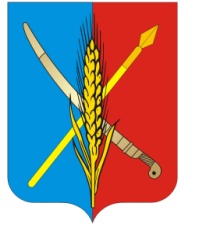 АДМИНИСТРАЦИЯВасильево-Ханжоновского сельского поселенияНеклиновского района Ростовской областиРАСПОРЯЖЕНИЕ29.10.2019г. 				№ 105                  с. Васильево-Ханжоновка	О внесение изменений  в распоряжение Администрации Васильево-Ханжоновского сельского поселения от 29.12.2017г № 81 «Об  утверждении   учетной политики для целей бюджетного учета  в Администрации Васильево-Ханжоновского  сельского поселения 	В соответствии с приказом Минтранса России от 21.12.2018г № 467 «О внесении изменений в обязательные реквизиты и порядок заполнения путевых листов, утвержденные приказом Министерства транспорта Российской Федерации от 18.09.2008г №152 :1.Внести в распоряжение Администрации Васильево-Ханжоновского сельского поселения от 29.12.2017 №81» Об утверждении Положения об учетной политике Администрации Васильево-Ханжоновского сельского поселения для целей бюджетного учета» изложить приложение №3 к Положению об учетной политике Администрации Васильево-Ханжоновского сельского поселения в целях бухгалтерского учета в редакции следующего содержания.2.Действие настоящего распоряжения распространяются на правоотношения, возникшие с 01 июля 2019 года.3.Настоящее распоряжение подлежит размещению на портале Администрации Васильево-Ханжоновского сельского поселения в сети интернет.4.Контроль  за исполнением настоящего распоряжения  оставляю за собойГлавы Администрации Васильево-Ханжоновского сельского поселения                                                      С.Н. ЗацарнаяПриложение  к                                                                           Распоряжению Администрации                                                                      Васильево-Ханжоновского сельского                                                                       поселения                                                                      от 29.10.2019 № 105                                                                                        Приложение №3                                                                       к Положению об  учетной                                                                      политике Администрации                                                                       Васильево-Ханжоновского сельского                                                                         поселения для целей                                                                         бухгалтерского учетаПУТЕВОЙ ЛИСТ ЛЕГКОВОГО АВТОМОБИЛЯ      _____________________________________ №______________________________ПУТЕВОЙ ЛИСТ ЛЕГКОВОГО АВТОМОБИЛЯ      _____________________________________ №______________________________ПУТЕВОЙ ЛИСТ ЛЕГКОВОГО АВТОМОБИЛЯ      _____________________________________ №______________________________ПУТЕВОЙ ЛИСТ ЛЕГКОВОГО АВТОМОБИЛЯ      _____________________________________ №______________________________ПУТЕВОЙ ЛИСТ ЛЕГКОВОГО АВТОМОБИЛЯ      _____________________________________ №______________________________ПУТЕВОЙ ЛИСТ ЛЕГКОВОГО АВТОМОБИЛЯ      _____________________________________ №______________________________ПУТЕВОЙ ЛИСТ ЛЕГКОВОГО АВТОМОБИЛЯ      _____________________________________ №______________________________ПУТЕВОЙ ЛИСТ ЛЕГКОВОГО АВТОМОБИЛЯ      _____________________________________ №______________________________ПУТЕВОЙ ЛИСТ ЛЕГКОВОГО АВТОМОБИЛЯ      _____________________________________ №______________________________ПУТЕВОЙ ЛИСТ ЛЕГКОВОГО АВТОМОБИЛЯ      _____________________________________ №______________________________ПУТЕВОЙ ЛИСТ ЛЕГКОВОГО АВТОМОБИЛЯ      _____________________________________ №______________________________ПУТЕВОЙ ЛИСТ ЛЕГКОВОГО АВТОМОБИЛЯ      _____________________________________ №______________________________ПУТЕВОЙ ЛИСТ ЛЕГКОВОГО АВТОМОБИЛЯ      _____________________________________ №______________________________ПУТЕВОЙ ЛИСТ ЛЕГКОВОГО АВТОМОБИЛЯ      _____________________________________ №______________________________ПУТЕВОЙ ЛИСТ ЛЕГКОВОГО АВТОМОБИЛЯ      _____________________________________ №______________________________ПУТЕВОЙ ЛИСТ ЛЕГКОВОГО АВТОМОБИЛЯ      _____________________________________ №______________________________ПУТЕВОЙ ЛИСТ ЛЕГКОВОГО АВТОМОБИЛЯ      _____________________________________ №______________________________ПУТЕВОЙ ЛИСТ ЛЕГКОВОГО АВТОМОБИЛЯ      _____________________________________ №______________________________ПУТЕВОЙ ЛИСТ ЛЕГКОВОГО АВТОМОБИЛЯ      _____________________________________ №______________________________ПУТЕВОЙ ЛИСТ ЛЕГКОВОГО АВТОМОБИЛЯ      _____________________________________ №______________________________ПУТЕВОЙ ЛИСТ ЛЕГКОВОГО АВТОМОБИЛЯ      _____________________________________ №______________________________ПУТЕВОЙ ЛИСТ ЛЕГКОВОГО АВТОМОБИЛЯ      _____________________________________ №______________________________ПУТЕВОЙ ЛИСТ ЛЕГКОВОГО АВТОМОБИЛЯ      _____________________________________ №______________________________ПУТЕВОЙ ЛИСТ ЛЕГКОВОГО АВТОМОБИЛЯ      _____________________________________ №______________________________ПУТЕВОЙ ЛИСТ ЛЕГКОВОГО АВТОМОБИЛЯ      _____________________________________ №______________________________ПУТЕВОЙ ЛИСТ ЛЕГКОВОГО АВТОМОБИЛЯ      _____________________________________ №______________________________ПУТЕВОЙ ЛИСТ ЛЕГКОВОГО АВТОМОБИЛЯ      _____________________________________ №______________________________ПУТЕВОЙ ЛИСТ ЛЕГКОВОГО АВТОМОБИЛЯ      _____________________________________ №______________________________ПУТЕВОЙ ЛИСТ ЛЕГКОВОГО АВТОМОБИЛЯ      _____________________________________ №______________________________ПУТЕВОЙ ЛИСТ ЛЕГКОВОГО АВТОМОБИЛЯ      _____________________________________ №______________________________ПУТЕВОЙ ЛИСТ ЛЕГКОВОГО АВТОМОБИЛЯ      _____________________________________ №______________________________ПУТЕВОЙ ЛИСТ ЛЕГКОВОГО АВТОМОБИЛЯ      _____________________________________ №______________________________ПУТЕВОЙ ЛИСТ ЛЕГКОВОГО АВТОМОБИЛЯ      _____________________________________ №______________________________ПУТЕВОЙ ЛИСТ ЛЕГКОВОГО АВТОМОБИЛЯ      _____________________________________ №______________________________ПУТЕВОЙ ЛИСТ ЛЕГКОВОГО АВТОМОБИЛЯ      _____________________________________ №______________________________ПУТЕВОЙ ЛИСТ ЛЕГКОВОГО АВТОМОБИЛЯ      _____________________________________ №______________________________ПУТЕВОЙ ЛИСТ ЛЕГКОВОГО АВТОМОБИЛЯ      _____________________________________ №______________________________ПУТЕВОЙ ЛИСТ ЛЕГКОВОГО АВТОМОБИЛЯ      _____________________________________ №______________________________ПУТЕВОЙ ЛИСТ ЛЕГКОВОГО АВТОМОБИЛЯ      _____________________________________ №______________________________ПУТЕВОЙ ЛИСТ ЛЕГКОВОГО АВТОМОБИЛЯ      _____________________________________ №______________________________ПУТЕВОЙ ЛИСТ ЛЕГКОВОГО АВТОМОБИЛЯ      _____________________________________ №______________________________ПУТЕВОЙ ЛИСТ ЛЕГКОВОГО АВТОМОБИЛЯ      _____________________________________ №______________________________ПУТЕВОЙ ЛИСТ ЛЕГКОВОГО АВТОМОБИЛЯ      _____________________________________ №______________________________ПУТЕВОЙ ЛИСТ ЛЕГКОВОГО АВТОМОБИЛЯ      _____________________________________ №______________________________ПУТЕВОЙ ЛИСТ ЛЕГКОВОГО АВТОМОБИЛЯ      _____________________________________ №______________________________ПУТЕВОЙ ЛИСТ ЛЕГКОВОГО АВТОМОБИЛЯ      _____________________________________ №______________________________ПУТЕВОЙ ЛИСТ ЛЕГКОВОГО АВТОМОБИЛЯ      _____________________________________ №______________________________ПУТЕВОЙ ЛИСТ ЛЕГКОВОГО АВТОМОБИЛЯ      _____________________________________ №______________________________ПУТЕВОЙ ЛИСТ ЛЕГКОВОГО АВТОМОБИЛЯ      _____________________________________ №______________________________ПУТЕВОЙ ЛИСТ ЛЕГКОВОГО АВТОМОБИЛЯ      _____________________________________ №______________________________ПУТЕВОЙ ЛИСТ ЛЕГКОВОГО АВТОМОБИЛЯ      _____________________________________ №______________________________ПУТЕВОЙ ЛИСТ ЛЕГКОВОГО АВТОМОБИЛЯ      _____________________________________ №______________________________ПУТЕВОЙ ЛИСТ ЛЕГКОВОГО АВТОМОБИЛЯ      _____________________________________ №______________________________ПУТЕВОЙ ЛИСТ ЛЕГКОВОГО АВТОМОБИЛЯ      _____________________________________ №______________________________ПУТЕВОЙ ЛИСТ ЛЕГКОВОГО АВТОМОБИЛЯ      _____________________________________ №______________________________ПУТЕВОЙ ЛИСТ ЛЕГКОВОГО АВТОМОБИЛЯ      _____________________________________ №______________________________ПУТЕВОЙ ЛИСТ ЛЕГКОВОГО АВТОМОБИЛЯ      _____________________________________ №______________________________ПУТЕВОЙ ЛИСТ ЛЕГКОВОГО АВТОМОБИЛЯ      _____________________________________ №______________________________ПУТЕВОЙ ЛИСТ ЛЕГКОВОГО АВТОМОБИЛЯ      _____________________________________ №______________________________ПУТЕВОЙ ЛИСТ ЛЕГКОВОГО АВТОМОБИЛЯ      _____________________________________ №______________________________ПУТЕВОЙ ЛИСТ ЛЕГКОВОГО АВТОМОБИЛЯ      _____________________________________ №______________________________ПУТЕВОЙ ЛИСТ ЛЕГКОВОГО АВТОМОБИЛЯ      _____________________________________ №______________________________ПУТЕВОЙ ЛИСТ ЛЕГКОВОГО АВТОМОБИЛЯ      _____________________________________ №______________________________ПУТЕВОЙ ЛИСТ ЛЕГКОВОГО АВТОМОБИЛЯ      _____________________________________ №______________________________ПУТЕВОЙ ЛИСТ ЛЕГКОВОГО АВТОМОБИЛЯ      _____________________________________ №______________________________ПУТЕВОЙ ЛИСТ ЛЕГКОВОГО АВТОМОБИЛЯ      _____________________________________ №______________________________ПУТЕВОЙ ЛИСТ ЛЕГКОВОГО АВТОМОБИЛЯ      _____________________________________ №______________________________ПУТЕВОЙ ЛИСТ ЛЕГКОВОГО АВТОМОБИЛЯ      _____________________________________ №______________________________ПУТЕВОЙ ЛИСТ ЛЕГКОВОГО АВТОМОБИЛЯ      _____________________________________ №______________________________ПУТЕВОЙ ЛИСТ ЛЕГКОВОГО АВТОМОБИЛЯ      _____________________________________ №______________________________ПУТЕВОЙ ЛИСТ ЛЕГКОВОГО АВТОМОБИЛЯ      _____________________________________ №______________________________ПУТЕВОЙ ЛИСТ ЛЕГКОВОГО АВТОМОБИЛЯ      _____________________________________ №______________________________ПУТЕВОЙ ЛИСТ ЛЕГКОВОГО АВТОМОБИЛЯ      _____________________________________ №______________________________ПУТЕВОЙ ЛИСТ ЛЕГКОВОГО АВТОМОБИЛЯ      _____________________________________ №______________________________ПУТЕВОЙ ЛИСТ ЛЕГКОВОГО АВТОМОБИЛЯ      _____________________________________ №______________________________ПУТЕВОЙ ЛИСТ ЛЕГКОВОГО АВТОМОБИЛЯ      _____________________________________ №______________________________ПУТЕВОЙ ЛИСТ ЛЕГКОВОГО АВТОМОБИЛЯ      _____________________________________ №______________________________ПУТЕВОЙ ЛИСТ ЛЕГКОВОГО АВТОМОБИЛЯ      _____________________________________ №______________________________ПУТЕВОЙ ЛИСТ ЛЕГКОВОГО АВТОМОБИЛЯ      _____________________________________ №______________________________ПУТЕВОЙ ЛИСТ ЛЕГКОВОГО АВТОМОБИЛЯ      _____________________________________ №______________________________ПУТЕВОЙ ЛИСТ ЛЕГКОВОГО АВТОМОБИЛЯ      _____________________________________ №______________________________ПУТЕВОЙ ЛИСТ ЛЕГКОВОГО АВТОМОБИЛЯ      _____________________________________ №______________________________ПУТЕВОЙ ЛИСТ ЛЕГКОВОГО АВТОМОБИЛЯ      _____________________________________ №______________________________ПУТЕВОЙ ЛИСТ ЛЕГКОВОГО АВТОМОБИЛЯ      _____________________________________ №______________________________ПУТЕВОЙ ЛИСТ ЛЕГКОВОГО АВТОМОБИЛЯ      _____________________________________ №______________________________ПУТЕВОЙ ЛИСТ ЛЕГКОВОГО АВТОМОБИЛЯ      _____________________________________ №______________________________ПУТЕВОЙ ЛИСТ ЛЕГКОВОГО АВТОМОБИЛЯ      _____________________________________ №______________________________ПУТЕВОЙ ЛИСТ ЛЕГКОВОГО АВТОМОБИЛЯ      _____________________________________ №______________________________ПУТЕВОЙ ЛИСТ ЛЕГКОВОГО АВТОМОБИЛЯ      _____________________________________ №______________________________ПУТЕВОЙ ЛИСТ ЛЕГКОВОГО АВТОМОБИЛЯ      _____________________________________ №______________________________ПУТЕВОЙ ЛИСТ ЛЕГКОВОГО АВТОМОБИЛЯ      _____________________________________ №______________________________ПУТЕВОЙ ЛИСТ ЛЕГКОВОГО АВТОМОБИЛЯ      _____________________________________ №______________________________ПУТЕВОЙ ЛИСТ ЛЕГКОВОГО АВТОМОБИЛЯ      _____________________________________ №______________________________ПУТЕВОЙ ЛИСТ ЛЕГКОВОГО АВТОМОБИЛЯ      _____________________________________ №______________________________ПУТЕВОЙ ЛИСТ ЛЕГКОВОГО АВТОМОБИЛЯ      _____________________________________ №______________________________ПУТЕВОЙ ЛИСТ ЛЕГКОВОГО АВТОМОБИЛЯ      _____________________________________ №______________________________ПУТЕВОЙ ЛИСТ ЛЕГКОВОГО АВТОМОБИЛЯ      _____________________________________ №______________________________ПУТЕВОЙ ЛИСТ ЛЕГКОВОГО АВТОМОБИЛЯ      _____________________________________ №______________________________ПУТЕВОЙ ЛИСТ ЛЕГКОВОГО АВТОМОБИЛЯ      _____________________________________ №______________________________ПУТЕВОЙ ЛИСТ ЛЕГКОВОГО АВТОМОБИЛЯ      _____________________________________ №______________________________ПУТЕВОЙ ЛИСТ ЛЕГКОВОГО АВТОМОБИЛЯ      _____________________________________ №______________________________ПУТЕВОЙ ЛИСТ ЛЕГКОВОГО АВТОМОБИЛЯ      _____________________________________ №______________________________ПУТЕВОЙ ЛИСТ ЛЕГКОВОГО АВТОМОБИЛЯ      _____________________________________ №______________________________ПУТЕВОЙ ЛИСТ ЛЕГКОВОГО АВТОМОБИЛЯ      _____________________________________ №______________________________ПУТЕВОЙ ЛИСТ ЛЕГКОВОГО АВТОМОБИЛЯ      _____________________________________ №______________________________ПУТЕВОЙ ЛИСТ ЛЕГКОВОГО АВТОМОБИЛЯ      _____________________________________ №______________________________ПУТЕВОЙ ЛИСТ ЛЕГКОВОГО АВТОМОБИЛЯ      _____________________________________ №______________________________ПУТЕВОЙ ЛИСТ ЛЕГКОВОГО АВТОМОБИЛЯ      _____________________________________ №______________________________ПУТЕВОЙ ЛИСТ ЛЕГКОВОГО АВТОМОБИЛЯ      _____________________________________ №______________________________ПУТЕВОЙ ЛИСТ ЛЕГКОВОГО АВТОМОБИЛЯ      _____________________________________ №______________________________ПУТЕВОЙ ЛИСТ ЛЕГКОВОГО АВТОМОБИЛЯ      _____________________________________ №______________________________ПУТЕВОЙ ЛИСТ ЛЕГКОВОГО АВТОМОБИЛЯ      _____________________________________ №______________________________ПУТЕВОЙ ЛИСТ ЛЕГКОВОГО АВТОМОБИЛЯ      _____________________________________ №______________________________ПУТЕВОЙ ЛИСТ ЛЕГКОВОГО АВТОМОБИЛЯ      _____________________________________ №______________________________ПУТЕВОЙ ЛИСТ ЛЕГКОВОГО АВТОМОБИЛЯ      _____________________________________ №______________________________ПУТЕВОЙ ЛИСТ ЛЕГКОВОГО АВТОМОБИЛЯ      _____________________________________ №______________________________ПУТЕВОЙ ЛИСТ ЛЕГКОВОГО АВТОМОБИЛЯ      _____________________________________ №______________________________ПУТЕВОЙ ЛИСТ ЛЕГКОВОГО АВТОМОБИЛЯ      _____________________________________ №______________________________ПУТЕВОЙ ЛИСТ ЛЕГКОВОГО АВТОМОБИЛЯ      _____________________________________ №______________________________ПУТЕВОЙ ЛИСТ ЛЕГКОВОГО АВТОМОБИЛЯ      _____________________________________ №______________________________ПУТЕВОЙ ЛИСТ ЛЕГКОВОГО АВТОМОБИЛЯ      _____________________________________ №______________________________ПУТЕВОЙ ЛИСТ ЛЕГКОВОГО АВТОМОБИЛЯ      _____________________________________ №______________________________ПУТЕВОЙ ЛИСТ ЛЕГКОВОГО АВТОМОБИЛЯ      _____________________________________ №______________________________ПУТЕВОЙ ЛИСТ ЛЕГКОВОГО АВТОМОБИЛЯ      _____________________________________ №______________________________ПУТЕВОЙ ЛИСТ ЛЕГКОВОГО АВТОМОБИЛЯ      _____________________________________ №______________________________ПУТЕВОЙ ЛИСТ ЛЕГКОВОГО АВТОМОБИЛЯ      _____________________________________ №______________________________ПУТЕВОЙ ЛИСТ ЛЕГКОВОГО АВТОМОБИЛЯ      _____________________________________ №______________________________ПУТЕВОЙ ЛИСТ ЛЕГКОВОГО АВТОМОБИЛЯ      _____________________________________ №______________________________ПУТЕВОЙ ЛИСТ ЛЕГКОВОГО АВТОМОБИЛЯ      _____________________________________ №______________________________ПУТЕВОЙ ЛИСТ ЛЕГКОВОГО АВТОМОБИЛЯ      _____________________________________ №______________________________ПУТЕВОЙ ЛИСТ ЛЕГКОВОГО АВТОМОБИЛЯ      _____________________________________ №______________________________ПУТЕВОЙ ЛИСТ ЛЕГКОВОГО АВТОМОБИЛЯ      _____________________________________ №______________________________ПУТЕВОЙ ЛИСТ ЛЕГКОВОГО АВТОМОБИЛЯ      _____________________________________ №______________________________ПУТЕВОЙ ЛИСТ ЛЕГКОВОГО АВТОМОБИЛЯ      _____________________________________ №______________________________ПУТЕВОЙ ЛИСТ ЛЕГКОВОГО АВТОМОБИЛЯ      _____________________________________ №______________________________ПУТЕВОЙ ЛИСТ ЛЕГКОВОГО АВТОМОБИЛЯ      _____________________________________ №______________________________ПУТЕВОЙ ЛИСТ ЛЕГКОВОГО АВТОМОБИЛЯ      _____________________________________ №______________________________ПУТЕВОЙ ЛИСТ ЛЕГКОВОГО АВТОМОБИЛЯ      _____________________________________ №______________________________ПУТЕВОЙ ЛИСТ ЛЕГКОВОГО АВТОМОБИЛЯ      _____________________________________ №______________________________ПУТЕВОЙ ЛИСТ ЛЕГКОВОГО АВТОМОБИЛЯ      _____________________________________ №______________________________ПУТЕВОЙ ЛИСТ ЛЕГКОВОГО АВТОМОБИЛЯ      _____________________________________ №______________________________ПУТЕВОЙ ЛИСТ ЛЕГКОВОГО АВТОМОБИЛЯ      _____________________________________ №______________________________ПУТЕВОЙ ЛИСТ ЛЕГКОВОГО АВТОМОБИЛЯ      _____________________________________ №______________________________ПУТЕВОЙ ЛИСТ ЛЕГКОВОГО АВТОМОБИЛЯ      _____________________________________ №______________________________ПУТЕВОЙ ЛИСТ ЛЕГКОВОГО АВТОМОБИЛЯ      _____________________________________ №______________________________ПУТЕВОЙ ЛИСТ ЛЕГКОВОГО АВТОМОБИЛЯ      _____________________________________ №______________________________ПУТЕВОЙ ЛИСТ ЛЕГКОВОГО АВТОМОБИЛЯ      _____________________________________ №______________________________ПУТЕВОЙ ЛИСТ ЛЕГКОВОГО АВТОМОБИЛЯ      _____________________________________ №______________________________ПУТЕВОЙ ЛИСТ ЛЕГКОВОГО АВТОМОБИЛЯ      _____________________________________ №______________________________ПУТЕВОЙ ЛИСТ ЛЕГКОВОГО АВТОМОБИЛЯ      _____________________________________ №______________________________ПУТЕВОЙ ЛИСТ ЛЕГКОВОГО АВТОМОБИЛЯ      _____________________________________ №______________________________ПУТЕВОЙ ЛИСТ ЛЕГКОВОГО АВТОМОБИЛЯ      _____________________________________ №______________________________ПУТЕВОЙ ЛИСТ ЛЕГКОВОГО АВТОМОБИЛЯ      _____________________________________ №______________________________ПУТЕВОЙ ЛИСТ ЛЕГКОВОГО АВТОМОБИЛЯ      _____________________________________ №______________________________ПУТЕВОЙ ЛИСТ ЛЕГКОВОГО АВТОМОБИЛЯ      _____________________________________ №______________________________ПУТЕВОЙ ЛИСТ ЛЕГКОВОГО АВТОМОБИЛЯ      _____________________________________ №______________________________ПУТЕВОЙ ЛИСТ ЛЕГКОВОГО АВТОМОБИЛЯ      _____________________________________ №______________________________ПУТЕВОЙ ЛИСТ ЛЕГКОВОГО АВТОМОБИЛЯ      _____________________________________ №______________________________ПУТЕВОЙ ЛИСТ ЛЕГКОВОГО АВТОМОБИЛЯ      _____________________________________ №______________________________ПУТЕВОЙ ЛИСТ ЛЕГКОВОГО АВТОМОБИЛЯ      _____________________________________ №______________________________ПУТЕВОЙ ЛИСТ ЛЕГКОВОГО АВТОМОБИЛЯ      _____________________________________ №______________________________ПУТЕВОЙ ЛИСТ ЛЕГКОВОГО АВТОМОБИЛЯ      _____________________________________ №______________________________ПУТЕВОЙ ЛИСТ ЛЕГКОВОГО АВТОМОБИЛЯ      _____________________________________ №______________________________ПУТЕВОЙ ЛИСТ ЛЕГКОВОГО АВТОМОБИЛЯ      _____________________________________ №______________________________ПУТЕВОЙ ЛИСТ ЛЕГКОВОГО АВТОМОБИЛЯ      _____________________________________ №______________________________ПУТЕВОЙ ЛИСТ ЛЕГКОВОГО АВТОМОБИЛЯ      _____________________________________ №______________________________ПУТЕВОЙ ЛИСТ ЛЕГКОВОГО АВТОМОБИЛЯ      _____________________________________ №______________________________ПУТЕВОЙ ЛИСТ ЛЕГКОВОГО АВТОМОБИЛЯ      _____________________________________ №______________________________ПУТЕВОЙ ЛИСТ ЛЕГКОВОГО АВТОМОБИЛЯ      _____________________________________ №______________________________ПУТЕВОЙ ЛИСТ ЛЕГКОВОГО АВТОМОБИЛЯ      _____________________________________ №______________________________ПУТЕВОЙ ЛИСТ ЛЕГКОВОГО АВТОМОБИЛЯ      _____________________________________ №______________________________ПУТЕВОЙ ЛИСТ ЛЕГКОВОГО АВТОМОБИЛЯ      _____________________________________ №______________________________ПУТЕВОЙ ЛИСТ ЛЕГКОВОГО АВТОМОБИЛЯ      _____________________________________ №______________________________ПУТЕВОЙ ЛИСТ ЛЕГКОВОГО АВТОМОБИЛЯ      _____________________________________ №______________________________ПУТЕВОЙ ЛИСТ ЛЕГКОВОГО АВТОМОБИЛЯ      _____________________________________ №______________________________ПУТЕВОЙ ЛИСТ ЛЕГКОВОГО АВТОМОБИЛЯ      _____________________________________ №______________________________ПУТЕВОЙ ЛИСТ ЛЕГКОВОГО АВТОМОБИЛЯ      _____________________________________ №______________________________ПУТЕВОЙ ЛИСТ ЛЕГКОВОГО АВТОМОБИЛЯ      _____________________________________ №______________________________ПУТЕВОЙ ЛИСТ ЛЕГКОВОГО АВТОМОБИЛЯ      _____________________________________ №______________________________ПУТЕВОЙ ЛИСТ ЛЕГКОВОГО АВТОМОБИЛЯ      _____________________________________ №______________________________ПУТЕВОЙ ЛИСТ ЛЕГКОВОГО АВТОМОБИЛЯ      _____________________________________ №______________________________ПУТЕВОЙ ЛИСТ ЛЕГКОВОГО АВТОМОБИЛЯ      _____________________________________ №______________________________ПУТЕВОЙ ЛИСТ ЛЕГКОВОГО АВТОМОБИЛЯ      _____________________________________ №______________________________ПУТЕВОЙ ЛИСТ ЛЕГКОВОГО АВТОМОБИЛЯ      _____________________________________ №______________________________ПУТЕВОЙ ЛИСТ ЛЕГКОВОГО АВТОМОБИЛЯ      _____________________________________ №______________________________ПУТЕВОЙ ЛИСТ ЛЕГКОВОГО АВТОМОБИЛЯ      _____________________________________ №______________________________ПУТЕВОЙ ЛИСТ ЛЕГКОВОГО АВТОМОБИЛЯ      _____________________________________ №______________________________ПУТЕВОЙ ЛИСТ ЛЕГКОВОГО АВТОМОБИЛЯ      _____________________________________ №______________________________ПУТЕВОЙ ЛИСТ ЛЕГКОВОГО АВТОМОБИЛЯ      _____________________________________ №______________________________ПУТЕВОЙ ЛИСТ ЛЕГКОВОГО АВТОМОБИЛЯ      _____________________________________ №______________________________ПУТЕВОЙ ЛИСТ ЛЕГКОВОГО АВТОМОБИЛЯ      _____________________________________ №______________________________ПУТЕВОЙ ЛИСТ ЛЕГКОВОГО АВТОМОБИЛЯ      _____________________________________ №______________________________ПУТЕВОЙ ЛИСТ ЛЕГКОВОГО АВТОМОБИЛЯ      _____________________________________ №______________________________ПУТЕВОЙ ЛИСТ ЛЕГКОВОГО АВТОМОБИЛЯ      _____________________________________ №______________________________ПУТЕВОЙ ЛИСТ ЛЕГКОВОГО АВТОМОБИЛЯ      _____________________________________ №______________________________ПУТЕВОЙ ЛИСТ ЛЕГКОВОГО АВТОМОБИЛЯ      _____________________________________ №______________________________ПУТЕВОЙ ЛИСТ ЛЕГКОВОГО АВТОМОБИЛЯ      _____________________________________ №______________________________ПУТЕВОЙ ЛИСТ ЛЕГКОВОГО АВТОМОБИЛЯ      _____________________________________ №______________________________ПУТЕВОЙ ЛИСТ ЛЕГКОВОГО АВТОМОБИЛЯ      _____________________________________ №______________________________ПУТЕВОЙ ЛИСТ ЛЕГКОВОГО АВТОМОБИЛЯ      _____________________________________ №______________________________ПУТЕВОЙ ЛИСТ ЛЕГКОВОГО АВТОМОБИЛЯ      _____________________________________ №______________________________ПУТЕВОЙ ЛИСТ ЛЕГКОВОГО АВТОМОБИЛЯ      _____________________________________ №______________________________ПУТЕВОЙ ЛИСТ ЛЕГКОВОГО АВТОМОБИЛЯ      _____________________________________ №______________________________ПУТЕВОЙ ЛИСТ ЛЕГКОВОГО АВТОМОБИЛЯ      _____________________________________ №______________________________ПУТЕВОЙ ЛИСТ ЛЕГКОВОГО АВТОМОБИЛЯ      _____________________________________ №______________________________ПУТЕВОЙ ЛИСТ ЛЕГКОВОГО АВТОМОБИЛЯ      _____________________________________ №______________________________ПУТЕВОЙ ЛИСТ ЛЕГКОВОГО АВТОМОБИЛЯ      _____________________________________ №______________________________ПУТЕВОЙ ЛИСТ ЛЕГКОВОГО АВТОМОБИЛЯ      _____________________________________ №______________________________ПУТЕВОЙ ЛИСТ ЛЕГКОВОГО АВТОМОБИЛЯ      _____________________________________ №______________________________ПУТЕВОЙ ЛИСТ ЛЕГКОВОГО АВТОМОБИЛЯ      _____________________________________ №______________________________ПУТЕВОЙ ЛИСТ ЛЕГКОВОГО АВТОМОБИЛЯ      _____________________________________ №______________________________ПУТЕВОЙ ЛИСТ ЛЕГКОВОГО АВТОМОБИЛЯ      _____________________________________ №______________________________ПУТЕВОЙ ЛИСТ ЛЕГКОВОГО АВТОМОБИЛЯ      _____________________________________ №______________________________ПУТЕВОЙ ЛИСТ ЛЕГКОВОГО АВТОМОБИЛЯ      _____________________________________ №______________________________ПУТЕВОЙ ЛИСТ ЛЕГКОВОГО АВТОМОБИЛЯ      _____________________________________ №______________________________ПУТЕВОЙ ЛИСТ ЛЕГКОВОГО АВТОМОБИЛЯ      _____________________________________ №______________________________ПУТЕВОЙ ЛИСТ ЛЕГКОВОГО АВТОМОБИЛЯ      _____________________________________ №______________________________ПУТЕВОЙ ЛИСТ ЛЕГКОВОГО АВТОМОБИЛЯ      _____________________________________ №______________________________ПУТЕВОЙ ЛИСТ ЛЕГКОВОГО АВТОМОБИЛЯ      _____________________________________ №______________________________ПУТЕВОЙ ЛИСТ ЛЕГКОВОГО АВТОМОБИЛЯ      _____________________________________ №______________________________ПУТЕВОЙ ЛИСТ ЛЕГКОВОГО АВТОМОБИЛЯ      _____________________________________ №______________________________ПУТЕВОЙ ЛИСТ ЛЕГКОВОГО АВТОМОБИЛЯ      _____________________________________ №______________________________ПУТЕВОЙ ЛИСТ ЛЕГКОВОГО АВТОМОБИЛЯ      _____________________________________ №______________________________ПУТЕВОЙ ЛИСТ ЛЕГКОВОГО АВТОМОБИЛЯ      _____________________________________ №______________________________ПУТЕВОЙ ЛИСТ ЛЕГКОВОГО АВТОМОБИЛЯ      _____________________________________ №______________________________ПУТЕВОЙ ЛИСТ ЛЕГКОВОГО АВТОМОБИЛЯ      _____________________________________ №______________________________ПУТЕВОЙ ЛИСТ ЛЕГКОВОГО АВТОМОБИЛЯ      _____________________________________ №______________________________ПУТЕВОЙ ЛИСТ ЛЕГКОВОГО АВТОМОБИЛЯ      _____________________________________ №______________________________ПУТЕВОЙ ЛИСТ ЛЕГКОВОГО АВТОМОБИЛЯ      _____________________________________ №______________________________ПУТЕВОЙ ЛИСТ ЛЕГКОВОГО АВТОМОБИЛЯ      _____________________________________ №______________________________ПУТЕВОЙ ЛИСТ ЛЕГКОВОГО АВТОМОБИЛЯ      _____________________________________ №______________________________ПУТЕВОЙ ЛИСТ ЛЕГКОВОГО АВТОМОБИЛЯ      _____________________________________ №______________________________ПУТЕВОЙ ЛИСТ ЛЕГКОВОГО АВТОМОБИЛЯ      _____________________________________ №______________________________ПУТЕВОЙ ЛИСТ ЛЕГКОВОГО АВТОМОБИЛЯ      _____________________________________ №______________________________ПУТЕВОЙ ЛИСТ ЛЕГКОВОГО АВТОМОБИЛЯ      _____________________________________ №______________________________ПУТЕВОЙ ЛИСТ ЛЕГКОВОГО АВТОМОБИЛЯ      _____________________________________ №______________________________ПУТЕВОЙ ЛИСТ ЛЕГКОВОГО АВТОМОБИЛЯ      _____________________________________ №______________________________ПУТЕВОЙ ЛИСТ ЛЕГКОВОГО АВТОМОБИЛЯ      _____________________________________ №______________________________ПУТЕВОЙ ЛИСТ ЛЕГКОВОГО АВТОМОБИЛЯ      _____________________________________ №______________________________ПУТЕВОЙ ЛИСТ ЛЕГКОВОГО АВТОМОБИЛЯ      _____________________________________ №______________________________ПУТЕВОЙ ЛИСТ ЛЕГКОВОГО АВТОМОБИЛЯ      _____________________________________ №______________________________ПУТЕВОЙ ЛИСТ ЛЕГКОВОГО АВТОМОБИЛЯ      _____________________________________ №______________________________ПУТЕВОЙ ЛИСТ ЛЕГКОВОГО АВТОМОБИЛЯ      _____________________________________ №______________________________ПУТЕВОЙ ЛИСТ ЛЕГКОВОГО АВТОМОБИЛЯ      _____________________________________ №______________________________ПУТЕВОЙ ЛИСТ ЛЕГКОВОГО АВТОМОБИЛЯ      _____________________________________ №______________________________ПУТЕВОЙ ЛИСТ ЛЕГКОВОГО АВТОМОБИЛЯ      _____________________________________ №______________________________ПУТЕВОЙ ЛИСТ ЛЕГКОВОГО АВТОМОБИЛЯ      _____________________________________ №______________________________ПУТЕВОЙ ЛИСТ ЛЕГКОВОГО АВТОМОБИЛЯ      _____________________________________ №______________________________ПУТЕВОЙ ЛИСТ ЛЕГКОВОГО АВТОМОБИЛЯ      _____________________________________ №______________________________ПУТЕВОЙ ЛИСТ ЛЕГКОВОГО АВТОМОБИЛЯ      _____________________________________ №______________________________ПУТЕВОЙ ЛИСТ ЛЕГКОВОГО АВТОМОБИЛЯ      _____________________________________ №______________________________ПУТЕВОЙ ЛИСТ ЛЕГКОВОГО АВТОМОБИЛЯ      _____________________________________ №______________________________ПУТЕВОЙ ЛИСТ ЛЕГКОВОГО АВТОМОБИЛЯ      _____________________________________ №______________________________ПУТЕВОЙ ЛИСТ ЛЕГКОВОГО АВТОМОБИЛЯ      _____________________________________ №______________________________ПУТЕВОЙ ЛИСТ ЛЕГКОВОГО АВТОМОБИЛЯ      _____________________________________ №______________________________ПУТЕВОЙ ЛИСТ ЛЕГКОВОГО АВТОМОБИЛЯ      _____________________________________ №______________________________ПУТЕВОЙ ЛИСТ ЛЕГКОВОГО АВТОМОБИЛЯ      _____________________________________ №______________________________ПУТЕВОЙ ЛИСТ ЛЕГКОВОГО АВТОМОБИЛЯ      _____________________________________ №______________________________ПУТЕВОЙ ЛИСТ ЛЕГКОВОГО АВТОМОБИЛЯ      _____________________________________ №______________________________ПУТЕВОЙ ЛИСТ ЛЕГКОВОГО АВТОМОБИЛЯ      _____________________________________ №______________________________ПУТЕВОЙ ЛИСТ ЛЕГКОВОГО АВТОМОБИЛЯ      _____________________________________ №______________________________ПУТЕВОЙ ЛИСТ ЛЕГКОВОГО АВТОМОБИЛЯ      _____________________________________ №______________________________ПУТЕВОЙ ЛИСТ ЛЕГКОВОГО АВТОМОБИЛЯ      _____________________________________ №______________________________ПУТЕВОЙ ЛИСТ ЛЕГКОВОГО АВТОМОБИЛЯ      _____________________________________ №______________________________ПУТЕВОЙ ЛИСТ ЛЕГКОВОГО АВТОМОБИЛЯ      _____________________________________ №______________________________ПУТЕВОЙ ЛИСТ ЛЕГКОВОГО АВТОМОБИЛЯ      _____________________________________ №______________________________ПУТЕВОЙ ЛИСТ ЛЕГКОВОГО АВТОМОБИЛЯ      _____________________________________ №______________________________ПУТЕВОЙ ЛИСТ ЛЕГКОВОГО АВТОМОБИЛЯ      _____________________________________ №______________________________ПУТЕВОЙ ЛИСТ ЛЕГКОВОГО АВТОМОБИЛЯ      _____________________________________ №______________________________ПУТЕВОЙ ЛИСТ ЛЕГКОВОГО АВТОМОБИЛЯ      _____________________________________ №______________________________ПУТЕВОЙ ЛИСТ ЛЕГКОВОГО АВТОМОБИЛЯ      _____________________________________ №______________________________ПУТЕВОЙ ЛИСТ ЛЕГКОВОГО АВТОМОБИЛЯ      _____________________________________ №______________________________ПУТЕВОЙ ЛИСТ ЛЕГКОВОГО АВТОМОБИЛЯ      _____________________________________ №______________________________ПУТЕВОЙ ЛИСТ ЛЕГКОВОГО АВТОМОБИЛЯ      _____________________________________ №______________________________ПУТЕВОЙ ЛИСТ ЛЕГКОВОГО АВТОМОБИЛЯ      _____________________________________ №______________________________ПУТЕВОЙ ЛИСТ ЛЕГКОВОГО АВТОМОБИЛЯ      _____________________________________ №______________________________ПУТЕВОЙ ЛИСТ ЛЕГКОВОГО АВТОМОБИЛЯ      _____________________________________ №______________________________ПУТЕВОЙ ЛИСТ ЛЕГКОВОГО АВТОМОБИЛЯ      _____________________________________ №______________________________ПУТЕВОЙ ЛИСТ ЛЕГКОВОГО АВТОМОБИЛЯ      _____________________________________ №______________________________ПУТЕВОЙ ЛИСТ ЛЕГКОВОГО АВТОМОБИЛЯ      _____________________________________ №______________________________ПУТЕВОЙ ЛИСТ ЛЕГКОВОГО АВТОМОБИЛЯ      _____________________________________ №______________________________ПУТЕВОЙ ЛИСТ ЛЕГКОВОГО АВТОМОБИЛЯ      _____________________________________ №______________________________ПУТЕВОЙ ЛИСТ ЛЕГКОВОГО АВТОМОБИЛЯ      _____________________________________ №______________________________ПУТЕВОЙ ЛИСТ ЛЕГКОВОГО АВТОМОБИЛЯ      _____________________________________ №______________________________ПУТЕВОЙ ЛИСТ ЛЕГКОВОГО АВТОМОБИЛЯ      _____________________________________ №______________________________ПУТЕВОЙ ЛИСТ ЛЕГКОВОГО АВТОМОБИЛЯ      _____________________________________ №______________________________ПУТЕВОЙ ЛИСТ ЛЕГКОВОГО АВТОМОБИЛЯ      _____________________________________ №______________________________ПУТЕВОЙ ЛИСТ ЛЕГКОВОГО АВТОМОБИЛЯ      _____________________________________ №______________________________ПУТЕВОЙ ЛИСТ ЛЕГКОВОГО АВТОМОБИЛЯ      _____________________________________ №______________________________ПУТЕВОЙ ЛИСТ ЛЕГКОВОГО АВТОМОБИЛЯ      _____________________________________ №______________________________ПУТЕВОЙ ЛИСТ ЛЕГКОВОГО АВТОМОБИЛЯ      _____________________________________ №______________________________ПУТЕВОЙ ЛИСТ ЛЕГКОВОГО АВТОМОБИЛЯ      _____________________________________ №______________________________ПУТЕВОЙ ЛИСТ ЛЕГКОВОГО АВТОМОБИЛЯ      _____________________________________ №______________________________ПУТЕВОЙ ЛИСТ ЛЕГКОВОГО АВТОМОБИЛЯ      _____________________________________ №______________________________ПУТЕВОЙ ЛИСТ ЛЕГКОВОГО АВТОМОБИЛЯ      _____________________________________ №______________________________ПУТЕВОЙ ЛИСТ ЛЕГКОВОГО АВТОМОБИЛЯ      _____________________________________ №______________________________ПУТЕВОЙ ЛИСТ ЛЕГКОВОГО АВТОМОБИЛЯ      _____________________________________ №______________________________ПУТЕВОЙ ЛИСТ ЛЕГКОВОГО АВТОМОБИЛЯ      _____________________________________ №______________________________ПУТЕВОЙ ЛИСТ ЛЕГКОВОГО АВТОМОБИЛЯ      _____________________________________ №______________________________ПУТЕВОЙ ЛИСТ ЛЕГКОВОГО АВТОМОБИЛЯ      _____________________________________ №______________________________ПУТЕВОЙ ЛИСТ ЛЕГКОВОГО АВТОМОБИЛЯ      _____________________________________ №______________________________ПУТЕВОЙ ЛИСТ ЛЕГКОВОГО АВТОМОБИЛЯ      _____________________________________ №______________________________ПУТЕВОЙ ЛИСТ ЛЕГКОВОГО АВТОМОБИЛЯ      _____________________________________ №______________________________ПУТЕВОЙ ЛИСТ ЛЕГКОВОГО АВТОМОБИЛЯ      _____________________________________ №______________________________ПУТЕВОЙ ЛИСТ ЛЕГКОВОГО АВТОМОБИЛЯ      _____________________________________ №______________________________ПУТЕВОЙ ЛИСТ ЛЕГКОВОГО АВТОМОБИЛЯ      _____________________________________ №______________________________ПУТЕВОЙ ЛИСТ ЛЕГКОВОГО АВТОМОБИЛЯ      _____________________________________ №______________________________ПУТЕВОЙ ЛИСТ ЛЕГКОВОГО АВТОМОБИЛЯ      _____________________________________ №______________________________ПУТЕВОЙ ЛИСТ ЛЕГКОВОГО АВТОМОБИЛЯ      _____________________________________ №______________________________ПУТЕВОЙ ЛИСТ ЛЕГКОВОГО АВТОМОБИЛЯ      _____________________________________ №______________________________ПУТЕВОЙ ЛИСТ ЛЕГКОВОГО АВТОМОБИЛЯ      _____________________________________ №______________________________ПУТЕВОЙ ЛИСТ ЛЕГКОВОГО АВТОМОБИЛЯ      _____________________________________ №______________________________ПУТЕВОЙ ЛИСТ ЛЕГКОВОГО АВТОМОБИЛЯ      _____________________________________ №______________________________ПУТЕВОЙ ЛИСТ ЛЕГКОВОГО АВТОМОБИЛЯ      _____________________________________ №______________________________ПУТЕВОЙ ЛИСТ ЛЕГКОВОГО АВТОМОБИЛЯ      _____________________________________ №______________________________ПУТЕВОЙ ЛИСТ ЛЕГКОВОГО АВТОМОБИЛЯ      _____________________________________ №______________________________ПУТЕВОЙ ЛИСТ ЛЕГКОВОГО АВТОМОБИЛЯ      _____________________________________ №______________________________ПУТЕВОЙ ЛИСТ ЛЕГКОВОГО АВТОМОБИЛЯ      _____________________________________ №______________________________ПУТЕВОЙ ЛИСТ ЛЕГКОВОГО АВТОМОБИЛЯ      _____________________________________ №______________________________ПУТЕВОЙ ЛИСТ ЛЕГКОВОГО АВТОМОБИЛЯ      _____________________________________ №______________________________ПУТЕВОЙ ЛИСТ ЛЕГКОВОГО АВТОМОБИЛЯ      _____________________________________ №______________________________ПУТЕВОЙ ЛИСТ ЛЕГКОВОГО АВТОМОБИЛЯ      _____________________________________ №______________________________ПУТЕВОЙ ЛИСТ ЛЕГКОВОГО АВТОМОБИЛЯ      _____________________________________ №______________________________ПУТЕВОЙ ЛИСТ ЛЕГКОВОГО АВТОМОБИЛЯ      _____________________________________ №______________________________ПУТЕВОЙ ЛИСТ ЛЕГКОВОГО АВТОМОБИЛЯ      _____________________________________ №______________________________ПУТЕВОЙ ЛИСТ ЛЕГКОВОГО АВТОМОБИЛЯ      _____________________________________ №______________________________ПУТЕВОЙ ЛИСТ ЛЕГКОВОГО АВТОМОБИЛЯ      _____________________________________ №______________________________ПУТЕВОЙ ЛИСТ ЛЕГКОВОГО АВТОМОБИЛЯ      _____________________________________ №______________________________ПУТЕВОЙ ЛИСТ ЛЕГКОВОГО АВТОМОБИЛЯ      _____________________________________ №______________________________ПУТЕВОЙ ЛИСТ ЛЕГКОВОГО АВТОМОБИЛЯ      _____________________________________ №______________________________ПУТЕВОЙ ЛИСТ ЛЕГКОВОГО АВТОМОБИЛЯ      _____________________________________ №______________________________ПУТЕВОЙ ЛИСТ ЛЕГКОВОГО АВТОМОБИЛЯ      _____________________________________ №______________________________ПУТЕВОЙ ЛИСТ ЛЕГКОВОГО АВТОМОБИЛЯ      _____________________________________ №______________________________ПУТЕВОЙ ЛИСТ ЛЕГКОВОГО АВТОМОБИЛЯ      _____________________________________ №______________________________ПУТЕВОЙ ЛИСТ ЛЕГКОВОГО АВТОМОБИЛЯ      _____________________________________ №______________________________ПУТЕВОЙ ЛИСТ ЛЕГКОВОГО АВТОМОБИЛЯ      _____________________________________ №______________________________ПУТЕВОЙ ЛИСТ ЛЕГКОВОГО АВТОМОБИЛЯ      _____________________________________ №______________________________ПУТЕВОЙ ЛИСТ ЛЕГКОВОГО АВТОМОБИЛЯ      _____________________________________ №______________________________ПУТЕВОЙ ЛИСТ ЛЕГКОВОГО АВТОМОБИЛЯ      _____________________________________ №______________________________ПУТЕВОЙ ЛИСТ ЛЕГКОВОГО АВТОМОБИЛЯ      _____________________________________ №______________________________ПУТЕВОЙ ЛИСТ ЛЕГКОВОГО АВТОМОБИЛЯ      _____________________________________ №______________________________ПУТЕВОЙ ЛИСТ ЛЕГКОВОГО АВТОМОБИЛЯ      _____________________________________ №______________________________ПУТЕВОЙ ЛИСТ ЛЕГКОВОГО АВТОМОБИЛЯ      _____________________________________ №______________________________ПУТЕВОЙ ЛИСТ ЛЕГКОВОГО АВТОМОБИЛЯ      _____________________________________ №______________________________ПУТЕВОЙ ЛИСТ ЛЕГКОВОГО АВТОМОБИЛЯ      _____________________________________ №______________________________ПУТЕВОЙ ЛИСТ ЛЕГКОВОГО АВТОМОБИЛЯ      _____________________________________ №______________________________ПУТЕВОЙ ЛИСТ ЛЕГКОВОГО АВТОМОБИЛЯ      _____________________________________ №______________________________ПУТЕВОЙ ЛИСТ ЛЕГКОВОГО АВТОМОБИЛЯ      _____________________________________ №______________________________ПУТЕВОЙ ЛИСТ ЛЕГКОВОГО АВТОМОБИЛЯ      _____________________________________ №______________________________ПУТЕВОЙ ЛИСТ ЛЕГКОВОГО АВТОМОБИЛЯ      _____________________________________ №______________________________ПУТЕВОЙ ЛИСТ ЛЕГКОВОГО АВТОМОБИЛЯ      _____________________________________ №______________________________ПУТЕВОЙ ЛИСТ ЛЕГКОВОГО АВТОМОБИЛЯ      _____________________________________ №______________________________ПУТЕВОЙ ЛИСТ ЛЕГКОВОГО АВТОМОБИЛЯ      _____________________________________ №______________________________ПУТЕВОЙ ЛИСТ ЛЕГКОВОГО АВТОМОБИЛЯ      _____________________________________ №______________________________ПУТЕВОЙ ЛИСТ ЛЕГКОВОГО АВТОМОБИЛЯ      _____________________________________ №______________________________ПУТЕВОЙ ЛИСТ ЛЕГКОВОГО АВТОМОБИЛЯ      _____________________________________ №______________________________ПУТЕВОЙ ЛИСТ ЛЕГКОВОГО АВТОМОБИЛЯ      _____________________________________ №______________________________ПУТЕВОЙ ЛИСТ ЛЕГКОВОГО АВТОМОБИЛЯ      _____________________________________ №______________________________ПУТЕВОЙ ЛИСТ ЛЕГКОВОГО АВТОМОБИЛЯ      _____________________________________ №______________________________ПУТЕВОЙ ЛИСТ ЛЕГКОВОГО АВТОМОБИЛЯ      _____________________________________ №______________________________ПУТЕВОЙ ЛИСТ ЛЕГКОВОГО АВТОМОБИЛЯ      _____________________________________ №______________________________ПУТЕВОЙ ЛИСТ ЛЕГКОВОГО АВТОМОБИЛЯ      _____________________________________ №______________________________ПУТЕВОЙ ЛИСТ ЛЕГКОВОГО АВТОМОБИЛЯ      _____________________________________ №______________________________ПУТЕВОЙ ЛИСТ ЛЕГКОВОГО АВТОМОБИЛЯ      _____________________________________ №______________________________ПУТЕВОЙ ЛИСТ ЛЕГКОВОГО АВТОМОБИЛЯ      _____________________________________ №______________________________ПУТЕВОЙ ЛИСТ ЛЕГКОВОГО АВТОМОБИЛЯ      _____________________________________ №______________________________ПУТЕВОЙ ЛИСТ ЛЕГКОВОГО АВТОМОБИЛЯ      _____________________________________ №______________________________ПУТЕВОЙ ЛИСТ ЛЕГКОВОГО АВТОМОБИЛЯ      _____________________________________ №______________________________ПУТЕВОЙ ЛИСТ ЛЕГКОВОГО АВТОМОБИЛЯ      _____________________________________ №______________________________ПУТЕВОЙ ЛИСТ ЛЕГКОВОГО АВТОМОБИЛЯ      _____________________________________ №______________________________ПУТЕВОЙ ЛИСТ ЛЕГКОВОГО АВТОМОБИЛЯ      _____________________________________ №______________________________ПУТЕВОЙ ЛИСТ ЛЕГКОВОГО АВТОМОБИЛЯ      _____________________________________ №______________________________ПУТЕВОЙ ЛИСТ ЛЕГКОВОГО АВТОМОБИЛЯ      _____________________________________ №______________________________ПУТЕВОЙ ЛИСТ ЛЕГКОВОГО АВТОМОБИЛЯ      _____________________________________ №______________________________ПУТЕВОЙ ЛИСТ ЛЕГКОВОГО АВТОМОБИЛЯ      _____________________________________ №______________________________ПУТЕВОЙ ЛИСТ ЛЕГКОВОГО АВТОМОБИЛЯ      _____________________________________ №______________________________ПУТЕВОЙ ЛИСТ ЛЕГКОВОГО АВТОМОБИЛЯ      _____________________________________ №______________________________ПУТЕВОЙ ЛИСТ ЛЕГКОВОГО АВТОМОБИЛЯ      _____________________________________ №______________________________ПУТЕВОЙ ЛИСТ ЛЕГКОВОГО АВТОМОБИЛЯ      _____________________________________ №______________________________ПУТЕВОЙ ЛИСТ ЛЕГКОВОГО АВТОМОБИЛЯ      _____________________________________ №______________________________ПУТЕВОЙ ЛИСТ ЛЕГКОВОГО АВТОМОБИЛЯ      _____________________________________ №______________________________ПУТЕВОЙ ЛИСТ ЛЕГКОВОГО АВТОМОБИЛЯ      _____________________________________ №______________________________ПУТЕВОЙ ЛИСТ ЛЕГКОВОГО АВТОМОБИЛЯ      _____________________________________ №______________________________ПУТЕВОЙ ЛИСТ ЛЕГКОВОГО АВТОМОБИЛЯ      _____________________________________ №______________________________ПУТЕВОЙ ЛИСТ ЛЕГКОВОГО АВТОМОБИЛЯ      _____________________________________ №______________________________ПУТЕВОЙ ЛИСТ ЛЕГКОВОГО АВТОМОБИЛЯ      _____________________________________ №______________________________ПУТЕВОЙ ЛИСТ ЛЕГКОВОГО АВТОМОБИЛЯ      _____________________________________ №______________________________ПУТЕВОЙ ЛИСТ ЛЕГКОВОГО АВТОМОБИЛЯ      _____________________________________ №______________________________ПУТЕВОЙ ЛИСТ ЛЕГКОВОГО АВТОМОБИЛЯ      _____________________________________ №______________________________ПУТЕВОЙ ЛИСТ ЛЕГКОВОГО АВТОМОБИЛЯ      _____________________________________ №______________________________ПУТЕВОЙ ЛИСТ ЛЕГКОВОГО АВТОМОБИЛЯ      _____________________________________ №______________________________ПУТЕВОЙ ЛИСТ ЛЕГКОВОГО АВТОМОБИЛЯ      _____________________________________ №______________________________ПУТЕВОЙ ЛИСТ ЛЕГКОВОГО АВТОМОБИЛЯ      _____________________________________ №______________________________ПУТЕВОЙ ЛИСТ ЛЕГКОВОГО АВТОМОБИЛЯ      _____________________________________ №______________________________ПУТЕВОЙ ЛИСТ ЛЕГКОВОГО АВТОМОБИЛЯ      _____________________________________ №______________________________ПУТЕВОЙ ЛИСТ ЛЕГКОВОГО АВТОМОБИЛЯ      _____________________________________ №______________________________ПУТЕВОЙ ЛИСТ ЛЕГКОВОГО АВТОМОБИЛЯ      _____________________________________ №______________________________ПУТЕВОЙ ЛИСТ ЛЕГКОВОГО АВТОМОБИЛЯ      _____________________________________ №______________________________ПУТЕВОЙ ЛИСТ ЛЕГКОВОГО АВТОМОБИЛЯ      _____________________________________ №______________________________ПУТЕВОЙ ЛИСТ ЛЕГКОВОГО АВТОМОБИЛЯ      _____________________________________ №______________________________ПУТЕВОЙ ЛИСТ ЛЕГКОВОГО АВТОМОБИЛЯ      _____________________________________ №______________________________ПУТЕВОЙ ЛИСТ ЛЕГКОВОГО АВТОМОБИЛЯ      _____________________________________ №______________________________ПУТЕВОЙ ЛИСТ ЛЕГКОВОГО АВТОМОБИЛЯ      _____________________________________ №______________________________ПУТЕВОЙ ЛИСТ ЛЕГКОВОГО АВТОМОБИЛЯ      _____________________________________ №______________________________ПУТЕВОЙ ЛИСТ ЛЕГКОВОГО АВТОМОБИЛЯ      _____________________________________ №______________________________ПУТЕВОЙ ЛИСТ ЛЕГКОВОГО АВТОМОБИЛЯ      _____________________________________ №______________________________ПУТЕВОЙ ЛИСТ ЛЕГКОВОГО АВТОМОБИЛЯ      _____________________________________ №______________________________ПУТЕВОЙ ЛИСТ ЛЕГКОВОГО АВТОМОБИЛЯ      _____________________________________ №______________________________ПУТЕВОЙ ЛИСТ ЛЕГКОВОГО АВТОМОБИЛЯ      _____________________________________ №______________________________ПУТЕВОЙ ЛИСТ ЛЕГКОВОГО АВТОМОБИЛЯ      _____________________________________ №______________________________ПУТЕВОЙ ЛИСТ ЛЕГКОВОГО АВТОМОБИЛЯ      _____________________________________ №______________________________ПУТЕВОЙ ЛИСТ ЛЕГКОВОГО АВТОМОБИЛЯ      _____________________________________ №______________________________ПУТЕВОЙ ЛИСТ ЛЕГКОВОГО АВТОМОБИЛЯ      _____________________________________ №______________________________ПУТЕВОЙ ЛИСТ ЛЕГКОВОГО АВТОМОБИЛЯ      _____________________________________ №______________________________ПУТЕВОЙ ЛИСТ ЛЕГКОВОГО АВТОМОБИЛЯ      _____________________________________ №______________________________ПУТЕВОЙ ЛИСТ ЛЕГКОВОГО АВТОМОБИЛЯ      _____________________________________ №______________________________ПУТЕВОЙ ЛИСТ ЛЕГКОВОГО АВТОМОБИЛЯ      _____________________________________ №______________________________ПУТЕВОЙ ЛИСТ ЛЕГКОВОГО АВТОМОБИЛЯ      _____________________________________ №______________________________ПУТЕВОЙ ЛИСТ ЛЕГКОВОГО АВТОМОБИЛЯ      _____________________________________ №______________________________ПУТЕВОЙ ЛИСТ ЛЕГКОВОГО АВТОМОБИЛЯ      _____________________________________ №______________________________ПУТЕВОЙ ЛИСТ ЛЕГКОВОГО АВТОМОБИЛЯ      _____________________________________ №______________________________ПУТЕВОЙ ЛИСТ ЛЕГКОВОГО АВТОМОБИЛЯ      _____________________________________ №______________________________ПУТЕВОЙ ЛИСТ ЛЕГКОВОГО АВТОМОБИЛЯ      _____________________________________ №______________________________ПУТЕВОЙ ЛИСТ ЛЕГКОВОГО АВТОМОБИЛЯ      _____________________________________ №______________________________ПУТЕВОЙ ЛИСТ ЛЕГКОВОГО АВТОМОБИЛЯ      _____________________________________ №______________________________ПУТЕВОЙ ЛИСТ ЛЕГКОВОГО АВТОМОБИЛЯ      _____________________________________ №______________________________ПУТЕВОЙ ЛИСТ ЛЕГКОВОГО АВТОМОБИЛЯ      _____________________________________ №______________________________ПУТЕВОЙ ЛИСТ ЛЕГКОВОГО АВТОМОБИЛЯ      _____________________________________ №______________________________ПУТЕВОЙ ЛИСТ ЛЕГКОВОГО АВТОМОБИЛЯ      _____________________________________ №______________________________ПУТЕВОЙ ЛИСТ ЛЕГКОВОГО АВТОМОБИЛЯ      _____________________________________ №______________________________ПУТЕВОЙ ЛИСТ ЛЕГКОВОГО АВТОМОБИЛЯ      _____________________________________ №______________________________ПУТЕВОЙ ЛИСТ ЛЕГКОВОГО АВТОМОБИЛЯ      _____________________________________ №______________________________ПУТЕВОЙ ЛИСТ ЛЕГКОВОГО АВТОМОБИЛЯ      _____________________________________ №______________________________ПУТЕВОЙ ЛИСТ ЛЕГКОВОГО АВТОМОБИЛЯ      _____________________________________ №______________________________ПУТЕВОЙ ЛИСТ ЛЕГКОВОГО АВТОМОБИЛЯ      _____________________________________ №______________________________ПУТЕВОЙ ЛИСТ ЛЕГКОВОГО АВТОМОБИЛЯ      _____________________________________ №______________________________ПУТЕВОЙ ЛИСТ ЛЕГКОВОГО АВТОМОБИЛЯ      _____________________________________ №______________________________ПУТЕВОЙ ЛИСТ ЛЕГКОВОГО АВТОМОБИЛЯ      _____________________________________ №______________________________ПУТЕВОЙ ЛИСТ ЛЕГКОВОГО АВТОМОБИЛЯ      _____________________________________ №______________________________ПУТЕВОЙ ЛИСТ ЛЕГКОВОГО АВТОМОБИЛЯ      _____________________________________ №______________________________ПУТЕВОЙ ЛИСТ ЛЕГКОВОГО АВТОМОБИЛЯ      _____________________________________ №______________________________ПУТЕВОЙ ЛИСТ ЛЕГКОВОГО АВТОМОБИЛЯ      _____________________________________ №______________________________ПУТЕВОЙ ЛИСТ ЛЕГКОВОГО АВТОМОБИЛЯ      _____________________________________ №______________________________ПУТЕВОЙ ЛИСТ ЛЕГКОВОГО АВТОМОБИЛЯ      _____________________________________ №______________________________ПУТЕВОЙ ЛИСТ ЛЕГКОВОГО АВТОМОБИЛЯ      _____________________________________ №______________________________ПУТЕВОЙ ЛИСТ ЛЕГКОВОГО АВТОМОБИЛЯ      _____________________________________ №______________________________ПУТЕВОЙ ЛИСТ ЛЕГКОВОГО АВТОМОБИЛЯ      _____________________________________ №______________________________ПУТЕВОЙ ЛИСТ ЛЕГКОВОГО АВТОМОБИЛЯ      _____________________________________ №______________________________ПУТЕВОЙ ЛИСТ ЛЕГКОВОГО АВТОМОБИЛЯ      _____________________________________ №______________________________ПУТЕВОЙ ЛИСТ ЛЕГКОВОГО АВТОМОБИЛЯ      _____________________________________ №______________________________ПУТЕВОЙ ЛИСТ ЛЕГКОВОГО АВТОМОБИЛЯ      _____________________________________ №______________________________ПУТЕВОЙ ЛИСТ ЛЕГКОВОГО АВТОМОБИЛЯ      _____________________________________ №______________________________ПУТЕВОЙ ЛИСТ ЛЕГКОВОГО АВТОМОБИЛЯ      _____________________________________ №______________________________ПУТЕВОЙ ЛИСТ ЛЕГКОВОГО АВТОМОБИЛЯ      _____________________________________ №______________________________ПУТЕВОЙ ЛИСТ ЛЕГКОВОГО АВТОМОБИЛЯ      _____________________________________ №______________________________ПУТЕВОЙ ЛИСТ ЛЕГКОВОГО АВТОМОБИЛЯ      _____________________________________ №______________________________ПУТЕВОЙ ЛИСТ ЛЕГКОВОГО АВТОМОБИЛЯ      _____________________________________ №______________________________ПУТЕВОЙ ЛИСТ ЛЕГКОВОГО АВТОМОБИЛЯ      _____________________________________ №______________________________ПУТЕВОЙ ЛИСТ ЛЕГКОВОГО АВТОМОБИЛЯ      _____________________________________ №______________________________ПУТЕВОЙ ЛИСТ ЛЕГКОВОГО АВТОМОБИЛЯ      _____________________________________ №______________________________ПУТЕВОЙ ЛИСТ ЛЕГКОВОГО АВТОМОБИЛЯ      _____________________________________ №______________________________ПУТЕВОЙ ЛИСТ ЛЕГКОВОГО АВТОМОБИЛЯ      _____________________________________ №______________________________ПУТЕВОЙ ЛИСТ ЛЕГКОВОГО АВТОМОБИЛЯ      _____________________________________ №______________________________ПУТЕВОЙ ЛИСТ ЛЕГКОВОГО АВТОМОБИЛЯ      _____________________________________ №______________________________ПУТЕВОЙ ЛИСТ ЛЕГКОВОГО АВТОМОБИЛЯ      _____________________________________ №______________________________ПУТЕВОЙ ЛИСТ ЛЕГКОВОГО АВТОМОБИЛЯ      _____________________________________ №______________________________ПУТЕВОЙ ЛИСТ ЛЕГКОВОГО АВТОМОБИЛЯ      _____________________________________ №______________________________ПУТЕВОЙ ЛИСТ ЛЕГКОВОГО АВТОМОБИЛЯ      _____________________________________ №______________________________ПУТЕВОЙ ЛИСТ ЛЕГКОВОГО АВТОМОБИЛЯ      _____________________________________ №______________________________ПУТЕВОЙ ЛИСТ ЛЕГКОВОГО АВТОМОБИЛЯ      _____________________________________ №______________________________ПУТЕВОЙ ЛИСТ ЛЕГКОВОГО АВТОМОБИЛЯ      _____________________________________ №______________________________ПУТЕВОЙ ЛИСТ ЛЕГКОВОГО АВТОМОБИЛЯ      _____________________________________ №______________________________ПУТЕВОЙ ЛИСТ ЛЕГКОВОГО АВТОМОБИЛЯ      _____________________________________ №______________________________ПУТЕВОЙ ЛИСТ ЛЕГКОВОГО АВТОМОБИЛЯ      _____________________________________ №______________________________ПУТЕВОЙ ЛИСТ ЛЕГКОВОГО АВТОМОБИЛЯ      _____________________________________ №______________________________ПУТЕВОЙ ЛИСТ ЛЕГКОВОГО АВТОМОБИЛЯ      _____________________________________ №______________________________ПУТЕВОЙ ЛИСТ ЛЕГКОВОГО АВТОМОБИЛЯ      _____________________________________ №______________________________ПУТЕВОЙ ЛИСТ ЛЕГКОВОГО АВТОМОБИЛЯ      _____________________________________ №______________________________ПУТЕВОЙ ЛИСТ ЛЕГКОВОГО АВТОМОБИЛЯ      _____________________________________ №______________________________ПУТЕВОЙ ЛИСТ ЛЕГКОВОГО АВТОМОБИЛЯ      _____________________________________ №______________________________ПУТЕВОЙ ЛИСТ ЛЕГКОВОГО АВТОМОБИЛЯ      _____________________________________ №______________________________ПУТЕВОЙ ЛИСТ ЛЕГКОВОГО АВТОМОБИЛЯ      _____________________________________ №______________________________ПУТЕВОЙ ЛИСТ ЛЕГКОВОГО АВТОМОБИЛЯ      _____________________________________ №______________________________ПУТЕВОЙ ЛИСТ ЛЕГКОВОГО АВТОМОБИЛЯ      _____________________________________ №______________________________ПУТЕВОЙ ЛИСТ ЛЕГКОВОГО АВТОМОБИЛЯ      _____________________________________ №______________________________ПУТЕВОЙ ЛИСТ ЛЕГКОВОГО АВТОМОБИЛЯ      _____________________________________ №______________________________ПУТЕВОЙ ЛИСТ ЛЕГКОВОГО АВТОМОБИЛЯ      _____________________________________ №______________________________ПУТЕВОЙ ЛИСТ ЛЕГКОВОГО АВТОМОБИЛЯ      _____________________________________ №______________________________ПУТЕВОЙ ЛИСТ ЛЕГКОВОГО АВТОМОБИЛЯ      _____________________________________ №______________________________ПУТЕВОЙ ЛИСТ ЛЕГКОВОГО АВТОМОБИЛЯ      _____________________________________ №______________________________ПУТЕВОЙ ЛИСТ ЛЕГКОВОГО АВТОМОБИЛЯ      _____________________________________ №______________________________ПУТЕВОЙ ЛИСТ ЛЕГКОВОГО АВТОМОБИЛЯ      _____________________________________ №______________________________ПУТЕВОЙ ЛИСТ ЛЕГКОВОГО АВТОМОБИЛЯ      _____________________________________ №______________________________ПУТЕВОЙ ЛИСТ ЛЕГКОВОГО АВТОМОБИЛЯ      _____________________________________ №______________________________ПУТЕВОЙ ЛИСТ ЛЕГКОВОГО АВТОМОБИЛЯ      _____________________________________ №______________________________ПУТЕВОЙ ЛИСТ ЛЕГКОВОГО АВТОМОБИЛЯ      _____________________________________ №______________________________ПУТЕВОЙ ЛИСТ ЛЕГКОВОГО АВТОМОБИЛЯ      _____________________________________ №______________________________ПУТЕВОЙ ЛИСТ ЛЕГКОВОГО АВТОМОБИЛЯ      _____________________________________ №______________________________ПУТЕВОЙ ЛИСТ ЛЕГКОВОГО АВТОМОБИЛЯ      _____________________________________ №______________________________ПУТЕВОЙ ЛИСТ ЛЕГКОВОГО АВТОМОБИЛЯ      _____________________________________ №______________________________ПУТЕВОЙ ЛИСТ ЛЕГКОВОГО АВТОМОБИЛЯ      _____________________________________ №______________________________ПУТЕВОЙ ЛИСТ ЛЕГКОВОГО АВТОМОБИЛЯ      _____________________________________ №______________________________ПУТЕВОЙ ЛИСТ ЛЕГКОВОГО АВТОМОБИЛЯ      _____________________________________ №______________________________ПУТЕВОЙ ЛИСТ ЛЕГКОВОГО АВТОМОБИЛЯ      _____________________________________ №______________________________ПУТЕВОЙ ЛИСТ ЛЕГКОВОГО АВТОМОБИЛЯ      _____________________________________ №______________________________ПУТЕВОЙ ЛИСТ ЛЕГКОВОГО АВТОМОБИЛЯ      _____________________________________ №______________________________ПУТЕВОЙ ЛИСТ ЛЕГКОВОГО АВТОМОБИЛЯ      _____________________________________ №______________________________ПУТЕВОЙ ЛИСТ ЛЕГКОВОГО АВТОМОБИЛЯ      _____________________________________ №______________________________ПУТЕВОЙ ЛИСТ ЛЕГКОВОГО АВТОМОБИЛЯ      _____________________________________ №______________________________ПУТЕВОЙ ЛИСТ ЛЕГКОВОГО АВТОМОБИЛЯ      _____________________________________ №______________________________ПУТЕВОЙ ЛИСТ ЛЕГКОВОГО АВТОМОБИЛЯ      _____________________________________ №______________________________ПУТЕВОЙ ЛИСТ ЛЕГКОВОГО АВТОМОБИЛЯ      _____________________________________ №______________________________ПУТЕВОЙ ЛИСТ ЛЕГКОВОГО АВТОМОБИЛЯ      _____________________________________ №______________________________ПУТЕВОЙ ЛИСТ ЛЕГКОВОГО АВТОМОБИЛЯ      _____________________________________ №______________________________ПУТЕВОЙ ЛИСТ ЛЕГКОВОГО АВТОМОБИЛЯ      _____________________________________ №______________________________ПУТЕВОЙ ЛИСТ ЛЕГКОВОГО АВТОМОБИЛЯ      _____________________________________ №______________________________ПУТЕВОЙ ЛИСТ ЛЕГКОВОГО АВТОМОБИЛЯ      _____________________________________ №______________________________ПУТЕВОЙ ЛИСТ ЛЕГКОВОГО АВТОМОБИЛЯ      _____________________________________ №______________________________ПУТЕВОЙ ЛИСТ ЛЕГКОВОГО АВТОМОБИЛЯ      _____________________________________ №______________________________ПУТЕВОЙ ЛИСТ ЛЕГКОВОГО АВТОМОБИЛЯ      _____________________________________ №______________________________ПУТЕВОЙ ЛИСТ ЛЕГКОВОГО АВТОМОБИЛЯ      _____________________________________ №______________________________ПУТЕВОЙ ЛИСТ ЛЕГКОВОГО АВТОМОБИЛЯ      _____________________________________ №______________________________ПУТЕВОЙ ЛИСТ ЛЕГКОВОГО АВТОМОБИЛЯ      _____________________________________ №______________________________ПУТЕВОЙ ЛИСТ ЛЕГКОВОГО АВТОМОБИЛЯ      _____________________________________ №______________________________ПУТЕВОЙ ЛИСТ ЛЕГКОВОГО АВТОМОБИЛЯ      _____________________________________ №______________________________ПУТЕВОЙ ЛИСТ ЛЕГКОВОГО АВТОМОБИЛЯ      _____________________________________ №______________________________ПУТЕВОЙ ЛИСТ ЛЕГКОВОГО АВТОМОБИЛЯ      _____________________________________ №______________________________ПУТЕВОЙ ЛИСТ ЛЕГКОВОГО АВТОМОБИЛЯ      _____________________________________ №______________________________ПУТЕВОЙ ЛИСТ ЛЕГКОВОГО АВТОМОБИЛЯ      _____________________________________ №______________________________ПУТЕВОЙ ЛИСТ ЛЕГКОВОГО АВТОМОБИЛЯ      _____________________________________ №______________________________ПУТЕВОЙ ЛИСТ ЛЕГКОВОГО АВТОМОБИЛЯ      _____________________________________ №______________________________ПУТЕВОЙ ЛИСТ ЛЕГКОВОГО АВТОМОБИЛЯ      _____________________________________ №______________________________ПУТЕВОЙ ЛИСТ ЛЕГКОВОГО АВТОМОБИЛЯ      _____________________________________ №______________________________ПУТЕВОЙ ЛИСТ ЛЕГКОВОГО АВТОМОБИЛЯ      _____________________________________ №______________________________ПУТЕВОЙ ЛИСТ ЛЕГКОВОГО АВТОМОБИЛЯ      _____________________________________ №______________________________ПУТЕВОЙ ЛИСТ ЛЕГКОВОГО АВТОМОБИЛЯ      _____________________________________ №______________________________ПУТЕВОЙ ЛИСТ ЛЕГКОВОГО АВТОМОБИЛЯ      _____________________________________ №______________________________ПУТЕВОЙ ЛИСТ ЛЕГКОВОГО АВТОМОБИЛЯ      _____________________________________ №______________________________ПУТЕВОЙ ЛИСТ ЛЕГКОВОГО АВТОМОБИЛЯ      _____________________________________ №______________________________ПУТЕВОЙ ЛИСТ ЛЕГКОВОГО АВТОМОБИЛЯ      _____________________________________ №______________________________ПУТЕВОЙ ЛИСТ ЛЕГКОВОГО АВТОМОБИЛЯ      _____________________________________ №______________________________ПУТЕВОЙ ЛИСТ ЛЕГКОВОГО АВТОМОБИЛЯ      _____________________________________ №______________________________ПУТЕВОЙ ЛИСТ ЛЕГКОВОГО АВТОМОБИЛЯ      _____________________________________ №______________________________ПУТЕВОЙ ЛИСТ ЛЕГКОВОГО АВТОМОБИЛЯ      _____________________________________ №______________________________ПУТЕВОЙ ЛИСТ ЛЕГКОВОГО АВТОМОБИЛЯ      _____________________________________ №______________________________ПУТЕВОЙ ЛИСТ ЛЕГКОВОГО АВТОМОБИЛЯ      _____________________________________ №______________________________ПУТЕВОЙ ЛИСТ ЛЕГКОВОГО АВТОМОБИЛЯ      _____________________________________ №______________________________ПУТЕВОЙ ЛИСТ ЛЕГКОВОГО АВТОМОБИЛЯ      _____________________________________ №______________________________ПУТЕВОЙ ЛИСТ ЛЕГКОВОГО АВТОМОБИЛЯ      _____________________________________ №______________________________ПУТЕВОЙ ЛИСТ ЛЕГКОВОГО АВТОМОБИЛЯ      _____________________________________ №______________________________ПУТЕВОЙ ЛИСТ ЛЕГКОВОГО АВТОМОБИЛЯ      _____________________________________ №______________________________ПУТЕВОЙ ЛИСТ ЛЕГКОВОГО АВТОМОБИЛЯ      _____________________________________ №______________________________ПУТЕВОЙ ЛИСТ ЛЕГКОВОГО АВТОМОБИЛЯ      _____________________________________ №______________________________ПУТЕВОЙ ЛИСТ ЛЕГКОВОГО АВТОМОБИЛЯ      _____________________________________ №______________________________ПУТЕВОЙ ЛИСТ ЛЕГКОВОГО АВТОМОБИЛЯ      _____________________________________ №______________________________ПУТЕВОЙ ЛИСТ ЛЕГКОВОГО АВТОМОБИЛЯ      _____________________________________ №______________________________ПУТЕВОЙ ЛИСТ ЛЕГКОВОГО АВТОМОБИЛЯ      _____________________________________ №______________________________ПУТЕВОЙ ЛИСТ ЛЕГКОВОГО АВТОМОБИЛЯ      _____________________________________ №______________________________ПУТЕВОЙ ЛИСТ ЛЕГКОВОГО АВТОМОБИЛЯ      _____________________________________ №______________________________ПУТЕВОЙ ЛИСТ ЛЕГКОВОГО АВТОМОБИЛЯ      _____________________________________ №______________________________ПУТЕВОЙ ЛИСТ ЛЕГКОВОГО АВТОМОБИЛЯ      _____________________________________ №______________________________ПУТЕВОЙ ЛИСТ ЛЕГКОВОГО АВТОМОБИЛЯ      _____________________________________ №______________________________ПУТЕВОЙ ЛИСТ ЛЕГКОВОГО АВТОМОБИЛЯ      _____________________________________ №______________________________ПУТЕВОЙ ЛИСТ ЛЕГКОВОГО АВТОМОБИЛЯ      _____________________________________ №______________________________ПУТЕВОЙ ЛИСТ ЛЕГКОВОГО АВТОМОБИЛЯ      _____________________________________ №______________________________ПУТЕВОЙ ЛИСТ ЛЕГКОВОГО АВТОМОБИЛЯ      _____________________________________ №______________________________ПУТЕВОЙ ЛИСТ ЛЕГКОВОГО АВТОМОБИЛЯ      _____________________________________ №______________________________ПУТЕВОЙ ЛИСТ ЛЕГКОВОГО АВТОМОБИЛЯ      _____________________________________ №______________________________ПУТЕВОЙ ЛИСТ ЛЕГКОВОГО АВТОМОБИЛЯ      _____________________________________ №______________________________ПУТЕВОЙ ЛИСТ ЛЕГКОВОГО АВТОМОБИЛЯ      _____________________________________ №______________________________ПУТЕВОЙ ЛИСТ ЛЕГКОВОГО АВТОМОБИЛЯ      _____________________________________ №______________________________ПУТЕВОЙ ЛИСТ ЛЕГКОВОГО АВТОМОБИЛЯ      _____________________________________ №______________________________ПУТЕВОЙ ЛИСТ ЛЕГКОВОГО АВТОМОБИЛЯ      _____________________________________ №______________________________ПУТЕВОЙ ЛИСТ ЛЕГКОВОГО АВТОМОБИЛЯ      _____________________________________ №______________________________ПУТЕВОЙ ЛИСТ ЛЕГКОВОГО АВТОМОБИЛЯ      _____________________________________ №______________________________ПУТЕВОЙ ЛИСТ ЛЕГКОВОГО АВТОМОБИЛЯ      _____________________________________ №______________________________ПУТЕВОЙ ЛИСТ ЛЕГКОВОГО АВТОМОБИЛЯ      _____________________________________ №______________________________ПУТЕВОЙ ЛИСТ ЛЕГКОВОГО АВТОМОБИЛЯ      _____________________________________ №______________________________ПУТЕВОЙ ЛИСТ ЛЕГКОВОГО АВТОМОБИЛЯ      _____________________________________ №______________________________ПУТЕВОЙ ЛИСТ ЛЕГКОВОГО АВТОМОБИЛЯ      _____________________________________ №______________________________ПУТЕВОЙ ЛИСТ ЛЕГКОВОГО АВТОМОБИЛЯ      _____________________________________ №______________________________ПУТЕВОЙ ЛИСТ ЛЕГКОВОГО АВТОМОБИЛЯ      _____________________________________ №______________________________ПУТЕВОЙ ЛИСТ ЛЕГКОВОГО АВТОМОБИЛЯ      _____________________________________ №______________________________ПУТЕВОЙ ЛИСТ ЛЕГКОВОГО АВТОМОБИЛЯ      _____________________________________ №______________________________ПУТЕВОЙ ЛИСТ ЛЕГКОВОГО АВТОМОБИЛЯ      _____________________________________ №______________________________ПУТЕВОЙ ЛИСТ ЛЕГКОВОГО АВТОМОБИЛЯ      _____________________________________ №______________________________ПУТЕВОЙ ЛИСТ ЛЕГКОВОГО АВТОМОБИЛЯ      _____________________________________ №______________________________ПУТЕВОЙ ЛИСТ ЛЕГКОВОГО АВТОМОБИЛЯ      _____________________________________ №______________________________ПУТЕВОЙ ЛИСТ ЛЕГКОВОГО АВТОМОБИЛЯ      _____________________________________ №______________________________ПУТЕВОЙ ЛИСТ ЛЕГКОВОГО АВТОМОБИЛЯ      _____________________________________ №______________________________ПУТЕВОЙ ЛИСТ ЛЕГКОВОГО АВТОМОБИЛЯ      _____________________________________ №______________________________ПУТЕВОЙ ЛИСТ ЛЕГКОВОГО АВТОМОБИЛЯ      _____________________________________ №______________________________ПУТЕВОЙ ЛИСТ ЛЕГКОВОГО АВТОМОБИЛЯ      _____________________________________ №______________________________ПУТЕВОЙ ЛИСТ ЛЕГКОВОГО АВТОМОБИЛЯ      _____________________________________ №______________________________ПУТЕВОЙ ЛИСТ ЛЕГКОВОГО АВТОМОБИЛЯ      _____________________________________ №______________________________ПУТЕВОЙ ЛИСТ ЛЕГКОВОГО АВТОМОБИЛЯ      _____________________________________ №______________________________ПУТЕВОЙ ЛИСТ ЛЕГКОВОГО АВТОМОБИЛЯ      _____________________________________ №______________________________ПУТЕВОЙ ЛИСТ ЛЕГКОВОГО АВТОМОБИЛЯ      _____________________________________ №______________________________ПУТЕВОЙ ЛИСТ ЛЕГКОВОГО АВТОМОБИЛЯ      _____________________________________ №______________________________ПУТЕВОЙ ЛИСТ ЛЕГКОВОГО АВТОМОБИЛЯ      _____________________________________ №______________________________ПУТЕВОЙ ЛИСТ ЛЕГКОВОГО АВТОМОБИЛЯ      _____________________________________ №______________________________ПУТЕВОЙ ЛИСТ ЛЕГКОВОГО АВТОМОБИЛЯ      _____________________________________ №______________________________ПУТЕВОЙ ЛИСТ ЛЕГКОВОГО АВТОМОБИЛЯ      _____________________________________ №______________________________ПУТЕВОЙ ЛИСТ ЛЕГКОВОГО АВТОМОБИЛЯ      _____________________________________ №______________________________ПУТЕВОЙ ЛИСТ ЛЕГКОВОГО АВТОМОБИЛЯ      _____________________________________ №______________________________ПУТЕВОЙ ЛИСТ ЛЕГКОВОГО АВТОМОБИЛЯ      _____________________________________ №______________________________ПУТЕВОЙ ЛИСТ ЛЕГКОВОГО АВТОМОБИЛЯ      _____________________________________ №______________________________ПУТЕВОЙ ЛИСТ ЛЕГКОВОГО АВТОМОБИЛЯ      _____________________________________ №______________________________ПУТЕВОЙ ЛИСТ ЛЕГКОВОГО АВТОМОБИЛЯ      _____________________________________ №______________________________ПУТЕВОЙ ЛИСТ ЛЕГКОВОГО АВТОМОБИЛЯ      _____________________________________ №______________________________ПУТЕВОЙ ЛИСТ ЛЕГКОВОГО АВТОМОБИЛЯ      _____________________________________ №______________________________ПУТЕВОЙ ЛИСТ ЛЕГКОВОГО АВТОМОБИЛЯ      _____________________________________ №______________________________ПУТЕВОЙ ЛИСТ ЛЕГКОВОГО АВТОМОБИЛЯ      _____________________________________ №______________________________ПУТЕВОЙ ЛИСТ ЛЕГКОВОГО АВТОМОБИЛЯ      _____________________________________ №______________________________ПУТЕВОЙ ЛИСТ ЛЕГКОВОГО АВТОМОБИЛЯ      _____________________________________ №______________________________ПУТЕВОЙ ЛИСТ ЛЕГКОВОГО АВТОМОБИЛЯ      _____________________________________ №______________________________ПУТЕВОЙ ЛИСТ ЛЕГКОВОГО АВТОМОБИЛЯ      _____________________________________ №______________________________ПУТЕВОЙ ЛИСТ ЛЕГКОВОГО АВТОМОБИЛЯ      _____________________________________ №______________________________ПУТЕВОЙ ЛИСТ ЛЕГКОВОГО АВТОМОБИЛЯ      _____________________________________ №______________________________ПУТЕВОЙ ЛИСТ ЛЕГКОВОГО АВТОМОБИЛЯ      _____________________________________ №______________________________ПУТЕВОЙ ЛИСТ ЛЕГКОВОГО АВТОМОБИЛЯ      _____________________________________ №______________________________ПУТЕВОЙ ЛИСТ ЛЕГКОВОГО АВТОМОБИЛЯ      _____________________________________ №______________________________ПУТЕВОЙ ЛИСТ ЛЕГКОВОГО АВТОМОБИЛЯ      _____________________________________ №______________________________ПУТЕВОЙ ЛИСТ ЛЕГКОВОГО АВТОМОБИЛЯ      _____________________________________ №______________________________ПУТЕВОЙ ЛИСТ ЛЕГКОВОГО АВТОМОБИЛЯ      _____________________________________ №______________________________ПУТЕВОЙ ЛИСТ ЛЕГКОВОГО АВТОМОБИЛЯ      _____________________________________ №______________________________ПУТЕВОЙ ЛИСТ ЛЕГКОВОГО АВТОМОБИЛЯ      _____________________________________ №______________________________ПУТЕВОЙ ЛИСТ ЛЕГКОВОГО АВТОМОБИЛЯ      _____________________________________ №______________________________ПУТЕВОЙ ЛИСТ ЛЕГКОВОГО АВТОМОБИЛЯ      _____________________________________ №______________________________отототототототототототототототототототототототототототототототототототототототототототототот«««««««««««««««»»»»»»»»»»»»»»»»»»»»»»»»»2020202020202020202020202020202020202020202020202020202020202020202020202020202020г.г.г.г.г.г.г.г.г.г.г.г.г.г.г.г.г.г.г.Срок действия путевого листаСрок действия путевого листаСрок действия путевого листаСрок действия путевого листаСрок действия путевого листаСрок действия путевого листаСрок действия путевого листаСрок действия путевого листаСрок действия путевого листаСрок действия путевого листаСрок действия путевого листаСрок действия путевого листаСрок действия путевого листаСрок действия путевого листаСрок действия путевого листаСрок действия путевого листаСрок действия путевого листаСрок действия путевого листаСрок действия путевого листаСрок действия путевого листаСрок действия путевого листаСрок действия путевого листаСрок действия путевого листаСрок действия путевого листаСрок действия путевого листаСрок действия путевого листаСрок действия путевого листаСрок действия путевого листаСрок действия путевого листаСрок действия путевого листаСрок действия путевого листаСрок действия путевого листаСрок действия путевого листаСрок действия путевого листаСрок действия путевого листаСрок действия путевого листаСрок действия путевого листаСрок действия путевого листаСрок действия путевого листаСрок действия путевого листаСрок действия путевого листаСрок действия путевого листаСрок действия путевого листаСрок действия путевого листаСрок действия путевого листаСрок действия путевого листаСрок действия путевого листаСрок действия путевого листаСрок действия путевого листаСрок действия путевого листаСрок действия путевого листаСрок действия путевого листаСрок действия путевого листаСрок действия путевого листаСрок действия путевого листаСрок действия путевого листаСрок действия путевого листаСрок действия путевого листаСрок действия путевого листаСрок действия путевого листаСрок действия путевого листаСрок действия путевого листаСрок действия путевого листаСрок действия путевого листаСрок действия путевого листаСрок действия путевого листаСрок действия путевого листаСрок действия путевого листаСрок действия путевого листаСрок действия путевого листаСрок действия путевого листаСрок действия путевого листаСрок действия путевого листаСрок действия путевого листаСрок действия путевого листаСрок действия путевого листаСрок действия путевого листаСрок действия путевого листаСрок действия путевого листаСрок действия путевого листаСрок действия путевого листаСрок действия путевого листаСрок действия путевого листаСрок действия путевого листаСрок действия путевого листаСрок действия путевого листаСрок действия путевого листаСрок действия путевого листаСрок действия путевого листаСрок действия путевого листаСрок действия путевого листаСрок действия путевого листаСрок действия путевого листаСрок действия путевого листаСрок действия путевого листаСрок действия путевого листаСрок действия путевого листаСрок действия путевого листаСрок действия путевого листаСрок действия путевого листаСрок действия путевого листаСрок действия путевого листаСрок действия путевого листаСрок действия путевого листаСрок действия путевого листаСрок действия путевого листаСрок действия путевого листаСрок действия путевого листаСрок действия путевого листаСрок действия путевого листаСрок действия путевого листаСрок действия путевого листаСрок действия путевого листаСрок действия путевого листаСрок действия путевого листаСрок действия путевого листаСрок действия путевого листаСрок действия путевого листаСрок действия путевого листаСрок действия путевого листаСрок действия путевого листаСрок действия путевого листаСрок действия путевого листаСрок действия путевого листаСрок действия путевого листаСрок действия путевого листаСрок действия путевого листаСрок действия путевого листаСрок действия путевого листаСрок действия путевого листаСрок действия путевого листаСрок действия путевого листаСрок действия путевого листаСрок действия путевого листаСрок действия путевого листаСрок действия путевого листаСрок действия путевого листаСрок действия путевого листаСрок действия путевого листаСрок действия путевого листаСрок действия путевого листаСрок действия путевого листаСрок действия путевого листаСрок действия путевого листаСрок действия путевого листаСрок действия путевого листаСрок действия путевого листаСрок действия путевого листаСрок действия путевого листаСрок действия путевого листаСрок действия путевого листаСрок действия путевого листаСрок действия путевого листаСрок действия путевого листаСрок действия путевого листаСрок действия путевого листаСрок действия путевого листаСрок действия путевого листаСрок действия путевого листаСрок действия путевого листаСрок действия путевого листаСрок действия путевого листаСрок действия путевого листаСрок действия путевого листаСрок действия путевого листаСрок действия путевого листаСрок действия путевого листаСрок действия путевого листаСрок действия путевого листаСрок действия путевого листаСрок действия путевого листаСрок действия путевого листаСрок действия путевого листаСрок действия путевого листаСрок действия путевого листаСрок действия путевого листаСрок действия путевого листаСрок действия путевого листаСрок действия путевого листаСрок действия путевого листаСрок действия путевого листаСрок действия путевого листаСрок действия путевого листаСрок действия путевого листас «с «с «с «с «с «с «с «с «с «с «с «с «с «с «с «с «с «с «с «с «с «с «с «с «с «с «с «с «с «с «с «с «с «с «с «с «»»»»»»»»»»»»»»»»»»»»»»»»»»»2020202020202020202020202020202020202020202020202020202020202020202020202020г. пог. пог. пог. пог. пог. пог. пог. пог. пог. пог. пог. пог. пог. пог. пог. пог. пог. пог. пог. пог. пог. пог. пог. пог. пог. пог. пог. пог. пог. пог. пог. пог. пог. пог. пог. пог. пог. пог. пог. пог. пог. пог. пог. пог. по«««««««««««««»»»»»»»»»»»»»»»»»»20   г. 20   г. 20   г. 20   г. 20   г. 20   г. 20   г. 20   г. 20   г. 20   г. 20   г. 20   г. 20   г. 20   г. 20   г. 20   г. 20   г. 20   г. 20   г. 20   г. 20   г. 20   г. 20   г. 20   г. 20   г. 20   г. 20   г. 20   г. 20   г. 20   г. 20   г. 20   г. Коды Коды Коды Коды Коды Коды Коды Коды Коды Коды Коды Коды Коды Коды Коды Коды Коды Коды Коды Коды Коды Коды Коды Коды Коды Коды Коды Коды Коды Коды Коды Коды Коды Коды Коды Коды Коды Коды Коды Коды Коды Коды Коды Коды Коды Коды Коды Коды Коды Коды Коды Коды Коды Коды Коды Коды Коды Коды Коды Коды Коды Коды Коды Коды Коды Коды Коды Коды Коды Коды Коды Коды Коды Коды Коды ОрганизацияОрганизацияОрганизацияОрганизацияОрганизацияОрганизацияОрганизацияОрганизацияОрганизацияОрганизацияОрганизацияОрганизацияОрганизацияОрганизацияОрганизацияОрганизацияОрганизацияОрганизацияОрганизацияОрганизацияОрганизацияОрганизацияОрганизацияОрганизацияОрганизацияОрганизацияОрганизацияОрганизацияОрганизацияОрганизацияОрганизацияОрганизацияОрганизацияОрганизацияОрганизацияОрганизацияОрганизацияОрганизацияОрганизацияОрганизацияОрганизацияОрганизацияОрганизацияОрганизацияОрганизацияОрганизацияОрганизацияОрганизацияОрганизацияОрганизацияОрганизацияОрганизацияОрганизацияОрганизацияОрганизацияОрганизацияОрганизацияОрганизацияОрганизацияОрганизацияОрганизацияОрганизацияОрганизацияОрганизацияОрганизацияОрганизацияОрганизацияОрганизацияОрганизацияОрганизацияОрганизацияОрганизацияОрганизацияОрганизацияОрганизацияОрганизацияОрганизацияОрганизацияОрганизацияОрганизацияОрганизацияОрганизацияОрганизацияОрганизацияОрганизацияОрганизацияОрганизацияОрганизацияОрганизацияОрганизацияОрганизацияОрганизацияОрганизацияОрганизацияОрганизацияОрганизацияОрганизацияОрганизацияОрганизацияОрганизацияОрганизацияОрганизацияОрганизацияОрганизацияОрганизацияОрганизацияОрганизацияОрганизацияОрганизацияОрганизацияОрганизацияОрганизацияОрганизацияОрганизацияОрганизацияОрганизацияОрганизацияОрганизацияОрганизацияОрганизацияОрганизацияОрганизацияОрганизацияОрганизацияОрганизацияОрганизацияОрганизацияОрганизацияОрганизацияОрганизацияОрганизацияОрганизацияОрганизацияОрганизацияОрганизацияОрганизацияОрганизацияОрганизацияОрганизацияОрганизацияОрганизацияОрганизацияОрганизацияОрганизацияОрганизацияОрганизацияОрганизацияОрганизацияОрганизацияОрганизацияАдминистрация Васильево-Ханжоновского сельского поселения                                                               по  ОКПОАдминистрация Васильево-Ханжоновского сельского поселения                                                               по  ОКПОАдминистрация Васильево-Ханжоновского сельского поселения                                                               по  ОКПОАдминистрация Васильево-Ханжоновского сельского поселения                                                               по  ОКПОАдминистрация Васильево-Ханжоновского сельского поселения                                                               по  ОКПОАдминистрация Васильево-Ханжоновского сельского поселения                                                               по  ОКПОАдминистрация Васильево-Ханжоновского сельского поселения                                                               по  ОКПОАдминистрация Васильево-Ханжоновского сельского поселения                                                               по  ОКПОАдминистрация Васильево-Ханжоновского сельского поселения                                                               по  ОКПОАдминистрация Васильево-Ханжоновского сельского поселения                                                               по  ОКПОАдминистрация Васильево-Ханжоновского сельского поселения                                                               по  ОКПОАдминистрация Васильево-Ханжоновского сельского поселения                                                               по  ОКПОАдминистрация Васильево-Ханжоновского сельского поселения                                                               по  ОКПОАдминистрация Васильево-Ханжоновского сельского поселения                                                               по  ОКПОАдминистрация Васильево-Ханжоновского сельского поселения                                                               по  ОКПОАдминистрация Васильево-Ханжоновского сельского поселения                                                               по  ОКПОАдминистрация Васильево-Ханжоновского сельского поселения                                                               по  ОКПОАдминистрация Васильево-Ханжоновского сельского поселения                                                               по  ОКПОАдминистрация Васильево-Ханжоновского сельского поселения                                                               по  ОКПОАдминистрация Васильево-Ханжоновского сельского поселения                                                               по  ОКПОАдминистрация Васильево-Ханжоновского сельского поселения                                                               по  ОКПОАдминистрация Васильево-Ханжоновского сельского поселения                                                               по  ОКПОАдминистрация Васильево-Ханжоновского сельского поселения                                                               по  ОКПОАдминистрация Васильево-Ханжоновского сельского поселения                                                               по  ОКПОАдминистрация Васильево-Ханжоновского сельского поселения                                                               по  ОКПОАдминистрация Васильево-Ханжоновского сельского поселения                                                               по  ОКПОАдминистрация Васильево-Ханжоновского сельского поселения                                                               по  ОКПОАдминистрация Васильево-Ханжоновского сельского поселения                                                               по  ОКПОАдминистрация Васильево-Ханжоновского сельского поселения                                                               по  ОКПОАдминистрация Васильево-Ханжоновского сельского поселения                                                               по  ОКПОАдминистрация Васильево-Ханжоновского сельского поселения                                                               по  ОКПОАдминистрация Васильево-Ханжоновского сельского поселения                                                               по  ОКПОАдминистрация Васильево-Ханжоновского сельского поселения                                                               по  ОКПОАдминистрация Васильево-Ханжоновского сельского поселения                                                               по  ОКПОАдминистрация Васильево-Ханжоновского сельского поселения                                                               по  ОКПОАдминистрация Васильево-Ханжоновского сельского поселения                                                               по  ОКПОАдминистрация Васильево-Ханжоновского сельского поселения                                                               по  ОКПОАдминистрация Васильево-Ханжоновского сельского поселения                                                               по  ОКПОАдминистрация Васильево-Ханжоновского сельского поселения                                                               по  ОКПОАдминистрация Васильево-Ханжоновского сельского поселения                                                               по  ОКПОАдминистрация Васильево-Ханжоновского сельского поселения                                                               по  ОКПОАдминистрация Васильево-Ханжоновского сельского поселения                                                               по  ОКПОАдминистрация Васильево-Ханжоновского сельского поселения                                                               по  ОКПОАдминистрация Васильево-Ханжоновского сельского поселения                                                               по  ОКПОАдминистрация Васильево-Ханжоновского сельского поселения                                                               по  ОКПОАдминистрация Васильево-Ханжоновского сельского поселения                                                               по  ОКПОАдминистрация Васильево-Ханжоновского сельского поселения                                                               по  ОКПОАдминистрация Васильево-Ханжоновского сельского поселения                                                               по  ОКПОАдминистрация Васильево-Ханжоновского сельского поселения                                                               по  ОКПОАдминистрация Васильево-Ханжоновского сельского поселения                                                               по  ОКПОАдминистрация Васильево-Ханжоновского сельского поселения                                                               по  ОКПОАдминистрация Васильево-Ханжоновского сельского поселения                                                               по  ОКПОАдминистрация Васильево-Ханжоновского сельского поселения                                                               по  ОКПОАдминистрация Васильево-Ханжоновского сельского поселения                                                               по  ОКПОАдминистрация Васильево-Ханжоновского сельского поселения                                                               по  ОКПОАдминистрация Васильево-Ханжоновского сельского поселения                                                               по  ОКПОАдминистрация Васильево-Ханжоновского сельского поселения                                                               по  ОКПОАдминистрация Васильево-Ханжоновского сельского поселения                                                               по  ОКПОАдминистрация Васильево-Ханжоновского сельского поселения                                                               по  ОКПОАдминистрация Васильево-Ханжоновского сельского поселения                                                               по  ОКПОАдминистрация Васильево-Ханжоновского сельского поселения                                                               по  ОКПОАдминистрация Васильево-Ханжоновского сельского поселения                                                               по  ОКПОАдминистрация Васильево-Ханжоновского сельского поселения                                                               по  ОКПОАдминистрация Васильево-Ханжоновского сельского поселения                                                               по  ОКПОАдминистрация Васильево-Ханжоновского сельского поселения                                                               по  ОКПОАдминистрация Васильево-Ханжоновского сельского поселения                                                               по  ОКПОАдминистрация Васильево-Ханжоновского сельского поселения                                                               по  ОКПОАдминистрация Васильево-Ханжоновского сельского поселения                                                               по  ОКПОАдминистрация Васильево-Ханжоновского сельского поселения                                                               по  ОКПОАдминистрация Васильево-Ханжоновского сельского поселения                                                               по  ОКПОАдминистрация Васильево-Ханжоновского сельского поселения                                                               по  ОКПОАдминистрация Васильево-Ханжоновского сельского поселения                                                               по  ОКПОАдминистрация Васильево-Ханжоновского сельского поселения                                                               по  ОКПОАдминистрация Васильево-Ханжоновского сельского поселения                                                               по  ОКПОАдминистрация Васильево-Ханжоновского сельского поселения                                                               по  ОКПОАдминистрация Васильево-Ханжоновского сельского поселения                                                               по  ОКПОАдминистрация Васильево-Ханжоновского сельского поселения                                                               по  ОКПОАдминистрация Васильево-Ханжоновского сельского поселения                                                               по  ОКПОАдминистрация Васильево-Ханжоновского сельского поселения                                                               по  ОКПОАдминистрация Васильево-Ханжоновского сельского поселения                                                               по  ОКПОАдминистрация Васильево-Ханжоновского сельского поселения                                                               по  ОКПОАдминистрация Васильево-Ханжоновского сельского поселения                                                               по  ОКПОАдминистрация Васильево-Ханжоновского сельского поселения                                                               по  ОКПОАдминистрация Васильево-Ханжоновского сельского поселения                                                               по  ОКПОАдминистрация Васильево-Ханжоновского сельского поселения                                                               по  ОКПОАдминистрация Васильево-Ханжоновского сельского поселения                                                               по  ОКПОАдминистрация Васильево-Ханжоновского сельского поселения                                                               по  ОКПОАдминистрация Васильево-Ханжоновского сельского поселения                                                               по  ОКПОАдминистрация Васильево-Ханжоновского сельского поселения                                                               по  ОКПОАдминистрация Васильево-Ханжоновского сельского поселения                                                               по  ОКПОАдминистрация Васильево-Ханжоновского сельского поселения                                                               по  ОКПОАдминистрация Васильево-Ханжоновского сельского поселения                                                               по  ОКПОАдминистрация Васильево-Ханжоновского сельского поселения                                                               по  ОКПОАдминистрация Васильево-Ханжоновского сельского поселения                                                               по  ОКПОАдминистрация Васильево-Ханжоновского сельского поселения                                                               по  ОКПОАдминистрация Васильево-Ханжоновского сельского поселения                                                               по  ОКПОАдминистрация Васильево-Ханжоновского сельского поселения                                                               по  ОКПОАдминистрация Васильево-Ханжоновского сельского поселения                                                               по  ОКПОАдминистрация Васильево-Ханжоновского сельского поселения                                                               по  ОКПОАдминистрация Васильево-Ханжоновского сельского поселения                                                               по  ОКПОАдминистрация Васильево-Ханжоновского сельского поселения                                                               по  ОКПОАдминистрация Васильево-Ханжоновского сельского поселения                                                               по  ОКПОАдминистрация Васильево-Ханжоновского сельского поселения                                                               по  ОКПОАдминистрация Васильево-Ханжоновского сельского поселения                                                               по  ОКПОАдминистрация Васильево-Ханжоновского сельского поселения                                                               по  ОКПОАдминистрация Васильево-Ханжоновского сельского поселения                                                               по  ОКПОАдминистрация Васильево-Ханжоновского сельского поселения                                                               по  ОКПОАдминистрация Васильево-Ханжоновского сельского поселения                                                               по  ОКПОАдминистрация Васильево-Ханжоновского сельского поселения                                                               по  ОКПОАдминистрация Васильево-Ханжоновского сельского поселения                                                               по  ОКПОАдминистрация Васильево-Ханжоновского сельского поселения                                                               по  ОКПОАдминистрация Васильево-Ханжоновского сельского поселения                                                               по  ОКПОАдминистрация Васильево-Ханжоновского сельского поселения                                                               по  ОКПОАдминистрация Васильево-Ханжоновского сельского поселения                                                               по  ОКПОАдминистрация Васильево-Ханжоновского сельского поселения                                                               по  ОКПОАдминистрация Васильево-Ханжоновского сельского поселения                                                               по  ОКПОАдминистрация Васильево-Ханжоновского сельского поселения                                                               по  ОКПОАдминистрация Васильево-Ханжоновского сельского поселения                                                               по  ОКПОАдминистрация Васильево-Ханжоновского сельского поселения                                                               по  ОКПОАдминистрация Васильево-Ханжоновского сельского поселения                                                               по  ОКПОАдминистрация Васильево-Ханжоновского сельского поселения                                                               по  ОКПОАдминистрация Васильево-Ханжоновского сельского поселения                                                               по  ОКПОАдминистрация Васильево-Ханжоновского сельского поселения                                                               по  ОКПОАдминистрация Васильево-Ханжоновского сельского поселения                                                               по  ОКПОАдминистрация Васильево-Ханжоновского сельского поселения                                                               по  ОКПОАдминистрация Васильево-Ханжоновского сельского поселения                                                               по  ОКПОАдминистрация Васильево-Ханжоновского сельского поселения                                                               по  ОКПОАдминистрация Васильево-Ханжоновского сельского поселения                                                               по  ОКПОАдминистрация Васильево-Ханжоновского сельского поселения                                                               по  ОКПОАдминистрация Васильево-Ханжоновского сельского поселения                                                               по  ОКПОАдминистрация Васильево-Ханжоновского сельского поселения                                                               по  ОКПОАдминистрация Васильево-Ханжоновского сельского поселения                                                               по  ОКПОАдминистрация Васильево-Ханжоновского сельского поселения                                                               по  ОКПОАдминистрация Васильево-Ханжоновского сельского поселения                                                               по  ОКПОАдминистрация Васильево-Ханжоновского сельского поселения                                                               по  ОКПОАдминистрация Васильево-Ханжоновского сельского поселения                                                               по  ОКПОАдминистрация Васильево-Ханжоновского сельского поселения                                                               по  ОКПОАдминистрация Васильево-Ханжоновского сельского поселения                                                               по  ОКПОАдминистрация Васильево-Ханжоновского сельского поселения                                                               по  ОКПОАдминистрация Васильево-Ханжоновского сельского поселения                                                               по  ОКПОАдминистрация Васильево-Ханжоновского сельского поселения                                                               по  ОКПОАдминистрация Васильево-Ханжоновского сельского поселения                                                               по  ОКПОАдминистрация Васильево-Ханжоновского сельского поселения                                                               по  ОКПОАдминистрация Васильево-Ханжоновского сельского поселения                                                               по  ОКПОАдминистрация Васильево-Ханжоновского сельского поселения                                                               по  ОКПОАдминистрация Васильево-Ханжоновского сельского поселения                                                               по  ОКПОАдминистрация Васильево-Ханжоновского сельского поселения                                                               по  ОКПОАдминистрация Васильево-Ханжоновского сельского поселения                                                               по  ОКПОАдминистрация Васильево-Ханжоновского сельского поселения                                                               по  ОКПОАдминистрация Васильево-Ханжоновского сельского поселения                                                               по  ОКПОАдминистрация Васильево-Ханжоновского сельского поселения                                                               по  ОКПОАдминистрация Васильево-Ханжоновского сельского поселения                                                               по  ОКПОАдминистрация Васильево-Ханжоновского сельского поселения                                                               по  ОКПОАдминистрация Васильево-Ханжоновского сельского поселения                                                               по  ОКПОАдминистрация Васильево-Ханжоновского сельского поселения                                                               по  ОКПОАдминистрация Васильево-Ханжоновского сельского поселения                                                               по  ОКПОАдминистрация Васильево-Ханжоновского сельского поселения                                                               по  ОКПОАдминистрация Васильево-Ханжоновского сельского поселения                                                               по  ОКПОАдминистрация Васильево-Ханжоновского сельского поселения                                                               по  ОКПОАдминистрация Васильево-Ханжоновского сельского поселения                                                               по  ОКПОАдминистрация Васильево-Ханжоновского сельского поселения                                                               по  ОКПОАдминистрация Васильево-Ханжоновского сельского поселения                                                               по  ОКПОАдминистрация Васильево-Ханжоновского сельского поселения                                                               по  ОКПОАдминистрация Васильево-Ханжоновского сельского поселения                                                               по  ОКПОАдминистрация Васильево-Ханжоновского сельского поселения                                                               по  ОКПОАдминистрация Васильево-Ханжоновского сельского поселения                                                               по  ОКПОАдминистрация Васильево-Ханжоновского сельского поселения                                                               по  ОКПОАдминистрация Васильево-Ханжоновского сельского поселения                                                               по  ОКПОАдминистрация Васильево-Ханжоновского сельского поселения                                                               по  ОКПОАдминистрация Васильево-Ханжоновского сельского поселения                                                               по  ОКПОАдминистрация Васильево-Ханжоновского сельского поселения                                                               по  ОКПОАдминистрация Васильево-Ханжоновского сельского поселения                                                               по  ОКПОАдминистрация Васильево-Ханжоновского сельского поселения                                                               по  ОКПОАдминистрация Васильево-Ханжоновского сельского поселения                                                               по  ОКПОАдминистрация Васильево-Ханжоновского сельского поселения                                                               по  ОКПОАдминистрация Васильево-Ханжоновского сельского поселения                                                               по  ОКПОАдминистрация Васильево-Ханжоновского сельского поселения                                                               по  ОКПОАдминистрация Васильево-Ханжоновского сельского поселения                                                               по  ОКПОАдминистрация Васильево-Ханжоновского сельского поселения                                                               по  ОКПОАдминистрация Васильево-Ханжоновского сельского поселения                                                               по  ОКПОАдминистрация Васильево-Ханжоновского сельского поселения                                                               по  ОКПОАдминистрация Васильево-Ханжоновского сельского поселения                                                               по  ОКПОАдминистрация Васильево-Ханжоновского сельского поселения                                                               по  ОКПОАдминистрация Васильево-Ханжоновского сельского поселения                                                               по  ОКПОАдминистрация Васильево-Ханжоновского сельского поселения                                                               по  ОКПОАдминистрация Васильево-Ханжоновского сельского поселения                                                               по  ОКПОАдминистрация Васильево-Ханжоновского сельского поселения                                                               по  ОКПОАдминистрация Васильево-Ханжоновского сельского поселения                                                               по  ОКПОАдминистрация Васильево-Ханжоновского сельского поселения                                                               по  ОКПОАдминистрация Васильево-Ханжоновского сельского поселения                                                               по  ОКПОАдминистрация Васильево-Ханжоновского сельского поселения                                                               по  ОКПОАдминистрация Васильево-Ханжоновского сельского поселения                                                               по  ОКПОАдминистрация Васильево-Ханжоновского сельского поселения                                                               по  ОКПОАдминистрация Васильево-Ханжоновского сельского поселения                                                               по  ОКПОАдминистрация Васильево-Ханжоновского сельского поселения                                                               по  ОКПОАдминистрация Васильево-Ханжоновского сельского поселения                                                               по  ОКПОАдминистрация Васильево-Ханжоновского сельского поселения                                                               по  ОКПОАдминистрация Васильево-Ханжоновского сельского поселения                                                               по  ОКПОАдминистрация Васильево-Ханжоновского сельского поселения                                                               по  ОКПОАдминистрация Васильево-Ханжоновского сельского поселения                                                               по  ОКПОАдминистрация Васильево-Ханжоновского сельского поселения                                                               по  ОКПОАдминистрация Васильево-Ханжоновского сельского поселения                                                               по  ОКПОАдминистрация Васильево-Ханжоновского сельского поселения                                                               по  ОКПОАдминистрация Васильево-Ханжоновского сельского поселения                                                               по  ОКПОАдминистрация Васильево-Ханжоновского сельского поселения                                                               по  ОКПОАдминистрация Васильево-Ханжоновского сельского поселения                                                               по  ОКПОАдминистрация Васильево-Ханжоновского сельского поселения                                                               по  ОКПОАдминистрация Васильево-Ханжоновского сельского поселения                                                               по  ОКПОАдминистрация Васильево-Ханжоновского сельского поселения                                                               по  ОКПОАдминистрация Васильево-Ханжоновского сельского поселения                                                               по  ОКПОАдминистрация Васильево-Ханжоновского сельского поселения                                                               по  ОКПОАдминистрация Васильево-Ханжоновского сельского поселения                                                               по  ОКПОАдминистрация Васильево-Ханжоновского сельского поселения                                                               по  ОКПОАдминистрация Васильево-Ханжоновского сельского поселения                                                               по  ОКПОАдминистрация Васильево-Ханжоновского сельского поселения                                                               по  ОКПОАдминистрация Васильево-Ханжоновского сельского поселения                                                               по  ОКПОАдминистрация Васильево-Ханжоновского сельского поселения                                                               по  ОКПОАдминистрация Васильево-Ханжоновского сельского поселения                                                               по  ОКПОАдминистрация Васильево-Ханжоновского сельского поселения                                                               по  ОКПОАдминистрация Васильево-Ханжоновского сельского поселения                                                               по  ОКПОАдминистрация Васильево-Ханжоновского сельского поселения                                                               по  ОКПОАдминистрация Васильево-Ханжоновского сельского поселения                                                               по  ОКПОАдминистрация Васильево-Ханжоновского сельского поселения                                                               по  ОКПОАдминистрация Васильево-Ханжоновского сельского поселения                                                               по  ОКПОАдминистрация Васильево-Ханжоновского сельского поселения                                                               по  ОКПОАдминистрация Васильево-Ханжоновского сельского поселения                                                               по  ОКПОАдминистрация Васильево-Ханжоновского сельского поселения                                                               по  ОКПОАдминистрация Васильево-Ханжоновского сельского поселения                                                               по  ОКПОАдминистрация Васильево-Ханжоновского сельского поселения                                                               по  ОКПОАдминистрация Васильево-Ханжоновского сельского поселения                                                               по  ОКПОАдминистрация Васильево-Ханжоновского сельского поселения                                                               по  ОКПОАдминистрация Васильево-Ханжоновского сельского поселения                                                               по  ОКПОАдминистрация Васильево-Ханжоновского сельского поселения                                                               по  ОКПОАдминистрация Васильево-Ханжоновского сельского поселения                                                               по  ОКПОАдминистрация Васильево-Ханжоновского сельского поселения                                                               по  ОКПОАдминистрация Васильево-Ханжоновского сельского поселения                                                               по  ОКПОАдминистрация Васильево-Ханжоновского сельского поселения                                                               по  ОКПОАдминистрация Васильево-Ханжоновского сельского поселения                                                               по  ОКПОАдминистрация Васильево-Ханжоновского сельского поселения                                                               по  ОКПОАдминистрация Васильево-Ханжоновского сельского поселения                                                               по  ОКПОАдминистрация Васильево-Ханжоновского сельского поселения                                                               по  ОКПОАдминистрация Васильево-Ханжоновского сельского поселения                                                               по  ОКПОАдминистрация Васильево-Ханжоновского сельского поселения                                                               по  ОКПОАдминистрация Васильево-Ханжоновского сельского поселения                                                               по  ОКПОАдминистрация Васильево-Ханжоновского сельского поселения                                                               по  ОКПОАдминистрация Васильево-Ханжоновского сельского поселения                                                               по  ОКПОАдминистрация Васильево-Ханжоновского сельского поселения                                                               по  ОКПОАдминистрация Васильево-Ханжоновского сельского поселения                                                               по  ОКПОАдминистрация Васильево-Ханжоновского сельского поселения                                                               по  ОКПОАдминистрация Васильево-Ханжоновского сельского поселения                                                               по  ОКПОАдминистрация Васильево-Ханжоновского сельского поселения                                                               по  ОКПОАдминистрация Васильево-Ханжоновского сельского поселения                                                               по  ОКПОАдминистрация Васильево-Ханжоновского сельского поселения                                                               по  ОКПОАдминистрация Васильево-Ханжоновского сельского поселения                                                               по  ОКПОАдминистрация Васильево-Ханжоновского сельского поселения                                                               по  ОКПОАдминистрация Васильево-Ханжоновского сельского поселения                                                               по  ОКПОАдминистрация Васильево-Ханжоновского сельского поселения                                                               по  ОКПОАдминистрация Васильево-Ханжоновского сельского поселения                                                               по  ОКПОАдминистрация Васильево-Ханжоновского сельского поселения                                                               по  ОКПОАдминистрация Васильево-Ханжоновского сельского поселения                                                               по  ОКПОАдминистрация Васильево-Ханжоновского сельского поселения                                                               по  ОКПОАдминистрация Васильево-Ханжоновского сельского поселения                                                               по  ОКПОАдминистрация Васильево-Ханжоновского сельского поселения                                                               по  ОКПОАдминистрация Васильево-Ханжоновского сельского поселения                                                               по  ОКПОАдминистрация Васильево-Ханжоновского сельского поселения                                                               по  ОКПОАдминистрация Васильево-Ханжоновского сельского поселения                                                               по  ОКПОАдминистрация Васильево-Ханжоновского сельского поселения                                                               по  ОКПОАдминистрация Васильево-Ханжоновского сельского поселения                                                               по  ОКПОАдминистрация Васильево-Ханжоновского сельского поселения                                                               по  ОКПОАдминистрация Васильево-Ханжоновского сельского поселения                                                               по  ОКПОАдминистрация Васильево-Ханжоновского сельского поселения                                                               по  ОКПОАдминистрация Васильево-Ханжоновского сельского поселения                                                               по  ОКПОАдминистрация Васильево-Ханжоновского сельского поселения                                                               по  ОКПОАдминистрация Васильево-Ханжоновского сельского поселения                                                               по  ОКПОАдминистрация Васильево-Ханжоновского сельского поселения                                                               по  ОКПОАдминистрация Васильево-Ханжоновского сельского поселения                                                               по  ОКПОАдминистрация Васильево-Ханжоновского сельского поселения                                                               по  ОКПОАдминистрация Васильево-Ханжоновского сельского поселения                                                               по  ОКПОАдминистрация Васильево-Ханжоновского сельского поселения                                                               по  ОКПОАдминистрация Васильево-Ханжоновского сельского поселения                                                               по  ОКПОАдминистрация Васильево-Ханжоновского сельского поселения                                                               по  ОКПОАдминистрация Васильево-Ханжоновского сельского поселения                                                               по  ОКПОАдминистрация Васильево-Ханжоновского сельского поселения                                                               по  ОКПОАдминистрация Васильево-Ханжоновского сельского поселения                                                               по  ОКПОАдминистрация Васильево-Ханжоновского сельского поселения                                                               по  ОКПОАдминистрация Васильево-Ханжоновского сельского поселения                                                               по  ОКПОАдминистрация Васильево-Ханжоновского сельского поселения                                                               по  ОКПОАдминистрация Васильево-Ханжоновского сельского поселения                                                               по  ОКПОАдминистрация Васильево-Ханжоновского сельского поселения                                                               по  ОКПОАдминистрация Васильево-Ханжоновского сельского поселения                                                               по  ОКПОАдминистрация Васильево-Ханжоновского сельского поселения                                                               по  ОКПОАдминистрация Васильево-Ханжоновского сельского поселения                                                               по  ОКПОАдминистрация Васильево-Ханжоновского сельского поселения                                                               по  ОКПОАдминистрация Васильево-Ханжоновского сельского поселения                                                               по  ОКПОАдминистрация Васильево-Ханжоновского сельского поселения                                                               по  ОКПОАдминистрация Васильево-Ханжоновского сельского поселения                                                               по  ОКПОАдминистрация Васильево-Ханжоновского сельского поселения                                                               по  ОКПОАдминистрация Васильево-Ханжоновского сельского поселения                                                               по  ОКПОАдминистрация Васильево-Ханжоновского сельского поселения                                                               по  ОКПОАдминистрация Васильево-Ханжоновского сельского поселения                                                               по  ОКПОАдминистрация Васильево-Ханжоновского сельского поселения                                                               по  ОКПОАдминистрация Васильево-Ханжоновского сельского поселения                                                               по  ОКПОАдминистрация Васильево-Ханжоновского сельского поселения                                                               по  ОКПОАдминистрация Васильево-Ханжоновского сельского поселения                                                               по  ОКПОАдминистрация Васильево-Ханжоновского сельского поселения                                                               по  ОКПОАдминистрация Васильево-Ханжоновского сельского поселения                                                               по  ОКПОАдминистрация Васильево-Ханжоновского сельского поселения                                                               по  ОКПОАдминистрация Васильево-Ханжоновского сельского поселения                                                               по  ОКПОАдминистрация Васильево-Ханжоновского сельского поселения                                                               по  ОКПОАдминистрация Васильево-Ханжоновского сельского поселения                                                               по  ОКПОАдминистрация Васильево-Ханжоновского сельского поселения                                                               по  ОКПОАдминистрация Васильево-Ханжоновского сельского поселения                                                               по  ОКПОАдминистрация Васильево-Ханжоновского сельского поселения                                                               по  ОКПОАдминистрация Васильево-Ханжоновского сельского поселения                                                               по  ОКПОАдминистрация Васильево-Ханжоновского сельского поселения                                                               по  ОКПОАдминистрация Васильево-Ханжоновского сельского поселения                                                               по  ОКПОАдминистрация Васильево-Ханжоновского сельского поселения                                                               по  ОКПОАдминистрация Васильево-Ханжоновского сельского поселения                                                               по  ОКПОАдминистрация Васильево-Ханжоновского сельского поселения                                                               по  ОКПОАдминистрация Васильево-Ханжоновского сельского поселения                                                               по  ОКПОАдминистрация Васильево-Ханжоновского сельского поселения                                                               по  ОКПОАдминистрация Васильево-Ханжоновского сельского поселения                                                               по  ОКПОАдминистрация Васильево-Ханжоновского сельского поселения                                                               по  ОКПОАдминистрация Васильево-Ханжоновского сельского поселения                                                               по  ОКПОАдминистрация Васильево-Ханжоновского сельского поселения                                                               по  ОКПОАдминистрация Васильево-Ханжоновского сельского поселения                                                               по  ОКПОАдминистрация Васильево-Ханжоновского сельского поселения                                                               по  ОКПОАдминистрация Васильево-Ханжоновского сельского поселения                                                               по  ОКПОАдминистрация Васильево-Ханжоновского сельского поселения                                                               по  ОКПОАдминистрация Васильево-Ханжоновского сельского поселения                                                               по  ОКПОАдминистрация Васильево-Ханжоновского сельского поселения                                                               по  ОКПОАдминистрация Васильево-Ханжоновского сельского поселения                                                               по  ОКПОАдминистрация Васильево-Ханжоновского сельского поселения                                                               по  ОКПОАдминистрация Васильево-Ханжоновского сельского поселения                                                               по  ОКПОАдминистрация Васильево-Ханжоновского сельского поселения                                                               по  ОКПОАдминистрация Васильево-Ханжоновского сельского поселения                                                               по  ОКПОАдминистрация Васильево-Ханжоновского сельского поселения                                                               по  ОКПОАдминистрация Васильево-Ханжоновского сельского поселения                                                               по  ОКПОАдминистрация Васильево-Ханжоновского сельского поселения                                                               по  ОКПОАдминистрация Васильево-Ханжоновского сельского поселения                                                               по  ОКПОАдминистрация Васильево-Ханжоновского сельского поселения                                                               по  ОКПОАдминистрация Васильево-Ханжоновского сельского поселения                                                               по  ОКПОАдминистрация Васильево-Ханжоновского сельского поселения                                                               по  ОКПОАдминистрация Васильево-Ханжоновского сельского поселения                                                               по  ОКПОАдминистрация Васильево-Ханжоновского сельского поселения                                                               по  ОКПОАдминистрация Васильево-Ханжоновского сельского поселения                                                               по  ОКПОАдминистрация Васильево-Ханжоновского сельского поселения                                                               по  ОКПОАдминистрация Васильево-Ханжоновского сельского поселения                                                               по  ОКПОАдминистрация Васильево-Ханжоновского сельского поселения                                                               по  ОКПОАдминистрация Васильево-Ханжоновского сельского поселения                                                               по  ОКПОАдминистрация Васильево-Ханжоновского сельского поселения                                                               по  ОКПОАдминистрация Васильево-Ханжоновского сельского поселения                                                               по  ОКПОАдминистрация Васильево-Ханжоновского сельского поселения                                                               по  ОКПОАдминистрация Васильево-Ханжоновского сельского поселения                                                               по  ОКПОАдминистрация Васильево-Ханжоновского сельского поселения                                                               по  ОКПОАдминистрация Васильево-Ханжоновского сельского поселения                                                               по  ОКПОАдминистрация Васильево-Ханжоновского сельского поселения                                                               по  ОКПОАдминистрация Васильево-Ханжоновского сельского поселения                                                               по  ОКПОАдминистрация Васильево-Ханжоновского сельского поселения                                                               по  ОКПОАдминистрация Васильево-Ханжоновского сельского поселения                                                               по  ОКПОАдминистрация Васильево-Ханжоновского сельского поселения                                                               по  ОКПОАдминистрация Васильево-Ханжоновского сельского поселения                                                               по  ОКПОАдминистрация Васильево-Ханжоновского сельского поселения                                                               по  ОКПОАдминистрация Васильево-Ханжоновского сельского поселения                                                               по  ОКПОАдминистрация Васильево-Ханжоновского сельского поселения                                                               по  ОКПОАдминистрация Васильево-Ханжоновского сельского поселения                                                               по  ОКПОАдминистрация Васильево-Ханжоновского сельского поселения                                                               по  ОКПОАдминистрация Васильево-Ханжоновского сельского поселения                                                               по  ОКПОАдминистрация Васильево-Ханжоновского сельского поселения                                                               по  ОКПОАдминистрация Васильево-Ханжоновского сельского поселения                                                               по  ОКПОАдминистрация Васильево-Ханжоновского сельского поселения                                                               по  ОКПОАдминистрация Васильево-Ханжоновского сельского поселения                                                               по  ОКПОАдминистрация Васильево-Ханжоновского сельского поселения                                                               по  ОКПОАдминистрация Васильево-Ханжоновского сельского поселения                                                               по  ОКПОАдминистрация Васильево-Ханжоновского сельского поселения                                                               по  ОКПОАдминистрация Васильево-Ханжоновского сельского поселения                                                               по  ОКПОАдминистрация Васильево-Ханжоновского сельского поселения                                                               по  ОКПОАдминистрация Васильево-Ханжоновского сельского поселения                                                               по  ОКПОАдминистрация Васильево-Ханжоновского сельского поселения                                                               по  ОКПОАдминистрация Васильево-Ханжоновского сельского поселения                                                               по  ОКПОАдминистрация Васильево-Ханжоновского сельского поселения                                                               по  ОКПОАдминистрация Васильево-Ханжоновского сельского поселения                                                               по  ОКПОАдминистрация Васильево-Ханжоновского сельского поселения                                                               по  ОКПОАдминистрация Васильево-Ханжоновского сельского поселения                                                               по  ОКПОАдминистрация Васильево-Ханжоновского сельского поселения                                                               по  ОКПОАдминистрация Васильево-Ханжоновского сельского поселения                                                               по  ОКПОАдминистрация Васильево-Ханжоновского сельского поселения                                                               по  ОКПОАдминистрация Васильево-Ханжоновского сельского поселения                                                               по  ОКПОАдминистрация Васильево-Ханжоновского сельского поселения                                                               по  ОКПОАдминистрация Васильево-Ханжоновского сельского поселения                                                               по  ОКПОАдминистрация Васильево-Ханжоновского сельского поселения                                                               по  ОКПОАдминистрация Васильево-Ханжоновского сельского поселения                                                               по  ОКПОАдминистрация Васильево-Ханжоновского сельского поселения                                                               по  ОКПОАдминистрация Васильево-Ханжоновского сельского поселения                                                               по  ОКПОАдминистрация Васильево-Ханжоновского сельского поселения                                                               по  ОКПОАдминистрация Васильево-Ханжоновского сельского поселения                                                               по  ОКПОАдминистрация Васильево-Ханжоновского сельского поселения                                                               по  ОКПОАдминистрация Васильево-Ханжоновского сельского поселения                                                               по  ОКПОАдминистрация Васильево-Ханжоновского сельского поселения                                                               по  ОКПОАдминистрация Васильево-Ханжоновского сельского поселения                                                               по  ОКПОАдминистрация Васильево-Ханжоновского сельского поселения                                                               по  ОКПОАдминистрация Васильево-Ханжоновского сельского поселения                                                               по  ОКПОАдминистрация Васильево-Ханжоновского сельского поселения                                                               по  ОКПОАдминистрация Васильево-Ханжоновского сельского поселения                                                               по  ОКПОАдминистрация Васильево-Ханжоновского сельского поселения                                                               по  ОКПОАдминистрация Васильево-Ханжоновского сельского поселения                                                               по  ОКПОАдминистрация Васильево-Ханжоновского сельского поселения                                                               по  ОКПОАдминистрация Васильево-Ханжоновского сельского поселения                                                               по  ОКПОАдминистрация Васильево-Ханжоновского сельского поселения                                                               по  ОКПОАдминистрация Васильево-Ханжоновского сельского поселения                                                               по  ОКПОАдминистрация Васильево-Ханжоновского сельского поселения                                                               по  ОКПОАдминистрация Васильево-Ханжоновского сельского поселения                                                               по  ОКПОАдминистрация Васильево-Ханжоновского сельского поселения                                                               по  ОКПОАдминистрация Васильево-Ханжоновского сельского поселения                                                               по  ОКПОАдминистрация Васильево-Ханжоновского сельского поселения                                                               по  ОКПОАдминистрация Васильево-Ханжоновского сельского поселения                                                               по  ОКПОАдминистрация Васильево-Ханжоновского сельского поселения                                                               по  ОКПОАдминистрация Васильево-Ханжоновского сельского поселения                                                               по  ОКПОАдминистрация Васильево-Ханжоновского сельского поселения                                                               по  ОКПОАдминистрация Васильево-Ханжоновского сельского поселения                                                               по  ОКПОАдминистрация Васильево-Ханжоновского сельского поселения                                                               по  ОКПОАдминистрация Васильево-Ханжоновского сельского поселения                                                               по  ОКПОАдминистрация Васильево-Ханжоновского сельского поселения                                                               по  ОКПОАдминистрация Васильево-Ханжоновского сельского поселения                                                               по  ОКПОАдминистрация Васильево-Ханжоновского сельского поселения                                                               по  ОКПОАдминистрация Васильево-Ханжоновского сельского поселения                                                               по  ОКПОАдминистрация Васильево-Ханжоновского сельского поселения                                                               по  ОКПОАдминистрация Васильево-Ханжоновского сельского поселения                                                               по  ОКПОАдминистрация Васильево-Ханжоновского сельского поселения                                                               по  ОКПОАдминистрация Васильево-Ханжоновского сельского поселения                                                               по  ОКПОАдминистрация Васильево-Ханжоновского сельского поселения                                                               по  ОКПОАдминистрация Васильево-Ханжоновского сельского поселения                                                               по  ОКПОАдминистрация Васильево-Ханжоновского сельского поселения                                                               по  ОКПОАдминистрация Васильево-Ханжоновского сельского поселения                                                               по  ОКПОАдминистрация Васильево-Ханжоновского сельского поселения                                                               по  ОКПОАдминистрация Васильево-Ханжоновского сельского поселения                                                               по  ОКПОАдминистрация Васильево-Ханжоновского сельского поселения                                                               по  ОКПОАдминистрация Васильево-Ханжоновского сельского поселения                                                               по  ОКПОАдминистрация Васильево-Ханжоновского сельского поселения                                                               по  ОКПОАдминистрация Васильево-Ханжоновского сельского поселения                                                               по  ОКПОАдминистрация Васильево-Ханжоновского сельского поселения                                                               по  ОКПОАдминистрация Васильево-Ханжоновского сельского поселения                                                               по  ОКПОАдминистрация Васильево-Ханжоновского сельского поселения                                                               по  ОКПОАдминистрация Васильево-Ханжоновского сельского поселения                                                               по  ОКПОАдминистрация Васильево-Ханжоновского сельского поселения                                                               по  ОКПОАдминистрация Васильево-Ханжоновского сельского поселения                                                               по  ОКПОАдминистрация Васильево-Ханжоновского сельского поселения                                                               по  ОКПОАдминистрация Васильево-Ханжоновского сельского поселения                                                               по  ОКПОАдминистрация Васильево-Ханжоновского сельского поселения                                                               по  ОКПОАдминистрация Васильево-Ханжоновского сельского поселения                                                               по  ОКПОАдминистрация Васильево-Ханжоновского сельского поселения                                                               по  ОКПОАдминистрация Васильево-Ханжоновского сельского поселения                                                               по  ОКПОАдминистрация Васильево-Ханжоновского сельского поселения                                                               по  ОКПОАдминистрация Васильево-Ханжоновского сельского поселения                                                               по  ОКПОАдминистрация Васильево-Ханжоновского сельского поселения                                                               по  ОКПОАдминистрация Васильево-Ханжоновского сельского поселения                                                               по  ОКПОАдминистрация Васильево-Ханжоновского сельского поселения                                                               по  ОКПОАдминистрация Васильево-Ханжоновского сельского поселения                                                               по  ОКПОАдминистрация Васильево-Ханжоновского сельского поселения                                                               по  ОКПОАдминистрация Васильево-Ханжоновского сельского поселения                                                               по  ОКПОАдминистрация Васильево-Ханжоновского сельского поселения                                                               по  ОКПОАдминистрация Васильево-Ханжоновского сельского поселения                                                               по  ОКПОАдминистрация Васильево-Ханжоновского сельского поселения                                                               по  ОКПОАдминистрация Васильево-Ханжоновского сельского поселения                                                               по  ОКПОАдминистрация Васильево-Ханжоновского сельского поселения                                                               по  ОКПОАдминистрация Васильево-Ханжоновского сельского поселения                                                               по  ОКПОАдминистрация Васильево-Ханжоновского сельского поселения                                                               по  ОКПОАдминистрация Васильево-Ханжоновского сельского поселения                                                               по  ОКПОАдминистрация Васильево-Ханжоновского сельского поселения                                                               по  ОКПОАдминистрация Васильево-Ханжоновского сельского поселения                                                               по  ОКПОАдминистрация Васильево-Ханжоновского сельского поселения                                                               по  ОКПОАдминистрация Васильево-Ханжоновского сельского поселения                                                               по  ОКПОАдминистрация Васильево-Ханжоновского сельского поселения                                                               по  ОКПОАдминистрация Васильево-Ханжоновского сельского поселения                                                               по  ОКПОАдминистрация Васильево-Ханжоновского сельского поселения                                                               по  ОКПОАдминистрация Васильево-Ханжоновского сельского поселения                                                               по  ОКПОАдминистрация Васильево-Ханжоновского сельского поселения                                                               по  ОКПОАдминистрация Васильево-Ханжоновского сельского поселения                                                               по  ОКПОАдминистрация Васильево-Ханжоновского сельского поселения                                                               по  ОКПОАдминистрация Васильево-Ханжоновского сельского поселения                                                               по  ОКПОАдминистрация Васильево-Ханжоновского сельского поселения                                                               по  ОКПОАдминистрация Васильево-Ханжоновского сельского поселения                                                               по  ОКПОАдминистрация Васильево-Ханжоновского сельского поселения                                                               по  ОКПОАдминистрация Васильево-Ханжоновского сельского поселения                                                               по  ОКПОАдминистрация Васильево-Ханжоновского сельского поселения                                                               по  ОКПОАдминистрация Васильево-Ханжоновского сельского поселения                                                               по  ОКПОАдминистрация Васильево-Ханжоновского сельского поселения                                                               по  ОКПОАдминистрация Васильево-Ханжоновского сельского поселения                                                               по  ОКПОАдминистрация Васильево-Ханжоновского сельского поселения                                                               по  ОКПОАдминистрация Васильево-Ханжоновского сельского поселения                                                               по  ОКПОАдминистрация Васильево-Ханжоновского сельского поселения                                                               по  ОКПОАдминистрация Васильево-Ханжоновского сельского поселения                                                               по  ОКПОАдминистрация Васильево-Ханжоновского сельского поселения                                                               по  ОКПОАдминистрация Васильево-Ханжоновского сельского поселения                                                               по  ОКПОАдминистрация Васильево-Ханжоновского сельского поселения                                                               по  ОКПОАдминистрация Васильево-Ханжоновского сельского поселения                                                               по  ОКПОАдминистрация Васильево-Ханжоновского сельского поселения                                                               по  ОКПОАдминистрация Васильево-Ханжоновского сельского поселения                                                               по  ОКПОАдминистрация Васильево-Ханжоновского сельского поселения                                                               по  ОКПОАдминистрация Васильево-Ханжоновского сельского поселения                                                               по  ОКПОАдминистрация Васильево-Ханжоновского сельского поселения                                                               по  ОКПО04229484 04229484 04229484 04229484 04229484 04229484 04229484 04229484 04229484 04229484 04229484 04229484 04229484 04229484 04229484 04229484 04229484 04229484 04229484 04229484 04229484 04229484 04229484 04229484 04229484 04229484 04229484 04229484 04229484 04229484 04229484 04229484 04229484 04229484 04229484 04229484 04229484 04229484 04229484 04229484 04229484 04229484 04229484 04229484 04229484 04229484 04229484 04229484 04229484 04229484 04229484 04229484 04229484 04229484 04229484 04229484 04229484 04229484 04229484 04229484 04229484 04229484 04229484 04229484 04229484 04229484 04229484 04229484 04229484 04229484 04229484 04229484 04229484 04229484 04229484 ОрганизацияОрганизацияОрганизацияОрганизацияОрганизацияОрганизацияОрганизацияОрганизацияОрганизацияОрганизацияОрганизацияОрганизацияОрганизацияОрганизацияОрганизацияОрганизацияОрганизацияОрганизацияОрганизацияОрганизацияОрганизацияОрганизацияОрганизацияОрганизацияОрганизацияОрганизацияОрганизацияОрганизацияОрганизацияОрганизацияОрганизацияОрганизацияОрганизацияОрганизацияОрганизацияОрганизацияОрганизацияОрганизацияОрганизацияОрганизацияОрганизацияОрганизацияОрганизацияОрганизацияОрганизацияОрганизацияОрганизацияОрганизацияОрганизацияОрганизацияОрганизацияОрганизацияОрганизацияОрганизацияОрганизацияОрганизацияОрганизацияОрганизацияОрганизацияОрганизацияОрганизацияОрганизацияОрганизацияОрганизацияОрганизацияОрганизацияОрганизацияОрганизацияОрганизацияОрганизацияОрганизацияОрганизацияОрганизацияОрганизацияОрганизацияОрганизацияОрганизацияОрганизацияОрганизацияОрганизацияОрганизацияОрганизацияОрганизацияОрганизацияОрганизацияОрганизацияОрганизацияОрганизацияОрганизацияОрганизацияОрганизацияОрганизацияОрганизацияОрганизацияОрганизацияОрганизацияОрганизацияОрганизацияОрганизацияОрганизацияОрганизацияОрганизацияОрганизацияОрганизацияОрганизацияОрганизацияОрганизацияОрганизацияОрганизацияОрганизацияОрганизацияОрганизацияОрганизацияОрганизацияОрганизацияОрганизацияОрганизацияОрганизацияОрганизацияОрганизацияОрганизацияОрганизацияОрганизацияОрганизацияОрганизацияОрганизацияОрганизацияОрганизацияОрганизацияОрганизацияОрганизацияОрганизацияОрганизацияОрганизацияОрганизацияОрганизацияОрганизацияОрганизацияОрганизацияОрганизацияОрганизацияОрганизацияОрганизацияОрганизацияОрганизацияОрганизацияОрганизацияОрганизацияОрганизацияОрганизациянаименование, адрес, номер телефона, ОГРНнаименование, адрес, номер телефона, ОГРНнаименование, адрес, номер телефона, ОГРНнаименование, адрес, номер телефона, ОГРНнаименование, адрес, номер телефона, ОГРНнаименование, адрес, номер телефона, ОГРНнаименование, адрес, номер телефона, ОГРНнаименование, адрес, номер телефона, ОГРНнаименование, адрес, номер телефона, ОГРНнаименование, адрес, номер телефона, ОГРНнаименование, адрес, номер телефона, ОГРНнаименование, адрес, номер телефона, ОГРНнаименование, адрес, номер телефона, ОГРНнаименование, адрес, номер телефона, ОГРНнаименование, адрес, номер телефона, ОГРНнаименование, адрес, номер телефона, ОГРНнаименование, адрес, номер телефона, ОГРНнаименование, адрес, номер телефона, ОГРНнаименование, адрес, номер телефона, ОГРНнаименование, адрес, номер телефона, ОГРНнаименование, адрес, номер телефона, ОГРНнаименование, адрес, номер телефона, ОГРНнаименование, адрес, номер телефона, ОГРНнаименование, адрес, номер телефона, ОГРНнаименование, адрес, номер телефона, ОГРНнаименование, адрес, номер телефона, ОГРНнаименование, адрес, номер телефона, ОГРНнаименование, адрес, номер телефона, ОГРНнаименование, адрес, номер телефона, ОГРНнаименование, адрес, номер телефона, ОГРНнаименование, адрес, номер телефона, ОГРНнаименование, адрес, номер телефона, ОГРНнаименование, адрес, номер телефона, ОГРНнаименование, адрес, номер телефона, ОГРНнаименование, адрес, номер телефона, ОГРНнаименование, адрес, номер телефона, ОГРНнаименование, адрес, номер телефона, ОГРНнаименование, адрес, номер телефона, ОГРНнаименование, адрес, номер телефона, ОГРНнаименование, адрес, номер телефона, ОГРНнаименование, адрес, номер телефона, ОГРНнаименование, адрес, номер телефона, ОГРНнаименование, адрес, номер телефона, ОГРНнаименование, адрес, номер телефона, ОГРНнаименование, адрес, номер телефона, ОГРНнаименование, адрес, номер телефона, ОГРНнаименование, адрес, номер телефона, ОГРНнаименование, адрес, номер телефона, ОГРНнаименование, адрес, номер телефона, ОГРНнаименование, адрес, номер телефона, ОГРНнаименование, адрес, номер телефона, ОГРНнаименование, адрес, номер телефона, ОГРНнаименование, адрес, номер телефона, ОГРНнаименование, адрес, номер телефона, ОГРНнаименование, адрес, номер телефона, ОГРНнаименование, адрес, номер телефона, ОГРНнаименование, адрес, номер телефона, ОГРНнаименование, адрес, номер телефона, ОГРНнаименование, адрес, номер телефона, ОГРНнаименование, адрес, номер телефона, ОГРНнаименование, адрес, номер телефона, ОГРНнаименование, адрес, номер телефона, ОГРНнаименование, адрес, номер телефона, ОГРНнаименование, адрес, номер телефона, ОГРНнаименование, адрес, номер телефона, ОГРНнаименование, адрес, номер телефона, ОГРНнаименование, адрес, номер телефона, ОГРНнаименование, адрес, номер телефона, ОГРНнаименование, адрес, номер телефона, ОГРНнаименование, адрес, номер телефона, ОГРНнаименование, адрес, номер телефона, ОГРНнаименование, адрес, номер телефона, ОГРНнаименование, адрес, номер телефона, ОГРНнаименование, адрес, номер телефона, ОГРНнаименование, адрес, номер телефона, ОГРНнаименование, адрес, номер телефона, ОГРНнаименование, адрес, номер телефона, ОГРНнаименование, адрес, номер телефона, ОГРНнаименование, адрес, номер телефона, ОГРНнаименование, адрес, номер телефона, ОГРНнаименование, адрес, номер телефона, ОГРНнаименование, адрес, номер телефона, ОГРНнаименование, адрес, номер телефона, ОГРНнаименование, адрес, номер телефона, ОГРНнаименование, адрес, номер телефона, ОГРНнаименование, адрес, номер телефона, ОГРНнаименование, адрес, номер телефона, ОГРНнаименование, адрес, номер телефона, ОГРНнаименование, адрес, номер телефона, ОГРНнаименование, адрес, номер телефона, ОГРНнаименование, адрес, номер телефона, ОГРНнаименование, адрес, номер телефона, ОГРНнаименование, адрес, номер телефона, ОГРНнаименование, адрес, номер телефона, ОГРНнаименование, адрес, номер телефона, ОГРНнаименование, адрес, номер телефона, ОГРНнаименование, адрес, номер телефона, ОГРНнаименование, адрес, номер телефона, ОГРНнаименование, адрес, номер телефона, ОГРНнаименование, адрес, номер телефона, ОГРНнаименование, адрес, номер телефона, ОГРНнаименование, адрес, номер телефона, ОГРНнаименование, адрес, номер телефона, ОГРНнаименование, адрес, номер телефона, ОГРНнаименование, адрес, номер телефона, ОГРНнаименование, адрес, номер телефона, ОГРНнаименование, адрес, номер телефона, ОГРНнаименование, адрес, номер телефона, ОГРНнаименование, адрес, номер телефона, ОГРНнаименование, адрес, номер телефона, ОГРНнаименование, адрес, номер телефона, ОГРНнаименование, адрес, номер телефона, ОГРНнаименование, адрес, номер телефона, ОГРНнаименование, адрес, номер телефона, ОГРНнаименование, адрес, номер телефона, ОГРНнаименование, адрес, номер телефона, ОГРНнаименование, адрес, номер телефона, ОГРНнаименование, адрес, номер телефона, ОГРНнаименование, адрес, номер телефона, ОГРНнаименование, адрес, номер телефона, ОГРНнаименование, адрес, номер телефона, ОГРНнаименование, адрес, номер телефона, ОГРНнаименование, адрес, номер телефона, ОГРНнаименование, адрес, номер телефона, ОГРНнаименование, адрес, номер телефона, ОГРНнаименование, адрес, номер телефона, ОГРНнаименование, адрес, номер телефона, ОГРНнаименование, адрес, номер телефона, ОГРНнаименование, адрес, номер телефона, ОГРНнаименование, адрес, номер телефона, ОГРНнаименование, адрес, номер телефона, ОГРНнаименование, адрес, номер телефона, ОГРНнаименование, адрес, номер телефона, ОГРНнаименование, адрес, номер телефона, ОГРНнаименование, адрес, номер телефона, ОГРНнаименование, адрес, номер телефона, ОГРНнаименование, адрес, номер телефона, ОГРНнаименование, адрес, номер телефона, ОГРНнаименование, адрес, номер телефона, ОГРНнаименование, адрес, номер телефона, ОГРНнаименование, адрес, номер телефона, ОГРНнаименование, адрес, номер телефона, ОГРНнаименование, адрес, номер телефона, ОГРНнаименование, адрес, номер телефона, ОГРНнаименование, адрес, номер телефона, ОГРНнаименование, адрес, номер телефона, ОГРНнаименование, адрес, номер телефона, ОГРНнаименование, адрес, номер телефона, ОГРНнаименование, адрес, номер телефона, ОГРНнаименование, адрес, номер телефона, ОГРНнаименование, адрес, номер телефона, ОГРНнаименование, адрес, номер телефона, ОГРНнаименование, адрес, номер телефона, ОГРНнаименование, адрес, номер телефона, ОГРНнаименование, адрес, номер телефона, ОГРНнаименование, адрес, номер телефона, ОГРНнаименование, адрес, номер телефона, ОГРНнаименование, адрес, номер телефона, ОГРНнаименование, адрес, номер телефона, ОГРНнаименование, адрес, номер телефона, ОГРНнаименование, адрес, номер телефона, ОГРНнаименование, адрес, номер телефона, ОГРНнаименование, адрес, номер телефона, ОГРНнаименование, адрес, номер телефона, ОГРНнаименование, адрес, номер телефона, ОГРНнаименование, адрес, номер телефона, ОГРНнаименование, адрес, номер телефона, ОГРНнаименование, адрес, номер телефона, ОГРНнаименование, адрес, номер телефона, ОГРНнаименование, адрес, номер телефона, ОГРНнаименование, адрес, номер телефона, ОГРНнаименование, адрес, номер телефона, ОГРНнаименование, адрес, номер телефона, ОГРНнаименование, адрес, номер телефона, ОГРНнаименование, адрес, номер телефона, ОГРНнаименование, адрес, номер телефона, ОГРНнаименование, адрес, номер телефона, ОГРНнаименование, адрес, номер телефона, ОГРНнаименование, адрес, номер телефона, ОГРНнаименование, адрес, номер телефона, ОГРНнаименование, адрес, номер телефона, ОГРНнаименование, адрес, номер телефона, ОГРНнаименование, адрес, номер телефона, ОГРНнаименование, адрес, номер телефона, ОГРНнаименование, адрес, номер телефона, ОГРНнаименование, адрес, номер телефона, ОГРНнаименование, адрес, номер телефона, ОГРНнаименование, адрес, номер телефона, ОГРНнаименование, адрес, номер телефона, ОГРНнаименование, адрес, номер телефона, ОГРНнаименование, адрес, номер телефона, ОГРНнаименование, адрес, номер телефона, ОГРНнаименование, адрес, номер телефона, ОГРНнаименование, адрес, номер телефона, ОГРНнаименование, адрес, номер телефона, ОГРНнаименование, адрес, номер телефона, ОГРНнаименование, адрес, номер телефона, ОГРНнаименование, адрес, номер телефона, ОГРНнаименование, адрес, номер телефона, ОГРНнаименование, адрес, номер телефона, ОГРНнаименование, адрес, номер телефона, ОГРНнаименование, адрес, номер телефона, ОГРНнаименование, адрес, номер телефона, ОГРНнаименование, адрес, номер телефона, ОГРНнаименование, адрес, номер телефона, ОГРНнаименование, адрес, номер телефона, ОГРНнаименование, адрес, номер телефона, ОГРНнаименование, адрес, номер телефона, ОГРНнаименование, адрес, номер телефона, ОГРНнаименование, адрес, номер телефона, ОГРНнаименование, адрес, номер телефона, ОГРНнаименование, адрес, номер телефона, ОГРНнаименование, адрес, номер телефона, ОГРНнаименование, адрес, номер телефона, ОГРНнаименование, адрес, номер телефона, ОГРНнаименование, адрес, номер телефона, ОГРНнаименование, адрес, номер телефона, ОГРНнаименование, адрес, номер телефона, ОГРНнаименование, адрес, номер телефона, ОГРНнаименование, адрес, номер телефона, ОГРНнаименование, адрес, номер телефона, ОГРНнаименование, адрес, номер телефона, ОГРНнаименование, адрес, номер телефона, ОГРНнаименование, адрес, номер телефона, ОГРНнаименование, адрес, номер телефона, ОГРНнаименование, адрес, номер телефона, ОГРНнаименование, адрес, номер телефона, ОГРНнаименование, адрес, номер телефона, ОГРНнаименование, адрес, номер телефона, ОГРНнаименование, адрес, номер телефона, ОГРНнаименование, адрес, номер телефона, ОГРНнаименование, адрес, номер телефона, ОГРНнаименование, адрес, номер телефона, ОГРНнаименование, адрес, номер телефона, ОГРНнаименование, адрес, номер телефона, ОГРНнаименование, адрес, номер телефона, ОГРНнаименование, адрес, номер телефона, ОГРНнаименование, адрес, номер телефона, ОГРНнаименование, адрес, номер телефона, ОГРНнаименование, адрес, номер телефона, ОГРНнаименование, адрес, номер телефона, ОГРНнаименование, адрес, номер телефона, ОГРНнаименование, адрес, номер телефона, ОГРНнаименование, адрес, номер телефона, ОГРНнаименование, адрес, номер телефона, ОГРНнаименование, адрес, номер телефона, ОГРНнаименование, адрес, номер телефона, ОГРНнаименование, адрес, номер телефона, ОГРНнаименование, адрес, номер телефона, ОГРНнаименование, адрес, номер телефона, ОГРНнаименование, адрес, номер телефона, ОГРНнаименование, адрес, номер телефона, ОГРНнаименование, адрес, номер телефона, ОГРНнаименование, адрес, номер телефона, ОГРНнаименование, адрес, номер телефона, ОГРНнаименование, адрес, номер телефона, ОГРНнаименование, адрес, номер телефона, ОГРНнаименование, адрес, номер телефона, ОГРНнаименование, адрес, номер телефона, ОГРНнаименование, адрес, номер телефона, ОГРНнаименование, адрес, номер телефона, ОГРНнаименование, адрес, номер телефона, ОГРНнаименование, адрес, номер телефона, ОГРНнаименование, адрес, номер телефона, ОГРНнаименование, адрес, номер телефона, ОГРНнаименование, адрес, номер телефона, ОГРНнаименование, адрес, номер телефона, ОГРНнаименование, адрес, номер телефона, ОГРНнаименование, адрес, номер телефона, ОГРНнаименование, адрес, номер телефона, ОГРНнаименование, адрес, номер телефона, ОГРНнаименование, адрес, номер телефона, ОГРНнаименование, адрес, номер телефона, ОГРНнаименование, адрес, номер телефона, ОГРНнаименование, адрес, номер телефона, ОГРНнаименование, адрес, номер телефона, ОГРНнаименование, адрес, номер телефона, ОГРНнаименование, адрес, номер телефона, ОГРНнаименование, адрес, номер телефона, ОГРНнаименование, адрес, номер телефона, ОГРНнаименование, адрес, номер телефона, ОГРНнаименование, адрес, номер телефона, ОГРНнаименование, адрес, номер телефона, ОГРНнаименование, адрес, номер телефона, ОГРНнаименование, адрес, номер телефона, ОГРНнаименование, адрес, номер телефона, ОГРНнаименование, адрес, номер телефона, ОГРНнаименование, адрес, номер телефона, ОГРНнаименование, адрес, номер телефона, ОГРНнаименование, адрес, номер телефона, ОГРНнаименование, адрес, номер телефона, ОГРНнаименование, адрес, номер телефона, ОГРНнаименование, адрес, номер телефона, ОГРНнаименование, адрес, номер телефона, ОГРНнаименование, адрес, номер телефона, ОГРНнаименование, адрес, номер телефона, ОГРНнаименование, адрес, номер телефона, ОГРНнаименование, адрес, номер телефона, ОГРНнаименование, адрес, номер телефона, ОГРНнаименование, адрес, номер телефона, ОГРНнаименование, адрес, номер телефона, ОГРНнаименование, адрес, номер телефона, ОГРНнаименование, адрес, номер телефона, ОГРНнаименование, адрес, номер телефона, ОГРНнаименование, адрес, номер телефона, ОГРНнаименование, адрес, номер телефона, ОГРНнаименование, адрес, номер телефона, ОГРНнаименование, адрес, номер телефона, ОГРНнаименование, адрес, номер телефона, ОГРНнаименование, адрес, номер телефона, ОГРНнаименование, адрес, номер телефона, ОГРНнаименование, адрес, номер телефона, ОГРНнаименование, адрес, номер телефона, ОГРНнаименование, адрес, номер телефона, ОГРНнаименование, адрес, номер телефона, ОГРНнаименование, адрес, номер телефона, ОГРНнаименование, адрес, номер телефона, ОГРНнаименование, адрес, номер телефона, ОГРНнаименование, адрес, номер телефона, ОГРНнаименование, адрес, номер телефона, ОГРНнаименование, адрес, номер телефона, ОГРНнаименование, адрес, номер телефона, ОГРНнаименование, адрес, номер телефона, ОГРНнаименование, адрес, номер телефона, ОГРНнаименование, адрес, номер телефона, ОГРНнаименование, адрес, номер телефона, ОГРНнаименование, адрес, номер телефона, ОГРНнаименование, адрес, номер телефона, ОГРНнаименование, адрес, номер телефона, ОГРНнаименование, адрес, номер телефона, ОГРНнаименование, адрес, номер телефона, ОГРНнаименование, адрес, номер телефона, ОГРНнаименование, адрес, номер телефона, ОГРНнаименование, адрес, номер телефона, ОГРНнаименование, адрес, номер телефона, ОГРНнаименование, адрес, номер телефона, ОГРНнаименование, адрес, номер телефона, ОГРНнаименование, адрес, номер телефона, ОГРНнаименование, адрес, номер телефона, ОГРНнаименование, адрес, номер телефона, ОГРНнаименование, адрес, номер телефона, ОГРНнаименование, адрес, номер телефона, ОГРНнаименование, адрес, номер телефона, ОГРНнаименование, адрес, номер телефона, ОГРНнаименование, адрес, номер телефона, ОГРНнаименование, адрес, номер телефона, ОГРНнаименование, адрес, номер телефона, ОГРНнаименование, адрес, номер телефона, ОГРНнаименование, адрес, номер телефона, ОГРНнаименование, адрес, номер телефона, ОГРНнаименование, адрес, номер телефона, ОГРНнаименование, адрес, номер телефона, ОГРНнаименование, адрес, номер телефона, ОГРНнаименование, адрес, номер телефона, ОГРНнаименование, адрес, номер телефона, ОГРНнаименование, адрес, номер телефона, ОГРНнаименование, адрес, номер телефона, ОГРНнаименование, адрес, номер телефона, ОГРНнаименование, адрес, номер телефона, ОГРНнаименование, адрес, номер телефона, ОГРНнаименование, адрес, номер телефона, ОГРНнаименование, адрес, номер телефона, ОГРНнаименование, адрес, номер телефона, ОГРНнаименование, адрес, номер телефона, ОГРНнаименование, адрес, номер телефона, ОГРНнаименование, адрес, номер телефона, ОГРНнаименование, адрес, номер телефона, ОГРНнаименование, адрес, номер телефона, ОГРНнаименование, адрес, номер телефона, ОГРНнаименование, адрес, номер телефона, ОГРНнаименование, адрес, номер телефона, ОГРНнаименование, адрес, номер телефона, ОГРНнаименование, адрес, номер телефона, ОГРНнаименование, адрес, номер телефона, ОГРНнаименование, адрес, номер телефона, ОГРНнаименование, адрес, номер телефона, ОГРНнаименование, адрес, номер телефона, ОГРНнаименование, адрес, номер телефона, ОГРНнаименование, адрес, номер телефона, ОГРНнаименование, адрес, номер телефона, ОГРНнаименование, адрес, номер телефона, ОГРНнаименование, адрес, номер телефона, ОГРНнаименование, адрес, номер телефона, ОГРНнаименование, адрес, номер телефона, ОГРНнаименование, адрес, номер телефона, ОГРНнаименование, адрес, номер телефона, ОГРНнаименование, адрес, номер телефона, ОГРНнаименование, адрес, номер телефона, ОГРНнаименование, адрес, номер телефона, ОГРНнаименование, адрес, номер телефона, ОГРНнаименование, адрес, номер телефона, ОГРНнаименование, адрес, номер телефона, ОГРНнаименование, адрес, номер телефона, ОГРНнаименование, адрес, номер телефона, ОГРНнаименование, адрес, номер телефона, ОГРНнаименование, адрес, номер телефона, ОГРНнаименование, адрес, номер телефона, ОГРНнаименование, адрес, номер телефона, ОГРНнаименование, адрес, номер телефона, ОГРНнаименование, адрес, номер телефона, ОГРНнаименование, адрес, номер телефона, ОГРНнаименование, адрес, номер телефона, ОГРНнаименование, адрес, номер телефона, ОГРНнаименование, адрес, номер телефона, ОГРНнаименование, адрес, номер телефона, ОГРНнаименование, адрес, номер телефона, ОГРНнаименование, адрес, номер телефона, ОГРНнаименование, адрес, номер телефона, ОГРНнаименование, адрес, номер телефона, ОГРНнаименование, адрес, номер телефона, ОГРНнаименование, адрес, номер телефона, ОГРНнаименование, адрес, номер телефона, ОГРНнаименование, адрес, номер телефона, ОГРНнаименование, адрес, номер телефона, ОГРНнаименование, адрес, номер телефона, ОГРНнаименование, адрес, номер телефона, ОГРНнаименование, адрес, номер телефона, ОГРНнаименование, адрес, номер телефона, ОГРНнаименование, адрес, номер телефона, ОГРНнаименование, адрес, номер телефона, ОГРНнаименование, адрес, номер телефона, ОГРНнаименование, адрес, номер телефона, ОГРНнаименование, адрес, номер телефона, ОГРНнаименование, адрес, номер телефона, ОГРНнаименование, адрес, номер телефона, ОГРНнаименование, адрес, номер телефона, ОГРНнаименование, адрес, номер телефона, ОГРНнаименование, адрес, номер телефона, ОГРНнаименование, адрес, номер телефона, ОГРНнаименование, адрес, номер телефона, ОГРНнаименование, адрес, номер телефона, ОГРНнаименование, адрес, номер телефона, ОГРНнаименование, адрес, номер телефона, ОГРНнаименование, адрес, номер телефона, ОГРНнаименование, адрес, номер телефона, ОГРНнаименование, адрес, номер телефона, ОГРНнаименование, адрес, номер телефона, ОГРНнаименование, адрес, номер телефона, ОГРНнаименование, адрес, номер телефона, ОГРНнаименование, адрес, номер телефона, ОГРНнаименование, адрес, номер телефона, ОГРНнаименование, адрес, номер телефона, ОГРНнаименование, адрес, номер телефона, ОГРНнаименование, адрес, номер телефона, ОГРНнаименование, адрес, номер телефона, ОГРНнаименование, адрес, номер телефона, ОГРНнаименование, адрес, номер телефона, ОГРНнаименование, адрес, номер телефона, ОГРНнаименование, адрес, номер телефона, ОГРНнаименование, адрес, номер телефона, ОГРНнаименование, адрес, номер телефона, ОГРНнаименование, адрес, номер телефона, ОГРНнаименование, адрес, номер телефона, ОГРНнаименование, адрес, номер телефона, ОГРНнаименование, адрес, номер телефона, ОГРНнаименование, адрес, номер телефона, ОГРНнаименование, адрес, номер телефона, ОГРНнаименование, адрес, номер телефона, ОГРНнаименование, адрес, номер телефона, ОГРНнаименование, адрес, номер телефона, ОГРНнаименование, адрес, номер телефона, ОГРНнаименование, адрес, номер телефона, ОГРНнаименование, адрес, номер телефона, ОГРНнаименование, адрес, номер телефона, ОГРНнаименование, адрес, номер телефона, ОГРНнаименование, адрес, номер телефона, ОГРНнаименование, адрес, номер телефона, ОГРНнаименование, адрес, номер телефона, ОГРНнаименование, адрес, номер телефона, ОГРНнаименование, адрес, номер телефона, ОГРНнаименование, адрес, номер телефона, ОГРНнаименование, адрес, номер телефона, ОГРНнаименование, адрес, номер телефона, ОГРНнаименование, адрес, номер телефона, ОГРНнаименование, адрес, номер телефона, ОГРНнаименование, адрес, номер телефона, ОГРНнаименование, адрес, номер телефона, ОГРНнаименование, адрес, номер телефона, ОГРНнаименование, адрес, номер телефона, ОГРНнаименование, адрес, номер телефона, ОГРНнаименование, адрес, номер телефона, ОГРНнаименование, адрес, номер телефона, ОГРНнаименование, адрес, номер телефона, ОГРНнаименование, адрес, номер телефона, ОГРНнаименование, адрес, номер телефона, ОГРНнаименование, адрес, номер телефона, ОГРНнаименование, адрес, номер телефона, ОГРНнаименование, адрес, номер телефона, ОГРНнаименование, адрес, номер телефона, ОГРНнаименование, адрес, номер телефона, ОГРНнаименование, адрес, номер телефона, ОГРНнаименование, адрес, номер телефона, ОГРНнаименование, адрес, номер телефона, ОГРНнаименование, адрес, номер телефона, ОГРНнаименование, адрес, номер телефона, ОГРНнаименование, адрес, номер телефона, ОГРНнаименование, адрес, номер телефона, ОГРНнаименование, адрес, номер телефона, ОГРНнаименование, адрес, номер телефона, ОГРНнаименование, адрес, номер телефона, ОГРНнаименование, адрес, номер телефона, ОГРНнаименование, адрес, номер телефона, ОГРНнаименование, адрес, номер телефона, ОГРНнаименование, адрес, номер телефона, ОГРНнаименование, адрес, номер телефона, ОГРНнаименование, адрес, номер телефона, ОГРНнаименование, адрес, номер телефона, ОГРНнаименование, адрес, номер телефона, ОГРНнаименование, адрес, номер телефона, ОГРНнаименование, адрес, номер телефона, ОГРНнаименование, адрес, номер телефона, ОГРНнаименование, адрес, номер телефона, ОГРНнаименование, адрес, номер телефона, ОГРНнаименование, адрес, номер телефона, ОГРНМарка автомобиляМарка автомобиляМарка автомобиляМарка автомобиляМарка автомобиляМарка автомобиляМарка автомобиляМарка автомобиляМарка автомобиляМарка автомобиляМарка автомобиляМарка автомобиляМарка автомобиляМарка автомобиляМарка автомобиляМарка автомобиляМарка автомобиляМарка автомобиляМарка автомобиляМарка автомобиляМарка автомобиляМарка автомобиляМарка автомобиляМарка автомобиляМарка автомобиляМарка автомобиляМарка автомобиляМарка автомобиляМарка автомобиляМарка автомобиляМарка автомобиляМарка автомобиляМарка автомобиляМарка автомобиляМарка автомобиляМарка автомобиляМарка автомобиляМарка автомобиляМарка автомобиляМарка автомобиляМарка автомобиляМарка автомобиляМарка автомобиляМарка автомобиляМарка автомобиляМарка автомобиляМарка автомобиляМарка автомобиляМарка автомобиляМарка автомобиляМарка автомобиляМарка автомобиляМарка автомобиляМарка автомобиляМарка автомобиляМарка автомобиляМарка автомобиляМарка автомобиляМарка автомобиляМарка автомобиляМарка автомобиляМарка автомобиляМарка автомобиляМарка автомобиляМарка автомобиляМарка автомобиляМарка автомобиляМарка автомобиляМарка автомобиляМарка автомобиляМарка автомобиляМарка автомобиляМарка автомобиляМарка автомобиляМарка автомобиляМарка автомобиляМарка автомобиляМарка автомобиляМарка автомобиляМарка автомобиляМарка автомобиляМарка автомобиляМарка автомобиляМарка автомобиляМарка автомобиляМарка автомобиляМарка автомобиляМарка автомобиляМарка автомобиляМарка автомобиляМарка автомобиляМарка автомобиляМарка автомобиляМарка автомобиляМарка автомобиляМарка автомобиляМарка автомобиляМарка автомобиляМарка автомобиляМарка автомобиляМарка автомобиляМарка автомобиляМарка автомобиляМарка автомобиляМарка автомобиляМарка автомобиляМарка автомобиляМарка автомобиляМарка автомобиляМарка автомобиляМарка автомобиляМарка автомобиляМарка автомобиляМарка автомобиляМарка автомобиляМарка автомобиляМарка автомобиляМарка автомобиляМарка автомобиляМарка автомобиляМарка автомобиляМарка автомобиляМарка автомобиляМарка автомобиляМарка автомобиляМарка автомобиляМарка автомобиляМарка автомобиляМарка автомобиляМарка автомобиляМарка автомобиляМарка автомобиляМарка автомобиляМарка автомобиляМарка автомобиляМарка автомобиляМарка автомобиляМарка автомобиляМарка автомобиляМарка автомобиляМарка автомобиляМарка автомобиляМарка автомобиляМарка автомобиляМарка автомобиляМарка автомобиляМарка автомобиляМарка автомобиляМарка автомобиляМарка автомобиляМарка автомобиляМарка автомобиляМарка автомобиляМарка автомобиляМарка автомобиляМарка автомобиляМарка автомобиляМарка автомобиляМарка автомобиляМарка автомобиляМарка автомобиляМарка автомобиляМарка автомобиляМарка автомобиляМарка автомобиляМарка автомобиляМарка автомобиляМарка автомобиляМарка автомобиляМарка автомобиляМарка автомобиляМарка автомобиляМарка автомобиляМарка автомобиляМарка автомобиляМарка автомобиляМарка автомобиляМарка автомобиляМарка автомобиляМарка автомобиляМарка автомобиляМарка автомобиляМарка автомобиляМарка автомобиляМарка автомобиляМарка автомобиляМарка автомобиляМарка автомобиляМарка автомобиляМарка автомобиляМарка автомобиляМарка автомобиляМарка автомобиляМарка автомобиляМарка автомобиляМарка автомобиляМарка автомобиляМарка автомобиляМарка автомобиляМарка автомобиляМарка автомобиляМарка автомобиляМарка автомобиляМарка автомобиляМарка автомобиляМарка автомобиляМарка автомобиляМарка автомобиляМарка автомобиляМарка автомобиляМарка автомобиляМарка автомобиляМарка автомобиляМарка автомобиляМарка автомобиляМарка автомобиляМарка автомобиляМарка автомобиляМарка автомобиляМарка автомобиляМарка автомобиляМарка автомобиляМарка автомобиляМарка автомобиляМарка автомобиляМарка автомобиляМарка автомобиляМарка автомобиляМарка автомобиляМарка автомобиляМарка автомобиляМарка автомобиляМарка автомобиляМарка автомобиляМарка автомобиля- - - - - - - - - - - - - - - - - - - - - - - - - - - - - - - - - - - - - - - - - - - - - - - - - - - - - - - - - - - - - - - - - - - - - - - - - - - Государственный регистрационный знакГосударственный регистрационный знакГосударственный регистрационный знакГосударственный регистрационный знакГосударственный регистрационный знакГосударственный регистрационный знакГосударственный регистрационный знакГосударственный регистрационный знакГосударственный регистрационный знакГосударственный регистрационный знакГосударственный регистрационный знакГосударственный регистрационный знакГосударственный регистрационный знакГосударственный регистрационный знакГосударственный регистрационный знакГосударственный регистрационный знакГосударственный регистрационный знакГосударственный регистрационный знакГосударственный регистрационный знакГосударственный регистрационный знакГосударственный регистрационный знакГосударственный регистрационный знакГосударственный регистрационный знакГосударственный регистрационный знакГосударственный регистрационный знакГосударственный регистрационный знакГосударственный регистрационный знакГосударственный регистрационный знакГосударственный регистрационный знакГосударственный регистрационный знакГосударственный регистрационный знакГосударственный регистрационный знакГосударственный регистрационный знакГосударственный регистрационный знакГосударственный регистрационный знакГосударственный регистрационный знакГосударственный регистрационный знакГосударственный регистрационный знакГосударственный регистрационный знакГосударственный регистрационный знакГосударственный регистрационный знакГосударственный регистрационный знакГосударственный регистрационный знакГосударственный регистрационный знакГосударственный регистрационный знакГосударственный регистрационный знакГосударственный регистрационный знакГосударственный регистрационный знакГосударственный регистрационный знакГосударственный регистрационный знакГосударственный регистрационный знакГосударственный регистрационный знакГосударственный регистрационный знакГосударственный регистрационный знакГосударственный регистрационный знакГосударственный регистрационный знакГосударственный регистрационный знакГосударственный регистрационный знакГосударственный регистрационный знакГосударственный регистрационный знакГосударственный регистрационный знакГосударственный регистрационный знакГосударственный регистрационный знакГосударственный регистрационный знакГосударственный регистрационный знакГосударственный регистрационный знакГосударственный регистрационный знакГосударственный регистрационный знакГосударственный регистрационный знакГосударственный регистрационный знакГосударственный регистрационный знакГосударственный регистрационный знакГосударственный регистрационный знакГосударственный регистрационный знакГосударственный регистрационный знакГосударственный регистрационный знакГосударственный регистрационный знакГосударственный регистрационный знакГосударственный регистрационный знакГосударственный регистрационный знакГосударственный регистрационный знакГосударственный регистрационный знакГосударственный регистрационный знакГосударственный регистрационный знакГосударственный регистрационный знакГосударственный регистрационный знакГосударственный регистрационный знакГосударственный регистрационный знакГосударственный регистрационный знакГосударственный регистрационный знакГосударственный регистрационный знакГосударственный регистрационный знакГосударственный регистрационный знакГосударственный регистрационный знакГосударственный регистрационный знакГосударственный регистрационный знакГосударственный регистрационный знакГосударственный регистрационный знакГосударственный регистрационный знакГосударственный регистрационный знакГосударственный регистрационный знакГосударственный регистрационный знакГосударственный регистрационный знакГосударственный регистрационный знакГосударственный регистрационный знакГосударственный регистрационный знакГосударственный регистрационный знакГосударственный регистрационный знакГосударственный регистрационный знакГосударственный регистрационный знакГосударственный регистрационный знакГосударственный регистрационный знакГосударственный регистрационный знакГосударственный регистрационный знакГосударственный регистрационный знакГосударственный регистрационный знакГосударственный регистрационный знакГосударственный регистрационный знакГосударственный регистрационный знакГосударственный регистрационный знакГосударственный регистрационный знакГосударственный регистрационный знакГосударственный регистрационный знакГосударственный регистрационный знакГосударственный регистрационный знакГосударственный регистрационный знакГосударственный регистрационный знакГосударственный регистрационный знакГосударственный регистрационный знакГосударственный регистрационный знакГосударственный регистрационный знакГосударственный регистрационный знакГосударственный регистрационный знакГосударственный регистрационный знакГосударственный регистрационный знакГосударственный регистрационный знакГосударственный регистрационный знакГосударственный регистрационный знакГосударственный регистрационный знакГосударственный регистрационный знакГосударственный регистрационный знакГосударственный регистрационный знакГосударственный регистрационный знакГосударственный регистрационный знакГосударственный регистрационный знакГосударственный регистрационный знакГосударственный регистрационный знакГосударственный регистрационный знакГосударственный регистрационный знакГосударственный регистрационный знакГосударственный регистрационный знакГосударственный регистрационный знакГосударственный регистрационный знакГосударственный регистрационный знакГосударственный регистрационный знакГосударственный регистрационный знакГосударственный регистрационный знакГосударственный регистрационный знакГосударственный регистрационный знакГосударственный регистрационный знакГосударственный регистрационный знакГосударственный регистрационный знакГосударственный регистрационный знакГосударственный регистрационный знакГосударственный регистрационный знакГосударственный регистрационный знакГосударственный регистрационный знакГосударственный регистрационный знакГосударственный регистрационный знакГосударственный регистрационный знакГосударственный регистрационный знакГосударственный регистрационный знакГосударственный регистрационный знакГосударственный регистрационный знакГосударственный регистрационный знакГосударственный регистрационный знакГосударственный регистрационный знакГосударственный регистрационный знакГосударственный регистрационный знакГосударственный регистрационный знакГосударственный регистрационный знакГосударственный регистрационный знакГосударственный регистрационный знакГосударственный регистрационный знакГосударственный регистрационный знакГосударственный регистрационный знакГосударственный регистрационный знакГосударственный регистрационный знакГосударственный регистрационный знакГосударственный регистрационный знакГосударственный регистрационный знакГосударственный регистрационный знакГосударственный регистрационный знакГосударственный регистрационный знакГосударственный регистрационный знакГосударственный регистрационный знакГосударственный регистрационный знакГосударственный регистрационный знакГосударственный регистрационный знакГосударственный регистрационный знакГосударственный регистрационный знакГосударственный регистрационный знакГосударственный регистрационный знакГосударственный регистрационный знакГосударственный регистрационный знакГосударственный регистрационный знакГосударственный регистрационный знакГосударственный регистрационный знакГосударственный регистрационный знакГосударственный регистрационный знакГосударственный регистрационный знакГосударственный регистрационный знакГосударственный регистрационный знакГосударственный регистрационный знакГосударственный регистрационный знакГосударственный регистрационный знакГосударственный регистрационный знакГосударственный регистрационный знакГосударственный регистрационный знакГосударственный регистрационный знакГосударственный регистрационный знакГосударственный регистрационный знакГосударственный регистрационный знакГосударственный регистрационный знакГосударственный регистрационный знакГосударственный регистрационный знакГосударственный регистрационный знакГосударственный регистрационный знакГосударственный регистрационный знакГосударственный регистрационный знакГосударственный регистрационный знакГосударственный регистрационный знакГосударственный регистрационный знакГосударственный регистрационный знакГосударственный регистрационный знакГосударственный регистрационный знакГосударственный регистрационный знакГосударственный регистрационный знакГосударственный регистрационный знакГосударственный регистрационный знакГосударственный регистрационный знакГосударственный регистрационный знакГосударственный регистрационный знакГосударственный регистрационный знакГосударственный регистрационный знакГосударственный регистрационный знакГосударственный регистрационный знакГосударственный регистрационный знакГосударственный регистрационный знакГосударственный регистрационный знакГосударственный регистрационный знакГосударственный регистрационный знакГосударственный регистрационный знакГосударственный регистрационный знакГосударственный регистрационный знакГосударственный регистрационный знакГосударственный регистрационный знакГосударственный регистрационный знакГосударственный регистрационный знакГосударственный регистрационный знакГосударственный регистрационный знакГосударственный регистрационный знакГосударственный регистрационный знакГосударственный регистрационный знакГосударственный регистрационный знакГосударственный регистрационный знакГосударственный регистрационный знакГосударственный регистрационный знакГосударственный регистрационный знакГосударственный регистрационный знакГосударственный регистрационный знакГосударственный регистрационный знакГосударственный регистрационный знакГосударственный регистрационный знакГосударственный регистрационный знакГосударственный регистрационный знакГосударственный регистрационный знакГосударственный регистрационный знакГосударственный регистрационный знакГосударственный регистрационный знакГосударственный регистрационный знакГосударственный регистрационный знакГосударственный регистрационный знакГосударственный регистрационный знакГосударственный регистрационный знакГосударственный регистрационный знакГосударственный регистрационный знакГосударственный регистрационный знакГосударственный регистрационный знакГосударственный регистрационный знакГосударственный регистрационный знакГосударственный регистрационный знакГосударственный регистрационный знакГосударственный регистрационный знакГосударственный регистрационный знакГосударственный регистрационный знакГосударственный регистрационный знакГосударственный регистрационный знакГосударственный регистрационный знакГосударственный регистрационный знакГосударственный регистрационный знакГосударственный регистрационный знакГосударственный регистрационный знакГосударственный регистрационный знакГосударственный регистрационный знакГосударственный регистрационный знакГосударственный регистрационный знакГосударственный регистрационный знакГосударственный регистрационный знакГосударственный регистрационный знакГосударственный регистрационный знакГосударственный регистрационный знакГосударственный регистрационный знакГосударственный регистрационный знакГосударственный регистрационный знакГосударственный регистрационный знакГосударственный регистрационный знакГосударственный регистрационный знакГосударственный регистрационный знакГосударственный регистрационный знакГосударственный регистрационный знакГосударственный регистрационный знакГосударственный регистрационный знакГосударственный регистрационный знакГосударственный регистрационный знакГосударственный регистрационный знакГосударственный регистрационный знакГосударственный регистрационный знакГосударственный регистрационный знакГосударственный регистрационный знакГосударственный регистрационный знакГосударственный регистрационный знакГосударственный регистрационный знакГосударственный регистрационный знакГосударственный регистрационный знакГосударственный регистрационный знакГосударственный регистрационный знакГосударственный регистрационный знакГосударственный регистрационный знакГосударственный регистрационный знакГосударственный регистрационный знакГосударственный регистрационный знакГосударственный регистрационный знакГосударственный регистрационный знакГосударственный регистрационный знакГосударственный регистрационный знакГосударственный регистрационный знакГосударственный регистрационный знакГосударственный регистрационный знакГосударственный регистрационный знакГосударственный регистрационный знакГосударственный регистрационный знакГосударственный регистрационный знакГосударственный регистрационный знакГосударственный регистрационный знакГосударственный регистрационный знакГосударственный регистрационный знакГосударственный регистрационный знакГосударственный регистрационный знакГосударственный регистрационный знакГосударственный регистрационный знакГосударственный регистрационный знакГосударственный регистрационный знакГосударственный регистрационный знакГосударственный регистрационный знакГосударственный регистрационный знакГосударственный регистрационный знакГосударственный регистрационный знакГосударственный регистрационный знакГосударственный регистрационный знакГосударственный регистрационный знакГосударственный регистрационный знакГосударственный регистрационный знакГосударственный регистрационный знакГосударственный регистрационный знакГосударственный регистрационный знакГосударственный регистрационный знакГосударственный регистрационный знакГосударственный регистрационный знакГосударственный регистрационный знакГосударственный регистрационный знакГосударственный регистрационный знакГосударственный регистрационный знакГосударственный регистрационный знакГосударственный регистрационный знакГосударственный регистрационный знакГосударственный регистрационный знакГосударственный регистрационный знакГосударственный регистрационный знакГосударственный регистрационный знакГосударственный регистрационный знакГосударственный регистрационный знакГосударственный регистрационный знакГосударственный регистрационный знакГосударственный регистрационный знакГосударственный регистрационный знакГосударственный регистрационный знакГосударственный регистрационный знакГосударственный регистрационный знакГосударственный регистрационный знакГосударственный регистрационный знакГосударственный регистрационный знакГосударственный регистрационный знакГосударственный регистрационный знакГосударственный регистрационный знакГосударственный регистрационный знакГосударственный регистрационный знакГосударственный регистрационный знакГосударственный регистрационный знакГосударственный регистрационный знакГосударственный регистрационный знакГосударственный регистрационный знакГосударственный регистрационный знакГосударственный регистрационный знакГосударственный регистрационный знакГосударственный регистрационный знакГосударственный регистрационный знакГосударственный регистрационный знакГосударственный регистрационный знакГосударственный регистрационный знакГосударственный регистрационный знакГосударственный регистрационный знакГосударственный регистрационный знакГосударственный регистрационный знакГосударственный регистрационный знакГосударственный регистрационный знакГосударственный регистрационный знакГосударственный регистрационный знакГосударственный регистрационный знакГосударственный регистрационный знакГосударственный регистрационный знакГосударственный регистрационный знакГосударственный регистрационный знакГосударственный регистрационный знакГосударственный регистрационный знакГосударственный регистрационный знакГосударственный регистрационный знакГосударственный регистрационный знакГосударственный регистрационный знакГосударственный регистрационный знакГосударственный регистрационный знакГосударственный регистрационный знакГосударственный регистрационный знакГосударственный регистрационный знакГосударственный регистрационный знакГосударственный регистрационный знакГосударственный регистрационный знакГосударственный регистрационный знакГосударственный регистрационный знакГосударственный регистрационный знакГосударственный регистрационный знакГосударственный регистрационный знакГосударственный регистрационный знакГосударственный регистрационный знакГосударственный регистрационный знакГосударственный регистрационный знакГосударственный регистрационный знакГосударственный регистрационный знакГосударственный регистрационный знакГосударственный регистрационный знакГосударственный регистрационный знакГосударственный регистрационный знакГосударственный регистрационный знакГосударственный регистрационный знакГосударственный регистрационный знакГосударственный регистрационный знакНомер парковкиНомер парковкиНомер парковкиНомер парковкиНомер парковкиНомер парковкиНомер парковкиНомер парковкиНомер парковкиНомер парковкиНомер парковкиНомер парковкиНомер парковкиНомер парковкиНомер парковкиНомер парковкиНомер парковкиНомер парковкиНомер парковкиНомер парковкиНомер парковкиНомер парковкиНомер парковкиНомер парковкиНомер парковкиНомер парковкиНомер парковкиНомер парковкиНомер парковкиНомер парковкиНомер парковкиНомер парковкиНомер парковкиНомер парковкиНомер парковкиНомер парковкиНомер парковкиНомер парковкиНомер парковкиНомер парковкиНомер парковкиНомер парковкиНомер парковкиНомер парковкиНомер парковкиНомер парковкиНомер парковкиНомер парковкиНомер парковкиНомер парковкиНомер парковкиНомер парковкиНомер парковкиНомер парковкиНомер парковкиНомер парковкиНомер парковкиНомер парковкиНомер парковкиНомер парковкиНомер парковкиНомер парковкиНомер парковкиНомер парковкиНомер парковкиНомер парковкиНомер парковкиНомер парковкиНомер парковкиНомер парковкиНомер парковкиНомер парковкиНомер парковкиНомер парковкиНомер парковкиНомер парковкиНомер парковкиНомер парковкиНомер парковкиНомер парковкиНомер парковкиНомер парковкиНомер парковкиНомер парковкиНомер парковкиНомер парковкиНомер парковкиНомер парковкиНомер парковкиНомер парковкиНомер парковкиНомер парковкиНомер парковкиНомер парковкиНомер парковкиНомер парковкиНомер парковкиНомер парковкиНомер парковкиНомер парковкиНомер парковкиНомер парковкиНомер парковкиНомер парковкиНомер парковкиНомер парковкиНомер парковкиНомер парковкиНомер парковкиВодительВодительВодительВодительВодительВодительВодительВодительВодительВодительВодительВодительВодительВодительВодительВодительВодительВодительВодительВодительВодительВодительВодительВодительВодительВодительВодительВодительВодительВодительВодительВодительВодительВодительВодительВодительВодительВодительВодительВодительВодительВодительВодительВодительВодительВодительВодительВодительВодительВодительВодительВодительВодительВодительВодительВодительВодительВодительВодительВодительВодительВодительВодительВодительВодительВодительВодительВодительВодительВодительВодительВодительВодительВодительВодительВодительВодительВодительВодительВодительВодительВодительВодительВодительВодительВодительВодительВодительВодительВодительВодительВодительВодительВодительВодительВодительВодительВодительВодительВодительВодительВодительВодительВодительВодительВодительВодительВодительВодительВодительВодительВодительВодительВодительВодительВодительВодительТабельный номер  Табельный номер  Табельный номер  Табельный номер  Табельный номер  Табельный номер  Табельный номер  Табельный номер  Табельный номер  Табельный номер  Табельный номер  Табельный номер  Табельный номер  Табельный номер  Табельный номер  Табельный номер  Табельный номер  Табельный номер  Табельный номер  Табельный номер  Табельный номер  Табельный номер  Табельный номер  Табельный номер  Табельный номер  Табельный номер  Табельный номер  Табельный номер  Табельный номер  Табельный номер  Табельный номер  Табельный номер  Табельный номер  Табельный номер  Табельный номер  Табельный номер  Табельный номер  Табельный номер  Табельный номер  Табельный номер  Табельный номер  Табельный номер  Табельный номер  Табельный номер  Табельный номер  Табельный номер  Табельный номер  Табельный номер  Табельный номер  Табельный номер  Табельный номер  Табельный номер  Табельный номер  Табельный номер  Табельный номер  Табельный номер  Табельный номер  Табельный номер  Табельный номер  Табельный номер  Табельный номер  Табельный номер  Табельный номер  Табельный номер  Табельный номер  Табельный номер  Табельный номер  Табельный номер  Табельный номер  Табельный номер  Табельный номер  Табельный номер  Табельный номер  Табельный номер  Табельный номер  Табельный номер  Табельный номер  Табельный номер  Табельный номер  Табельный номер  Табельный номер  Табельный номер  Табельный номер  Табельный номер  Табельный номер  Табельный номер  Табельный номер  Табельный номер  Табельный номер  Табельный номер  Табельный номер  Табельный номер  Табельный номер  Табельный номер  Табельный номер  Табельный номер  Табельный номер  Табельный номер  Табельный номер  Табельный номер  Табельный номер  Табельный номер  Табельный номер  Табельный номер  Табельный номер  Табельный номер  Табельный номер  Табельный номер  Табельный номер  фамилия, имя, отчествофамилия, имя, отчествофамилия, имя, отчествофамилия, имя, отчествофамилия, имя, отчествофамилия, имя, отчествофамилия, имя, отчествофамилия, имя, отчествофамилия, имя, отчествофамилия, имя, отчествофамилия, имя, отчествофамилия, имя, отчествофамилия, имя, отчествофамилия, имя, отчествофамилия, имя, отчествофамилия, имя, отчествофамилия, имя, отчествофамилия, имя, отчествофамилия, имя, отчествофамилия, имя, отчествофамилия, имя, отчествофамилия, имя, отчествофамилия, имя, отчествофамилия, имя, отчествофамилия, имя, отчествофамилия, имя, отчествофамилия, имя, отчествофамилия, имя, отчествофамилия, имя, отчествофамилия, имя, отчествофамилия, имя, отчествофамилия, имя, отчествофамилия, имя, отчествофамилия, имя, отчествофамилия, имя, отчествофамилия, имя, отчествофамилия, имя, отчествофамилия, имя, отчествофамилия, имя, отчествофамилия, имя, отчествофамилия, имя, отчествофамилия, имя, отчествофамилия, имя, отчествофамилия, имя, отчествофамилия, имя, отчествофамилия, имя, отчествофамилия, имя, отчествофамилия, имя, отчествофамилия, имя, отчествофамилия, имя, отчествофамилия, имя, отчествофамилия, имя, отчествофамилия, имя, отчествофамилия, имя, отчествофамилия, имя, отчествофамилия, имя, отчествофамилия, имя, отчествофамилия, имя, отчествофамилия, имя, отчествофамилия, имя, отчествофамилия, имя, отчествофамилия, имя, отчествофамилия, имя, отчествофамилия, имя, отчествофамилия, имя, отчествофамилия, имя, отчествофамилия, имя, отчествофамилия, имя, отчествофамилия, имя, отчествофамилия, имя, отчествофамилия, имя, отчествофамилия, имя, отчествофамилия, имя, отчествофамилия, имя, отчествофамилия, имя, отчествофамилия, имя, отчествофамилия, имя, отчествофамилия, имя, отчествофамилия, имя, отчествофамилия, имя, отчествофамилия, имя, отчествофамилия, имя, отчествофамилия, имя, отчествофамилия, имя, отчествофамилия, имя, отчествофамилия, имя, отчествофамилия, имя, отчествофамилия, имя, отчествофамилия, имя, отчествофамилия, имя, отчествофамилия, имя, отчествофамилия, имя, отчествофамилия, имя, отчествофамилия, имя, отчествофамилия, имя, отчествофамилия, имя, отчествофамилия, имя, отчествофамилия, имя, отчествофамилия, имя, отчествофамилия, имя, отчествофамилия, имя, отчествофамилия, имя, отчествофамилия, имя, отчествофамилия, имя, отчествофамилия, имя, отчествофамилия, имя, отчествофамилия, имя, отчествофамилия, имя, отчествофамилия, имя, отчествофамилия, имя, отчествофамилия, имя, отчествофамилия, имя, отчествофамилия, имя, отчествофамилия, имя, отчествофамилия, имя, отчествофамилия, имя, отчествофамилия, имя, отчествофамилия, имя, отчествофамилия, имя, отчествофамилия, имя, отчествофамилия, имя, отчествофамилия, имя, отчествофамилия, имя, отчествофамилия, имя, отчествофамилия, имя, отчествофамилия, имя, отчествофамилия, имя, отчествофамилия, имя, отчествофамилия, имя, отчествофамилия, имя, отчествофамилия, имя, отчествофамилия, имя, отчествофамилия, имя, отчествофамилия, имя, отчествофамилия, имя, отчествофамилия, имя, отчествофамилия, имя, отчествофамилия, имя, отчествофамилия, имя, отчествофамилия, имя, отчествофамилия, имя, отчествофамилия, имя, отчествофамилия, имя, отчествофамилия, имя, отчествофамилия, имя, отчествофамилия, имя, отчествофамилия, имя, отчествофамилия, имя, отчествофамилия, имя, отчествофамилия, имя, отчествофамилия, имя, отчествофамилия, имя, отчествофамилия, имя, отчествофамилия, имя, отчествофамилия, имя, отчествофамилия, имя, отчествофамилия, имя, отчествофамилия, имя, отчествофамилия, имя, отчествофамилия, имя, отчествофамилия, имя, отчествофамилия, имя, отчествофамилия, имя, отчествофамилия, имя, отчествофамилия, имя, отчествофамилия, имя, отчествофамилия, имя, отчествофамилия, имя, отчествофамилия, имя, отчествофамилия, имя, отчествофамилия, имя, отчествофамилия, имя, отчествофамилия, имя, отчествофамилия, имя, отчествофамилия, имя, отчествофамилия, имя, отчествофамилия, имя, отчествофамилия, имя, отчествофамилия, имя, отчествофамилия, имя, отчествофамилия, имя, отчествофамилия, имя, отчествофамилия, имя, отчествофамилия, имя, отчествофамилия, имя, отчествофамилия, имя, отчествофамилия, имя, отчествофамилия, имя, отчествофамилия, имя, отчествофамилия, имя, отчествофамилия, имя, отчествофамилия, имя, отчествофамилия, имя, отчествофамилия, имя, отчествофамилия, имя, отчествофамилия, имя, отчествофамилия, имя, отчествофамилия, имя, отчествофамилия, имя, отчествофамилия, имя, отчествофамилия, имя, отчествофамилия, имя, отчествофамилия, имя, отчествофамилия, имя, отчествофамилия, имя, отчествофамилия, имя, отчествофамилия, имя, отчествофамилия, имя, отчествофамилия, имя, отчествофамилия, имя, отчествофамилия, имя, отчествофамилия, имя, отчествофамилия, имя, отчествофамилия, имя, отчествофамилия, имя, отчествофамилия, имя, отчествофамилия, имя, отчествофамилия, имя, отчествофамилия, имя, отчествофамилия, имя, отчествофамилия, имя, отчествофамилия, имя, отчествофамилия, имя, отчествофамилия, имя, отчествофамилия, имя, отчествофамилия, имя, отчествофамилия, имя, отчествофамилия, имя, отчествофамилия, имя, отчествофамилия, имя, отчествофамилия, имя, отчествофамилия, имя, отчествофамилия, имя, отчествофамилия, имя, отчествофамилия, имя, отчествофамилия, имя, отчествофамилия, имя, отчествофамилия, имя, отчествофамилия, имя, отчествофамилия, имя, отчествофамилия, имя, отчествофамилия, имя, отчествофамилия, имя, отчествофамилия, имя, отчествофамилия, имя, отчествофамилия, имя, отчествофамилия, имя, отчествофамилия, имя, отчествофамилия, имя, отчествофамилия, имя, отчествофамилия, имя, отчествофамилия, имя, отчествофамилия, имя, отчествофамилия, имя, отчествофамилия, имя, отчествофамилия, имя, отчествофамилия, имя, отчествофамилия, имя, отчествофамилия, имя, отчествофамилия, имя, отчествофамилия, имя, отчествофамилия, имя, отчествофамилия, имя, отчествофамилия, имя, отчествофамилия, имя, отчествофамилия, имя, отчествофамилия, имя, отчествофамилия, имя, отчествофамилия, имя, отчествофамилия, имя, отчествофамилия, имя, отчествофамилия, имя, отчествофамилия, имя, отчествофамилия, имя, отчествофамилия, имя, отчествофамилия, имя, отчествофамилия, имя, отчествофамилия, имя, отчествофамилия, имя, отчествофамилия, имя, отчествофамилия, имя, отчествофамилия, имя, отчествофамилия, имя, отчествофамилия, имя, отчествофамилия, имя, отчествофамилия, имя, отчествофамилия, имя, отчествофамилия, имя, отчествофамилия, имя, отчествофамилия, имя, отчествофамилия, имя, отчествофамилия, имя, отчествофамилия, имя, отчествофамилия, имя, отчествофамилия, имя, отчествофамилия, имя, отчествофамилия, имя, отчествофамилия, имя, отчествофамилия, имя, отчествофамилия, имя, отчествофамилия, имя, отчествофамилия, имя, отчествофамилия, имя, отчествофамилия, имя, отчествофамилия, имя, отчествофамилия, имя, отчествофамилия, имя, отчествофамилия, имя, отчествофамилия, имя, отчествофамилия, имя, отчествофамилия, имя, отчествофамилия, имя, отчествофамилия, имя, отчествофамилия, имя, отчествофамилия, имя, отчествофамилия, имя, отчествофамилия, имя, отчествофамилия, имя, отчествофамилия, имя, отчествофамилия, имя, отчествофамилия, имя, отчествофамилия, имя, отчествофамилия, имя, отчествофамилия, имя, отчествофамилия, имя, отчествофамилия, имя, отчествофамилия, имя, отчествофамилия, имя, отчествофамилия, имя, отчествофамилия, имя, отчествофамилия, имя, отчествофамилия, имя, отчествофамилия, имя, отчествофамилия, имя, отчествофамилия, имя, отчествофамилия, имя, отчествофамилия, имя, отчествофамилия, имя, отчествофамилия, имя, отчествофамилия, имя, отчествофамилия, имя, отчествофамилия, имя, отчествофамилия, имя, отчествофамилия, имя, отчествофамилия, имя, отчествофамилия, имя, отчествофамилия, имя, отчествофамилия, имя, отчествофамилия, имя, отчествофамилия, имя, отчествофамилия, имя, отчествофамилия, имя, отчествофамилия, имя, отчествофамилия, имя, отчествофамилия, имя, отчествофамилия, имя, отчествофамилия, имя, отчествофамилия, имя, отчествофамилия, имя, отчествофамилия, имя, отчествофамилия, имя, отчествофамилия, имя, отчествофамилия, имя, отчествофамилия, имя, отчествофамилия, имя, отчествофамилия, имя, отчествофамилия, имя, отчествофамилия, имя, отчествофамилия, имя, отчествофамилия, имя, отчествофамилия, имя, отчествофамилия, имя, отчествофамилия, имя, отчествофамилия, имя, отчествофамилия, имя, отчествофамилия, имя, отчествофамилия, имя, отчествофамилия, имя, отчествофамилия, имя, отчествофамилия, имя, отчествофамилия, имя, отчествофамилия, имя, отчествофамилия, имя, отчествофамилия, имя, отчествофамилия, имя, отчествофамилия, имя, отчествофамилия, имя, отчествофамилия, имя, отчествофамилия, имя, отчествофамилия, имя, отчествофамилия, имя, отчествофамилия, имя, отчествофамилия, имя, отчествофамилия, имя, отчествофамилия, имя, отчествофамилия, имя, отчествофамилия, имя, отчествофамилия, имя, отчествофамилия, имя, отчествофамилия, имя, отчествофамилия, имя, отчествофамилия, имя, отчествофамилия, имя, отчествофамилия, имя, отчествофамилия, имя, отчествофамилия, имя, отчествофамилия, имя, отчествофамилия, имя, отчествофамилия, имя, отчествофамилия, имя, отчествофамилия, имя, отчествофамилия, имя, отчествофамилия, имя, отчествофамилия, имя, отчествофамилия, имя, отчествофамилия, имя, отчествофамилия, имя, отчествофамилия, имя, отчествофамилия, имя, отчествофамилия, имя, отчествофамилия, имя, отчествофамилия, имя, отчествофамилия, имя, отчествофамилия, имя, отчествофамилия, имя, отчествофамилия, имя, отчествофамилия, имя, отчествофамилия, имя, отчествофамилия, имя, отчествофамилия, имя, отчествофамилия, имя, отчествофамилия, имя, отчествофамилия, имя, отчествофамилия, имя, отчествофамилия, имя, отчествофамилия, имя, отчествофамилия, имя, отчествофамилия, имя, отчествофамилия, имя, отчествофамилия, имя, отчествофамилия, имя, отчествофамилия, имя, отчествофамилия, имя, отчествофамилия, имя, отчествофамилия, имя, отчествофамилия, имя, отчествофамилия, имя, отчествофамилия, имя, отчествофамилия, имя, отчествофамилия, имя, отчествофамилия, имя, отчествофамилия, имя, отчествофамилия, имя, отчествофамилия, имя, отчествоУдостоверение №Удостоверение №Удостоверение №Удостоверение №Удостоверение №Удостоверение №Удостоверение №Удостоверение №Удостоверение №Удостоверение №Удостоверение №Удостоверение №Удостоверение №Удостоверение №Удостоверение №Удостоверение №Удостоверение №Удостоверение №Удостоверение №Удостоверение №Удостоверение №Удостоверение №Удостоверение №Удостоверение №Удостоверение №Удостоверение №Удостоверение №Удостоверение №Удостоверение №Удостоверение №Удостоверение №Удостоверение №Удостоверение №Удостоверение №Удостоверение №Удостоверение №Удостоверение №Удостоверение №Удостоверение №Удостоверение №Удостоверение №Удостоверение №Удостоверение №Удостоверение №Удостоверение №Удостоверение №Удостоверение №Удостоверение №Удостоверение №Удостоверение №Удостоверение №Удостоверение №Удостоверение №Удостоверение №Удостоверение №Удостоверение №Удостоверение №Удостоверение №Удостоверение №Удостоверение №Удостоверение №Удостоверение №Удостоверение №Удостоверение №Удостоверение №Удостоверение №Удостоверение №Удостоверение №Удостоверение №Удостоверение №Удостоверение №Удостоверение №Удостоверение №Удостоверение №Удостоверение №Удостоверение №Удостоверение №Удостоверение №Удостоверение №Удостоверение №Удостоверение №Удостоверение №Удостоверение №Удостоверение №Удостоверение №Удостоверение №Удостоверение №Удостоверение №Удостоверение №Удостоверение №Удостоверение №Удостоверение №Удостоверение №Удостоверение №Удостоверение №Удостоверение №Удостоверение №Удостоверение №Удостоверение №Удостоверение №Удостоверение №Удостоверение №Удостоверение №Удостоверение №Удостоверение №Удостоверение №Удостоверение №Удостоверение №Удостоверение №Удостоверение №Удостоверение №Удостоверение №Удостоверение №Удостоверение №Удостоверение №Удостоверение №Удостоверение №Удостоверение №Удостоверение №Удостоверение №Удостоверение №Удостоверение №Удостоверение №Удостоверение №Удостоверение №Удостоверение №Удостоверение №Удостоверение №Удостоверение №Удостоверение №Удостоверение №Удостоверение №Удостоверение №Удостоверение №Удостоверение №Удостоверение №Удостоверение №Удостоверение №Удостоверение №Удостоверение №Удостоверение №Удостоверение №Удостоверение №Удостоверение №Удостоверение №Удостоверение №Удостоверение №Удостоверение №Удостоверение №Удостоверение №Удостоверение №Удостоверение №Удостоверение №Удостоверение №Удостоверение №Удостоверение №Удостоверение №Удостоверение №Удостоверение №Удостоверение №Удостоверение №Удостоверение №Удостоверение №Удостоверение №Удостоверение №Удостоверение №Удостоверение №Удостоверение №Удостоверение №Удостоверение №Удостоверение №Удостоверение №Удостоверение №Удостоверение №Удостоверение №Удостоверение №Удостоверение №Удостоверение №Удостоверение №Удостоверение №Удостоверение №Удостоверение №Удостоверение №Удостоверение №Удостоверение №Удостоверение №Удостоверение №Удостоверение №Удостоверение №Удостоверение №Удостоверение №Удостоверение №Удостоверение №Удостоверение №Удостоверение №Удостоверение №Удостоверение №Удостоверение №Удостоверение №Удостоверение №Удостоверение №Удостоверение №Удостоверение №Удостоверение №Удостоверение №Удостоверение №Удостоверение №Удостоверение №Удостоверение №КлассКлассКлассКлассКлассКлассКлассКлассКлассКлассКлассКлассКлассКлассКлассКлассКлассПредрейсовыйПредрейсовыйПредрейсовыйПредрейсовыйПредрейсовыйПредрейсовыйПредрейсовыйПредрейсовыйПредрейсовыйПредрейсовыйПредрейсовыйПредрейсовыйПредрейсовыйПредрейсовыйПредрейсовыйПредрейсовыйПредрейсовыйПредрейсовыйПредрейсовыйПредрейсовыйПредрейсовыйПредрейсовыйПредрейсовыйПредрейсовыйПредрейсовыйПредрейсовыйПредрейсовыйПредрейсовыйПредрейсовыйПредрейсовыйПредрейсовыйПредрейсовыйПредрейсовыйПредрейсовыйПредрейсовыйПредрейсовыйПредрейсовыйПредрейсовыйПредрейсовыйПредрейсовыйПредрейсовыйПредрейсовыйПредрейсовыйПредрейсовыйПредрейсовыйПредрейсовыйПредрейсовыйПредрейсовыйПредрейсовыйПредрейсовыйПредрейсовыйПредрейсовыйПредрейсовыйПредрейсовыйПредрейсовыйПредрейсовыйПредрейсовыйПредрейсовыйПредрейсовыйПредрейсовыйПредрейсовыйПредрейсовыйПредрейсовыйПредрейсовыйПредрейсовыйПредрейсовыйПредрейсовыйПредрейсовыйПредрейсовыйПредрейсовыйПредрейсовыйПредрейсовыйПредрейсовыйПредрейсовыйПредрейсовыйПредрейсовыйПредрейсовыйПредрейсовыйПредрейсовыйПредрейсовыйПредрейсовыйПредрейсовыйПредрейсовыйПредрейсовыйПредрейсовыйПредрейсовыйПредрейсовыйПредрейсовыйПредрейсовыйПредрейсовыйпрошел предрейсовый медицинский осмотр, к исполнению трудовых обязанностей допущенпрошел предрейсовый медицинский осмотр, к исполнению трудовых обязанностей допущенпрошел предрейсовый медицинский осмотр, к исполнению трудовых обязанностей допущенпрошел предрейсовый медицинский осмотр, к исполнению трудовых обязанностей допущенпрошел предрейсовый медицинский осмотр, к исполнению трудовых обязанностей допущенпрошел предрейсовый медицинский осмотр, к исполнению трудовых обязанностей допущенпрошел предрейсовый медицинский осмотр, к исполнению трудовых обязанностей допущенпрошел предрейсовый медицинский осмотр, к исполнению трудовых обязанностей допущенпрошел предрейсовый медицинский осмотр, к исполнению трудовых обязанностей допущенпрошел предрейсовый медицинский осмотр, к исполнению трудовых обязанностей допущенпрошел предрейсовый медицинский осмотр, к исполнению трудовых обязанностей допущенпрошел предрейсовый медицинский осмотр, к исполнению трудовых обязанностей допущенпрошел предрейсовый медицинский осмотр, к исполнению трудовых обязанностей допущенпрошел предрейсовый медицинский осмотр, к исполнению трудовых обязанностей допущенпрошел предрейсовый медицинский осмотр, к исполнению трудовых обязанностей допущенпрошел предрейсовый медицинский осмотр, к исполнению трудовых обязанностей допущенпрошел предрейсовый медицинский осмотр, к исполнению трудовых обязанностей допущенпрошел предрейсовый медицинский осмотр, к исполнению трудовых обязанностей допущенпрошел предрейсовый медицинский осмотр, к исполнению трудовых обязанностей допущенпрошел предрейсовый медицинский осмотр, к исполнению трудовых обязанностей допущенпрошел предрейсовый медицинский осмотр, к исполнению трудовых обязанностей допущенпрошел предрейсовый медицинский осмотр, к исполнению трудовых обязанностей допущенпрошел предрейсовый медицинский осмотр, к исполнению трудовых обязанностей допущенпрошел предрейсовый медицинский осмотр, к исполнению трудовых обязанностей допущенпрошел предрейсовый медицинский осмотр, к исполнению трудовых обязанностей допущенпрошел предрейсовый медицинский осмотр, к исполнению трудовых обязанностей допущенпрошел предрейсовый медицинский осмотр, к исполнению трудовых обязанностей допущенпрошел предрейсовый медицинский осмотр, к исполнению трудовых обязанностей допущенпрошел предрейсовый медицинский осмотр, к исполнению трудовых обязанностей допущенпрошел предрейсовый медицинский осмотр, к исполнению трудовых обязанностей допущенпрошел предрейсовый медицинский осмотр, к исполнению трудовых обязанностей допущенпрошел предрейсовый медицинский осмотр, к исполнению трудовых обязанностей допущенпрошел предрейсовый медицинский осмотр, к исполнению трудовых обязанностей допущенпрошел предрейсовый медицинский осмотр, к исполнению трудовых обязанностей допущенпрошел предрейсовый медицинский осмотр, к исполнению трудовых обязанностей допущенпрошел предрейсовый медицинский осмотр, к исполнению трудовых обязанностей допущенпрошел предрейсовый медицинский осмотр, к исполнению трудовых обязанностей допущенпрошел предрейсовый медицинский осмотр, к исполнению трудовых обязанностей допущенпрошел предрейсовый медицинский осмотр, к исполнению трудовых обязанностей допущенпрошел предрейсовый медицинский осмотр, к исполнению трудовых обязанностей допущенпрошел предрейсовый медицинский осмотр, к исполнению трудовых обязанностей допущенпрошел предрейсовый медицинский осмотр, к исполнению трудовых обязанностей допущенпрошел предрейсовый медицинский осмотр, к исполнению трудовых обязанностей допущенпрошел предрейсовый медицинский осмотр, к исполнению трудовых обязанностей допущенпрошел предрейсовый медицинский осмотр, к исполнению трудовых обязанностей допущенпрошел предрейсовый медицинский осмотр, к исполнению трудовых обязанностей допущенпрошел предрейсовый медицинский осмотр, к исполнению трудовых обязанностей допущенпрошел предрейсовый медицинский осмотр, к исполнению трудовых обязанностей допущенпрошел предрейсовый медицинский осмотр, к исполнению трудовых обязанностей допущенпрошел предрейсовый медицинский осмотр, к исполнению трудовых обязанностей допущенпрошел предрейсовый медицинский осмотр, к исполнению трудовых обязанностей допущенпрошел предрейсовый медицинский осмотр, к исполнению трудовых обязанностей допущенпрошел предрейсовый медицинский осмотр, к исполнению трудовых обязанностей допущенпрошел предрейсовый медицинский осмотр, к исполнению трудовых обязанностей допущенпрошел предрейсовый медицинский осмотр, к исполнению трудовых обязанностей допущенпрошел предрейсовый медицинский осмотр, к исполнению трудовых обязанностей допущенпрошел предрейсовый медицинский осмотр, к исполнению трудовых обязанностей допущенпрошел предрейсовый медицинский осмотр, к исполнению трудовых обязанностей допущенпрошел предрейсовый медицинский осмотр, к исполнению трудовых обязанностей допущенпрошел предрейсовый медицинский осмотр, к исполнению трудовых обязанностей допущенпрошел предрейсовый медицинский осмотр, к исполнению трудовых обязанностей допущенпрошел предрейсовый медицинский осмотр, к исполнению трудовых обязанностей допущенпрошел предрейсовый медицинский осмотр, к исполнению трудовых обязанностей допущенпрошел предрейсовый медицинский осмотр, к исполнению трудовых обязанностей допущенпрошел предрейсовый медицинский осмотр, к исполнению трудовых обязанностей допущенпрошел предрейсовый медицинский осмотр, к исполнению трудовых обязанностей допущенпрошел предрейсовый медицинский осмотр, к исполнению трудовых обязанностей допущенпрошел предрейсовый медицинский осмотр, к исполнению трудовых обязанностей допущенпрошел предрейсовый медицинский осмотр, к исполнению трудовых обязанностей допущенпрошел предрейсовый медицинский осмотр, к исполнению трудовых обязанностей допущенпрошел предрейсовый медицинский осмотр, к исполнению трудовых обязанностей допущенпрошел предрейсовый медицинский осмотр, к исполнению трудовых обязанностей допущенпрошел предрейсовый медицинский осмотр, к исполнению трудовых обязанностей допущенпрошел предрейсовый медицинский осмотр, к исполнению трудовых обязанностей допущенпрошел предрейсовый медицинский осмотр, к исполнению трудовых обязанностей допущенпрошел предрейсовый медицинский осмотр, к исполнению трудовых обязанностей допущенпрошел предрейсовый медицинский осмотр, к исполнению трудовых обязанностей допущенпрошел предрейсовый медицинский осмотр, к исполнению трудовых обязанностей допущенпрошел предрейсовый медицинский осмотр, к исполнению трудовых обязанностей допущенпрошел предрейсовый медицинский осмотр, к исполнению трудовых обязанностей допущенпрошел предрейсовый медицинский осмотр, к исполнению трудовых обязанностей допущенпрошел предрейсовый медицинский осмотр, к исполнению трудовых обязанностей допущенпрошел предрейсовый медицинский осмотр, к исполнению трудовых обязанностей допущенпрошел предрейсовый медицинский осмотр, к исполнению трудовых обязанностей допущенпрошел предрейсовый медицинский осмотр, к исполнению трудовых обязанностей допущенпрошел предрейсовый медицинский осмотр, к исполнению трудовых обязанностей допущенпрошел предрейсовый медицинский осмотр, к исполнению трудовых обязанностей допущенпрошел предрейсовый медицинский осмотр, к исполнению трудовых обязанностей допущенпрошел предрейсовый медицинский осмотр, к исполнению трудовых обязанностей допущенпрошел предрейсовый медицинский осмотр, к исполнению трудовых обязанностей допущенпрошел предрейсовый медицинский осмотр, к исполнению трудовых обязанностей допущенпрошел предрейсовый медицинский осмотр, к исполнению трудовых обязанностей допущенпрошел предрейсовый медицинский осмотр, к исполнению трудовых обязанностей допущенпрошел предрейсовый медицинский осмотр, к исполнению трудовых обязанностей допущенпрошел предрейсовый медицинский осмотр, к исполнению трудовых обязанностей допущенпрошел предрейсовый медицинский осмотр, к исполнению трудовых обязанностей допущенпрошел предрейсовый медицинский осмотр, к исполнению трудовых обязанностей допущенпрошел предрейсовый медицинский осмотр, к исполнению трудовых обязанностей допущенпрошел предрейсовый медицинский осмотр, к исполнению трудовых обязанностей допущенпрошел предрейсовый медицинский осмотр, к исполнению трудовых обязанностей допущенпрошел предрейсовый медицинский осмотр, к исполнению трудовых обязанностей допущенпрошел предрейсовый медицинский осмотр, к исполнению трудовых обязанностей допущенпрошел предрейсовый медицинский осмотр, к исполнению трудовых обязанностей допущенпрошел предрейсовый медицинский осмотр, к исполнению трудовых обязанностей допущенпрошел предрейсовый медицинский осмотр, к исполнению трудовых обязанностей допущенпрошел предрейсовый медицинский осмотр, к исполнению трудовых обязанностей допущенпрошел предрейсовый медицинский осмотр, к исполнению трудовых обязанностей допущенпрошел предрейсовый медицинский осмотр, к исполнению трудовых обязанностей допущенпрошел предрейсовый медицинский осмотр, к исполнению трудовых обязанностей допущенпрошел предрейсовый медицинский осмотр, к исполнению трудовых обязанностей допущенпрошел предрейсовый медицинский осмотр, к исполнению трудовых обязанностей допущенпрошел предрейсовый медицинский осмотр, к исполнению трудовых обязанностей допущенпрошел предрейсовый медицинский осмотр, к исполнению трудовых обязанностей допущенпрошел предрейсовый медицинский осмотр, к исполнению трудовых обязанностей допущенпрошел предрейсовый медицинский осмотр, к исполнению трудовых обязанностей допущенпрошел предрейсовый медицинский осмотр, к исполнению трудовых обязанностей допущенпрошел предрейсовый медицинский осмотр, к исполнению трудовых обязанностей допущенпрошел предрейсовый медицинский осмотр, к исполнению трудовых обязанностей допущенпрошел предрейсовый медицинский осмотр, к исполнению трудовых обязанностей допущенпрошел предрейсовый медицинский осмотр, к исполнению трудовых обязанностей допущенпрошел предрейсовый медицинский осмотр, к исполнению трудовых обязанностей допущенпрошел предрейсовый медицинский осмотр, к исполнению трудовых обязанностей допущенпрошел предрейсовый медицинский осмотр, к исполнению трудовых обязанностей допущенпрошел предрейсовый медицинский осмотр, к исполнению трудовых обязанностей допущенпрошел предрейсовый медицинский осмотр, к исполнению трудовых обязанностей допущенпрошел предрейсовый медицинский осмотр, к исполнению трудовых обязанностей допущенпрошел предрейсовый медицинский осмотр, к исполнению трудовых обязанностей допущенпрошел предрейсовый медицинский осмотр, к исполнению трудовых обязанностей допущенпрошел предрейсовый медицинский осмотр, к исполнению трудовых обязанностей допущенпрошел предрейсовый медицинский осмотр, к исполнению трудовых обязанностей допущенпрошел предрейсовый медицинский осмотр, к исполнению трудовых обязанностей допущенпрошел предрейсовый медицинский осмотр, к исполнению трудовых обязанностей допущенпрошел предрейсовый медицинский осмотр, к исполнению трудовых обязанностей допущенпрошел предрейсовый медицинский осмотр, к исполнению трудовых обязанностей допущенпрошел предрейсовый медицинский осмотр, к исполнению трудовых обязанностей допущенпрошел предрейсовый медицинский осмотр, к исполнению трудовых обязанностей допущенпрошел предрейсовый медицинский осмотр, к исполнению трудовых обязанностей допущенпрошел предрейсовый медицинский осмотр, к исполнению трудовых обязанностей допущенпрошел предрейсовый медицинский осмотр, к исполнению трудовых обязанностей допущенпрошел предрейсовый медицинский осмотр, к исполнению трудовых обязанностей допущенпрошел предрейсовый медицинский осмотр, к исполнению трудовых обязанностей допущенпрошел предрейсовый медицинский осмотр, к исполнению трудовых обязанностей допущенпрошел предрейсовый медицинский осмотр, к исполнению трудовых обязанностей допущенпрошел предрейсовый медицинский осмотр, к исполнению трудовых обязанностей допущенпрошел предрейсовый медицинский осмотр, к исполнению трудовых обязанностей допущенпрошел предрейсовый медицинский осмотр, к исполнению трудовых обязанностей допущенпрошел предрейсовый медицинский осмотр, к исполнению трудовых обязанностей допущенпрошел предрейсовый медицинский осмотр, к исполнению трудовых обязанностей допущенпрошел предрейсовый медицинский осмотр, к исполнению трудовых обязанностей допущенпрошел предрейсовый медицинский осмотр, к исполнению трудовых обязанностей допущенпрошел предрейсовый медицинский осмотр, к исполнению трудовых обязанностей допущенпрошел предрейсовый медицинский осмотр, к исполнению трудовых обязанностей допущенпрошел предрейсовый медицинский осмотр, к исполнению трудовых обязанностей допущенпрошел предрейсовый медицинский осмотр, к исполнению трудовых обязанностей допущенпрошел предрейсовый медицинский осмотр, к исполнению трудовых обязанностей допущенпрошел предрейсовый медицинский осмотр, к исполнению трудовых обязанностей допущенпрошел предрейсовый медицинский осмотр, к исполнению трудовых обязанностей допущенпрошел предрейсовый медицинский осмотр, к исполнению трудовых обязанностей допущенпрошел предрейсовый медицинский осмотр, к исполнению трудовых обязанностей допущенпрошел предрейсовый медицинский осмотр, к исполнению трудовых обязанностей допущенпрошел предрейсовый медицинский осмотр, к исполнению трудовых обязанностей допущенпрошел предрейсовый медицинский осмотр, к исполнению трудовых обязанностей допущенпрошел предрейсовый медицинский осмотр, к исполнению трудовых обязанностей допущенпрошел предрейсовый медицинский осмотр, к исполнению трудовых обязанностей допущенпрошел предрейсовый медицинский осмотр, к исполнению трудовых обязанностей допущенпрошел предрейсовый медицинский осмотр, к исполнению трудовых обязанностей допущенпрошел предрейсовый медицинский осмотр, к исполнению трудовых обязанностей допущенпрошел предрейсовый медицинский осмотр, к исполнению трудовых обязанностей допущенпрошел предрейсовый медицинский осмотр, к исполнению трудовых обязанностей допущенпрошел предрейсовый медицинский осмотр, к исполнению трудовых обязанностей допущенпрошел предрейсовый медицинский осмотр, к исполнению трудовых обязанностей допущенпрошел предрейсовый медицинский осмотр, к исполнению трудовых обязанностей допущенпрошел предрейсовый медицинский осмотр, к исполнению трудовых обязанностей допущенпрошел предрейсовый медицинский осмотр, к исполнению трудовых обязанностей допущенпрошел предрейсовый медицинский осмотр, к исполнению трудовых обязанностей допущенпрошел предрейсовый медицинский осмотр, к исполнению трудовых обязанностей допущенпрошел предрейсовый медицинский осмотр, к исполнению трудовых обязанностей допущенпрошел предрейсовый медицинский осмотр, к исполнению трудовых обязанностей допущенпрошел предрейсовый медицинский осмотр, к исполнению трудовых обязанностей допущенпрошел предрейсовый медицинский осмотр, к исполнению трудовых обязанностей допущенпрошел предрейсовый медицинский осмотр, к исполнению трудовых обязанностей допущенпрошел предрейсовый медицинский осмотр, к исполнению трудовых обязанностей допущенпрошел предрейсовый медицинский осмотр, к исполнению трудовых обязанностей допущенпрошел предрейсовый медицинский осмотр, к исполнению трудовых обязанностей допущенпрошел предрейсовый медицинский осмотр, к исполнению трудовых обязанностей допущенпрошел предрейсовый медицинский осмотр, к исполнению трудовых обязанностей допущенпрошел предрейсовый медицинский осмотр, к исполнению трудовых обязанностей допущенпрошел предрейсовый медицинский осмотр, к исполнению трудовых обязанностей допущенпрошел предрейсовый медицинский осмотр, к исполнению трудовых обязанностей допущенпрошел предрейсовый медицинский осмотр, к исполнению трудовых обязанностей допущенпрошел предрейсовый медицинский осмотр, к исполнению трудовых обязанностей допущенпрошел предрейсовый медицинский осмотр, к исполнению трудовых обязанностей допущенпрошел предрейсовый медицинский осмотр, к исполнению трудовых обязанностей допущенпрошел предрейсовый медицинский осмотр, к исполнению трудовых обязанностей допущенпрошел предрейсовый медицинский осмотр, к исполнению трудовых обязанностей допущенпрошел предрейсовый медицинский осмотр, к исполнению трудовых обязанностей допущенпрошел предрейсовый медицинский осмотр, к исполнению трудовых обязанностей допущенпрошел предрейсовый медицинский осмотр, к исполнению трудовых обязанностей допущенпрошел предрейсовый медицинский осмотр, к исполнению трудовых обязанностей допущенпрошел предрейсовый медицинский осмотр, к исполнению трудовых обязанностей допущенпрошел предрейсовый медицинский осмотр, к исполнению трудовых обязанностей допущенпрошел предрейсовый медицинский осмотр, к исполнению трудовых обязанностей допущенпрошел предрейсовый медицинский осмотр, к исполнению трудовых обязанностей допущенпрошел предрейсовый медицинский осмотр, к исполнению трудовых обязанностей допущенпрошел предрейсовый медицинский осмотр, к исполнению трудовых обязанностей допущенпрошел предрейсовый медицинский осмотр, к исполнению трудовых обязанностей допущенпрошел предрейсовый медицинский осмотр, к исполнению трудовых обязанностей допущенпрошел предрейсовый медицинский осмотр, к исполнению трудовых обязанностей допущенпрошел предрейсовый медицинский осмотр, к исполнению трудовых обязанностей допущенпрошел предрейсовый медицинский осмотр, к исполнению трудовых обязанностей допущенпрошел предрейсовый медицинский осмотр, к исполнению трудовых обязанностей допущенпрошел предрейсовый медицинский осмотр, к исполнению трудовых обязанностей допущенпрошел предрейсовый медицинский осмотр, к исполнению трудовых обязанностей допущенмедосмотрмедосмотрмедосмотрмедосмотрмедосмотрмедосмотрмедосмотрмедосмотрмедосмотрмедосмотрмедосмотрмедосмотрмедосмотрмедосмотрмедосмотрмедосмотрмедосмотрмедосмотрмедосмотрмедосмотрмедосмотрмедосмотрмедосмотрмедосмотрмедосмотрмедосмотрмедосмотрмедосмотрмедосмотрмедосмотрмедосмотрмедосмотрмедосмотрмедосмотрмедосмотрмедосмотрмедосмотрмедосмотрмедосмотрмедосмотрмедосмотрмедосмотрмедосмотрмедосмотрмедосмотрмедосмотрмедосмотрмедосмотрмедосмотрмедосмотрмедосмотрмедосмотрмедосмотрмедосмотрмедосмотрмедосмотрмедосмотрмедосмотрмедосмотрмедосмотрмедосмотрмедосмотрмедосмотрмедосмотрмедосмотрмедосмотрмедосмотрмедосмотрмедосмотрмедосмотрмедосмотрмедосмотрмедосмотрмедосмотрмедосмотрмедосмотрмедосмотрмедосмотрмедосмотрмедосмотрмедосмотрмедосмотрмедосмотрмедосмотрмедосмотрмедосмотрмедосмотрмедосмотрмедосмотрмедосмотрместо штампаместо штампаместо штампаместо штампаместо штампаместо штампаместо штампаместо штампаместо штампаместо штампаместо штампаместо штампаместо штампаместо штампаместо штампаместо штампаместо штампаместо штампаместо штампаместо штампаместо штампаместо штампаместо штампаместо штампаместо штампаместо штампаместо штампаместо штампаместо штампаместо штампаместо штампаместо штампаместо штампаместо штампаместо штампаместо штампаместо штампаместо штампаместо штампаместо штампаместо штампаместо штампаместо штампаместо штампаместо штампаместо штампаместо штампаместо штампаместо штампаместо штампаместо штампаместо штампаместо штампаместо штампаместо штампаместо штампаместо штампаместо штампаместо штампаместо штампаместо штампаместо штампаместо штампаместо штампаместо штампаместо штампаместо штампаместо штампаместо штампаместо штампаместо штампаместо штампаместо штампаместо штампаместо штампаместо штампаместо штампаместо штампаместо штампаместо штампаместо штампаместо штампаместо штампаместо штампаместо штампаместо штампаместо штампаместо штампаместо штампаместо штампаместо штампаместо штампаместо штампаместо штампаместо штампаместо штампаместо штампаместо штампаместо штампаместо штампаместо штампаместо штампаместо штампаместо штампаместо штампаместо штампаместо штампаместо штампаместо штампаместо штампаместо штампаместо штампаместо штампаместо штампаместо штампаместо штампаместо штампаместо штампаместо штампаместо штампаместо штампаместо штампаместо штампаместо штампаместо штампаместо штампаместо штампаместо штампаместо штампаместо штампаместо штампаместо штампаместо штампаместо штампаместо штампаместо штампаместо штампаместо штампаместо штампаместо штампаместо штампаместо штампаместо штампаместо штампаместо штампаместо штампаместо штампаместо штампаместо штампаместо штампаместо штампаместо штампаместо штампаместо штампаместо штампаместо штампаместо штампаместо штампаместо штампаместо штампаместо штампаместо штампаместо штампаместо штампаместо штампаместо штампаместо штампаместо штампаместо штампаместо штампаместо штампаместо штампаместо штампаместо штампаместо штампаместо штампаместо штампаместо штампаместо штампаместо штампаместо штампаместо штампаместо штампаместо штампаместо штампаместо штампаместо штампаместо штампаместо штампаместо штампаместо штампаместо штампаместо штампаместо штампаместо штампаместо штампаместо штампаместо штампаместо штампаместо штампаместо штампаместо штампаместо штампаместо штампаместо штампаместо штампаместо штампаместо штампаместо штампаместо штампаместо штампаместо штампаместо штампадата, времядата, времядата, времядата, времядата, времядата, времядата, времядата, времядата, времядата, времядата, времядата, времядата, времядата, времядата, времядата, времядата, времядата, времядата, времядата, времядата, времядата, времядата, времядата, времядата, времядата, времядата, времядата, времядата, времядата, времядата, времядата, времядата, времядата, времядата, времядата, времядата, времядата, времядата, времядата, времядата, времядата, времядата, времядата, времядата, времядата, времядата, времядата, времядата, времядата, времядата, времядата, времядата, времядата, времядата, времядата, времядата, времядата, времядата, времядата, времядата, времядата, времядата, времядата, времядата, времядата, времядата, времядата, времядата, времядата, времядата, времядата, времядата, времядата, времядата, времядата, времядата, времядата, времядата, времядата, времядата, времядата, времядата, времядата, времядата, времядата, времядата, времядата, времядата, времядата, времядата, времядата, времядата, времядата, времядата, времядата, времядата, времядата, времядата, времядата, времядата, времядата, времядата, времядата, времядата, времядата, времядата, времядата, времядата, времядата, времядата, времядата, времядата, времядата, времядата, времядата, времядата, времядата, времядата, времядата, времядата, времядата, времядата, времядата, времядата, времядата, времядата, времядата, времядата, времядата, времядата, времядата, времядата, времядата, времядата, времядата, времядата, времядата, времядата, времядата, времядата, времядата, времядата, времядата, времядата, времядата, времядата, времядата, времядата, времядата, времядата, времядата, времядата, времядата, времядата, времядата, времядата, времядата, времядата, времядата, времядата, времядата, времядолжность должность должность должность должность должность должность должность должность должность должность должность должность должность должность должность должность должность должность должность должность должность должность должность должность должность должность должность должность должность должность должность должность должность должность должность должность должность должность должность должность должность должность должность должность должность должность должность должность должность должность должность должность должность должность должность должность должность должность должность должность должность должность должность должность должность должность должность должность должность должность должность должность должность должность должность должность должность должность должность должность должность должность должность должность должность должность должность должность должность должность должность должность должность должность должность должность должность должность должность должность должность должность должность должность должность подписьподписьподписьподписьподписьподписьподписьподписьподписьподписьподписьподписьподписьподписьподписьподписьподписьподписьподписьподписьподписьподписьподписьподписьподписьподписьподписьподписьподписьподписьподписьподписьподписьподписьподписьподписьподписьрасшифровка подписирасшифровка подписирасшифровка подписирасшифровка подписирасшифровка подписирасшифровка подписирасшифровка подписирасшифровка подписирасшифровка подписирасшифровка подписирасшифровка подписирасшифровка подписирасшифровка подписирасшифровка подписирасшифровка подписирасшифровка подписирасшифровка подписирасшифровка подписирасшифровка подписирасшифровка подписирасшифровка подписирасшифровка подписирасшифровка подписирасшифровка подписирасшифровка подписирасшифровка подписирасшифровка подписирасшифровка подписирасшифровка подписирасшифровка подписирасшифровка подписирасшифровка подписирасшифровка подписирасшифровка подписирасшифровка подписирасшифровка подписирасшифровка подписирасшифровка подписирасшифровка подписирасшифровка подписирасшифровка подписирасшифровка подписирасшифровка подписирасшифровка подписирасшифровка подписирасшифровка подписирасшифровка подписирасшифровка подписирасшифровка подписирасшифровка подписирасшифровка подписирасшифровка подписирасшифровка подписирасшифровка подписимедработникамедработникамедработникамедработникамедработникамедработникамедработникамедработникамедработникамедработникамедработникамедработникамедработникамедработникамедработникамедработникамедработникамедработникамедработникамедработникамедработникамедработникамедработникамедработникамедработникамедработникамедработникамедработникамедработникамедработникамедработникамедработникамедработникамедработникамедработникамедработникамедработникамедработникамедработникамедработникамедработникамедработникамедработникамедработникамедработникамедработникамедработникамедработникамедработникамедработникамедработникамедработникамедработникамедработникамедработникамедработникамедработникамедработникамедработникамедработникамедработникамедработникамедработникамедработникамедработникамедработникамедработникамедработникамедработникамедработникамедработникамедработникамедработникамедработникамедработникамедработникамедработникамедработникамедработникамедработникамедработникамедработникамедработникамедработникамедработникамедработникамедработникамедработникамедработникамедработникамедработникамедработникамедработникамедработникамедработникамедработникамедработникамедработникамедработникамедработникаПослерейсовыйПослерейсовыйПослерейсовыйПослерейсовыйПослерейсовыйПослерейсовыйПослерейсовыйПослерейсовыйПослерейсовыйПослерейсовыйПослерейсовыйПослерейсовыйПослерейсовыйПослерейсовыйПослерейсовыйПослерейсовыйПослерейсовыйПослерейсовыйПослерейсовыйПослерейсовыйПослерейсовыйПослерейсовыйПослерейсовыйПослерейсовыйПослерейсовыйПослерейсовыйПослерейсовыйПослерейсовыйПослерейсовыйПослерейсовыйПослерейсовыйПослерейсовыйПослерейсовыйПослерейсовыйПослерейсовыйПослерейсовыйПослерейсовыйПослерейсовыйПослерейсовыйПослерейсовыйПослерейсовыйПослерейсовыйПослерейсовыйПослерейсовыйПослерейсовыйПослерейсовыйПослерейсовыйПослерейсовыйПослерейсовыйПослерейсовыйПослерейсовыйПослерейсовыйПослерейсовыйПослерейсовыйПослерейсовыйПослерейсовыйПослерейсовыйПослерейсовыйПослерейсовыйПослерейсовыйПослерейсовыйПослерейсовыйПослерейсовыйПослерейсовыйПослерейсовыйПослерейсовыйПослерейсовыйПослерейсовыйПослерейсовыйПослерейсовыйПослерейсовыйПослерейсовыйПослерейсовыйПослерейсовыйПослерейсовыйПослерейсовыйПослерейсовыйПослерейсовыйПослерейсовыйПослерейсовыйПослерейсовыйПослерейсовыйПослерейсовыйПослерейсовыйПослерейсовыйПослерейсовыйПослерейсовыйПослерейсовыйПослерейсовыйПослерейсовыйПослерейсовыйПослерейсовыйПослерейсовыйПослерейсовыйПослерейсовыйПослерейсовыйпрошел послерейсовый медицинский осмотрпрошел послерейсовый медицинский осмотрпрошел послерейсовый медицинский осмотрпрошел послерейсовый медицинский осмотрпрошел послерейсовый медицинский осмотрпрошел послерейсовый медицинский осмотрпрошел послерейсовый медицинский осмотрпрошел послерейсовый медицинский осмотрпрошел послерейсовый медицинский осмотрпрошел послерейсовый медицинский осмотрпрошел послерейсовый медицинский осмотрпрошел послерейсовый медицинский осмотрпрошел послерейсовый медицинский осмотрпрошел послерейсовый медицинский осмотрпрошел послерейсовый медицинский осмотрпрошел послерейсовый медицинский осмотрпрошел послерейсовый медицинский осмотрпрошел послерейсовый медицинский осмотрпрошел послерейсовый медицинский осмотрпрошел послерейсовый медицинский осмотрпрошел послерейсовый медицинский осмотрпрошел послерейсовый медицинский осмотрпрошел послерейсовый медицинский осмотрпрошел послерейсовый медицинский осмотрпрошел послерейсовый медицинский осмотрпрошел послерейсовый медицинский осмотрпрошел послерейсовый медицинский осмотрпрошел послерейсовый медицинский осмотрпрошел послерейсовый медицинский осмотрпрошел послерейсовый медицинский осмотрпрошел послерейсовый медицинский осмотрпрошел послерейсовый медицинский осмотрпрошел послерейсовый медицинский осмотрпрошел послерейсовый медицинский осмотрпрошел послерейсовый медицинский осмотрпрошел послерейсовый медицинский осмотрпрошел послерейсовый медицинский осмотрпрошел послерейсовый медицинский осмотрпрошел послерейсовый медицинский осмотрпрошел послерейсовый медицинский осмотрпрошел послерейсовый медицинский осмотрпрошел послерейсовый медицинский осмотрпрошел послерейсовый медицинский осмотрпрошел послерейсовый медицинский осмотрпрошел послерейсовый медицинский осмотрпрошел послерейсовый медицинский осмотрпрошел послерейсовый медицинский осмотрпрошел послерейсовый медицинский осмотрпрошел послерейсовый медицинский осмотрпрошел послерейсовый медицинский осмотрпрошел послерейсовый медицинский осмотрпрошел послерейсовый медицинский осмотрпрошел послерейсовый медицинский осмотрпрошел послерейсовый медицинский осмотрпрошел послерейсовый медицинский осмотрпрошел послерейсовый медицинский осмотрпрошел послерейсовый медицинский осмотрпрошел послерейсовый медицинский осмотрпрошел послерейсовый медицинский осмотрпрошел послерейсовый медицинский осмотрпрошел послерейсовый медицинский осмотрпрошел послерейсовый медицинский осмотрпрошел послерейсовый медицинский осмотрпрошел послерейсовый медицинский осмотрпрошел послерейсовый медицинский осмотрпрошел послерейсовый медицинский осмотрпрошел послерейсовый медицинский осмотрпрошел послерейсовый медицинский осмотрпрошел послерейсовый медицинский осмотрпрошел послерейсовый медицинский осмотрпрошел послерейсовый медицинский осмотрпрошел послерейсовый медицинский осмотрпрошел послерейсовый медицинский осмотрпрошел послерейсовый медицинский осмотрпрошел послерейсовый медицинский осмотрпрошел послерейсовый медицинский осмотрпрошел послерейсовый медицинский осмотрпрошел послерейсовый медицинский осмотрпрошел послерейсовый медицинский осмотрпрошел послерейсовый медицинский осмотрпрошел послерейсовый медицинский осмотрпрошел послерейсовый медицинский осмотрпрошел послерейсовый медицинский осмотрпрошел послерейсовый медицинский осмотрпрошел послерейсовый медицинский осмотрпрошел послерейсовый медицинский осмотрпрошел послерейсовый медицинский осмотрпрошел послерейсовый медицинский осмотрпрошел послерейсовый медицинский осмотрпрошел послерейсовый медицинский осмотрпрошел послерейсовый медицинский осмотрпрошел послерейсовый медицинский осмотрпрошел послерейсовый медицинский осмотрпрошел послерейсовый медицинский осмотрпрошел послерейсовый медицинский осмотрпрошел послерейсовый медицинский осмотрпрошел послерейсовый медицинский осмотрпрошел послерейсовый медицинский осмотрпрошел послерейсовый медицинский осмотрпрошел послерейсовый медицинский осмотрпрошел послерейсовый медицинский осмотрпрошел послерейсовый медицинский осмотрпрошел послерейсовый медицинский осмотрпрошел послерейсовый медицинский осмотрпрошел послерейсовый медицинский осмотрпрошел послерейсовый медицинский осмотрпрошел послерейсовый медицинский осмотрпрошел послерейсовый медицинский осмотрпрошел послерейсовый медицинский осмотрпрошел послерейсовый медицинский осмотрпрошел послерейсовый медицинский осмотрпрошел послерейсовый медицинский осмотрпрошел послерейсовый медицинский осмотрпрошел послерейсовый медицинский осмотрпрошел послерейсовый медицинский осмотрпрошел послерейсовый медицинский осмотрпрошел послерейсовый медицинский осмотрпрошел послерейсовый медицинский осмотрпрошел послерейсовый медицинский осмотрпрошел послерейсовый медицинский осмотрпрошел послерейсовый медицинский осмотрпрошел послерейсовый медицинский осмотрпрошел послерейсовый медицинский осмотрпрошел послерейсовый медицинский осмотрпрошел послерейсовый медицинский осмотрпрошел послерейсовый медицинский осмотрпрошел послерейсовый медицинский осмотрпрошел послерейсовый медицинский осмотрпрошел послерейсовый медицинский осмотрпрошел послерейсовый медицинский осмотрпрошел послерейсовый медицинский осмотрпрошел послерейсовый медицинский осмотрпрошел послерейсовый медицинский осмотрпрошел послерейсовый медицинский осмотрпрошел послерейсовый медицинский осмотрпрошел послерейсовый медицинский осмотрпрошел послерейсовый медицинский осмотрпрошел послерейсовый медицинский осмотрпрошел послерейсовый медицинский осмотрпрошел послерейсовый медицинский осмотрпрошел послерейсовый медицинский осмотрпрошел послерейсовый медицинский осмотрпрошел послерейсовый медицинский осмотрпрошел послерейсовый медицинский осмотрпрошел послерейсовый медицинский осмотрпрошел послерейсовый медицинский осмотрпрошел послерейсовый медицинский осмотрпрошел послерейсовый медицинский осмотрпрошел послерейсовый медицинский осмотрпрошел послерейсовый медицинский осмотрпрошел послерейсовый медицинский осмотрпрошел послерейсовый медицинский осмотрпрошел послерейсовый медицинский осмотрпрошел послерейсовый медицинский осмотрпрошел послерейсовый медицинский осмотрпрошел послерейсовый медицинский осмотрпрошел послерейсовый медицинский осмотрпрошел послерейсовый медицинский осмотрпрошел послерейсовый медицинский осмотрпрошел послерейсовый медицинский осмотрпрошел послерейсовый медицинский осмотрпрошел послерейсовый медицинский осмотрпрошел послерейсовый медицинский осмотрпрошел послерейсовый медицинский осмотрпрошел послерейсовый медицинский осмотрпрошел послерейсовый медицинский осмотрпрошел послерейсовый медицинский осмотрпрошел послерейсовый медицинский осмотрпрошел послерейсовый медицинский осмотрпрошел послерейсовый медицинский осмотрпрошел послерейсовый медицинский осмотрпрошел послерейсовый медицинский осмотрпрошел послерейсовый медицинский осмотрпрошел послерейсовый медицинский осмотрпрошел послерейсовый медицинский осмотрпрошел послерейсовый медицинский осмотрпрошел послерейсовый медицинский осмотрпрошел послерейсовый медицинский осмотрпрошел послерейсовый медицинский осмотрпрошел послерейсовый медицинский осмотрпрошел послерейсовый медицинский осмотрпрошел послерейсовый медицинский осмотрпрошел послерейсовый медицинский осмотрпрошел послерейсовый медицинский осмотрпрошел послерейсовый медицинский осмотрпрошел послерейсовый медицинский осмотрпрошел послерейсовый медицинский осмотрпрошел послерейсовый медицинский осмотрпрошел послерейсовый медицинский осмотрпрошел послерейсовый медицинский осмотрпрошел послерейсовый медицинский осмотрпрошел послерейсовый медицинский осмотрпрошел послерейсовый медицинский осмотрпрошел послерейсовый медицинский осмотрпрошел послерейсовый медицинский осмотрпрошел послерейсовый медицинский осмотрпрошел послерейсовый медицинский осмотрпрошел послерейсовый медицинский осмотрпрошел послерейсовый медицинский осмотрпрошел послерейсовый медицинский осмотрпрошел послерейсовый медицинский осмотрпрошел послерейсовый медицинский осмотрпрошел послерейсовый медицинский осмотрпрошел послерейсовый медицинский осмотрпрошел послерейсовый медицинский осмотрпрошел послерейсовый медицинский осмотрпрошел послерейсовый медицинский осмотрпрошел послерейсовый медицинский осмотрпрошел послерейсовый медицинский осмотрпрошел послерейсовый медицинский осмотрпрошел послерейсовый медицинский осмотрпрошел послерейсовый медицинский осмотрпрошел послерейсовый медицинский осмотрпрошел послерейсовый медицинский осмотрпрошел послерейсовый медицинский осмотрмедосмотрмедосмотрмедосмотрмедосмотрмедосмотрмедосмотрмедосмотрмедосмотрмедосмотрмедосмотрмедосмотрмедосмотрмедосмотрмедосмотрмедосмотрмедосмотрмедосмотрмедосмотрмедосмотрмедосмотрмедосмотрмедосмотрмедосмотрмедосмотрмедосмотрмедосмотрмедосмотрмедосмотрмедосмотрмедосмотрмедосмотрмедосмотрмедосмотрмедосмотрмедосмотрмедосмотрмедосмотрмедосмотрмедосмотрмедосмотрмедосмотрмедосмотрмедосмотрмедосмотрмедосмотрмедосмотрмедосмотрмедосмотрмедосмотрмедосмотрмедосмотрмедосмотрмедосмотрмедосмотрмедосмотрмедосмотрмедосмотрмедосмотрмедосмотрмедосмотрмедосмотрмедосмотрмедосмотрмедосмотрмедосмотрмедосмотрмедосмотрмедосмотрмедосмотрмедосмотрмедосмотрмедосмотрмедосмотрмедосмотрмедосмотрмедосмотрмедосмотрмедосмотрмедосмотрмедосмотрмедосмотрмедосмотрмедосмотрмедосмотрмедосмотрмедосмотрмедосмотрмедосмотрмедосмотрмедосмотрмедосмотрмедосмотрмедосмотрмедосмотрмедосмотрмедосмотрместо штампаместо штампаместо штампаместо штампаместо штампаместо штампаместо штампаместо штампаместо штампаместо штампаместо штампаместо штампаместо штампаместо штампаместо штампаместо штампаместо штампаместо штампаместо штампаместо штампаместо штампаместо штампаместо штампаместо штампаместо штампаместо штампаместо штампаместо штампаместо штампаместо штампаместо штампаместо штампаместо штампаместо штампаместо штампаместо штампаместо штампаместо штампаместо штампаместо штампаместо штампаместо штампаместо штампаместо штампаместо штампаместо штампаместо штампаместо штампаместо штампаместо штампаместо штампаместо штампаместо штампаместо штампаместо штампаместо штампаместо штампаместо штампаместо штампаместо штампаместо штампаместо штампаместо штампаместо штампаместо штампаместо штампаместо штампаместо штампаместо штампаместо штампаместо штампаместо штампаместо штампаместо штампаместо штампаместо штампаместо штампаместо штампаместо штампаместо штампаместо штампаместо штампаместо штампаместо штампаместо штампаместо штампаместо штампаместо штампаместо штампаместо штампаместо штампаместо штампаместо штампаместо штампаместо штампаместо штампаместо штампаместо штампаместо штампаместо штампаместо штампаместо штампаместо штампаместо штампаместо штампаместо штампаместо штампаместо штампаместо штампаместо штампаместо штампаместо штампаместо штампаместо штампаместо штампаместо штампаместо штампаместо штампаместо штампаместо штампаместо штампаместо штампаместо штампаместо штампаместо штампаместо штампаместо штампаместо штампаместо штампаместо штампаместо штампаместо штампаместо штампаместо штампаместо штампаместо штампаместо штампаместо штампаместо штампаместо штампаместо штампаместо штампаместо штампаместо штампаместо штампаместо штампаместо штампаместо штампаместо штампаместо штампаместо штампаместо штампаместо штампаместо штампаместо штампаместо штампаместо штампаместо штампаместо штампаместо штампаместо штампаместо штампаместо штампаместо штампаместо штампаместо штампаместо штампаместо штампаместо штампаместо штампаместо штампаместо штампаместо штампаместо штампаместо штампаместо штампаместо штампаместо штампаместо штампаместо штампаместо штампаместо штампаместо штампаместо штампаместо штампаместо штампаместо штампаместо штампаместо штампаместо штампаместо штампаместо штампаместо штампаместо штампаместо штампаместо штампаместо штампаместо штампаместо штампаместо штампаместо штампаместо штампаместо штампаместо штампаместо штампаместо штампаместо штампаместо штампаместо штампаместо штампаместо штампаместо штампаместо штампаместо штампаместо штампадата, времядата, времядата, времядата, времядата, времядата, времядата, времядата, времядата, времядата, времядата, времядата, времядата, времядата, времядата, времядата, времядата, времядата, времядата, времядата, времядата, времядата, времядата, времядата, времядата, времядата, времядата, времядата, времядата, времядата, времядата, времядата, времядата, времядата, времядата, времядата, времядата, времядата, времядата, времядата, времядата, времядата, времядата, времядата, времядата, времядата, времядата, времядата, времядата, времядата, времядата, времядата, времядата, времядата, времядата, времядата, времядата, времядата, времядата, времядата, времядата, времядата, времядата, времядата, времядата, времядата, времядата, времядата, времядата, времядата, времядата, времядата, времядата, времядата, времядата, времядата, времядата, времядата, времядата, времядата, времядата, времядата, времядата, времядата, времядата, времядата, времядата, времядата, времядата, времядата, времядата, времядата, времядата, времядата, времядата, времядата, времядата, времядата, времядата, времядата, времядата, времядата, времядата, времядата, времядата, времядата, времядата, времядата, времядата, времядата, времядата, времядата, времядата, времядата, времядата, времядата, времядата, времядата, времядата, времядата, времядата, времядата, времядата, времядата, времядата, времядата, времядата, времядата, времядата, времядата, времядата, времядата, времядата, времядата, времядата, времядата, времядата, времядата, времядата, времядата, времядата, времядата, времядата, времядата, времядата, времядата, времядата, времядата, времядата, времядата, времядата, времядата, времядата, времядата, времядата, времядата, времядата, времядата, времядата, времядата, времядата, времядолжность должность должность должность должность должность должность должность должность должность должность должность должность должность должность должность должность должность должность должность должность должность должность должность должность должность должность должность должность должность должность должность должность должность должность должность должность должность должность должность должность должность должность должность должность должность должность должность должность должность должность должность должность должность должность должность должность должность должность должность должность должность должность должность должность должность должность должность должность должность должность должность должность должность должность должность должность должность должность должность должность должность должность должность должность должность должность должность должность должность должность должность должность должность должность должность должность должность должность должность подписьподписьподписьподписьподписьподписьподписьподписьподписьподписьподписьподписьподписьподписьподписьподписьподписьподписьподписьподписьподписьподписьподписьподписьподписьподписьподписьподписьподписьподписьподписьподписьподписьподписьподписьподписьрасшифровка подписирасшифровка подписирасшифровка подписирасшифровка подписирасшифровка подписирасшифровка подписирасшифровка подписирасшифровка подписирасшифровка подписирасшифровка подписирасшифровка подписирасшифровка подписирасшифровка подписирасшифровка подписирасшифровка подписирасшифровка подписирасшифровка подписирасшифровка подписирасшифровка подписирасшифровка подписирасшифровка подписирасшифровка подписирасшифровка подписирасшифровка подписирасшифровка подписирасшифровка подписирасшифровка подписирасшифровка подписирасшифровка подписирасшифровка подписирасшифровка подписирасшифровка подписирасшифровка подписирасшифровка подписирасшифровка подписирасшифровка подписирасшифровка подписирасшифровка подписирасшифровка подписирасшифровка подписирасшифровка подписирасшифровка подписирасшифровка подписирасшифровка подписирасшифровка подписирасшифровка подписирасшифровка подписирасшифровка подписирасшифровка подписирасшифровка подписирасшифровка подписирасшифровка подписимедработникамедработникамедработникамедработникамедработникамедработникамедработникамедработникамедработникамедработникамедработникамедработникамедработникамедработникамедработникамедработникамедработникамедработникамедработникамедработникамедработникамедработникамедработникамедработникамедработникамедработникамедработникамедработникамедработникамедработникамедработникамедработникамедработникамедработникамедработникамедработникамедработникамедработникамедработникамедработникамедработникамедработникамедработникамедработникамедработникамедработникамедработникамедработникамедработникамедработникамедработникамедработникамедработникамедработникамедработникамедработникамедработникамедработникамедработникамедработникамедработникамедработникамедработникамедработникамедработникамедработникамедработникамедработникамедработникамедработникамедработникамедработникамедработникамедработникамедработникамедработникамедработникамедработникамедработникамедработникамедработникамедработникамедработникамедработникамедработникамедработникамедработникамедработникамедработникамедработникамедработникамедработникамедработникамедработникамедработникамедработникамедработникамедработникамедработникамедработникаЗадание водителюЗадание водителюЗадание водителюЗадание водителюЗадание водителюЗадание водителюЗадание водителюЗадание водителюЗадание водителюЗадание водителюЗадание водителюЗадание водителюЗадание водителюЗадание водителюЗадание водителюЗадание водителюЗадание водителюЗадание водителюЗадание водителюЗадание водителюЗадание водителюЗадание водителюЗадание водителюЗадание водителюЗадание водителюЗадание водителюЗадание водителюЗадание водителюЗадание водителюЗадание водителюЗадание водителюЗадание водителюЗадание водителюЗадание водителюЗадание водителюЗадание водителюЗадание водителюЗадание водителюЗадание водителюЗадание водителюЗадание водителюЗадание водителюЗадание водителюЗадание водителюЗадание водителюЗадание водителюЗадание водителюЗадание водителюЗадание водителюЗадание водителюЗадание водителюЗадание водителюЗадание водителюЗадание водителюЗадание водителюЗадание водителюЗадание водителюЗадание водителюЗадание водителюЗадание водителюЗадание водителюЗадание водителюЗадание водителюЗадание водителюЗадание водителюЗадание водителюЗадание водителюЗадание водителюЗадание водителюЗадание водителюЗадание водителюЗадание водителюЗадание водителюЗадание водителюЗадание водителюЗадание водителюЗадание водителюЗадание водителюЗадание водителюЗадание водителюЗадание водителюЗадание водителюЗадание водителюЗадание водителюЗадание водителюЗадание водителюЗадание водителюЗадание водителюЗадание водителюЗадание водителюЗадание водителюЗадание водителюЗадание водителюЗадание водителюЗадание водителюЗадание водителюЗадание водителюЗадание водителюЗадание водителюЗадание водителюЗадание водителюЗадание водителюЗадание водителюЗадание водителюЗадание водителюЗадание водителюЗадание водителюЗадание водителюЗадание водителюЗадание водителюЗадание водителюЗадание водителюЗадание водителюЗадание водителюЗадание водителюЗадание водителюЗадание водителюЗадание водителюЗадание водителюЗадание водителюЗадание водителюЗадание водителюЗадание водителюЗадание водителюЗадание водителюЗадание водителюЗадание водителюЗадание водителюЗадание водителюЗадание водителюЗадание водителюЗадание водителюЗадание водителюЗадание водителюЗадание водителюЗадание водителюЗадание водителюЗадание водителюЗадание водителюЗадание водителюЗадание водителюЗадание водителюЗадание водителюЗадание водителюЗадание водителюЗадание водителюЗадание водителюЗадание водителюЗадание водителюЗадание водителюЗадание водителюЗадание водителюЗадание водителюЗадание водителюЗадание водителюЗадание водителюЗадание водителюЗадание водителюЗадание водителюЗадание водителюЗадание водителюЗадание водителюЗадание водителюЗадание водителюЗадание водителюЗадание водителюЗадание водителюЗадание водителюЗадание водителюЗадание водителюЗадание водителюЗадание водителюЗадание водителюЗадание водителюЗадание водителюЗадание водителюЗадание водителюЗадание водителюЗадание водителюЗадание водителюЗадание водителюЗадание водителюЗадание водителюЗадание водителюЗадание водителюЗадание водителюЗадание водителюЗадание водителюЗадание водителюЗадание водителюЗадание водителюЗадание водителюЗадание водителюЗадание водителюЗадание водителюЗадание водителюЗадание водителюЗадание водителюЗадание водителюЗадание водителюЗадание водителюЗадание водителюЗадание водителюЗадание водителюЗадание водителюЗадание водителюЗадание водителюЗадание водителюЗадание водителюЗадание водителюЗадание водителюЗадание водителюЗадание водителюЗадание водителюЗадание водителюЗадание водителюЗадание водителюЗадание водителюЗадание водителюЗадание водителюЗадание водителюЗадание водителюЗадание водителюЗадание водителюЗадание водителюЗадание водителюЗадание водителюЗадание водителюЗадание водителюЗадание водителюЗадание водителюЗадание водителюЗадание водителюЗадание водителюЗадание водителюЗадание водителюЗадание водителюЗадание водителюЗадание водителюЗадание водителюЗадание водителюЗадание водителюЗадание водителюЗадание водителюЗадание водителюЗадание водителюЗадание водителюЗадание водителюЗадание водителюЗадание водителюЗадание водителюЗадание водителюЗадание водителюЗадание водителюЗадание водителюЗадание водителюЗадание водителюЗадание водителюЗадание водителюЗадание водителюЗадание водителюЗадание водителюЗадание водителюЗадание водителюЗадание водителюЗадание водителюЗадание водителюЗадание водителюЗадание водителюЗадание водителюЗадание водителюЗадание водителюЗадание водителюЗадание водителюЗадание водителюЗадание водителюЗадание водителюЗадание водителюЗадание водителюЗадание водителюЗадание водителюЗадание водителюЗадание водителюЗадание водителюЗадание водителюЗадание водителюЗадание водителюЗадание водителюЗадание водителюЗадание водителюЗадание водителюЗадание водителюЗадание водителюЗадание водителюЗадание водителюЗадание водителюЗадание водителюЗадание водителюЗадание водителюЗадание водителюЗадание водителюЗадание водителюЗадание водителюЗадание водителюЗадание водителюЗадание водителюЗадание водителюЗадание водителюЗадание водителюЗадание водителюЗадание водителюЗадание водителюЗадание водителюЗадание водителюЗадание водителюЗадание водителюЗадание водителюЗадание водителюЗадание водителюЗадание водителюЗадание водителюЗадание водителюЗадание водителюЗадание водителюЗадание водителюЗадание водителюЗадание водителюЗадание водителюЗадание водителюЗадание водителюЗадание водителюЗадание водителюЗадание водителюЗадание водителюЗадание водителюЗадание водителюЗадание водителюЗадание водителюЗадание водителюЗадание водителюЗадание водителюЗадание водителюЗадание водителюЗадание водителюЗадание водителюЗадание водителюЗадание водителюЗадание водителюЗадание водителюЗадание водителюЗадание водителюЗадание водителюЗадание водителюЗадание водителюЗадание водителюЗадание водителюЗадание водителюЗадание водителюЗадание водителюЗадание водителюЗадание водителюЗадание водителюЗадание водителюЗадание водителюЗадание водителюЗадание водителюЗадание водителюЗадание водителюЗадание водителюЗадание водителюЗадание водителюЗадание водителюЗадание водителюЗадание водителюЗадание водителюЗадание водителюЗадание водителюЗадание водителюЗадание водителюЗадание водителюЗадание водителюЗадание водителюЗадание водителюЗадание водителюЗадание водителюЗадание водителюЗадание водителюЗадание водителюЗадание водителюЗадание водителюЗадание водителюЗадание водителюЗадание водителюЗадание водителюЗадание водителюЗадание водителюЗадание водителюЗадание водителюЗадание водителюЗадание водителюЗадание водителюЗадание водителюЗадание водителюЗадание водителюЗадание водителюЗадание водителюЗадание водителюЗадание водителюЗадание водителюЗадание водителюЗадание водителюЗадание водителюЗадание водителюЗадание водителюЗадание водителюЗадание водителюЗадание водителюЗадание водителюЗадание водителюЗадание водителюЗадание водителюЗадание водителюЗадание водителюЗадание водителюЗадание водителюЗадание водителюЗадание водителюЗадание водителюЗадание водителюЗадание водителюЗадание водителюЗадание водителюЗадание водителюЗадание водителюЗадание водителюЗадание водителюЗадание водителюЗадание водителюЗадание водителюЗадание водителюЗадание водителюЗадание водителюЗадание водителюЗадание водителюЗадание водителюЗадание водителюЗадание водителюЗадание водителюЗадание водителюЗадание водителюЗадание водителюЗадание водителюЗадание водителюЗадание водителюЗадание водителюЗадание водителюЗадание водителюЗадание водителюЗадание водителюЗадание водителюЗадание водителюЗадание водителюЗадание водителюЗадание водителюЗадание водителюЗадание водителюЗадание водителюЗадание водителюЗадание водителюЗадание водителюЗадание водителюЗадание водителюЗадание водителюЗадание водителюЗадание водителюЗадание водителюЗадание водителюЗадание водителюЗадание водителюЗадание водителюЗадание водителюЗадание водителюЗадание водителюЗадание водителюЗадание водителюЗадание водителюЗадание водителюЗадание водителюЗадание водителюЗадание водителюЗадание водителюЗадание водителюЗадание водителюЗадание водителюЗадание водителюЗадание водителюЗадание водителюЗадание водителюЗадание водителюЗадание водителюЗадание водителюЗадание водителюЗадание водителюЗадание водителюЗадание водителюЗадание водителюЗадание водителюЗадание водителюЗадание водителюЗадание водителюЗадание водителюЗадание водителюЗадание водителюСостояние автомобиляСостояние автомобиляСостояние автомобиляСостояние автомобиляСостояние автомобиляСостояние автомобиляСостояние автомобиляСостояние автомобиляСостояние автомобиляСостояние автомобиляСостояние автомобиляСостояние автомобиляСостояние автомобиляСостояние автомобиляСостояние автомобиляСостояние автомобиляСостояние автомобиляСостояние автомобиляСостояние автомобиляСостояние автомобиляСостояние автомобиляСостояние автомобиляСостояние автомобиляСостояние автомобиляСостояние автомобиляСостояние автомобиляСостояние автомобиляСостояние автомобиляСостояние автомобиляСостояние автомобиляСостояние автомобиляСостояние автомобиляСостояние автомобиляСостояние автомобиляСостояние автомобиляСостояние автомобиляСостояние автомобиляСостояние автомобиляСостояние автомобиляСостояние автомобиляСостояние автомобиляСостояние автомобиляСостояние автомобиляСостояние автомобиляСостояние автомобиляСостояние автомобиляСостояние автомобиляСостояние автомобиляСостояние автомобиляСостояние автомобиляСостояние автомобиляСостояние автомобиляСостояние автомобиляСостояние автомобиляСостояние автомобиляСостояние автомобиляСостояние автомобиляСостояние автомобиляСостояние автомобиляСостояние автомобиляСостояние автомобиляСостояние автомобиляСостояние автомобиляСостояние автомобиляСостояние автомобиляСостояние автомобиляСостояние автомобиляСостояние автомобиляСостояние автомобиляСостояние автомобиляСостояние автомобиляСостояние автомобиляСостояние автомобиляСостояние автомобиляСостояние автомобиляСостояние автомобиляСостояние автомобиляСостояние автомобиляСостояние автомобиляСостояние автомобиляСостояние автомобиляСостояние автомобиляСостояние автомобиляСостояние автомобиляСостояние автомобиляСостояние автомобиляСостояние автомобиляСостояние автомобиляСостояние автомобиляСостояние автомобиляСостояние автомобиляСостояние автомобиляСостояние автомобиляСостояние автомобиляСостояние автомобиляСостояние автомобиляСостояние автомобиляСостояние автомобиляСостояние автомобиляСостояние автомобиляСостояние автомобиляСостояние автомобиляСостояние автомобиляСостояние автомобиляСостояние автомобиляСостояние автомобиляСостояние автомобиляСостояние автомобиляСостояние автомобиляСостояние автомобиляСостояние автомобиляСостояние автомобиляПредрейсовый(предсменный)Предрейсовый(предсменный)Предрейсовый(предсменный)Предрейсовый(предсменный)Предрейсовый(предсменный)Предрейсовый(предсменный)Предрейсовый(предсменный)Предрейсовый(предсменный)Предрейсовый(предсменный)Предрейсовый(предсменный)Предрейсовый(предсменный)Предрейсовый(предсменный)Предрейсовый(предсменный)Предрейсовый(предсменный)Предрейсовый(предсменный)Предрейсовый(предсменный)Предрейсовый(предсменный)Предрейсовый(предсменный)Предрейсовый(предсменный)Предрейсовый(предсменный)Предрейсовый(предсменный)Предрейсовый(предсменный)Предрейсовый(предсменный)Предрейсовый(предсменный)Предрейсовый(предсменный)Предрейсовый(предсменный)Предрейсовый(предсменный)Предрейсовый(предсменный)Предрейсовый(предсменный)Предрейсовый(предсменный)Предрейсовый(предсменный)Предрейсовый(предсменный)Предрейсовый(предсменный)Предрейсовый(предсменный)Предрейсовый(предсменный)Предрейсовый(предсменный)Предрейсовый(предсменный)Предрейсовый(предсменный)Предрейсовый(предсменный)Предрейсовый(предсменный)Предрейсовый(предсменный)Предрейсовый(предсменный)Предрейсовый(предсменный)Предрейсовый(предсменный)Предрейсовый(предсменный)Предрейсовый(предсменный)Предрейсовый(предсменный)Предрейсовый(предсменный)Предрейсовый(предсменный)Предрейсовый(предсменный)Предрейсовый(предсменный)Предрейсовый(предсменный)Предрейсовый(предсменный)Предрейсовый(предсменный)Предрейсовый(предсменный)Контроль технического состоянияКонтроль технического состоянияКонтроль технического состоянияКонтроль технического состоянияКонтроль технического состоянияКонтроль технического состоянияКонтроль технического состоянияКонтроль технического состоянияКонтроль технического состоянияКонтроль технического состоянияКонтроль технического состоянияКонтроль технического состоянияКонтроль технического состоянияКонтроль технического состоянияКонтроль технического состоянияКонтроль технического состоянияКонтроль технического состоянияКонтроль технического состоянияКонтроль технического состоянияКонтроль технического состоянияКонтроль технического состоянияКонтроль технического состоянияКонтроль технического состоянияКонтроль технического состоянияКонтроль технического состоянияКонтроль технического состоянияКонтроль технического состоянияКонтроль технического состоянияКонтроль технического состоянияКонтроль технического состоянияКонтроль технического состоянияКонтроль технического состоянияКонтроль технического состоянияКонтроль технического состоянияКонтроль технического состоянияКонтроль технического состоянияКонтроль технического состоянияКонтроль технического состоянияКонтроль технического состоянияКонтроль технического состоянияКонтроль технического состоянияКонтроль технического состоянияКонтроль технического состоянияКонтроль технического состоянияКонтроль технического состоянияКонтроль технического состоянияКонтроль технического состоянияКонтроль технического состоянияКонтроль технического состоянияКонтроль технического состоянияКонтроль технического состоянияПредрейсовый(предсменный)Предрейсовый(предсменный)Предрейсовый(предсменный)Предрейсовый(предсменный)Предрейсовый(предсменный)Предрейсовый(предсменный)Предрейсовый(предсменный)Предрейсовый(предсменный)Предрейсовый(предсменный)Предрейсовый(предсменный)Предрейсовый(предсменный)Предрейсовый(предсменный)Предрейсовый(предсменный)Предрейсовый(предсменный)Предрейсовый(предсменный)Предрейсовый(предсменный)Предрейсовый(предсменный)Предрейсовый(предсменный)Предрейсовый(предсменный)Предрейсовый(предсменный)Предрейсовый(предсменный)Предрейсовый(предсменный)Предрейсовый(предсменный)Предрейсовый(предсменный)Предрейсовый(предсменный)Предрейсовый(предсменный)Предрейсовый(предсменный)Предрейсовый(предсменный)Предрейсовый(предсменный)Предрейсовый(предсменный)Предрейсовый(предсменный)Предрейсовый(предсменный)Предрейсовый(предсменный)Предрейсовый(предсменный)Предрейсовый(предсменный)Предрейсовый(предсменный)Предрейсовый(предсменный)Предрейсовый(предсменный)Предрейсовый(предсменный)Предрейсовый(предсменный)Предрейсовый(предсменный)Предрейсовый(предсменный)Предрейсовый(предсменный)Предрейсовый(предсменный)Предрейсовый(предсменный)Предрейсовый(предсменный)Предрейсовый(предсменный)Предрейсовый(предсменный)Предрейсовый(предсменный)Предрейсовый(предсменный)Предрейсовый(предсменный)Предрейсовый(предсменный)Предрейсовый(предсменный)Предрейсовый(предсменный)Предрейсовый(предсменный)транспортного средства пройдентранспортного средства пройдентранспортного средства пройдентранспортного средства пройдентранспортного средства пройдентранспортного средства пройдентранспортного средства пройдентранспортного средства пройдентранспортного средства пройдентранспортного средства пройдентранспортного средства пройдентранспортного средства пройдентранспортного средства пройдентранспортного средства пройдентранспортного средства пройдентранспортного средства пройдентранспортного средства пройдентранспортного средства пройдентранспортного средства пройдентранспортного средства пройдентранспортного средства пройдентранспортного средства пройдентранспортного средства пройдентранспортного средства пройдентранспортного средства пройдентранспортного средства пройдентранспортного средства пройдентранспортного средства пройдентранспортного средства пройдентранспортного средства пройдентранспортного средства пройдентранспортного средства пройдентранспортного средства пройдентранспортного средства пройдентранспортного средства пройдентранспортного средства пройдентранспортного средства пройдентранспортного средства пройдентранспортного средства пройдентранспортного средства пройдентранспортного средства пройдентранспортного средства пройдентранспортного средства пройдентранспортного средства пройдентранспортного средства пройдентранспортного средства пройдентранспортного средства пройдентранспортного средства пройдентранспортного средства пройдентранспортного средства пройдентранспортного средства пройденконтрольконтрольконтрольконтрольконтрольконтрольконтрольконтрольконтрольконтрольконтрольконтрольконтрольконтрольконтрольконтрольконтрольконтрольконтрольконтрольконтрольконтрольконтрольконтрольконтрольконтрольконтрольконтрольконтрольконтрольконтрольконтроль _________________                                  _______________              дата                                                              время  _________________                                  _______________              дата                                                              время  _________________                                  _______________              дата                                                              время  _________________                                  _______________              дата                                                              время  _________________                                  _______________              дата                                                              время  _________________                                  _______________              дата                                                              время  _________________                                  _______________              дата                                                              время  _________________                                  _______________              дата                                                              время  _________________                                  _______________              дата                                                              время  _________________                                  _______________              дата                                                              время  _________________                                  _______________              дата                                                              время  _________________                                  _______________              дата                                                              время  _________________                                  _______________              дата                                                              время  _________________                                  _______________              дата                                                              время  _________________                                  _______________              дата                                                              время  _________________                                  _______________              дата                                                              время  _________________                                  _______________              дата                                                              время  _________________                                  _______________              дата                                                              время  _________________                                  _______________              дата                                                              время  _________________                                  _______________              дата                                                              время  _________________                                  _______________              дата                                                              время  _________________                                  _______________              дата                                                              время  _________________                                  _______________              дата                                                              время  _________________                                  _______________              дата                                                              время  _________________                                  _______________              дата                                                              время  _________________                                  _______________              дата                                                              время  _________________                                  _______________              дата                                                              время  _________________                                  _______________              дата                                                              время  _________________                                  _______________              дата                                                              время  _________________                                  _______________              дата                                                              время  _________________                                  _______________              дата                                                              время  _________________                                  _______________              дата                                                              время  _________________                                  _______________              дата                                                              время  _________________                                  _______________              дата                                                              время  _________________                                  _______________              дата                                                              время  _________________                                  _______________              дата                                                              время  _________________                                  _______________              дата                                                              время  _________________                                  _______________              дата                                                              время  _________________                                  _______________              дата                                                              время  _________________                                  _______________              дата                                                              время  _________________                                  _______________              дата                                                              время  _________________                                  _______________              дата                                                              время  _________________                                  _______________              дата                                                              время  _________________                                  _______________              дата                                                              время  _________________                                  _______________              дата                                                              время  _________________                                  _______________              дата                                                              время  _________________                                  _______________              дата                                                              время  _________________                                  _______________              дата                                                              время  _________________                                  _______________              дата                                                              время  _________________                                  _______________              дата                                                              время  _________________                                  _______________              дата                                                              время  _________________                                  _______________              дата                                                              время  _________________                                  _______________              дата                                                              время  _________________                                  _______________              дата                                                              время  _________________                                  _______________              дата                                                              время  _________________                                  _______________              дата                                                              время  _________________                                  _______________              дата                                                              время  _________________                                  _______________              дата                                                              время  _________________                                  _______________              дата                                                              время  _________________                                  _______________              дата                                                              время  _________________                                  _______________              дата                                                              время  _________________                                  _______________              дата                                                              время  _________________                                  _______________              дата                                                              время  _________________                                  _______________              дата                                                              время  _________________                                  _______________              дата                                                              время  _________________                                  _______________              дата                                                              время  _________________                                  _______________              дата                                                              время  _________________                                  _______________              дата                                                              время  _________________                                  _______________              дата                                                              время  _________________                                  _______________              дата                                                              время  _________________                                  _______________              дата                                                              время  _________________                                  _______________              дата                                                              время  _________________                                  _______________              дата                                                              время  _________________                                  _______________              дата                                                              время  _________________                                  _______________              дата                                                              время  _________________                                  _______________              дата                                                              время  _________________                                  _______________              дата                                                              время  _________________                                  _______________              дата                                                              время  _________________                                  _______________              дата                                                              время  _________________                                  _______________              дата                                                              время  _________________                                  _______________              дата                                                              время  _________________                                  _______________              дата                                                              время  _________________                                  _______________              дата                                                              время  _________________                                  _______________              дата                                                              время  _________________                                  _______________              дата                                                              время  _________________                                  _______________              дата                                                              время  _________________                                  _______________              дата                                                              время  _________________                                  _______________              дата                                                              время  _________________                                  _______________              дата                                                              время  _________________                                  _______________              дата                                                              время  _________________                                  _______________              дата                                                              время  _________________                                  _______________              дата                                                              время  _________________                                  _______________              дата                                                              время  _________________                                  _______________              дата                                                              время  _________________                                  _______________              дата                                                              время  _________________                                  _______________              дата                                                              время  _________________                                  _______________              дата                                                              время  _________________                                  _______________              дата                                                              время  _________________                                  _______________              дата                                                              время  _________________                                  _______________              дата                                                              время  _________________                                  _______________              дата                                                              время  _________________                                  _______________              дата                                                              время  _________________                                  _______________              дата                                                              время  _________________                                  _______________              дата                                                              время  _________________                                  _______________              дата                                                              время  _________________                                  _______________              дата                                                              время  _________________                                  _______________              дата                                                              время  _________________                                  _______________              дата                                                              время  _________________                                  _______________              дата                                                              время  _________________                                  _______________              дата                                                              время  _________________                                  _______________              дата                                                              время  _________________                                  _______________              дата                                                              время  _________________                                  _______________              дата                                                              время  _________________                                  _______________              дата                                                              время  _________________                                  _______________              дата                                                              время  _________________                                  _______________              дата                                                              время  _________________                                  _______________              дата                                                              время  _________________                                  _______________              дата                                                              время  _________________                                  _______________              дата                                                              время  _________________                                  _______________              дата                                                              время  _________________                                  _______________              дата                                                              время  _________________                                  _______________              дата                                                              время  _________________                                  _______________              дата                                                              время  _________________                                  _______________              дата                                                              время  _________________                                  _______________              дата                                                              время  _________________                                  _______________              дата                                                              время  _________________                                  _______________              дата                                                              время  _________________                                  _______________              дата                                                              время  _________________                                  _______________              дата                                                              время  _________________                                  _______________              дата                                                              время  _________________                                  _______________              дата                                                              время  _________________                                  _______________              дата                                                              время  _________________                                  _______________              дата                                                              время  _________________                                  _______________              дата                                                              время  _________________                                  _______________              дата                                                              время  _________________                                  _______________              дата                                                              время  _________________                                  _______________              дата                                                              время  _________________                                  _______________              дата                                                              время  _________________                                  _______________              дата                                                              время  _________________                                  _______________              дата                                                              время  _________________                                  _______________              дата                                                              время  _________________                                  _______________              дата                                                              время  _________________                                  _______________              дата                                                              время  _________________                                  _______________              дата                                                              время  _________________                                  _______________              дата                                                              время  _________________                                  _______________              дата                                                              время  _________________                                  _______________              дата                                                              время  _________________                                  _______________              дата                                                              время  _________________                                  _______________              дата                                                              время  _________________                                  _______________              дата                                                              время  _________________                                  _______________              дата                                                              время  _________________                                  _______________              дата                                                              время  _________________                                  _______________              дата                                                              время  _________________                                  _______________              дата                                                              время  _________________                                  _______________              дата                                                              время  _________________                                  _______________              дата                                                              время  _________________                                  _______________              дата                                                              время  _________________                                  _______________              дата                                                              время  _________________                                  _______________              дата                                                              время  _________________                                  _______________              дата                                                              время  _________________                                  _______________              дата                                                              время  _________________                                  _______________              дата                                                              время  _________________                                  _______________              дата                                                              время  _________________                                  _______________              дата                                                              время  _________________                                  _______________              дата                                                              время  _________________                                  _______________              дата                                                              время  _________________                                  _______________              дата                                                              время  _________________                                  _______________              дата                                                              время  _________________                                  _______________              дата                                                              время  _________________                                  _______________              дата                                                              время  _________________                                  _______________              дата                                                              время  _________________                                  _______________              дата                                                              время  _________________                                  _______________              дата                                                              время  _________________                                  _______________              дата                                                              время  _________________                                  _______________              дата                                                              время  _________________                                  _______________              дата                                                              время  _________________                                  _______________              дата                                                              время  _________________                                  _______________              дата                                                              время  _________________                                  _______________              дата                                                              время  _________________                                  _______________              дата                                                              время  _________________                                  _______________              дата                                                              время  _________________                                  _______________              дата                                                              время  _________________                                  _______________              дата                                                              время  _________________                                  _______________              дата                                                              время  _________________                                  _______________              дата                                                              время  _________________                                  _______________              дата                                                              время  _________________                                  _______________              дата                                                              время  _________________                                  _______________              дата                                                              время  _________________                                  _______________              дата                                                              время  _________________                                  _______________              дата                                                              время  _________________                                  _______________              дата                                                              время  _________________                                  _______________              дата                                                              время  _________________                                  _______________              дата                                                              время  _________________                                  _______________              дата                                                              время  _________________                                  _______________              дата                                                              время  _________________                                  _______________              дата                                                              время  _________________                                  _______________              дата                                                              время  _________________                                  _______________              дата                                                              время  _________________                                  _______________              дата                                                              время  _________________                                  _______________              дата                                                              время  _________________                                  _______________              дата                                                              время  _________________                                  _______________              дата                                                              время  _________________                                  _______________              дата                                                              время  _________________                                  _______________              дата                                                              время  _________________                                  _______________              дата                                                              время  _________________                                  _______________              дата                                                              время  _________________                                  _______________              дата                                                              время  _________________                                  _______________              дата                                                              время  _________________                                  _______________              дата                                                              время  _________________                                  _______________              дата                                                              время  _________________                                  _______________              дата                                                              время  _________________                                  _______________              дата                                                              время  _________________                                  _______________              дата                                                              время  _________________                                  _______________              дата                                                              время  _________________                                  _______________              дата                                                              время  _________________                                  _______________              дата                                                              время  _________________                                  _______________              дата                                                              время  _________________                                  _______________              дата                                                              время  _________________                                  _______________              дата                                                              время  _________________                                  _______________              дата                                                              время  _________________                                  _______________              дата                                                              время  _________________                                  _______________              дата                                                              время  _________________                                  _______________              дата                                                              время  _________________                                  _______________              дата                                                              время  _________________                                  _______________              дата                                                              время  _________________                                  _______________              дата                                                              время  _________________                                  _______________              дата                                                              время  _________________                                  _______________              дата                                                              время  _________________                                  _______________              дата                                                              время  _________________                                  _______________              дата                                                              время  _________________                                  _______________              дата                                                              время  _________________                                  _______________              дата                                                              время  _________________                                  _______________              дата                                                              время  _________________                                  _______________              дата                                                              время  _________________                                  _______________              дата                                                              время  _________________                                  _______________              дата                                                              время  _________________                                  _______________              дата                                                              время  _________________                                  _______________              дата                                                              время  _________________                                  _______________              дата                                                              время  _________________                                  _______________              дата                                                              время  _________________                                  _______________              дата                                                              время  _________________                                  _______________              дата                                                              время  _________________                                  _______________              дата                                                              время  _________________                                  _______________              дата                                                              время  _________________                                  _______________              дата                                                              время  _________________                                  _______________              дата                                                              время  _________________                                  _______________              дата                                                              время  _________________                                  _______________              дата                                                              время  _________________                                  _______________              дата                                                              время  _________________                                  _______________              дата                                                              время  _________________                                  _______________              дата                                                              время  _________________                                  _______________              дата                                                              время  _________________                                  _______________              дата                                                              время  _________________                                  _______________              дата                                                              время  _________________                                  _______________              дата                                                              время  _________________                                  _______________              дата                                                              время  _________________                                  _______________              дата                                                              время  _________________                                  _______________              дата                                                              время  _________________                                  _______________              дата                                                              время  _________________                                  _______________              дата                                                              время  _________________                                  _______________              дата                                                              время  _________________                                  _______________              дата                                                              время  _________________                                  _______________              дата                                                              время  _________________                                  _______________              дата                                                              время  _________________                                  _______________              дата                                                              время  _________________                                  _______________              дата                                                              время  _________________                                  _______________              дата                                                              время  _________________                                  _______________              дата                                                              время  _________________                                  _______________              дата                                                              время  _________________                                  _______________              дата                                                              время  _________________                                  _______________              дата                                                              время  _________________                                  _______________              дата                                                              время  _________________                                  _______________              дата                                                              время  _________________                                  _______________              дата                                                              время  _________________                                  _______________              дата                                                              время  _________________                                  _______________              дата                                                              время  _________________                                  _______________              дата                                                              время  _________________                                  _______________              дата                                                              время  _________________                                  _______________              дата                                                              время  _________________                                  _______________              дата                                                              время  _________________                                  _______________              дата                                                              время  _________________                                  _______________              дата                                                              время  _________________                                  _______________              дата                                                              время  _________________                                  _______________              дата                                                              время  _________________                                  _______________              дата                                                              время  _________________                                  _______________              дата                                                              время  _________________                                  _______________              дата                                                              время  _________________                                  _______________              дата                                                              время  _________________                                  _______________              дата                                                              время  _________________                                  _______________              дата                                                              время  _________________                                  _______________              дата                                                              время  _________________                                  _______________              дата                                                              время  _________________                                  _______________              дата                                                              время  _________________                                  _______________              дата                                                              время  _________________                                  _______________              дата                                                              время  _________________                                  _______________              дата                                                              время  _________________                                  _______________              дата                                                              время  _________________                                  _______________              дата                                                              время  _________________                                  _______________              дата                                                              время  _________________                                  _______________              дата                                                              время  _________________                                  _______________              дата                                                              время  _________________                                  _______________              дата                                                              время  _________________                                  _______________              дата                                                              время  _________________                                  _______________              дата                                                              время  _________________                                  _______________              дата                                                              время  _________________                                  _______________              дата                                                              время  _________________                                  _______________              дата                                                              время  _________________                                  _______________              дата                                                              время  _________________                                  _______________              дата                                                              время  _________________                                  _______________              дата                                                              время  _________________                                  _______________              дата                                                              время  _________________                                  _______________              дата                                                              время  _________________                                  _______________              дата                                                              время  _________________                                  _______________              дата                                                              время  _________________                                  _______________              дата                                                              время  _________________                                  _______________              дата                                                              время  _________________                                  _______________              дата                                                              время  _________________                                  _______________              дата                                                              время  _________________                                  _______________              дата                                                              время  _________________                                  _______________              дата                                                              время  _________________                                  _______________              дата                                                              время  _________________                                  _______________              дата                                                              время Механик Механик Механик Механик Механик Механик Механик Механик Механик Механик Механик Механик Механик Механик Механик Механик Механик Механик Механик Механик Механик Механик Механик Механик Механик Механик Механик Механик Механик Механик Механик Механик Механик Механик Механик Механик Механик Механик Механик Механик Механик Механик Механик Механик Механик Механик Механик Механик Механик Механик Механик Механик Механик Механик Механик Механик Механик Механик Механик Механик Механик Механик Механик Механик Механик Механик Механик Механик Механик Механик Механик Механик Механик Механик Механик Механик Механик Механик Механик Механик Механик Механик Механик Механик Механик Механик Механик Механик Механик Механик Механик Механик Механик Механик Механик Механик Механик Механик Механик Механик Механик Механик Механик Механик Механик Механик Механик Механик Механик Механик Механик Механик Механик Механик Механик Механик Механик Механик Механик Механик Механик Механик Механик Механик Механик Механик Механик Механик Механик Механик Механик Механик Механик Механик Механик Механик Механик Механик Механик Механик Механик Механик Механик Механик Механик Механик Механик Механик Механик Механик Механик Механик Механик Механик Механик Механик Механик Механик Механик Механик Механик подписьподписьподписьподписьподписьподписьподписьподписьподписьподписьподписьподписьподписьподписьподписьподписьподписьподписьподписьподписьподписьподписьподписьподписьподписьподписьподписьподписьподписьподписьподписьподписьподписьподписьподписьподписьподписьподписьподписьподписьподписьподписьподписьподписьподписьподписьподписьподписьподписьподписьподписьподписьподписьподписьподписьподписьподписьподписьподписьподписьподписьподписьподписьподписьподписьподписьподписьподписьподписьподписьподписьподписьподписьподписьподписьподписьподписьрасшифровка подписирасшифровка подписирасшифровка подписирасшифровка подписирасшифровка подписирасшифровка подписирасшифровка подписирасшифровка подписирасшифровка подписирасшифровка подписирасшифровка подписирасшифровка подписирасшифровка подписирасшифровка подписирасшифровка подписирасшифровка подписирасшифровка подписирасшифровка подписирасшифровка подписирасшифровка подписирасшифровка подписирасшифровка подписирасшифровка подписирасшифровка подписирасшифровка подписирасшифровка подписирасшифровка подписирасшифровка подписирасшифровка подписирасшифровка подписирасшифровка подписирасшифровка подписирасшифровка подписирасшифровка подписирасшифровка подписирасшифровка подписирасшифровка подписирасшифровка подписирасшифровка подписирасшифровка подписирасшифровка подписирасшифровка подписирасшифровка подписирасшифровка подписирасшифровка подписирасшифровка подписирасшифровка подписирасшифровка подписирасшифровка подписирасшифровка подписирасшифровка подписирасшифровка подписирасшифровка подписирасшифровка подписирасшифровка подписирасшифровка подписирасшифровка подписирасшифровка подписирасшифровка подписирасшифровка подписирасшифровка подписирасшифровка подписирасшифровка подписирасшифровка подписирасшифровка подписирасшифровка подписирасшифровка подписирасшифровка подписирасшифровка подписирасшифровка подписирасшифровка подписирасшифровка подписирасшифровка подписирасшифровка подписирасшифровка подписирасшифровка подписирасшифровка подписирасшифровка подписирасшифровка подписирасшифровка подписирасшифровка подписирасшифровка подписирасшифровка подписирасшифровка подписирасшифровка подписирасшифровка подписирасшифровка подписирасшифровка подписирасшифровка подписирасшифровка подписирасшифровка подписирасшифровка подписирасшифровка подписирасшифровка подписирасшифровка подписирасшифровка подписирасшифровка подписирасшифровка подписирасшифровка подписирасшифровка подписирасшифровка подписиВ распоряжениеВ распоряжениеВ распоряжениеВ распоряжениеВ распоряжениеВ распоряжениеВ распоряжениеВ распоряжениеВ распоряжениеВ распоряжениеВ распоряжениеВ распоряжениеВ распоряжениеВ распоряжениеВ распоряжениеВ распоряжениеВ распоряжениеВ распоряжениеВ распоряжениеВ распоряжениеВ распоряжениеВ распоряжениеВ распоряжениеВ распоряжениеВ распоряжениеВ распоряжениеВ распоряжениеВ распоряжениеВ распоряжениеВ распоряжениеВ распоряжениеВ распоряжениеВ распоряжениеВ распоряжениеВ распоряжениеВ распоряжениеВ распоряжениеВ распоряжениеВ распоряжениеВ распоряжениеВ распоряжениеВ распоряжениеВ распоряжениеВ распоряжениеВ распоряжениеВ распоряжениеВ распоряжениеВ распоряжениеВ распоряжениеВ распоряжениеВ распоряжениеВ распоряжениеВ распоряжениеВ распоряжениеВ распоряжениеВ распоряжениеВ распоряжениеВ распоряжениеВ распоряжениеВ распоряжениеВ распоряжениеВ распоряжениеВ распоряжениеВ распоряжениеВ распоряжениеВ распоряжениеВ распоряжениеВ распоряжениеВ распоряжениеВ распоряжениеВ распоряжениеВ распоряжениеВ распоряжениеВ распоряжениеВ распоряжениеВ распоряжениеВ распоряжениеВ распоряжениеВ распоряжениеВ распоряжениеВ распоряжениеВ распоряжениеВ распоряжениеВ распоряжениеВ распоряжениеВ распоряжениеВ распоряжениеВ распоряжениеВ распоряжениеВ распоряжениеВ распоряжениеВ распоряжениеВ распоряжениеВ распоряжениеВ распоряжениеВ распоряжениеВ распоряжениеВ распоряжениеВ распоряжениеВ распоряжениеВ распоряжениеВ распоряжениеВ распоряжениеВ распоряжениеВ распоряжениеВ распоряжениеВ распоряжениеВ распоряжениеВ распоряжениеВ распоряжениеВ распоряжениеВ распоряжениеВ распоряжениеВ распоряжениеВ распоряжениеВ распоряжениеВ распоряжениеВ распоряжениеВ распоряжениеВ распоряжениеВ распоряжениеВ распоряжениеВ распоряжениеВ распоряжениеВ распоряжениеВ распоряжениеАдминистрацииАдминистрацииАдминистрацииАдминистрацииАдминистрацииАдминистрацииАдминистрацииАдминистрацииАдминистрацииАдминистрацииАдминистрацииАдминистрацииАдминистрацииАдминистрацииАдминистрацииАдминистрацииАдминистрацииАдминистрацииАдминистрацииАдминистрацииАдминистрацииАдминистрацииАдминистрацииАдминистрацииАдминистрацииАдминистрацииАдминистрацииАдминистрацииАдминистрацииАдминистрацииАдминистрацииАдминистрацииАдминистрацииАдминистрацииАдминистрацииАдминистрацииАдминистрацииАдминистрацииАдминистрацииАдминистрацииАдминистрацииАдминистрацииАдминистрацииАдминистрацииАдминистрацииАдминистрацииАдминистрацииАдминистрацииАдминистрацииАдминистрацииАдминистрацииАдминистрацииАдминистрацииАдминистрацииАдминистрацииАдминистрацииАдминистрацииАдминистрацииАдминистрацииАдминистрацииАдминистрацииАдминистрацииАдминистрацииАдминистрацииАдминистрацииАдминистрацииАдминистрацииАдминистрацииАдминистрацииАдминистрацииАдминистрацииАдминистрацииАдминистрацииАдминистрацииАдминистрацииАдминистрацииАдминистрацииАдминистрацииАдминистрацииАдминистрацииАдминистрацииАдминистрацииАдминистрацииАдминистрацииАдминистрацииАдминистрацииАдминистрацииАдминистрацииАдминистрацииАдминистрацииАдминистрацииАдминистрацииАдминистрацииАдминистрацииАдминистрацииАдминистрацииАдминистрацииАдминистрацииАдминистрацииАдминистрацииАдминистрацииАдминистрацииАдминистрацииАдминистрацииАдминистрацииАдминистрацииАдминистрацииАдминистрацииАдминистрацииАдминистрацииАдминистрацииАдминистрацииАдминистрацииАдминистрацииАдминистрацииАдминистрацииАдминистрацииАдминистрацииАдминистрацииАдминистрацииАдминистрацииАдминистрацииАдминистрацииАдминистрацииАдминистрацииАдминистрацииАдминистрацииАдминистрацииАдминистрацииАдминистрацииАдминистрацииАдминистрацииАдминистрацииАдминистрацииАдминистрацииАдминистрацииАдминистрацииАдминистрацииАдминистрацииАдминистрацииАдминистрацииАдминистрацииАдминистрацииАдминистрацииАдминистрацииАдминистрацииАдминистрацииАдминистрацииАдминистрацииАдминистрацииАдминистрацииАдминистрацииАдминистрацииАдминистрацииАдминистрацииАдминистрацииАдминистрацииАдминистрацииАдминистрацииАдминистрацииАдминистрацииАдминистрацииАдминистрацииАдминистрацииАдминистрацииАдминистрацииАдминистрацииАдминистрацииАдминистрацииАдминистрацииАдминистрацииАдминистрацииАдминистрацииАдминистрацииАдминистрацииАдминистрацииАдминистрацииАдминистрацииАдминистрацииАдминистрацииАдминистрацииАдминистрацииАдминистрацииАдминистрацииАдминистрацииАдминистрацииАдминистрацииАдминистрацииАдминистрацииАдминистрацииАдминистрацииАдминистрацииАдминистрацииАдминистрацииАдминистрацииАдминистрацииАдминистрацииАдминистрацииАдминистрацииАдминистрацииАдминистрацииАдминистрацииАдминистрацииАдминистрацииАдминистрацииАдминистрацииАдминистрацииАдминистрацииАдминистрацииАдминистрацииАдминистрацииАдминистрацииАдминистрацииАдминистрацииАдминистрацииАдминистрацииАдминистрацииАдминистрацииАдминистрацииАдминистрацииАдминистрацииАдминистрацииАдминистрацииАдминистрацииАдминистрацииАдминистрацииАдминистрацииАдминистрацииАдминистрацииАдминистрацииАдминистрацииАдминистрацииАдминистрацииАдминистрацииАдминистрацииАдминистрацииАдминистрацииАдминистрацииАдминистрацииАдминистрацииАдминистрацииАдминистрацииАдминистрацииАдминистрацииАдминистрацииАдминистрацииАдминистрацииАдминистрацииАдминистрацииАдминистрацииАдминистрацииАдминистрацииАдминистрацииАдминистрацииАдминистрацииАдминистрацииАдминистрацииАдминистрацииАдминистрацииАдминистрацииАдминистрацииАдминистрацииАдминистрацииАдминистрацииАдминистрацииАдминистрацииАдминистрацииАдминистрацииАдминистрацииАдминистрацииАдминистрацииАдминистрацииАдминистрацииАдминистрацииПоказание одометра, кмПоказание одометра, кмПоказание одометра, кмПоказание одометра, кмПоказание одометра, кмПоказание одометра, кмПоказание одометра, кмПоказание одометра, кмПоказание одометра, кмПоказание одометра, кмПоказание одометра, кмПоказание одометра, кмПоказание одометра, кмПоказание одометра, кмПоказание одометра, кмПоказание одометра, кмПоказание одометра, кмПоказание одометра, кмПоказание одометра, кмПоказание одометра, кмПоказание одометра, кмПоказание одометра, кмПоказание одометра, кмПоказание одометра, кмПоказание одометра, кмПоказание одометра, кмПоказание одометра, кмПоказание одометра, кмПоказание одометра, кмПоказание одометра, кмПоказание одометра, кмПоказание одометра, кмПоказание одометра, кмПоказание одометра, кмПоказание одометра, кмПоказание одометра, кмПоказание одометра, кмПоказание одометра, кмПоказание одометра, кмПоказание одометра, кмПоказание одометра, кмПоказание одометра, кмПоказание одометра, кмПоказание одометра, кмПоказание одометра, кмПоказание одометра, кмПоказание одометра, кмПоказание одометра, кмПоказание одометра, кмПоказание одометра, кмПоказание одометра, кмПоказание одометра, кмПоказание одометра, кмПоказание одометра, кмПоказание одометра, кмПоказание одометра, кмПоказание одометра, кмПоказание одометра, кмПоказание одометра, кмПоказание одометра, кмПоказание одометра, кмПоказание одометра, кмПоказание одометра, кмПоказание одометра, кмПоказание одометра, кмПоказание одометра, кмПоказание одометра, кмПоказание одометра, кмПоказание одометра, кмПоказание одометра, кмПоказание одометра, кмПоказание одометра, кмПоказание одометра, кмПоказание одометра, кмПоказание одометра, кмПоказание одометра, кмПоказание одометра, кмПоказание одометра, кмПоказание одометра, кмПоказание одометра, кмПоказание одометра, кмПоказание одометра, кмПоказание одометра, кмПоказание одометра, кмПоказание одометра, кмПоказание одометра, кмПоказание одометра, кмПоказание одометра, кмПоказание одометра, кмПоказание одометра, кмПоказание одометра, кмПоказание одометра, кмПоказание одометра, кмПоказание одометра, кмПоказание одометра, кмПоказание одометра, кмПоказание одометра, кмПоказание одометра, кмПоказание одометра, кмПоказание одометра, кмПоказание одометра, кмПоказание одометра, кмПоказание одометра, кмПоказание одометра, кмПоказание одометра, кмПоказание одометра, кмПоказание одометра, кмПоказание одометра, кмПоказание одометра, кмПоказание одометра, кмПоказание одометра, кмПоказание одометра, кмПоказание одометра, кмПоказание одометра, кмПоказание одометра, кмПоказание одометра, кмПоказание одометра, кмПоказание одометра, кмПоказание одометра, кмПоказание одометра, кмПоказание одометра, кмПоказание одометра, кмПоказание одометра, кмПоказание одометра, кмПоказание одометра, кмПоказание одометра, кмПоказание одометра, кмПоказание одометра, кмПоказание одометра, кмПоказание одометра, кмПоказание одометра, кмПоказание одометра, кмПоказание одометра, кмПоказание одометра, кмПоказание одометра, кмПоказание одометра, кмПоказание одометра, кмПоказание одометра, кмПоказание одометра, кмПоказание одометра, кмПоказание одометра, кмПоказание одометра, кмПоказание одометра, кмПоказание одометра, кмПоказание одометра, кмПоказание одометра, кмПоказание одометра, кмПоказание одометра, кмПоказание одометра, кмПоказание одометра, кмПоказание одометра, кмПоказание одометра, кмПоказание одометра, кмПоказание одометра, кмПоказание одометра, кмПоказание одометра, кмПоказание одометра, кмПоказание одометра, кмПоказание одометра, кмПоказание одометра, кмПоказание одометра, кмПоказание одометра, кмПоказание одометра, кмПоказание одометра, кмПоказание одометра, кмПоказание одометра, кмПоказание одометра, кмПоказание одометра, кмПоказание одометра, кмПоказание одометра, кмПоказание одометра, кмПоказание одометра, кмПоказание одометра, кмПоказание одометра, кмПоказание одометра, кмПоказание одометра, кмПоказание одометра, кмПоказание одометра, кмПоказание одометра, кмПоказание одометра, кмПоказание одометра, кмПоказание одометра, кмПоказание одометра, кмПоказание одометра, кмПоказание одометра, кмПоказание одометра, кмПоказание одометра, кмПоказание одометра, кмПоказание одометра, кмПоказание одометра, кмПоказание одометра, кмПоказание одометра, кмПоказание одометра, кмПоказание одометра, кмПоказание одометра, кмПоказание одометра, кмПоказание одометра, кмПоказание одометра, кмПоказание одометра, кмПоказание одометра, кмПоказание одометра, кмПоказание одометра, кмПоказание одометра, кмПоказание одометра, кмПоказание одометра, кмПоказание одометра, кмПоказание одометра, кмПоказание одометра, кмПоказание одометра, кмПоказание одометра, кмПоказание одометра, кмПоказание одометра, кмПоказание одометра, кмПоказание одометра, кмПоказание одометра, кмПоказание одометра, кмПоказание одометра, кмПоказание одометра, кмПоказание одометра, кмПоказание одометра, кмПоказание одометра, кмПоказание одометра, кмПоказание одометра, кмПоказание одометра, кмПоказание одометра, кмПоказание одометра, кмПоказание одометра, кмПоказание одометра, кмПоказание одометра, кмПоказание одометра, кмПоказание одометра, кмПоказание одометра, кмПоказание одометра, кмПоказание одометра, кмПоказание одометра, кмПоказание одометра, кмПоказание одометра, кмПоказание одометра, кмПоказание одометра, кмПоказание одометра, кмПоказание одометра, кмПоказание одометра, кмПоказание одометра, кмПоказание одометра, кмПоказание одометра, кмПоказание одометра, кмПоказание одометра, кмПоказание одометра, кмПоказание одометра, кмПоказание одометра, кмПоказание одометра, кмПоказание одометра, кмПоказание одометра, кмПоказание одометра, кмПоказание одометра, кмПоказание одометра, кмПоказание одометра, кмПоказание одометра, кмПоказание одометра, кмПоказание одометра, кмПоказание одометра, кмПоказание одометра, кмПоказание одометра, кмПоказание одометра, кмПоказание одометра, км__________________________________    дата; время __________________________________    дата; время __________________________________    дата; время __________________________________    дата; время __________________________________    дата; время __________________________________    дата; время __________________________________    дата; время __________________________________    дата; время __________________________________    дата; время __________________________________    дата; время __________________________________    дата; время __________________________________    дата; время __________________________________    дата; время __________________________________    дата; время __________________________________    дата; время __________________________________    дата; время __________________________________    дата; время __________________________________    дата; время __________________________________    дата; время __________________________________    дата; время __________________________________    дата; время __________________________________    дата; время __________________________________    дата; время __________________________________    дата; время __________________________________    дата; время __________________________________    дата; время __________________________________    дата; время __________________________________    дата; время __________________________________    дата; время __________________________________    дата; время __________________________________    дата; время __________________________________    дата; время __________________________________    дата; время __________________________________    дата; время __________________________________    дата; время __________________________________    дата; время __________________________________    дата; время __________________________________    дата; время __________________________________    дата; время __________________________________    дата; время __________________________________    дата; время __________________________________    дата; время __________________________________    дата; время __________________________________    дата; время __________________________________    дата; время __________________________________    дата; время __________________________________    дата; время __________________________________    дата; время __________________________________    дата; время __________________________________    дата; время __________________________________    дата; время __________________________________    дата; время __________________________________    дата; время __________________________________    дата; время __________________________________    дата; время __________________________________    дата; время __________________________________    дата; время __________________________________    дата; время __________________________________    дата; время __________________________________    дата; время __________________________________    дата; время __________________________________    дата; время __________________________________    дата; время __________________________________    дата; время __________________________________    дата; время __________________________________    дата; время __________________________________    дата; время __________________________________    дата; время __________________________________    дата; время __________________________________    дата; время __________________________________    дата; время __________________________________    дата; время __________________________________    дата; время __________________________________    дата; время __________________________________    дата; время __________________________________    дата; время __________________________________    дата; время __________________________________    дата; время __________________________________    дата; время __________________________________    дата; время __________________________________    дата; время __________________________________    дата; время __________________________________    дата; время __________________________________    дата; время __________________________________    дата; время __________________________________    дата; время __________________________________    дата; время __________________________________    дата; время __________________________________    дата; время __________________________________    дата; время __________________________________    дата; время __________________________________    дата; время __________________________________    дата; время __________________________________    дата; время __________________________________    дата; время __________________________________    дата; время __________________________________    дата; время __________________________________    дата; время __________________________________    дата; время __________________________________    дата; время __________________________________    дата; время __________________________________    дата; время __________________________________    дата; время __________________________________    дата; время __________________________________    дата; время __________________________________    дата; время __________________________________    дата; время __________________________________    дата; время __________________________________    дата; время __________________________________    дата; время __________________________________    дата; время __________________________________    дата; время __________________________________    дата; время __________________________________    дата; время __________________________________    дата; время __________________________________    дата; время __________________________________    дата; время __________________________________    дата; время __________________________________    дата; время __________________________________    дата; время __________________________________    дата; время __________________________________    дата; время __________________________________    дата; время __________________________________    дата; время __________________________________    дата; время __________________________________    дата; время __________________________________    дата; время __________________________________    дата; время __________________________________    дата; время __________________________________    дата; время __________________________________    дата; время __________________________________    дата; время __________________________________    дата; время __________________________________    дата; время __________________________________    дата; время __________________________________    дата; время __________________________________    дата; время __________________________________    дата; время __________________________________    дата; время __________________________________    дата; время __________________________________    дата; время __________________________________    дата; время __________________________________    дата; время __________________________________    дата; время __________________________________    дата; время __________________________________    дата; время __________________________________    дата; время __________________________________    дата; время __________________________________    дата; время __________________________________    дата; время __________________________________    дата; время __________________________________    дата; время __________________________________    дата; время __________________________________    дата; время __________________________________    дата; время __________________________________    дата; время __________________________________    дата; время __________________________________    дата; время __________________________________    дата; время __________________________________    дата; время __________________________________    дата; время __________________________________    дата; время __________________________________    дата; время __________________________________    дата; время __________________________________    дата; время __________________________________    дата; время __________________________________    дата; время __________________________________    дата; время __________________________________    дата; время __________________________________    дата; время __________________________________    дата; время __________________________________    дата; время __________________________________    дата; время __________________________________    дата; время __________________________________    дата; время __________________________________    дата; время __________________________________    дата; время __________________________________    дата; время __________________________________    дата; время __________________________________    дата; время __________________________________    дата; время __________________________________    дата; время __________________________________    дата; время __________________________________    дата; время __________________________________    дата; время __________________________________    дата; время __________________________________    дата; время __________________________________    дата; время __________________________________    дата; время __________________________________    дата; время __________________________________    дата; время __________________________________    дата; время __________________________________    дата; время __________________________________    дата; время __________________________________    дата; время __________________________________    дата; время __________________________________    дата; время __________________________________    дата; время __________________________________    дата; время __________________________________    дата; время __________________________________    дата; время __________________________________    дата; время __________________________________    дата; время __________________________________    дата; время __________________________________    дата; время __________________________________    дата; время __________________________________    дата; время __________________________________    дата; время __________________________________    дата; время __________________________________    дата; время __________________________________    дата; время __________________________________    дата; время __________________________________    дата; время __________________________________    дата; время __________________________________    дата; время __________________________________    дата; время __________________________________    дата; время __________________________________    дата; время __________________________________    дата; время __________________________________    дата; время __________________________________    дата; время __________________________________    дата; время __________________________________    дата; время __________________________________    дата; время __________________________________    дата; время __________________________________    дата; время __________________________________    дата; время __________________________________    дата; время __________________________________    дата; время __________________________________    дата; время __________________________________    дата; время __________________________________    дата; время __________________________________    дата; время __________________________________    дата; время __________________________________    дата; время __________________________________    дата; время __________________________________    дата; время __________________________________    дата; время __________________________________    дата; время __________________________________    дата; время __________________________________    дата; время __________________________________    дата; время __________________________________    дата; время __________________________________    дата; время __________________________________    дата; время __________________________________    дата; время __________________________________    дата; время __________________________________    дата; время __________________________________    дата; время __________________________________    дата; время __________________________________    дата; время __________________________________    дата; время __________________________________    дата; время __________________________________    дата; время __________________________________    дата; время __________________________________    дата; время __________________________________    дата; время __________________________________    дата; время __________________________________    дата; время __________________________________    дата; время __________________________________    дата; время __________________________________    дата; время __________________________________    дата; время __________________________________    дата; время __________________________________    дата; время __________________________________    дата; время __________________________________    дата; время __________________________________    дата; время __________________________________    дата; время __________________________________    дата; время __________________________________    дата; время __________________________________    дата; время __________________________________    дата; время __________________________________    дата; время __________________________________    дата; время __________________________________    дата; время __________________________________    дата; время __________________________________    дата; время __________________________________    дата; время __________________________________    дата; время __________________________________    дата; время __________________________________    дата; время __________________________________    дата; время __________________________________    дата; время __________________________________    дата; время __________________________________    дата; время __________________________________    дата; время __________________________________    дата; время __________________________________    дата; время __________________________________    дата; время __________________________________    дата; время __________________________________    дата; время __________________________________    дата; время __________________________________    дата; время __________________________________    дата; время __________________________________    дата; время __________________________________    дата; время __________________________________    дата; время __________________________________    дата; время __________________________________    дата; время __________________________________    дата; время __________________________________    дата; время __________________________________    дата; время __________________________________    дата; время __________________________________    дата; время __________________________________    дата; время __________________________________    дата; время __________________________________    дата; время __________________________________    дата; время __________________________________    дата; время __________________________________    дата; время __________________________________    дата; время __________________________________    дата; время __________________________________    дата; время __________________________________    дата; время __________________________________    дата; время __________________________________    дата; время __________________________________    дата; время __________________________________    дата; время __________________________________    дата; время __________________________________    дата; время __________________________________    дата; время __________________________________    дата; время __________________________________    дата; время __________________________________    дата; время __________________________________    дата; время __________________________________    дата; время __________________________________    дата; время __________________________________    дата; время __________________________________    дата; время __________________________________    дата; время __________________________________    дата; время __________________________________    дата; время __________________________________    дата; время __________________________________    дата; время __________________________________    дата; время __________________________________    дата; время __________________________________    дата; время __________________________________    дата; время __________________________________    дата; время __________________________________    дата; время __________________________________    дата; время __________________________________    дата; время __________________________________    дата; время __________________________________    дата; время __________________________________    дата; время __________________________________    дата; время __________________________________    дата; время __________________________________    дата; время __________________________________    дата; время __________________________________    дата; время __________________________________    дата; время __________________________________    дата; время __________________________________    дата; время __________________________________    дата; время __________________________________    дата; время __________________________________    дата; время __________________________________    дата; время __________________________________    дата; время __________________________________    дата; время __________________________________    дата; время __________________________________    дата; время __________________________________    дата; время __________________________________    дата; время __________________________________    дата; время __________________________________    дата; время __________________________________    дата; время __________________________________    дата; время __________________________________    дата; время __________________________________    дата; время __________________________________    дата; время __________________________________    дата; время __________________________________    дата; время __________________________________    дата; время __________________________________    дата; время __________________________________    дата; время __________________________________    дата; время __________________________________    дата; время __________________________________    дата; время __________________________________    дата; время __________________________________    дата; время __________________________________    дата; время __________________________________    дата; время __________________________________    дата; время __________________________________    дата; время __________________________________    дата; время __________________________________    дата; время __________________________________    дата; время __________________________________    дата; время __________________________________    дата; время __________________________________    дата; время __________________________________    дата; время __________________________________    дата; время __________________________________    дата; время __________________________________    дата; время __________________________________    дата; время Федоровского сельского поселенияФедоровского сельского поселенияФедоровского сельского поселенияФедоровского сельского поселенияФедоровского сельского поселенияФедоровского сельского поселенияФедоровского сельского поселенияФедоровского сельского поселенияФедоровского сельского поселенияФедоровского сельского поселенияФедоровского сельского поселенияФедоровского сельского поселенияФедоровского сельского поселенияФедоровского сельского поселенияФедоровского сельского поселенияФедоровского сельского поселенияФедоровского сельского поселенияФедоровского сельского поселенияФедоровского сельского поселенияФедоровского сельского поселенияФедоровского сельского поселенияФедоровского сельского поселенияФедоровского сельского поселенияФедоровского сельского поселенияФедоровского сельского поселенияФедоровского сельского поселенияФедоровского сельского поселенияФедоровского сельского поселенияФедоровского сельского поселенияФедоровского сельского поселенияФедоровского сельского поселенияФедоровского сельского поселенияФедоровского сельского поселенияФедоровского сельского поселенияФедоровского сельского поселенияФедоровского сельского поселенияФедоровского сельского поселенияФедоровского сельского поселенияФедоровского сельского поселенияФедоровского сельского поселенияФедоровского сельского поселенияФедоровского сельского поселенияФедоровского сельского поселенияФедоровского сельского поселенияФедоровского сельского поселенияФедоровского сельского поселенияФедоровского сельского поселенияФедоровского сельского поселенияФедоровского сельского поселенияФедоровского сельского поселенияФедоровского сельского поселенияФедоровского сельского поселенияФедоровского сельского поселенияФедоровского сельского поселенияФедоровского сельского поселенияФедоровского сельского поселенияФедоровского сельского поселенияФедоровского сельского поселенияФедоровского сельского поселенияФедоровского сельского поселенияФедоровского сельского поселенияФедоровского сельского поселенияФедоровского сельского поселенияФедоровского сельского поселенияФедоровского сельского поселенияФедоровского сельского поселенияФедоровского сельского поселенияФедоровского сельского поселенияФедоровского сельского поселенияФедоровского сельского поселенияФедоровского сельского поселенияФедоровского сельского поселенияФедоровского сельского поселенияФедоровского сельского поселенияФедоровского сельского поселенияФедоровского сельского поселенияФедоровского сельского поселенияФедоровского сельского поселенияФедоровского сельского поселенияФедоровского сельского поселенияФедоровского сельского поселенияФедоровского сельского поселенияФедоровского сельского поселенияФедоровского сельского поселенияФедоровского сельского поселенияФедоровского сельского поселенияФедоровского сельского поселенияФедоровского сельского поселенияФедоровского сельского поселенияФедоровского сельского поселенияФедоровского сельского поселенияФедоровского сельского поселенияФедоровского сельского поселенияФедоровского сельского поселенияФедоровского сельского поселенияФедоровского сельского поселенияФедоровского сельского поселенияФедоровского сельского поселенияФедоровского сельского поселенияФедоровского сельского поселенияФедоровского сельского поселенияФедоровского сельского поселенияФедоровского сельского поселенияФедоровского сельского поселенияФедоровского сельского поселенияФедоровского сельского поселенияФедоровского сельского поселенияФедоровского сельского поселенияФедоровского сельского поселенияФедоровского сельского поселенияФедоровского сельского поселенияФедоровского сельского поселенияФедоровского сельского поселенияФедоровского сельского поселенияФедоровского сельского поселенияФедоровского сельского поселенияФедоровского сельского поселенияФедоровского сельского поселенияФедоровского сельского поселенияФедоровского сельского поселенияФедоровского сельского поселенияФедоровского сельского поселенияФедоровского сельского поселенияФедоровского сельского поселенияФедоровского сельского поселенияФедоровского сельского поселенияФедоровского сельского поселенияФедоровского сельского поселенияФедоровского сельского поселенияФедоровского сельского поселенияФедоровского сельского поселенияФедоровского сельского поселенияФедоровского сельского поселенияФедоровского сельского поселенияФедоровского сельского поселенияФедоровского сельского поселенияФедоровского сельского поселенияФедоровского сельского поселенияФедоровского сельского поселенияФедоровского сельского поселенияФедоровского сельского поселенияФедоровского сельского поселенияФедоровского сельского поселенияФедоровского сельского поселенияФедоровского сельского поселенияФедоровского сельского поселенияФедоровского сельского поселенияФедоровского сельского поселенияФедоровского сельского поселенияФедоровского сельского поселенияФедоровского сельского поселенияФедоровского сельского поселенияФедоровского сельского поселенияФедоровского сельского поселенияФедоровского сельского поселенияФедоровского сельского поселенияФедоровского сельского поселенияФедоровского сельского поселенияФедоровского сельского поселенияФедоровского сельского поселенияФедоровского сельского поселенияФедоровского сельского поселенияФедоровского сельского поселенияФедоровского сельского поселенияФедоровского сельского поселенияФедоровского сельского поселенияФедоровского сельского поселенияФедоровского сельского поселенияФедоровского сельского поселенияФедоровского сельского поселенияФедоровского сельского поселенияФедоровского сельского поселенияФедоровского сельского поселенияФедоровского сельского поселенияФедоровского сельского поселенияФедоровского сельского поселенияФедоровского сельского поселенияФедоровского сельского поселенияФедоровского сельского поселенияФедоровского сельского поселенияФедоровского сельского поселенияФедоровского сельского поселенияФедоровского сельского поселенияФедоровского сельского поселенияФедоровского сельского поселенияФедоровского сельского поселенияФедоровского сельского поселенияФедоровского сельского поселенияФедоровского сельского поселенияФедоровского сельского поселенияФедоровского сельского поселенияФедоровского сельского поселенияФедоровского сельского поселенияФедоровского сельского поселенияФедоровского сельского поселенияФедоровского сельского поселенияФедоровского сельского поселенияФедоровского сельского поселенияФедоровского сельского поселенияФедоровского сельского поселенияФедоровского сельского поселенияФедоровского сельского поселенияФедоровского сельского поселенияФедоровского сельского поселенияФедоровского сельского поселенияФедоровского сельского поселенияФедоровского сельского поселенияФедоровского сельского поселенияФедоровского сельского поселенияФедоровского сельского поселенияФедоровского сельского поселенияФедоровского сельского поселенияФедоровского сельского поселенияФедоровского сельского поселенияФедоровского сельского поселенияФедоровского сельского поселенияФедоровского сельского поселенияФедоровского сельского поселенияФедоровского сельского поселенияФедоровского сельского поселенияФедоровского сельского поселенияФедоровского сельского поселенияФедоровского сельского поселенияФедоровского сельского поселенияФедоровского сельского поселенияФедоровского сельского поселенияФедоровского сельского поселенияФедоровского сельского поселенияФедоровского сельского поселенияФедоровского сельского поселенияФедоровского сельского поселенияФедоровского сельского поселенияФедоровского сельского поселенияФедоровского сельского поселенияФедоровского сельского поселенияФедоровского сельского поселенияФедоровского сельского поселенияФедоровского сельского поселенияФедоровского сельского поселенияФедоровского сельского поселенияФедоровского сельского поселенияФедоровского сельского поселенияФедоровского сельского поселенияФедоровского сельского поселенияФедоровского сельского поселенияФедоровского сельского поселенияФедоровского сельского поселенияФедоровского сельского поселенияФедоровского сельского поселенияФедоровского сельского поселенияФедоровского сельского поселенияФедоровского сельского поселенияФедоровского сельского поселенияФедоровского сельского поселенияФедоровского сельского поселенияФедоровского сельского поселенияФедоровского сельского поселенияФедоровского сельского поселенияФедоровского сельского поселенияФедоровского сельского поселенияФедоровского сельского поселенияФедоровского сельского поселенияФедоровского сельского поселенияФедоровского сельского поселенияФедоровского сельского поселенияФедоровского сельского поселенияФедоровского сельского поселенияФедоровского сельского поселенияФедоровского сельского поселенияФедоровского сельского поселенияФедоровского сельского поселенияФедоровского сельского поселенияФедоровского сельского поселенияФедоровского сельского поселенияФедоровского сельского поселенияФедоровского сельского поселенияМеханикМеханикМеханикМеханикМеханикМеханикМеханикМеханикМеханикМеханикМеханикМеханикМеханикМеханикМеханикМеханикМеханикМеханикМеханикМеханикМеханикМеханикМеханикМеханикМеханикМеханикМеханикМеханикМеханикМеханикМеханикМеханикМеханикМеханикМеханикМеханикМеханикМеханикМеханикМеханикМеханикМеханикМеханикМеханикМеханикМеханикМеханикМеханикМеханикМеханикМеханикМеханикМеханикМеханикМеханикМеханикМеханикМеханикМеханикМеханикМеханикМеханикМеханикМеханикМеханикМеханикМеханикМеханикМеханикМеханикМеханикМеханикМеханикМеханикМеханикМеханикМеханикМеханикМеханикМеханикМеханикМеханикМеханикМеханикМеханикМеханикМеханикМеханикМеханикорганизацииорганизацииорганизацииорганизацииорганизацииорганизацииорганизацииорганизацииорганизацииорганизацииорганизацииорганизацииорганизацииорганизацииорганизацииорганизацииорганизацииорганизацииорганизацииорганизацииорганизацииорганизацииорганизацииорганизацииорганизацииорганизацииорганизацииорганизацииорганизацииорганизацииорганизацииорганизацииорганизацииорганизацииорганизацииорганизацииорганизацииорганизацииорганизацииорганизацииорганизацииорганизацииорганизацииорганизацииорганизацииорганизацииорганизацииорганизацииорганизацииорганизацииорганизацииорганизацииорганизацииорганизацииорганизацииорганизацииорганизацииорганизацииорганизацииорганизацииорганизацииорганизацииорганизацииорганизацииорганизацииорганизацииорганизацииорганизацииорганизацииорганизацииорганизацииорганизацииорганизацииорганизацииорганизацииорганизацииорганизацииорганизацииорганизацииорганизацииорганизацииорганизацииорганизацииорганизацииорганизацииорганизацииорганизацииорганизацииорганизацииорганизацииорганизацииорганизацииорганизацииорганизацииорганизацииорганизацииорганизацииорганизацииорганизацииорганизацииорганизацииорганизацииорганизацииорганизацииорганизацииорганизацииорганизацииорганизацииорганизацииорганизацииорганизацииорганизацииорганизацииорганизацииорганизацииорганизацииорганизацииорганизацииорганизацииорганизацииорганизацииорганизацииорганизацииорганизацииорганизацииорганизацииорганизацииорганизацииорганизацииорганизацииорганизацииорганизацииорганизацииорганизацииорганизацииорганизацииорганизацииорганизацииорганизацииорганизацииорганизацииорганизацииорганизацииорганизацииорганизацииорганизацииорганизацииорганизацииорганизацииорганизацииорганизацииорганизацииорганизацииорганизацииорганизацииорганизацииорганизацииорганизацииорганизацииорганизацииорганизацииорганизацииорганизацииорганизацииорганизацииорганизацииорганизацииорганизацииорганизацииорганизацииорганизацииорганизацииорганизацииорганизацииорганизацииорганизацииорганизацииорганизацииорганизацииорганизацииорганизацииорганизацииорганизацииорганизацииорганизацииорганизацииорганизацииорганизацииорганизацииорганизацииорганизацииорганизацииорганизацииорганизацииорганизацииорганизацииорганизацииорганизацииорганизацииорганизацииорганизацииорганизацииорганизацииорганизацииорганизацииорганизацииорганизацииорганизацииорганизацииорганизацииорганизацииорганизацииорганизацииорганизацииорганизацииорганизацииорганизацииорганизацииорганизацииорганизацииорганизацииорганизацииорганизацииорганизацииорганизацииорганизацииорганизацииорганизацииорганизацииорганизацииорганизацииорганизацииорганизацииорганизацииорганизацииорганизацииорганизацииорганизацииорганизацииорганизацииорганизацииорганизацииорганизацииорганизацииорганизацииорганизацииорганизацииорганизацииорганизацииорганизацииорганизацииорганизацииорганизацииорганизацииорганизацииорганизацииорганизацииорганизацииорганизацииорганизацииорганизацииорганизацииорганизацииорганизацииорганизацииорганизацииорганизацииорганизацииорганизацииорганизацииорганизацииорганизацииорганизацииорганизацииорганизацииорганизацииподписьподписьподписьподписьподписьподписьподписьподписьподписьподписьподписьподписьподписьподписьподписьподписьподписьподписьподписьподписьподписьподписьподписьподписьподписьподписьподписьподписьподписьподписьподписьподписьподписьподписьподписьподписьподписьподписьподписьподписьподписьподписьподписьподписьподписьподписьподписьподписьподписьподписьподписьподписьподписьподписьподписьподписьподписьподписьподписьподписьподписьподписьподписьподписьподписьподписьподписьподписьподписьподписьподписьподписьподписьподписьподписьрасшифровка подписирасшифровка подписирасшифровка подписирасшифровка подписирасшифровка подписирасшифровка подписирасшифровка подписирасшифровка подписирасшифровка подписирасшифровка подписирасшифровка подписирасшифровка подписирасшифровка подписирасшифровка подписирасшифровка подписирасшифровка подписирасшифровка подписирасшифровка подписирасшифровка подписирасшифровка подписирасшифровка подписирасшифровка подписирасшифровка подписирасшифровка подписирасшифровка подписирасшифровка подписирасшифровка подписирасшифровка подписирасшифровка подписирасшифровка подписирасшифровка подписирасшифровка подписирасшифровка подписирасшифровка подписирасшифровка подписирасшифровка подписирасшифровка подписирасшифровка подписирасшифровка подписирасшифровка подписирасшифровка подписирасшифровка подписирасшифровка подписирасшифровка подписирасшифровка подписирасшифровка подписирасшифровка подписирасшифровка подписирасшифровка подписирасшифровка подписирасшифровка подписирасшифровка подписиАдрес подачиАдрес подачиАдрес подачиАдрес подачиАдрес подачиАдрес подачиАдрес подачиАдрес подачиАдрес подачиАдрес подачиАдрес подачиАдрес подачиАдрес подачиАдрес подачиАдрес подачиАдрес подачиАдрес подачиАдрес подачиАдрес подачиАдрес подачиАдрес подачиАдрес подачиАдрес подачиАдрес подачиАдрес подачиАдрес подачиАдрес подачиАдрес подачиАдрес подачиАдрес подачиАдрес подачиАдрес подачиАдрес подачиАдрес подачиАдрес подачиАдрес подачиАдрес подачиАдрес подачиАдрес подачиАдрес подачиАдрес подачиАдрес подачиАдрес подачиАдрес подачиАдрес подачиАдрес подачиАдрес подачиАдрес подачиАдрес подачиАдрес подачиАдрес подачиАдрес подачиАдрес подачиАдрес подачиАдрес подачиАдрес подачиАдрес подачиАдрес подачиАдрес подачиАдрес подачиАдрес подачиАдрес подачиАдрес подачиАдрес подачиАдрес подачиАдрес подачиАдрес подачиАдрес подачиАдрес подачиАдрес подачиАдрес подачиАдрес подачиАдрес подачиАдрес подачиАдрес подачиАдрес подачиАдрес подачиАдрес подачиАдрес подачиАдрес подачиАдрес подачиАдрес подачиАдрес подачиАдрес подачиАдрес подачиАдрес подачиАдрес подачиАдрес подачиАдрес подачиАдрес подачиАдрес подачиАдрес подачиАдрес подачиАдрес подачиАдрес подачиАдрес подачиАдрес подачиАдрес подачиАдрес подачиАдрес подачиАдрес подачиАдрес подачиАдрес подачиАдрес подачиАдрес подачиАдрес подачиПер. Гадухина 4Пер. Гадухина 4Пер. Гадухина 4Пер. Гадухина 4Пер. Гадухина 4Пер. Гадухина 4Пер. Гадухина 4Пер. Гадухина 4Пер. Гадухина 4Пер. Гадухина 4Пер. Гадухина 4Пер. Гадухина 4Пер. Гадухина 4Пер. Гадухина 4Пер. Гадухина 4Пер. Гадухина 4Пер. Гадухина 4Пер. Гадухина 4Пер. Гадухина 4Пер. Гадухина 4Пер. Гадухина 4Пер. Гадухина 4Пер. Гадухина 4Пер. Гадухина 4Пер. Гадухина 4Пер. Гадухина 4Пер. Гадухина 4Пер. Гадухина 4Пер. Гадухина 4Пер. Гадухина 4Пер. Гадухина 4Пер. Гадухина 4Пер. Гадухина 4Пер. Гадухина 4Пер. Гадухина 4Пер. Гадухина 4Пер. Гадухина 4Пер. Гадухина 4Пер. Гадухина 4Пер. Гадухина 4Пер. Гадухина 4Пер. Гадухина 4Пер. Гадухина 4Пер. Гадухина 4Пер. Гадухина 4Пер. Гадухина 4Пер. Гадухина 4Пер. Гадухина 4Пер. Гадухина 4Пер. Гадухина 4Пер. Гадухина 4Пер. Гадухина 4Пер. Гадухина 4Пер. Гадухина 4Пер. Гадухина 4Пер. Гадухина 4Пер. Гадухина 4Пер. Гадухина 4Пер. Гадухина 4Пер. Гадухина 4Пер. Гадухина 4Пер. Гадухина 4Пер. Гадухина 4Пер. Гадухина 4Пер. Гадухина 4Пер. Гадухина 4Пер. Гадухина 4Пер. Гадухина 4Пер. Гадухина 4Пер. Гадухина 4Пер. Гадухина 4Пер. Гадухина 4Пер. Гадухина 4Пер. Гадухина 4Пер. Гадухина 4Пер. Гадухина 4Пер. Гадухина 4Пер. Гадухина 4Пер. Гадухина 4Пер. Гадухина 4Пер. Гадухина 4Пер. Гадухина 4Пер. Гадухина 4Пер. Гадухина 4Пер. Гадухина 4Пер. Гадухина 4Пер. Гадухина 4Пер. Гадухина 4Пер. Гадухина 4Пер. Гадухина 4Пер. Гадухина 4Пер. Гадухина 4Пер. Гадухина 4Пер. Гадухина 4Пер. Гадухина 4Пер. Гадухина 4Пер. Гадухина 4Пер. Гадухина 4Пер. Гадухина 4Пер. Гадухина 4Пер. Гадухина 4Пер. Гадухина 4Пер. Гадухина 4Пер. Гадухина 4Пер. Гадухина 4Пер. Гадухина 4Пер. Гадухина 4Пер. Гадухина 4Пер. Гадухина 4Пер. Гадухина 4Пер. Гадухина 4Пер. Гадухина 4Пер. Гадухина 4Пер. Гадухина 4Пер. Гадухина 4Пер. Гадухина 4Пер. Гадухина 4Пер. Гадухина 4Пер. Гадухина 4Пер. Гадухина 4Пер. Гадухина 4Пер. Гадухина 4Пер. Гадухина 4Пер. Гадухина 4Пер. Гадухина 4Пер. Гадухина 4Пер. Гадухина 4Пер. Гадухина 4Пер. Гадухина 4Пер. Гадухина 4Пер. Гадухина 4Пер. Гадухина 4Пер. Гадухина 4Пер. Гадухина 4Пер. Гадухина 4Пер. Гадухина 4Пер. Гадухина 4Пер. Гадухина 4Пер. Гадухина 4Пер. Гадухина 4Пер. Гадухина 4Пер. Гадухина 4Пер. Гадухина 4Пер. Гадухина 4Пер. Гадухина 4Пер. Гадухина 4Пер. Гадухина 4Пер. Гадухина 4Пер. Гадухина 4Пер. Гадухина 4Пер. Гадухина 4Пер. Гадухина 4Пер. Гадухина 4Пер. Гадухина 4Пер. Гадухина 4Пер. Гадухина 4Пер. Гадухина 4Пер. Гадухина 4Пер. Гадухина 4Пер. Гадухина 4Пер. Гадухина 4Пер. Гадухина 4Пер. Гадухина 4Пер. Гадухина 4Пер. Гадухина 4Пер. Гадухина 4Пер. Гадухина 4Пер. Гадухина 4Пер. Гадухина 4Пер. Гадухина 4Пер. Гадухина 4Пер. Гадухина 4Пер. Гадухина 4Пер. Гадухина 4Пер. Гадухина 4Пер. Гадухина 4Пер. Гадухина 4Пер. Гадухина 4Пер. Гадухина 4Пер. Гадухина 4Пер. Гадухина 4Пер. Гадухина 4Пер. Гадухина 4Пер. Гадухина 4Пер. Гадухина 4Пер. Гадухина 4Пер. Гадухина 4Пер. Гадухина 4Пер. Гадухина 4Пер. Гадухина 4Пер. Гадухина 4Пер. Гадухина 4Пер. Гадухина 4Пер. Гадухина 4Пер. Гадухина 4Пер. Гадухина 4Пер. Гадухина 4Пер. Гадухина 4Пер. Гадухина 4Пер. Гадухина 4Пер. Гадухина 4Пер. Гадухина 4Пер. Гадухина 4Пер. Гадухина 4Пер. Гадухина 4Пер. Гадухина 4Пер. Гадухина 4Пер. Гадухина 4Пер. Гадухина 4Пер. Гадухина 4Пер. Гадухина 4Пер. Гадухина 4Пер. Гадухина 4Пер. Гадухина 4Пер. Гадухина 4Пер. Гадухина 4Пер. Гадухина 4Пер. Гадухина 4Пер. Гадухина 4Пер. Гадухина 4Пер. Гадухина 4Пер. Гадухина 4Пер. Гадухина 4Пер. Гадухина 4Пер. Гадухина 4Пер. Гадухина 4Пер. Гадухина 4Пер. Гадухина 4Пер. Гадухина 4Пер. Гадухина 4Пер. Гадухина 4Пер. Гадухина 4Пер. Гадухина 4Пер. Гадухина 4Пер. Гадухина 4Пер. Гадухина 4Пер. Гадухина 4Пер. Гадухина 4Пер. Гадухина 4Пер. Гадухина 4Пер. Гадухина 4Пер. Гадухина 4Пер. Гадухина 4Пер. Гадухина 4Пер. Гадухина 4Пер. Гадухина 4Пер. Гадухина 4Пер. Гадухина 4Пер. Гадухина 4Пер. Гадухина 4Пер. Гадухина 4Пер. Гадухина 4Пер. Гадухина 4Пер. Гадухина 4Пер. Гадухина 4Пер. Гадухина 4Пер. Гадухина 4Пер. Гадухина 4Пер. Гадухина 4Пер. Гадухина 4Пер. Гадухина 4Пер. Гадухина 4Пер. Гадухина 4Пер. Гадухина 4Пер. Гадухина 4Пер. Гадухина 4Пер. Гадухина 4Пер. Гадухина 4Пер. Гадухина 4Пер. Гадухина 4Пер. Гадухина 4Пер. Гадухина 4Пер. Гадухина 4Пер. Гадухина 4Пер. Гадухина 4Пер. Гадухина 4Пер. Гадухина 4Пер. Гадухина 4Пер. Гадухина 4Пер. Гадухина 4Пер. Гадухина 4Пер. Гадухина 4Пер. Гадухина 4Пер. Гадухина 4Пер. Гадухина 4Пер. Гадухина 4Пер. Гадухина 4Пер. Гадухина 4Пер. Гадухина 4Пер. Гадухина 4Пер. Гадухина 4Пер. Гадухина 4Пер. Гадухина 4Пер. Гадухина 4Выезд разрешаюВыезд разрешаюВыезд разрешаюВыезд разрешаюВыезд разрешаюВыезд разрешаюВыезд разрешаюВыезд разрешаюВыезд разрешаюВыезд разрешаюВыезд разрешаюВыезд разрешаюВыезд разрешаюВыезд разрешаюВыезд разрешаюВыезд разрешаюВыезд разрешаюВыезд разрешаюВыезд разрешаюВыезд разрешаюВыезд разрешаюВыезд разрешаюВыезд разрешаюВыезд разрешаюВыезд разрешаюВыезд разрешаюВыезд разрешаюВыезд разрешаюВыезд разрешаюВыезд разрешаюВыезд разрешаюВыезд разрешаюВыезд разрешаюВыезд разрешаюВыезд разрешаюВыезд разрешаюВыезд разрешаюВыезд разрешаюВыезд разрешаюВыезд разрешаюВыезд разрешаюВыезд разрешаюВыезд разрешаюВыезд разрешаюВыезд разрешаюВыезд разрешаюВыезд разрешаюВыезд разрешаюВыезд разрешаюВыезд разрешаюВыезд разрешаюВыезд разрешаюВыезд разрешаюВыезд разрешаюВыезд разрешаюВыезд разрешаюВыезд разрешаюВыезд разрешаюВыезд разрешаюВыезд разрешаюВыезд разрешаюВыезд разрешаюВыезд разрешаюВыезд разрешаюВыезд разрешаюВыезд разрешаюВыезд разрешаюВыезд разрешаюВыезд разрешаюВыезд разрешаюВыезд разрешаюВыезд разрешаюВыезд разрешаюВыезд разрешаюВыезд разрешаюВыезд разрешаюВыезд разрешаюВыезд разрешаюВыезд разрешаюВыезд разрешаюВыезд разрешаюВыезд разрешаюВыезд разрешаюВыезд разрешаюВыезд разрешаюВыезд разрешаюВыезд разрешаюВыезд разрешаюВыезд разрешаюВыезд разрешаюВыезд разрешаюВыезд разрешаюВыезд разрешаюВыезд разрешаюВыезд разрешаюВыезд разрешаюВыезд разрешаюВыезд разрешаюВыезд разрешаюВыезд разрешаюВыезд разрешаюВыезд разрешаюВыезд разрешаюВыезд разрешаюВыезд разрешаюВыезд разрешаюВыезд разрешаюВыезд разрешаюВыезд разрешаюВыезд разрешаюВыезд разрешаюВыезд разрешаюВыезд разрешаюВыезд разрешаюВыезд разрешаюВыезд разрешаюВыезд разрешаюВыезд разрешаюВыезд разрешаюВыезд разрешаюВыезд разрешаюВыезд разрешаюВыезд разрешаюВыезд разрешаюВыезд разрешаюВыезд разрешаюВыезд разрешаюВыезд разрешаюВыезд разрешаюВыезд разрешаюВыезд разрешаюВыезд разрешаюВыезд разрешаюВыезд разрешаюВыезд разрешаюВыезд разрешаюВыезд разрешаюВыезд разрешаюВыезд разрешаюВыезд разрешаюВыезд разрешаюВыезд разрешаюВыезд разрешаюВыезд разрешаюВыезд разрешаюВыезд разрешаюВыезд разрешаюВыезд разрешаюВыезд разрешаюВыезд разрешаюВыезд разрешаюВыезд разрешаюВыезд разрешаюВыезд разрешаюВыезд разрешаюВыезд разрешаюВыезд разрешаюВыезд разрешаюВыезд разрешаюВыезд разрешаюВыезд разрешаюВыезд разрешаюВыезд разрешаюВыезд разрешаюВыезд разрешаюВыезд разрешаюВыезд разрешаюВыезд разрешаюВыезд разрешаюВыезд разрешаюВыезд разрешаюВыезд разрешаюВыезд разрешаюВыезд разрешаюВыезд разрешаюВыезд разрешаюВыезд разрешаюВыезд разрешаюВыезд разрешаюВыезд разрешаюВыезд разрешаюВыезд разрешаюВыезд разрешаюВыезд разрешаюВыезд разрешаюВыезд разрешаюВыезд разрешаюВыезд разрешаюВыезд разрешаюВыезд разрешаюВыезд разрешаюВыезд разрешаюВыезд разрешаюВыезд разрешаюВыезд разрешаюВыезд разрешаюВыезд разрешаюВыезд разрешаюВыезд разрешаюВыезд разрешаюВыезд разрешаюВыезд разрешаюВыезд разрешаюВыезд разрешаюВыезд разрешаюВыезд разрешаюВыезд разрешаюВыезд разрешаюВыезд разрешаюВыезд разрешаюВыезд разрешаюВыезд разрешаюВыезд разрешаюВыезд разрешаюВыезд разрешаюВыезд разрешаюВыезд разрешаюВыезд разрешаюВыезд разрешаюВыезд разрешаюВыезд разрешаюВыезд разрешаюВыезд разрешаюВыезд разрешаюВыезд разрешаюВыезд разрешаюВыезд разрешаюВыезд разрешаюВыезд разрешаюВыезд разрешаюВыезд разрешаюВыезд разрешаюВыезд разрешаюВыезд разрешаюВыезд разрешаюВыезд разрешаюВыезд разрешаюВыезд разрешаюВыезд разрешаюВыезд разрешаюВыезд разрешаюВыезд разрешаюВыезд разрешаюВыезд разрешаюВыезд разрешаюВыезд разрешаюВыезд разрешаюВыезд разрешаюВыезд разрешаюВыезд разрешаюВыезд разрешаюВыезд разрешаюВыезд разрешаюВыезд разрешаюВыезд разрешаюВыезд разрешаюВыезд разрешаюВыезд разрешаюВыезд разрешаюВыезд разрешаюВыезд разрешаюВыезд разрешаюВыезд разрешаюВыезд разрешаюВыезд разрешаюМеханикМеханикМеханикМеханикМеханикМеханикМеханикМеханикМеханикМеханикМеханикМеханикМеханикМеханикМеханикМеханикМеханикМеханикМеханикМеханикМеханикМеханикМеханикМеханикМеханикМеханикМеханикМеханикМеханикМеханикМеханикМеханикМеханикМеханикМеханикМеханикМеханикМеханикМеханикМеханикМеханикМеханикМеханикМеханикМеханикМеханикМеханикМеханикМеханикМеханикМеханикМеханикМеханикМеханикМеханикМеханикМеханикМеханикМеханикМеханикМеханикМеханикМеханикМеханикМеханикМеханикМеханикМеханикМеханикМеханикМеханикМеханикМеханикМеханикМеханикМеханикМеханикМеханикМеханикМеханикМеханикМеханикМеханикМеханикМеханикМеханикМеханикМеханикМеханикподписьподписьподписьподписьподписьподписьподписьподписьподписьподписьподписьподписьподписьподписьподписьподписьподписьподписьподписьподписьподписьподписьподписьподписьподписьподписьподписьподписьподписьподписьподписьподписьподписьподписьподписьподписьподписьподписьподписьподписьподписьподписьподписьподписьподписьподписьподписьподписьподписьподписьподписьподписьподписьподписьподписьподписьподписьподписьподписьподписьподписьподписьподписьподписьподписьподписьподписьподписьподписьподписьподписьподписьподписьподписьподписьрасшифровка подписирасшифровка подписирасшифровка подписирасшифровка подписирасшифровка подписирасшифровка подписирасшифровка подписирасшифровка подписирасшифровка подписирасшифровка подписирасшифровка подписирасшифровка подписирасшифровка подписирасшифровка подписирасшифровка подписирасшифровка подписирасшифровка подписирасшифровка подписирасшифровка подписирасшифровка подписирасшифровка подписирасшифровка подписирасшифровка подписирасшифровка подписирасшифровка подписирасшифровка подписирасшифровка подписирасшифровка подписирасшифровка подписирасшифровка подписирасшифровка подписирасшифровка подписирасшифровка подписирасшифровка подписирасшифровка подписирасшифровка подписирасшифровка подписирасшифровка подписирасшифровка подписирасшифровка подписирасшифровка подписирасшифровка подписирасшифровка подписирасшифровка подписирасшифровка подписирасшифровка подписирасшифровка подписирасшифровка подписирасшифровка подписирасшифровка подписирасшифровка подписирасшифровка подписиАвтомобиль в технически исправном состоянии принялАвтомобиль в технически исправном состоянии принялАвтомобиль в технически исправном состоянии принялАвтомобиль в технически исправном состоянии принялАвтомобиль в технически исправном состоянии принялАвтомобиль в технически исправном состоянии принялАвтомобиль в технически исправном состоянии принялАвтомобиль в технически исправном состоянии принялАвтомобиль в технически исправном состоянии принялАвтомобиль в технически исправном состоянии принялАвтомобиль в технически исправном состоянии принялАвтомобиль в технически исправном состоянии принялАвтомобиль в технически исправном состоянии принялАвтомобиль в технически исправном состоянии принялАвтомобиль в технически исправном состоянии принялАвтомобиль в технически исправном состоянии принялАвтомобиль в технически исправном состоянии принялАвтомобиль в технически исправном состоянии принялАвтомобиль в технически исправном состоянии принялАвтомобиль в технически исправном состоянии принялАвтомобиль в технически исправном состоянии принялАвтомобиль в технически исправном состоянии принялАвтомобиль в технически исправном состоянии принялАвтомобиль в технически исправном состоянии принялАвтомобиль в технически исправном состоянии принялАвтомобиль в технически исправном состоянии принялАвтомобиль в технически исправном состоянии принялАвтомобиль в технически исправном состоянии принялАвтомобиль в технически исправном состоянии принялАвтомобиль в технически исправном состоянии принялАвтомобиль в технически исправном состоянии принялАвтомобиль в технически исправном состоянии принялАвтомобиль в технически исправном состоянии принялАвтомобиль в технически исправном состоянии принялАвтомобиль в технически исправном состоянии принялАвтомобиль в технически исправном состоянии принялАвтомобиль в технически исправном состоянии принялАвтомобиль в технически исправном состоянии принялАвтомобиль в технически исправном состоянии принялАвтомобиль в технически исправном состоянии принялАвтомобиль в технически исправном состоянии принялАвтомобиль в технически исправном состоянии принялАвтомобиль в технически исправном состоянии принялАвтомобиль в технически исправном состоянии принялАвтомобиль в технически исправном состоянии принялАвтомобиль в технически исправном состоянии принялАвтомобиль в технически исправном состоянии принялАвтомобиль в технически исправном состоянии принялАвтомобиль в технически исправном состоянии принялАвтомобиль в технически исправном состоянии принялАвтомобиль в технически исправном состоянии принялАвтомобиль в технически исправном состоянии принялАвтомобиль в технически исправном состоянии принялАвтомобиль в технически исправном состоянии принялАвтомобиль в технически исправном состоянии принялАвтомобиль в технически исправном состоянии принялАвтомобиль в технически исправном состоянии принялАвтомобиль в технически исправном состоянии принялАвтомобиль в технически исправном состоянии принялАвтомобиль в технически исправном состоянии принялАвтомобиль в технически исправном состоянии принялАвтомобиль в технически исправном состоянии принялАвтомобиль в технически исправном состоянии принялАвтомобиль в технически исправном состоянии принялАвтомобиль в технически исправном состоянии принялАвтомобиль в технически исправном состоянии принялАвтомобиль в технически исправном состоянии принялАвтомобиль в технически исправном состоянии принялАвтомобиль в технически исправном состоянии принялАвтомобиль в технически исправном состоянии принялАвтомобиль в технически исправном состоянии принялАвтомобиль в технически исправном состоянии принялАвтомобиль в технически исправном состоянии принялАвтомобиль в технически исправном состоянии принялАвтомобиль в технически исправном состоянии принялАвтомобиль в технически исправном состоянии принялАвтомобиль в технически исправном состоянии принялАвтомобиль в технически исправном состоянии принялАвтомобиль в технически исправном состоянии принялАвтомобиль в технически исправном состоянии принялАвтомобиль в технически исправном состоянии принялАвтомобиль в технически исправном состоянии принялАвтомобиль в технически исправном состоянии принялАвтомобиль в технически исправном состоянии принялАвтомобиль в технически исправном состоянии принялАвтомобиль в технически исправном состоянии принялАвтомобиль в технически исправном состоянии принялАвтомобиль в технически исправном состоянии принялАвтомобиль в технически исправном состоянии принялАвтомобиль в технически исправном состоянии принялАвтомобиль в технически исправном состоянии принялАвтомобиль в технически исправном состоянии принялАвтомобиль в технически исправном состоянии принялАвтомобиль в технически исправном состоянии принялАвтомобиль в технически исправном состоянии принялАвтомобиль в технически исправном состоянии принялАвтомобиль в технически исправном состоянии принялАвтомобиль в технически исправном состоянии принялАвтомобиль в технически исправном состоянии принялАвтомобиль в технически исправном состоянии принялАвтомобиль в технически исправном состоянии принялАвтомобиль в технически исправном состоянии принялАвтомобиль в технически исправном состоянии принялАвтомобиль в технически исправном состоянии принялАвтомобиль в технически исправном состоянии принялАвтомобиль в технически исправном состоянии принялАвтомобиль в технически исправном состоянии принялАвтомобиль в технически исправном состоянии принялАвтомобиль в технически исправном состоянии принялАвтомобиль в технически исправном состоянии принялАвтомобиль в технически исправном состоянии принялАвтомобиль в технически исправном состоянии принялАвтомобиль в технически исправном состоянии принялАвтомобиль в технически исправном состоянии принялАвтомобиль в технически исправном состоянии принялАвтомобиль в технически исправном состоянии принялАвтомобиль в технически исправном состоянии принялАвтомобиль в технически исправном состоянии принялАвтомобиль в технически исправном состоянии принялАвтомобиль в технически исправном состоянии принялАвтомобиль в технически исправном состоянии принялАвтомобиль в технически исправном состоянии принялАвтомобиль в технически исправном состоянии принялАвтомобиль в технически исправном состоянии принялАвтомобиль в технически исправном состоянии принялАвтомобиль в технически исправном состоянии принялАвтомобиль в технически исправном состоянии принялАвтомобиль в технически исправном состоянии принялАвтомобиль в технически исправном состоянии принялАвтомобиль в технически исправном состоянии принялАвтомобиль в технически исправном состоянии принялАвтомобиль в технически исправном состоянии принялАвтомобиль в технически исправном состоянии принялАвтомобиль в технически исправном состоянии принялАвтомобиль в технически исправном состоянии принялАвтомобиль в технически исправном состоянии принялАвтомобиль в технически исправном состоянии принялАвтомобиль в технически исправном состоянии принялАвтомобиль в технически исправном состоянии принялАвтомобиль в технически исправном состоянии принялАвтомобиль в технически исправном состоянии принялАвтомобиль в технически исправном состоянии принялАвтомобиль в технически исправном состоянии принялАвтомобиль в технически исправном состоянии принялАвтомобиль в технически исправном состоянии принялАвтомобиль в технически исправном состоянии принялАвтомобиль в технически исправном состоянии принялАвтомобиль в технически исправном состоянии принялАвтомобиль в технически исправном состоянии принялАвтомобиль в технически исправном состоянии принялАвтомобиль в технически исправном состоянии принялАвтомобиль в технически исправном состоянии принялАвтомобиль в технически исправном состоянии принялАвтомобиль в технически исправном состоянии принялАвтомобиль в технически исправном состоянии принялАвтомобиль в технически исправном состоянии принялАвтомобиль в технически исправном состоянии принялАвтомобиль в технически исправном состоянии принялАвтомобиль в технически исправном состоянии принялАвтомобиль в технически исправном состоянии принялАвтомобиль в технически исправном состоянии принялАвтомобиль в технически исправном состоянии принялАвтомобиль в технически исправном состоянии принялАвтомобиль в технически исправном состоянии принялАвтомобиль в технически исправном состоянии принялАвтомобиль в технически исправном состоянии принялАвтомобиль в технически исправном состоянии принялАвтомобиль в технически исправном состоянии принялАвтомобиль в технически исправном состоянии принялАвтомобиль в технически исправном состоянии принялАвтомобиль в технически исправном состоянии принялАвтомобиль в технически исправном состоянии принялАвтомобиль в технически исправном состоянии принялАвтомобиль в технически исправном состоянии принялАвтомобиль в технически исправном состоянии принялАвтомобиль в технически исправном состоянии принялАвтомобиль в технически исправном состоянии принялАвтомобиль в технически исправном состоянии принялАвтомобиль в технически исправном состоянии принялАвтомобиль в технически исправном состоянии принялАвтомобиль в технически исправном состоянии принялАвтомобиль в технически исправном состоянии принялАвтомобиль в технически исправном состоянии принялАвтомобиль в технически исправном состоянии принялАвтомобиль в технически исправном состоянии принялДата; время выездаДата; время выездаДата; время выездаДата; время выездаДата; время выездаДата; время выездаДата; время выездаДата; время выездаДата; время выездаДата; время выездаДата; время выездаДата; время выездаДата; время выездаДата; время выездаДата; время выездаДата; время выездаДата; время выездаДата; время выездаДата; время выездаДата; время выездаДата; время выездаДата; время выездаДата; время выездаДата; время выездаДата; время выездаДата; время выездаДата; время выездаДата; время выездаДата; время выездаДата; время выездаДата; время выездаДата; время выездаДата; время выездаДата; время выездаДата; время выездаДата; время выездаДата; время выездаДата; время выездаДата; время выездаДата; время выездаДата; время выездаДата; время выездаДата; время выездаДата; время выездаДата; время выездаДата; время выездаДата; время выездаДата; время выездаДата; время выездаДата; время выездаДата; время выездаДата; время выездаДата; время выездаДата; время выездаДата; время выездаДата; время выездаДата; время выездаДата; время выездаДата; время выездаДата; время выездаДата; время выездаДата; время выездаДата; время выездаДата; время выездаДата; время выездаДата; время выездаДата; время выездаДата; время выездаДата; время выездаДата; время выездаДата; время выездаДата; время выездаДата; время выездаДата; время выездаДата; время выездаДата; время выездаДата; время выездаДата; время выездаДата; время выездаДата; время выездаДата; время выездаДата; время выездаДата; время выездаДата; время выездаДата; время выездаДата; время выездаДата; время выездаДата; время выездаДата; время выездаДата; время выездаДата; время выездаДата; время выездаДата; время выездаДата; время выездаДата; время выездаДата; время выездаДата; время выездаДата; время выездаДата; время выездаДата; время выездаДата; время выездаДата; время выездаДата; время выездаДата; время выездаДата; время выездаДата; время выездаДата; время выездаДата; время выездаДата; время выездаДата; время выездаДата; время выездаДата; время выездаДата; время выездаДата; время выездаДата; время выездаДата; время выездаДата; время выездаДата; время выездаДата; время выездаДата; время выездаДата; время выездаДата; время выездаДата; время выездаДата; время выездаДата; время выездаДата; время выездаДата; время выездаДата; время выездаДата; время выездаДата; время выездаДата; время выездаДата; время выездаДата; время выездаДата; время выездаДата; время выездаДата; время выездаДата; время выездаДата; время выездаДата; время выездаДата; время выездаДата; время выездаДата; время выездаДата; время выездаДата; время выездаДата; время выездаДата; время выездаДата; время выездаДата; время выездаДата; время выездаДата; время выездаДата; время выездаДата; время выездаДата; время выездаДата; время выездаДата; время выездаВодительВодительВодительВодительВодительВодительВодительВодительВодительВодительВодительВодительВодительВодительВодительВодительВодительВодительВодительВодительВодительВодительВодительВодительВодительВодительВодительВодительВодительВодительВодительВодительВодительВодительВодительВодительВодительВодительВодительВодительВодительВодительВодительВодительВодительВодительВодительВодительВодительВодительВодительВодительВодительВодительВодительВодительВодительВодительВодительВодительВодительВодительВодительВодительВодительВодительВодительВодительВодительВодительВодительВодительВодительВодительВодительВодительВодительВодительВодительВодительВодительВодительВодительВодительВодительс парковкис парковкис парковкис парковкис парковкис парковкис парковкис парковкис парковкис парковкис парковкис парковкис парковкис парковкис парковкис парковкис парковкис парковкис парковкис парковкис парковкис парковкис парковкис парковкис парковкис парковкис парковкис парковкис парковкис парковкис парковкис парковкис парковкис парковкис парковкис парковкис парковкис парковкис парковкис парковкис парковкис парковкис парковкис парковкис парковкис парковкис парковкис парковкис парковкис парковкис парковкис парковкис парковкис парковкис парковкис парковкис парковкис парковкис парковкис парковкис парковкис парковкис парковкис парковкис парковкис парковкис парковкис парковкис парковкис парковкис парковкис парковкис парковкис парковкис парковкис парковкис парковкис парковкис парковкис парковкис парковкис парковкис парковкис парковкис парковкис парковкис парковкис парковкис парковкис парковкис парковкис парковкис парковкис парковкис парковкис парковкис парковкис парковкис парковкис парковкис парковкис парковкис парковкис парковкис парковкис парковкис парковкис парковкис парковкис парковкис парковкис парковкис парковкис парковкис парковкис парковкис парковкис парковкис парковкис парковкис парковкис парковкис парковкис парковкис парковкис парковкис парковкис парковкис парковкис парковкис парковкис парковкис парковкис парковкис парковкис парковкис парковкис парковкис парковкис парковкис парковкис парковкис парковкис парковкиподписьподписьподписьподписьподписьподписьподписьподписьподписьподписьподписьподписьподписьподписьподписьподписьподписьподписьподписьподписьподписьподписьподписьподписьподписьподписьподписьподписьподписьподписьподписьподписьподписьподписьподписьподписьподписьподписьподписьподписьподписьподписьподписьподписьподписьподписьподписьподписьподписьподписьподписьподписьподписьподписьподписьподписьподписьподписьподписьподписьподписьподписьподписьподписьподписьподписьподписьподписьподписьподписьподписьподписьподписьподписьрасшифровка подписирасшифровка подписирасшифровка подписирасшифровка подписирасшифровка подписирасшифровка подписирасшифровка подписирасшифровка подписирасшифровка подписирасшифровка подписирасшифровка подписирасшифровка подписирасшифровка подписирасшифровка подписирасшифровка подписирасшифровка подписирасшифровка подписирасшифровка подписирасшифровка подписирасшифровка подписирасшифровка подписирасшифровка подписирасшифровка подписирасшифровка подписирасшифровка подписирасшифровка подписирасшифровка подписирасшифровка подписирасшифровка подписирасшифровка подписирасшифровка подписирасшифровка подписирасшифровка подписирасшифровка подписирасшифровка подписирасшифровка подписирасшифровка подписирасшифровка подписирасшифровка подписирасшифровка подписирасшифровка подписирасшифровка подписирасшифровка подписирасшифровка подписирасшифровка подписирасшифровка подписирасшифровка подписирасшифровка подписирасшифровка подписиДиспетчер-Диспетчер-Диспетчер-Диспетчер-Диспетчер-Диспетчер-Диспетчер-Диспетчер-Диспетчер-Диспетчер-Диспетчер-Диспетчер-Диспетчер-Диспетчер-Диспетчер-Диспетчер-Диспетчер-Диспетчер-Диспетчер-Диспетчер-Диспетчер-Диспетчер-Диспетчер-Диспетчер-Диспетчер-Диспетчер-Диспетчер-Диспетчер-Диспетчер-Диспетчер-Диспетчер-Диспетчер-Диспетчер-Диспетчер-Диспетчер-Диспетчер-Диспетчер-Диспетчер-Диспетчер-Диспетчер-Диспетчер-Диспетчер-Диспетчер-Диспетчер-Диспетчер-Диспетчер-Диспетчер-Диспетчер-Диспетчер-Диспетчер-Диспетчер-Диспетчер-Диспетчер-Диспетчер-Диспетчер-Диспетчер-Диспетчер-Диспетчер-Диспетчер-Диспетчер-Диспетчер-Диспетчер-Диспетчер-Диспетчер-Диспетчер-Диспетчер-Диспетчер-Диспетчер-Диспетчер-Диспетчер-Диспетчер-Диспетчер-Диспетчер-Диспетчер-Диспетчер-Диспетчер-Диспетчер-Диспетчер-Диспетчер-Диспетчер-Диспетчер-Диспетчер-Диспетчер-Диспетчер-Диспетчер-Диспетчер-Диспетчер-Диспетчер-Диспетчер-Диспетчер-Диспетчер-Диспетчер-Диспетчер-Диспетчер-Диспетчер-Диспетчер-Диспетчер-Диспетчер-Диспетчер-Диспетчер-Диспетчер-Диспетчер-Диспетчер-Диспетчер-Диспетчер-Диспетчер-Диспетчер-Диспетчер-Диспетчер-Диспетчер-Диспетчер-Диспетчер-Диспетчер-Диспетчер-Диспетчер-Диспетчер-Диспетчер-Диспетчер-Диспетчер-Диспетчер-Диспетчер-Диспетчер-Диспетчер-Диспетчер-Диспетчер-Диспетчер-Диспетчер-Диспетчер-Диспетчер-Диспетчер-Диспетчер-Диспетчер-Диспетчер-Диспетчер-Диспетчер-Диспетчер-Диспетчер-Диспетчер-Диспетчер-Диспетчер-Диспетчер-Диспетчер-Диспетчер-Диспетчер-Диспетчер-Диспетчер-Диспетчер-Диспетчер-Диспетчер-Диспетчер-Диспетчер-Диспетчер-Диспетчер-Диспетчер-Диспетчер-Диспетчер-Диспетчер-Диспетчер-Диспетчер-Диспетчер-Диспетчер-Диспетчер-Диспетчер-Диспетчер-Диспетчер-Диспетчер-Диспетчер-Диспетчер-Диспетчер-Диспетчер-Диспетчер-Диспетчер-Диспетчер-Диспетчер-Диспетчер-Диспетчер-Диспетчер-Диспетчер-Диспетчер-Диспетчер-Диспетчер-Диспетчер-Диспетчер-ГорючееГорючееГорючееГорючееГорючееГорючееГорючееГорючееГорючееГорючееГорючееГорючееГорючееГорючееГорючееГорючееГорючееГорючееГорючееГорючееГорючееГорючееГорючееГорючееГорючееГорючееГорючееГорючееГорючееГорючееГорючееГорючееГорючееГорючееГорючееГорючееГорючееГорючееГорючееГорючееГорючееГорючееГорючееКодКодКодКодКодКодКодКодКодКодКодКодКодКодКодКодКодКодКодКодКодКодКодКодКодКодКодКоднарядчикнарядчикнарядчикнарядчикнарядчикнарядчикнарядчикнарядчикнарядчикнарядчикнарядчикнарядчикнарядчикнарядчикнарядчикнарядчикнарядчикнарядчикнарядчикнарядчикнарядчикнарядчикнарядчикнарядчикнарядчикнарядчикнарядчикнарядчикнарядчикнарядчикнарядчикнарядчикнарядчикнарядчикнарядчикнарядчикнарядчикнарядчикнарядчикнарядчикнарядчикнарядчикнарядчикнарядчикнарядчикнарядчикнарядчикнарядчикнарядчикнарядчикнарядчикнарядчикнарядчикнарядчикнарядчикнарядчикнарядчикнарядчикнарядчикнарядчикнарядчикнарядчикнарядчикнарядчикнарядчикнарядчикнарядчикнарядчикнарядчикнарядчикнарядчикнарядчикнарядчикнарядчикнарядчикнарядчикнарядчикнарядчикнарядчикнарядчикнарядчикнарядчикнарядчикнарядчикнарядчикнарядчикнарядчикнарядчикнарядчикнарядчикнарядчикнарядчикнарядчикнарядчикнарядчикнарядчикнарядчикнарядчикнарядчикнарядчикнарядчикнарядчикнарядчикнарядчикнарядчикнарядчикнарядчикнарядчикнарядчикнарядчикнарядчикнарядчикнарядчикнарядчикнарядчикнарядчикнарядчикнарядчикнарядчикнарядчикнарядчикнарядчикнарядчикнарядчикнарядчикнарядчикнарядчикнарядчикнарядчикнарядчикнарядчикнарядчикнарядчикнарядчикнарядчикнарядчикнарядчикнарядчикнарядчикнарядчикнарядчикнарядчикнарядчикнарядчикнарядчикнарядчикнарядчикнарядчикнарядчикнарядчикнарядчикнарядчикнарядчикнарядчикнарядчикнарядчикнарядчикнарядчикнарядчикнарядчикнарядчикнарядчикнарядчикнарядчикнарядчикнарядчикнарядчикнарядчикнарядчикнарядчикнарядчикнарядчикнарядчикнарядчикнарядчикнарядчикнарядчикнарядчикнарядчикнарядчикнарядчикнарядчикнарядчикподписьподписьподписьподписьподписьподписьподписьподписьподписьподписьподписьподписьподписьподписьподписьподписьподписьподписьподписьподписьподписьподписьподписьподписьподписьподписьподписьподписьподписьподписьподписьподписьподписьподписьподписьподписьподписьподписьподписьподписьподписьподписьподписьподписьподписьподписьподписьподписьподписьподписьподписьподписьподписьподписьподписьподписьподписьподписьподписьподписьподписьподписьподписьподписьподписьподписьподписьподписьподписьподписьподписьподписьподписьподписьподписьподписьподписьподписьподписьподписьподписьподписьподписьподписьподписьподписьподписьподписьподписьподписьподписьподписьподписьподписьподписьподписьподписьподписьподписьподписьподписьподписьподписьподписьподписьподписьподписьподписьподписьподписьподписьподписьподписьподписьподписьподписьподписьподписьподписьподписьподписьподписьподписьрасшифровка подписирасшифровка подписирасшифровка подписирасшифровка подписирасшифровка подписирасшифровка подписирасшифровка подписирасшифровка подписирасшифровка подписирасшифровка подписирасшифровка подписирасшифровка подписирасшифровка подписирасшифровка подписирасшифровка подписирасшифровка подписирасшифровка подписирасшифровка подписирасшифровка подписирасшифровка подписирасшифровка подписирасшифровка подписирасшифровка подписирасшифровка подписирасшифровка подписирасшифровка подписирасшифровка подписирасшифровка подписирасшифровка подписирасшифровка подписирасшифровка подписирасшифровка подписирасшифровка подписирасшифровка подписирасшифровка подписирасшифровка подписирасшифровка подписирасшифровка подписирасшифровка подписирасшифровка подписирасшифровка подписирасшифровка подписирасшифровка подписирасшифровка подписирасшифровка подписирасшифровка подписирасшифровка подписирасшифровка подписирасшифровка подписирасшифровка подписирасшифровка подписирасшифровка подписирасшифровка подписирасшифровка подписирасшифровка подписирасшифровка подписирасшифровка подписирасшифровка подписирасшифровка подписирасшифровка подписирасшифровка подписирасшифровка подписирасшифровка подписирасшифровка подписирасшифровка подписирасшифровка подписирасшифровка подписирасшифровка подписирасшифровка подписирасшифровка подписирасшифровка подписирасшифровка подписирасшифровка подписирасшифровка подписирасшифровка подписирасшифровка подписирасшифровка подписирасшифровка подписирасшифровка подписирасшифровка подписирасшифровка подписирасшифровка подписирасшифровка подписирасшифровка подписирасшифровка подписирасшифровка подписирасшифровка подписирасшифровка подписирасшифровка подписирасшифровка подписирасшифровка подписирасшифровка подписирасшифровка подписирасшифровка подписирасшифровка подписирасшифровка подписирасшифровка подписирасшифровка подписирасшифровка подписирасшифровка подписирасшифровка подписирасшифровка подписирасшифровка подписирасшифровка подписирасшифровка подписирасшифровка подписирасшифровка подписирасшифровка подписирасшифровка подписирасшифровка подписирасшифровка подписирасшифровка подписирасшифровка подписирасшифровка подписирасшифровка подписирасшифровка подписирасшифровка подписирасшифровка подписирасшифровка подписирасшифровка подписирасшифровка подписирасшифровка подписирасшифровка подписирасшифровка подписирасшифровка подписирасшифровка подписирасшифровка подписирасшифровка подписирасшифровка подписирасшифровка подписирасшифровка подписирасшифровка подписирасшифровка подписирасшифровка подписирасшифровка подписирасшифровка подписирасшифровка подписирасшифровка подписирасшифровка подписирасшифровка подписирасшифровка подписирасшифровка подписирасшифровка подписирасшифровка подписирасшифровка подписирасшифровка подписирасшифровка подписирасшифровка подписирасшифровка подписирасшифровка подписирасшифровка подписирасшифровка подписирасшифровка подписирасшифровка подписирасшифровка подписирасшифровка подписирасшифровка подписирасшифровка подписирасшифровка подписирасшифровка подписирасшифровка подписирасшифровка подписирасшифровка подписирасшифровка подписирасшифровка подписирасшифровка подписирасшифровка подписирасшифровка подписирасшифровка подписирасшифровка подписирасшифровка подписирасшифровка подписирасшифровка подписирасшифровка подписирасшифровка подписирасшифровка подписирасшифровка подписирасшифровка подписирасшифровка подписирасшифровка подписирасшифровка подписирасшифровка подписирасшифровка подписирасшифровка подписирасшифровка подписирасшифровка подписирасшифровка подписирасшифровка подписирасшифровка подписирасшифровка подписирасшифровка подписирасшифровка подписирасшифровка подписирасшифровка подписирасшифровка подписирасшифровка подписирасшифровка подписирасшифровка подписирасшифровка подписирасшифровка подписирасшифровка подписирасшифровка подписирасшифровка подписиДвижение горючегоДвижение горючегоДвижение горючегоДвижение горючегоДвижение горючегоДвижение горючегоДвижение горючегоДвижение горючегоДвижение горючегоДвижение горючегоДвижение горючегоДвижение горючегоДвижение горючегоДвижение горючегоДвижение горючегоДвижение горючегоДвижение горючегоДвижение горючегоДвижение горючегоДвижение горючегоДвижение горючегоДвижение горючегоДвижение горючегоДвижение горючегоДвижение горючегоДвижение горючегоДвижение горючегоДвижение горючегоДвижение горючегоДвижение горючегоДвижение горючегоДвижение горючегоДвижение горючегоДвижение горючегоДвижение горючегоДвижение горючегоДвижение горючегоДвижение горючегоДвижение горючегоДвижение горючегоДвижение горючегоДвижение горючегоДвижение горючегоДвижение горючегоДвижение горючегоДвижение горючегоДвижение горючегоДвижение горючегоДвижение горючегоДвижение горючегоДвижение горючегоДвижение горючегоДвижение горючегоДвижение горючегоДвижение горючегоДвижение горючегоДвижение горючегоДвижение горючегоДвижение горючегоДвижение горючегоДата; время возвращенияДата; время возвращенияДата; время возвращенияДата; время возвращенияДата; время возвращенияДата; время возвращенияДата; время возвращенияДата; время возвращенияДата; время возвращенияДата; время возвращенияДата; время возвращенияДата; время возвращенияДата; время возвращенияДата; время возвращенияДата; время возвращенияДата; время возвращенияДата; время возвращенияДата; время возвращенияДата; время возвращенияДата; время возвращенияДата; время возвращенияДата; время возвращенияДата; время возвращенияДата; время возвращенияДата; время возвращенияДата; время возвращенияДата; время возвращенияДата; время возвращенияДата; время возвращенияДата; время возвращенияДата; время возвращенияДата; время возвращенияДата; время возвращенияДата; время возвращенияДата; время возвращенияДата; время возвращенияДата; время возвращенияДата; время возвращенияДата; время возвращенияДата; время возвращенияДата; время возвращенияДата; время возвращенияДата; время возвращенияДата; время возвращенияДата; время возвращенияДата; время возвращенияДата; время возвращенияДата; время возвращенияДата; время возвращенияДата; время возвращенияДата; время возвращенияДата; время возвращенияДата; время возвращенияДата; время возвращенияДата; время возвращенияДата; время возвращенияДата; время возвращенияДата; время возвращенияДата; время возвращенияДата; время возвращенияДата; время возвращенияДата; время возвращенияДата; время возвращенияДата; время возвращенияДата; время возвращенияДата; время возвращенияДата; время возвращенияДата; время возвращенияДата; время возвращенияДата; время возвращенияДата; время возвращенияДата; время возвращенияДата; время возвращенияДата; время возвращенияДата; время возвращенияДата; время возвращенияДата; время возвращенияДата; время возвращенияДата; время возвращенияДата; время возвращенияДата; время возвращенияДата; время возвращенияДата; время возвращенияДата; время возвращенияДата; время возвращенияДата; время возвращенияДата; время возвращенияДата; время возвращенияДата; время возвращенияДата; время возвращенияДата; время возвращенияДата; время возвращенияДата; время возвращенияДата; время возвращенияДата; время возвращенияДата; время возвращенияДата; время возвращенияДата; время возвращенияДата; время возвращенияДата; время возвращенияДата; время возвращенияДата; время возвращенияДата; время возвращенияДата; время возвращенияДата; время возвращенияДата; время возвращенияДата; время возвращенияДата; время возвращенияДата; время возвращенияДата; время возвращенияДата; время возвращенияДата; время возвращенияДата; время возвращенияДата; время возвращенияДата; время возвращенияДата; время возвращенияДата; время возвращенияДата; время возвращенияДата; время возвращенияДата; время возвращенияДата; время возвращенияДата; время возвращенияДата; время возвращенияДата; время возвращенияДата; время возвращенияДата; время возвращенияДата; время возвращенияДата; время возвращенияДата; время возвращенияДата; время возвращенияДата; время возвращенияДата; время возвращенияДата; время возвращенияДата; время возвращенияДата; время возвращенияДата; время возвращенияДата; время возвращенияДата; время возвращенияДата; время возвращенияДата; время возвращенияДата; время возвращенияДата; время возвращенияДата; время возвращенияДата; время возвращенияДата; время возвращенияДата; время возвращенияДата; время возвращенияДата; время возвращенияДата; время возвращенияДата; время возвращенияДата; время возвращенияДата; время возвращенияДата; время возвращенияДата; время возвращенияДата; время возвращенияДата; время возвращенияДата; время возвращенияДата; время возвращенияДата; время возвращенияДата; время возвращенияДата; время возвращенияДата; время возвращенияДата; время возвращенияДата; время возвращенияДата; время возвращенияДата; время возвращенияДата; время возвращенияДата; время возвращенияДата; время возвращенияДата; время возвращенияДата; время возвращенияДата; время возвращенияДата; время возвращенияДата; время возвращенияДата; время возвращенияДата; время возвращенияДата; время возвращенияДата; время возвращенияДата; время возвращенияДата; время возвращенияДата; время возвращенияДата; время возвращенияДата; время возвращенияДата; время возвращенияДата; время возвращенияДата; время возвращенияДата; время возвращенияДата; время возвращенияДата; время возвращенияДата; время возвращенияДата; время возвращенияДата; время возвращенияДата; время возвращенияДата; время возвращенияДата; время возвращенияДата; время возвращенияДата; время возвращенияДата; время возвращенияДата; время возвращенияДата; время возвращенияДата; время возвращенияДата; время возвращенияДата; время возвращенияДата; время возвращенияДата; время возвращенияДата; время возвращенияДата; время возвращенияДата; время возвращенияДата; время возвращенияДата; время возвращенияДата; время возвращенияДата; время возвращенияДата; время возвращенияДата; время возвращенияДата; время возвращенияДата; время возвращенияДата; время возвращенияДата; время возвращенияДата; время возвращенияДата; время возвращенияДата; время возвращенияДата; время возвращенияДата; время возвращенияДата; время возвращенияДата; время возвращенияДата; время возвращенияДата; время возвращенияДата; время возвращенияДата; время возвращенияДата; время возвращенияДата; время возвращенияДата; время возвращенияДата; время возвращенияДата; время возвращенияДата; время возвращенияДата; время возвращенияДата; время возвращенияДата; время возвращенияДата; время возвращенияДата; время возвращенияДата; время возвращенияДата; время возвращенияДата; время возвращенияДата; время возвращенияДата; время возвращенияДата; время возвращенияДата; время возвращенияДата; время возвращенияДата; время возвращенияДата; время возвращенияДата; время возвращенияДата; время возвращенияДата; время возвращенияДата; время возвращенияДата; время возвращенияДата; время возвращенияДата; время возвращенияДата; время возвращенияДата; время возвращенияДата; время возвращенияДата; время возвращенияДата; время возвращенияДата; время возвращенияДата; время возвращенияДата; время возвращенияДата; время возвращенияДата; время возвращенияДата; время возвращенияДата; время возвращенияДата; время возвращенияДата; время возвращенияДата; время возвращенияДата; время возвращенияДата; время возвращенияДата; время возвращенияДата; время возвращенияДата; время возвращенияДата; время возвращенияДата; время возвращенияДата; время возвращенияДата; время возвращенияДата; время возвращенияДата; время возвращенияДата; время возвращенияДата; время возвращенияДата; время возвращенияДата; время возвращенияДата; время возвращенияДата; время возвращенияДата; время возвращенияДата; время возвращенияДата; время возвращенияДата; время возвращенияДата; время возвращенияДата; время возвращенияДата; время возвращенияДата; время возвращенияДата; время возвращенияДата; время возвращенияДата; время возвращенияДата; время возвращенияДата; время возвращенияДата; время возвращенияДата; время возвращенияДата; время возвращенияДата; время возвращенияДата; время возвращенияДата; время возвращенияДата; время возвращенияДата; время возвращенияДата; время возвращенияДата; время возвращенияДата; время возвращенияДата; время возвращенияДата; время возвращенияДата; время возвращенияколичество, лколичество, лколичество, лколичество, лколичество, лколичество, лколичество, лколичество, лколичество, лколичество, лколичество, лколичество, лколичество, лколичество, лколичество, лколичество, лколичество, лколичество, лколичество, лколичество, лколичество, лколичество, лколичество, лколичество, лколичество, лколичество, лна парковкуна парковкуна парковкуна парковкуна парковкуна парковкуна парковкуна парковкуна парковкуна парковкуна парковкуна парковкуна парковкуна парковкуна парковкуна парковкуна парковкуна парковкуна парковкуна парковкуна парковкуна парковкуна парковкуна парковкуна парковкуна парковкуна парковкуна парковкуна парковкуна парковкуна парковкуна парковкуна парковкуна парковкуна парковкуна парковкуна парковкуна парковкуна парковкуна парковкуна парковкуна парковкуна парковкуна парковкуна парковкуна парковкуна парковкуна парковкуна парковкуна парковкуна парковкуна парковкуна парковкуна парковкуна парковкуна парковкуна парковкуна парковкуна парковкуна парковкуна парковкуна парковкуна парковкуна парковкуна парковкуна парковкуна парковкуна парковкуна парковкуна парковкуна парковкуна парковкуна парковкуна парковкуна парковкуна парковкуна парковкуна парковкуна парковкуна парковкуна парковкуна парковкуна парковкуна парковкуна парковкуна парковкуна парковкуна парковкуна парковкуна парковкуна парковкуна парковкуна парковкуна парковкуна парковкуна парковкуна парковкуна парковкуна парковкуна парковкуна парковкуна парковкуна парковкуна парковкуна парковкуна парковкуна парковкуна парковкуна парковкуна парковкуна парковкуна парковкуна парковкуна парковкуна парковкуна парковкуна парковкуна парковкуна парковкуна парковкуна парковкуна парковкуна парковкуна парковкуна парковкуна парковкуна парковкуна парковкуна парковкуна парковкуна парковкуна парковкуна парковкуна парковкуна парковкуна парковкуна парковкуна парковкуна парковкуна парковкуна парковкуна парковкуна парковкуна парковкуна парковкуна парковкуна парковкуна парковкуна парковкуна парковкуна парковкуна парковкуна парковкуна парковкуна парковкуна парковкуна парковкуна парковкуна парковкуна парковкуна парковкуна парковкуна парковкуна парковкуна парковкуна парковкуна парковкуна парковкуна парковкуна парковкуна парковкуна парковкуна парковкуна парковкуна парковкуна парковкуна парковкуна парковкуна парковкуна парковкуна парковкуна парковкуна парковкуна парковкуна парковкуна парковкуна парковкуна парковкуна парковкуна парковкуна парковкуна парковкуна парковкуна парковкуна парковкуна парковкуна парковкуна парковкуна парковкуна парковкуна парковкуна парковкуна парковкуна парковкуна парковкуна парковкуна парковкуна парковкуна парковкуна парковкуна парковкуна парковкуна парковкуна парковкуна парковкуна парковкуна парковкуна парковкуна парковкуна парковкуна парковкуна парковкуна парковкуна парковкуна парковкуна парковкуна парковкуна парковкуна парковкуна парковкуна парковкуна парковкуна парковкуна парковкуна парковкуна парковкуна парковкуна парковкуна парковкуна парковкуна парковкуна парковкуна парковкуна парковкуна парковкуна парковкуна парковкуна парковкуна парковкуна парковкуна парковкуна парковкуна парковкуна парковкуна парковкуна парковкуна парковкуна парковкуна парковкуна парковкуна парковкуна парковкуна парковкуна парковкуна парковкуна парковкуна парковкуна парковкуна парковкуна парковкуна парковкуна парковкуна парковкуна парковкуна парковкуна парковкуна парковкуна парковкуна парковкуна парковкуна парковкуна парковкуна парковкуна парковкуна парковкуна парковкуна парковкуна парковкуна парковкуна парковкуна парковкуна парковкуна парковкуна парковкуна парковкуна парковкуна парковкуна парковкуна парковкуна парковкуна парковкуна парковкуна парковкуна парковкуна парковкуна парковкуна парковкуна парковкуна парковкуна парковкуна парковкуна парковкуна парковкуна парковкуна парковкуна парковкуДиспетчер-Диспетчер-Диспетчер-Диспетчер-Диспетчер-Диспетчер-Диспетчер-Диспетчер-Диспетчер-Диспетчер-Диспетчер-Диспетчер-Диспетчер-Диспетчер-Диспетчер-Диспетчер-Диспетчер-Диспетчер-Диспетчер-Диспетчер-Диспетчер-Диспетчер-Диспетчер-Диспетчер-Диспетчер-Диспетчер-Диспетчер-Диспетчер-Диспетчер-Диспетчер-Диспетчер-Диспетчер-Диспетчер-Диспетчер-Диспетчер-Диспетчер-Диспетчер-Диспетчер-Диспетчер-Диспетчер-Диспетчер-Диспетчер-Диспетчер-Диспетчер-Диспетчер-Диспетчер-Диспетчер-Диспетчер-Диспетчер-Диспетчер-Диспетчер-Диспетчер-Диспетчер-Диспетчер-Диспетчер-Диспетчер-Диспетчер-Диспетчер-Диспетчер-Диспетчер-Диспетчер-Диспетчер-Диспетчер-Диспетчер-Диспетчер-Диспетчер-Диспетчер-Диспетчер-Диспетчер-Диспетчер-Диспетчер-Диспетчер-Диспетчер-Диспетчер-Диспетчер-Диспетчер-Диспетчер-Диспетчер-Диспетчер-Диспетчер-Диспетчер-Диспетчер-Диспетчер-Диспетчер-Диспетчер-Диспетчер-Диспетчер-Диспетчер-Диспетчер-Диспетчер-Диспетчер-Диспетчер-Диспетчер-Диспетчер-Диспетчер-Диспетчер-Диспетчер-Диспетчер-Диспетчер-Диспетчер-Диспетчер-Диспетчер-Диспетчер-Диспетчер-Диспетчер-Диспетчер-Диспетчер-Диспетчер-Диспетчер-Диспетчер-Диспетчер-Диспетчер-Диспетчер-Диспетчер-Диспетчер-Диспетчер-Диспетчер-Диспетчер-Диспетчер-Диспетчер-Диспетчер-Диспетчер-Диспетчер-Диспетчер-Диспетчер-Диспетчер-Диспетчер-Диспетчер-Диспетчер-Диспетчер-Диспетчер-Диспетчер-Диспетчер-Диспетчер-Диспетчер-Диспетчер-Диспетчер-Диспетчер-Диспетчер-Диспетчер-Диспетчер-Диспетчер-Диспетчер-Диспетчер-Диспетчер-Диспетчер-Диспетчер-Диспетчер-Диспетчер-Диспетчер-Диспетчер-Диспетчер-Диспетчер-Диспетчер-Диспетчер-Диспетчер-Диспетчер-Выдано: по заправочномуВыдано: по заправочномуВыдано: по заправочномуВыдано: по заправочномуВыдано: по заправочномуВыдано: по заправочномуВыдано: по заправочномуВыдано: по заправочномуВыдано: по заправочномуВыдано: по заправочномуВыдано: по заправочномуВыдано: по заправочномуВыдано: по заправочномуВыдано: по заправочномуВыдано: по заправочномуВыдано: по заправочномуВыдано: по заправочномуВыдано: по заправочномуВыдано: по заправочномуВыдано: по заправочномуВыдано: по заправочномуВыдано: по заправочномуВыдано: по заправочномуВыдано: по заправочномуВыдано: по заправочномуВыдано: по заправочномуВыдано: по заправочномуВыдано: по заправочномуВыдано: по заправочномуВыдано: по заправочномуВыдано: по заправочномуВыдано: по заправочномуВыдано: по заправочномуВыдано: по заправочномуВыдано: по заправочномуВыдано: по заправочномуВыдано: по заправочномуВыдано: по заправочномуВыдано: по заправочномуВыдано: по заправочномуВыдано: по заправочномуВыдано: по заправочномуВыдано: по заправочномуВыдано: по заправочномуВыдано: по заправочномуВыдано: по заправочномуВыдано: по заправочномуВыдано: по заправочномуВыдано: по заправочномуВыдано: по заправочномуВыдано: по заправочномуВыдано: по заправочномуВыдано: по заправочномуВыдано: по заправочномуВыдано: по заправочномуВыдано: по заправочномунарядчикнарядчикнарядчикнарядчикнарядчикнарядчикнарядчикнарядчикнарядчикнарядчикнарядчикнарядчикнарядчикнарядчикнарядчикнарядчикнарядчикнарядчикнарядчикнарядчикнарядчикнарядчикнарядчикнарядчикнарядчикнарядчикнарядчикнарядчикнарядчикнарядчикнарядчикнарядчикнарядчикнарядчикнарядчикнарядчикнарядчикнарядчикнарядчикнарядчикнарядчикнарядчикнарядчикнарядчикнарядчикнарядчикнарядчикнарядчикнарядчикнарядчикнарядчикнарядчикнарядчикнарядчикнарядчикнарядчикнарядчикнарядчикнарядчикнарядчикнарядчикнарядчикнарядчикнарядчикнарядчикнарядчикнарядчикнарядчикнарядчикнарядчикнарядчикнарядчикнарядчикнарядчикнарядчикнарядчикнарядчикнарядчикнарядчикнарядчикнарядчикнарядчикнарядчикнарядчикнарядчикнарядчикнарядчикнарядчикнарядчикнарядчикнарядчикнарядчикнарядчикнарядчикнарядчикнарядчикнарядчикнарядчикнарядчикнарядчикнарядчикнарядчикнарядчикнарядчикнарядчикнарядчикнарядчикнарядчикнарядчикнарядчикнарядчикнарядчикнарядчикнарядчикнарядчикнарядчикнарядчикнарядчикнарядчикнарядчикнарядчикнарядчикнарядчикнарядчикнарядчикнарядчикнарядчикнарядчикнарядчикнарядчикнарядчикнарядчикнарядчикнарядчикнарядчикнарядчикнарядчикнарядчикнарядчикнарядчикнарядчикнарядчикнарядчикнарядчикнарядчикнарядчикнарядчикнарядчикнарядчикнарядчикнарядчикнарядчикнарядчикнарядчикнарядчикнарядчикнарядчикподписьподписьподписьподписьподписьподписьподписьподписьподписьподписьподписьподписьподписьподписьподписьподписьподписьподписьподписьподписьподписьподписьподписьподписьподписьподписьподписьподписьподписьподписьподписьподписьподписьподписьподписьподписьподписьподписьподписьподписьподписьподписьподписьподписьподписьподписьподписьподписьподписьподписьподписьподписьподписьподписьподписьподписьподписьподписьподписьподписьподписьподписьподписьподписьподписьподписьподписьподписьподписьподписьподписьподписьподписьподписьподписьподписьподписьподписьподписьподписьподписьподписьподписьподписьподписьподписьподписьподписьподписьподписьподписьподписьподписьподписьподписьподписьподписьподписьподписьподписьподписьподписьподписьподписьподписьподписьподписьподписьподписьподписьрасшифровка подписирасшифровка подписирасшифровка подписирасшифровка подписирасшифровка подписирасшифровка подписирасшифровка подписирасшифровка подписирасшифровка подписирасшифровка подписирасшифровка подписирасшифровка подписирасшифровка подписирасшифровка подписирасшифровка подписирасшифровка подписирасшифровка подписирасшифровка подписирасшифровка подписирасшифровка подписирасшифровка подписирасшифровка подписирасшифровка подписирасшифровка подписирасшифровка подписирасшифровка подписирасшифровка подписирасшифровка подписирасшифровка подписирасшифровка подписирасшифровка подписирасшифровка подписирасшифровка подписирасшифровка подписирасшифровка подписирасшифровка подписирасшифровка подписирасшифровка подписирасшифровка подписирасшифровка подписирасшифровка подписирасшифровка подписирасшифровка подписирасшифровка подписирасшифровка подписирасшифровка подписирасшифровка подписирасшифровка подписирасшифровка подписирасшифровка подписирасшифровка подписирасшифровка подписирасшифровка подписирасшифровка подписирасшифровка подписирасшифровка подписирасшифровка подписирасшифровка подписирасшифровка подписирасшифровка подписирасшифровка подписирасшифровка подписирасшифровка подписирасшифровка подписирасшифровка подписирасшифровка подписирасшифровка подписирасшифровка подписирасшифровка подписирасшифровка подписирасшифровка подписирасшифровка подписирасшифровка подписирасшифровка подписирасшифровка подписирасшифровка подписирасшифровка подписирасшифровка подписирасшифровка подписирасшифровка подписирасшифровка подписирасшифровка подписирасшифровка подписирасшифровка подписирасшифровка подписирасшифровка подписирасшифровка подписирасшифровка подписирасшифровка подписирасшифровка подписирасшифровка подписирасшифровка подписирасшифровка подписирасшифровка подписирасшифровка подписирасшифровка подписирасшифровка подписирасшифровка подписирасшифровка подписирасшифровка подписирасшифровка подписирасшифровка подписирасшифровка подписирасшифровка подписирасшифровка подписирасшифровка подписирасшифровка подписирасшифровка подписирасшифровка подписирасшифровка подписирасшифровка подписирасшифровка подписирасшифровка подписирасшифровка подписирасшифровка подписирасшифровка подписирасшифровка подписирасшифровка подписирасшифровка подписирасшифровка подписирасшифровка подписирасшифровка подписирасшифровка подписирасшифровка подписирасшифровка подписирасшифровка подписирасшифровка подписирасшифровка подписирасшифровка подписирасшифровка подписирасшифровка подписирасшифровка подписирасшифровка подписирасшифровка подписирасшифровка подписирасшифровка подписирасшифровка подписирасшифровка подписирасшифровка подписирасшифровка подписирасшифровка подписирасшифровка подписирасшифровка подписирасшифровка подписирасшифровка подписирасшифровка подписирасшифровка подписирасшифровка подписирасшифровка подписирасшифровка подписирасшифровка подписирасшифровка подписирасшифровка подписирасшифровка подписирасшифровка подписирасшифровка подписирасшифровка подписирасшифровка подписирасшифровка подписирасшифровка подписирасшифровка подписирасшифровка подписирасшифровка подписирасшифровка подписирасшифровка подписирасшифровка подписирасшифровка подписирасшифровка подписирасшифровка подписирасшифровка подписирасшифровка подписирасшифровка подписирасшифровка подписирасшифровка подписирасшифровка подписирасшифровка подписирасшифровка подписирасшифровка подписирасшифровка подписирасшифровка подписирасшифровка подписирасшифровка подписирасшифровка подписирасшифровка подписирасшифровка подписирасшифровка подписирасшифровка подписирасшифровка подписирасшифровка подписирасшифровка подписирасшифровка подписирасшифровка подписирасшифровка подписирасшифровка подписирасшифровка подписирасшифровка подписирасшифровка подписирасшифровка подписирасшифровка подписирасшифровка подписирасшифровка подписирасшифровка подписирасшифровка подписирасшифровка подписирасшифровка подписирасшифровка подписирасшифровка подписирасшифровка подписирасшифровка подписирасшифровка подписирасшифровка подписирасшифровка подписирасшифровка подписирасшифровка подписирасшифровка подписирасшифровка подписирасшифровка подписирасшифровка подписирасшифровка подписирасшифровка подписирасшифровка подписирасшифровка подписирасшифровка подписирасшифровка подписирасшифровка подписирасшифровка подписирасшифровка подписирасшифровка подписирасшифровка подписирасшифровка подписирасшифровка подписирасшифровка подписирасшифровка подписирасшифровка подписирасшифровка подписирасшифровка подписирасшифровка подписирасшифровка подписирасшифровка подписирасшифровка подписирасшифровка подписирасшифровка подписирасшифровка подписирасшифровка подписирасшифровка подписирасшифровка подписирасшифровка подписирасшифровка подписирасшифровка подписирасшифровка подписирасшифровка подписирасшифровка подписирасшифровка подписирасшифровка подписирасшифровка подписирасшифровка подписирасшифровка подписирасшифровка подписирасшифровка подписирасшифровка подписирасшифровка подписирасшифровка подписирасшифровка подписирасшифровка подписирасшифровка подписирасшифровка подписирасшифровка подписирасшифровка подписирасшифровка подписирасшифровка подписирасшифровка подписирасшифровка подписирасшифровка подписирасшифровка подписирасшифровка подписирасшифровка подписирасшифровка подписирасшифровка подписирасшифровка подписирасшифровка подписирасшифровка подписирасшифровка подписирасшифровка подписирасшифровка подписирасшифровка подписирасшифровка подписирасшифровка подписирасшифровка подписирасшифровка подписирасшифровка подписирасшифровка подписирасшифровка подписирасшифровка подписирасшифровка подписирасшифровка подписирасшифровка подписирасшифровка подписирасшифровка подписирасшифровка подписилисту № листу № листу № листу № листу № листу № листу № листу № листу № листу № листу № листу № листу № листу № листу № листу № листу № листу № листу № листу № листу № листу № листу № листу № листу № листу № листу № листу № листу № листу № листу № листу № листу № листу № листу № листу № листу № листу № листу № листу № листу № листу № листу № листу № листу № листу № листу № Ожидание:Ожидание:Ожидание:Ожидание:Ожидание:Ожидание:Ожидание:Ожидание:Ожидание:Ожидание:Ожидание:Ожидание:Ожидание:Ожидание:Ожидание:Ожидание:Ожидание:Ожидание:Ожидание:Ожидание:Ожидание:Ожидание:Ожидание:Остаток:Остаток:Остаток:Остаток:Остаток:Остаток:Остаток:Остаток:Остаток:Остаток:Остаток:Остаток:Остаток:Остаток:Остаток:Остаток:Остаток:Остаток:Остаток:Остаток:Остаток:Остаток:Остаток:Остаток:Остаток:Остаток:Остаток:Остаток:Остаток:Остаток:Остаток:Остаток:Остаток:Остаток:Остаток:Остаток:Остаток:Остаток:Остаток:Остаток:Остаток:Остаток:Остаток:Остаток:Остаток:Остаток:Остаток:Остаток:Остаток:Остаток:Остаток:Остаток:Остаток:Остаток:Остаток:Остаток:Остаток:Остаток:Остаток:Остаток:Остаток:Остаток:Остаток:Остаток:Остаток:Остаток:Остаток:Остаток:Остаток:Остаток:Остаток:Остаток:Остаток:Остаток:Остаток:Остаток:Остаток:Остаток:Остаток:Остаток:Остаток:Остаток:Остаток:Остаток:Остаток:Остаток:Остаток:Остаток:Остаток:при выездепри выездепри выездепри выездепри выездепри выездепри выездепри выездепри выездепри выездепри выездепри выездепри выездепри выездепри выездепри выездепри выездепри выездепри выездепри выездепри выездепри выездепри выездепри выездепри выездепри выездепри выездепри выездепри выездепри выездепри выездепри выездепри выездепри выездепри выездепри выездепри выездепри выездепри выездепри выездепри выездепри выездепри выездепри выездепри выездепри выездепри выездепри выездепри выездеОпоздания, ожидания, простои в пути, заезды в гараж Опоздания, ожидания, простои в пути, заезды в гараж Опоздания, ожидания, простои в пути, заезды в гараж Опоздания, ожидания, простои в пути, заезды в гараж Опоздания, ожидания, простои в пути, заезды в гараж Опоздания, ожидания, простои в пути, заезды в гараж Опоздания, ожидания, простои в пути, заезды в гараж Опоздания, ожидания, простои в пути, заезды в гараж Опоздания, ожидания, простои в пути, заезды в гараж Опоздания, ожидания, простои в пути, заезды в гараж Опоздания, ожидания, простои в пути, заезды в гараж Опоздания, ожидания, простои в пути, заезды в гараж Опоздания, ожидания, простои в пути, заезды в гараж Опоздания, ожидания, простои в пути, заезды в гараж Опоздания, ожидания, простои в пути, заезды в гараж Опоздания, ожидания, простои в пути, заезды в гараж Опоздания, ожидания, простои в пути, заезды в гараж Опоздания, ожидания, простои в пути, заезды в гараж Опоздания, ожидания, простои в пути, заезды в гараж Опоздания, ожидания, простои в пути, заезды в гараж Опоздания, ожидания, простои в пути, заезды в гараж Опоздания, ожидания, простои в пути, заезды в гараж Опоздания, ожидания, простои в пути, заезды в гараж Опоздания, ожидания, простои в пути, заезды в гараж Опоздания, ожидания, простои в пути, заезды в гараж Опоздания, ожидания, простои в пути, заезды в гараж Опоздания, ожидания, простои в пути, заезды в гараж Опоздания, ожидания, простои в пути, заезды в гараж Опоздания, ожидания, простои в пути, заезды в гараж Опоздания, ожидания, простои в пути, заезды в гараж Опоздания, ожидания, простои в пути, заезды в гараж Опоздания, ожидания, простои в пути, заезды в гараж Опоздания, ожидания, простои в пути, заезды в гараж Опоздания, ожидания, простои в пути, заезды в гараж Опоздания, ожидания, простои в пути, заезды в гараж Опоздания, ожидания, простои в пути, заезды в гараж Опоздания, ожидания, простои в пути, заезды в гараж Опоздания, ожидания, простои в пути, заезды в гараж Опоздания, ожидания, простои в пути, заезды в гараж Опоздания, ожидания, простои в пути, заезды в гараж Опоздания, ожидания, простои в пути, заезды в гараж Опоздания, ожидания, простои в пути, заезды в гараж Опоздания, ожидания, простои в пути, заезды в гараж Опоздания, ожидания, простои в пути, заезды в гараж Опоздания, ожидания, простои в пути, заезды в гараж Опоздания, ожидания, простои в пути, заезды в гараж Опоздания, ожидания, простои в пути, заезды в гараж Опоздания, ожидания, простои в пути, заезды в гараж Опоздания, ожидания, простои в пути, заезды в гараж Опоздания, ожидания, простои в пути, заезды в гараж Опоздания, ожидания, простои в пути, заезды в гараж Опоздания, ожидания, простои в пути, заезды в гараж Опоздания, ожидания, простои в пути, заезды в гараж Опоздания, ожидания, простои в пути, заезды в гараж Опоздания, ожидания, простои в пути, заезды в гараж Опоздания, ожидания, простои в пути, заезды в гараж Опоздания, ожидания, простои в пути, заезды в гараж Опоздания, ожидания, простои в пути, заезды в гараж Опоздания, ожидания, простои в пути, заезды в гараж Опоздания, ожидания, простои в пути, заезды в гараж Опоздания, ожидания, простои в пути, заезды в гараж Опоздания, ожидания, простои в пути, заезды в гараж Опоздания, ожидания, простои в пути, заезды в гараж Опоздания, ожидания, простои в пути, заезды в гараж Опоздания, ожидания, простои в пути, заезды в гараж Опоздания, ожидания, простои в пути, заезды в гараж Опоздания, ожидания, простои в пути, заезды в гараж Опоздания, ожидания, простои в пути, заезды в гараж Опоздания, ожидания, простои в пути, заезды в гараж Опоздания, ожидания, простои в пути, заезды в гараж Опоздания, ожидания, простои в пути, заезды в гараж Опоздания, ожидания, простои в пути, заезды в гараж Опоздания, ожидания, простои в пути, заезды в гараж Опоздания, ожидания, простои в пути, заезды в гараж Опоздания, ожидания, простои в пути, заезды в гараж Опоздания, ожидания, простои в пути, заезды в гараж Опоздания, ожидания, простои в пути, заезды в гараж Опоздания, ожидания, простои в пути, заезды в гараж Опоздания, ожидания, простои в пути, заезды в гараж Опоздания, ожидания, простои в пути, заезды в гараж Опоздания, ожидания, простои в пути, заезды в гараж Опоздания, ожидания, простои в пути, заезды в гараж Опоздания, ожидания, простои в пути, заезды в гараж Опоздания, ожидания, простои в пути, заезды в гараж Опоздания, ожидания, простои в пути, заезды в гараж Опоздания, ожидания, простои в пути, заезды в гараж Опоздания, ожидания, простои в пути, заезды в гараж Опоздания, ожидания, простои в пути, заезды в гараж Опоздания, ожидания, простои в пути, заезды в гараж Опоздания, ожидания, простои в пути, заезды в гараж Опоздания, ожидания, простои в пути, заезды в гараж Опоздания, ожидания, простои в пути, заезды в гараж Опоздания, ожидания, простои в пути, заезды в гараж Опоздания, ожидания, простои в пути, заезды в гараж Опоздания, ожидания, простои в пути, заезды в гараж Опоздания, ожидания, простои в пути, заезды в гараж Опоздания, ожидания, простои в пути, заезды в гараж Опоздания, ожидания, простои в пути, заезды в гараж Опоздания, ожидания, простои в пути, заезды в гараж Опоздания, ожидания, простои в пути, заезды в гараж Опоздания, ожидания, простои в пути, заезды в гараж Опоздания, ожидания, простои в пути, заезды в гараж Опоздания, ожидания, простои в пути, заезды в гараж Опоздания, ожидания, простои в пути, заезды в гараж Опоздания, ожидания, простои в пути, заезды в гараж Опоздания, ожидания, простои в пути, заезды в гараж Опоздания, ожидания, простои в пути, заезды в гараж Опоздания, ожидания, простои в пути, заезды в гараж Опоздания, ожидания, простои в пути, заезды в гараж Опоздания, ожидания, простои в пути, заезды в гараж Опоздания, ожидания, простои в пути, заезды в гараж Опоздания, ожидания, простои в пути, заезды в гараж Опоздания, ожидания, простои в пути, заезды в гараж Опоздания, ожидания, простои в пути, заезды в гараж Опоздания, ожидания, простои в пути, заезды в гараж Опоздания, ожидания, простои в пути, заезды в гараж Опоздания, ожидания, простои в пути, заезды в гараж Опоздания, ожидания, простои в пути, заезды в гараж Опоздания, ожидания, простои в пути, заезды в гараж Опоздания, ожидания, простои в пути, заезды в гараж Опоздания, ожидания, простои в пути, заезды в гараж Опоздания, ожидания, простои в пути, заезды в гараж Опоздания, ожидания, простои в пути, заезды в гараж Опоздания, ожидания, простои в пути, заезды в гараж Опоздания, ожидания, простои в пути, заезды в гараж Опоздания, ожидания, простои в пути, заезды в гараж Опоздания, ожидания, простои в пути, заезды в гараж Опоздания, ожидания, простои в пути, заезды в гараж Опоздания, ожидания, простои в пути, заезды в гараж Опоздания, ожидания, простои в пути, заезды в гараж Опоздания, ожидания, простои в пути, заезды в гараж Опоздания, ожидания, простои в пути, заезды в гараж Опоздания, ожидания, простои в пути, заезды в гараж Опоздания, ожидания, простои в пути, заезды в гараж Опоздания, ожидания, простои в пути, заезды в гараж Опоздания, ожидания, простои в пути, заезды в гараж Опоздания, ожидания, простои в пути, заезды в гараж Опоздания, ожидания, простои в пути, заезды в гараж Опоздания, ожидания, простои в пути, заезды в гараж Опоздания, ожидания, простои в пути, заезды в гараж Опоздания, ожидания, простои в пути, заезды в гараж Опоздания, ожидания, простои в пути, заезды в гараж Опоздания, ожидания, простои в пути, заезды в гараж Опоздания, ожидания, простои в пути, заезды в гараж Опоздания, ожидания, простои в пути, заезды в гараж Опоздания, ожидания, простои в пути, заезды в гараж Опоздания, ожидания, простои в пути, заезды в гараж Опоздания, ожидания, простои в пути, заезды в гараж Опоздания, ожидания, простои в пути, заезды в гараж Опоздания, ожидания, простои в пути, заезды в гараж Опоздания, ожидания, простои в пути, заезды в гараж Опоздания, ожидания, простои в пути, заезды в гараж Опоздания, ожидания, простои в пути, заезды в гараж Опоздания, ожидания, простои в пути, заезды в гараж Опоздания, ожидания, простои в пути, заезды в гараж Опоздания, ожидания, простои в пути, заезды в гараж Опоздания, ожидания, простои в пути, заезды в гараж Опоздания, ожидания, простои в пути, заезды в гараж Опоздания, ожидания, простои в пути, заезды в гараж Опоздания, ожидания, простои в пути, заезды в гараж Опоздания, ожидания, простои в пути, заезды в гараж Опоздания, ожидания, простои в пути, заезды в гараж Опоздания, ожидания, простои в пути, заезды в гараж Опоздания, ожидания, простои в пути, заезды в гараж Опоздания, ожидания, простои в пути, заезды в гараж Опоздания, ожидания, простои в пути, заезды в гараж Опоздания, ожидания, простои в пути, заезды в гараж Опоздания, ожидания, простои в пути, заезды в гараж Опоздания, ожидания, простои в пути, заезды в гараж Опоздания, ожидания, простои в пути, заезды в гараж Опоздания, ожидания, простои в пути, заезды в гараж Опоздания, ожидания, простои в пути, заезды в гараж Опоздания, ожидания, простои в пути, заезды в гараж Опоздания, ожидания, простои в пути, заезды в гараж Опоздания, ожидания, простои в пути, заезды в гараж Опоздания, ожидания, простои в пути, заезды в гараж Опоздания, ожидания, простои в пути, заезды в гараж Опоздания, ожидания, простои в пути, заезды в гараж Опоздания, ожидания, простои в пути, заезды в гараж Опоздания, ожидания, простои в пути, заезды в гараж Опоздания, ожидания, простои в пути, заезды в гараж Опоздания, ожидания, простои в пути, заезды в гараж Опоздания, ожидания, простои в пути, заезды в гараж Опоздания, ожидания, простои в пути, заезды в гараж Опоздания, ожидания, простои в пути, заезды в гараж Опоздания, ожидания, простои в пути, заезды в гараж Опоздания, ожидания, простои в пути, заезды в гараж Опоздания, ожидания, простои в пути, заезды в гараж Опоздания, ожидания, простои в пути, заезды в гараж Опоздания, ожидания, простои в пути, заезды в гараж Опоздания, ожидания, простои в пути, заезды в гараж Опоздания, ожидания, простои в пути, заезды в гараж Опоздания, ожидания, простои в пути, заезды в гараж Опоздания, ожидания, простои в пути, заезды в гараж Опоздания, ожидания, простои в пути, заезды в гараж Опоздания, ожидания, простои в пути, заезды в гараж Опоздания, ожидания, простои в пути, заезды в гараж Опоздания, ожидания, простои в пути, заезды в гараж Опоздания, ожидания, простои в пути, заезды в гараж Опоздания, ожидания, простои в пути, заезды в гараж Опоздания, ожидания, простои в пути, заезды в гараж Опоздания, ожидания, простои в пути, заезды в гараж Опоздания, ожидания, простои в пути, заезды в гараж Опоздания, ожидания, простои в пути, заезды в гараж Опоздания, ожидания, простои в пути, заезды в гараж Опоздания, ожидания, простои в пути, заезды в гараж Опоздания, ожидания, простои в пути, заезды в гараж Опоздания, ожидания, простои в пути, заезды в гараж Опоздания, ожидания, простои в пути, заезды в гараж Опоздания, ожидания, простои в пути, заезды в гараж Опоздания, ожидания, простои в пути, заезды в гараж Опоздания, ожидания, простои в пути, заезды в гараж Опоздания, ожидания, простои в пути, заезды в гараж Опоздания, ожидания, простои в пути, заезды в гараж Опоздания, ожидания, простои в пути, заезды в гараж Опоздания, ожидания, простои в пути, заезды в гараж Опоздания, ожидания, простои в пути, заезды в гараж Опоздания, ожидания, простои в пути, заезды в гараж Опоздания, ожидания, простои в пути, заезды в гараж Опоздания, ожидания, простои в пути, заезды в гараж Опоздания, ожидания, простои в пути, заезды в гараж Опоздания, ожидания, простои в пути, заезды в гараж Опоздания, ожидания, простои в пути, заезды в гараж Опоздания, ожидания, простои в пути, заезды в гараж Опоздания, ожидания, простои в пути, заезды в гараж Опоздания, ожидания, простои в пути, заезды в гараж Опоздания, ожидания, простои в пути, заезды в гараж Опоздания, ожидания, простои в пути, заезды в гараж Опоздания, ожидания, простои в пути, заезды в гараж Опоздания, ожидания, простои в пути, заезды в гараж Опоздания, ожидания, простои в пути, заезды в гараж Опоздания, ожидания, простои в пути, заезды в гараж Опоздания, ожидания, простои в пути, заезды в гараж Опоздания, ожидания, простои в пути, заезды в гараж Опоздания, ожидания, простои в пути, заезды в гараж Опоздания, ожидания, простои в пути, заезды в гараж Опоздания, ожидания, простои в пути, заезды в гараж Опоздания, ожидания, простои в пути, заезды в гараж Опоздания, ожидания, простои в пути, заезды в гараж Опоздания, ожидания, простои в пути, заезды в гараж Опоздания, ожидания, простои в пути, заезды в гараж Опоздания, ожидания, простои в пути, заезды в гараж Опоздания, ожидания, простои в пути, заезды в гараж Опоздания, ожидания, простои в пути, заезды в гараж Опоздания, ожидания, простои в пути, заезды в гараж Опоздания, ожидания, простои в пути, заезды в гараж Опоздания, ожидания, простои в пути, заезды в гараж Опоздания, ожидания, простои в пути, заезды в гараж Опоздания, ожидания, простои в пути, заезды в гараж Опоздания, ожидания, простои в пути, заезды в гараж Опоздания, ожидания, простои в пути, заезды в гараж Опоздания, ожидания, простои в пути, заезды в гараж Опоздания, ожидания, простои в пути, заезды в гараж Опоздания, ожидания, простои в пути, заезды в гараж Опоздания, ожидания, простои в пути, заезды в гараж Опоздания, ожидания, простои в пути, заезды в гараж Опоздания, ожидания, простои в пути, заезды в гараж Опоздания, ожидания, простои в пути, заезды в гараж Опоздания, ожидания, простои в пути, заезды в гараж Опоздания, ожидания, простои в пути, заезды в гараж Опоздания, ожидания, простои в пути, заезды в гараж Опоздания, ожидания, простои в пути, заезды в гараж Опоздания, ожидания, простои в пути, заезды в гараж Опоздания, ожидания, простои в пути, заезды в гараж Опоздания, ожидания, простои в пути, заезды в гараж Опоздания, ожидания, простои в пути, заезды в гараж Опоздания, ожидания, простои в пути, заезды в гараж Опоздания, ожидания, простои в пути, заезды в гараж Опоздания, ожидания, простои в пути, заезды в гараж Опоздания, ожидания, простои в пути, заезды в гараж Опоздания, ожидания, простои в пути, заезды в гараж Опоздания, ожидания, простои в пути, заезды в гараж Опоздания, ожидания, простои в пути, заезды в гараж Опоздания, ожидания, простои в пути, заезды в гараж Опоздания, ожидания, простои в пути, заезды в гараж Опоздания, ожидания, простои в пути, заезды в гараж Опоздания, ожидания, простои в пути, заезды в гараж Опоздания, ожидания, простои в пути, заезды в гараж Опоздания, ожидания, простои в пути, заезды в гараж Опоздания, ожидания, простои в пути, заезды в гараж Опоздания, ожидания, простои в пути, заезды в гараж Опоздания, ожидания, простои в пути, заезды в гараж Опоздания, ожидания, простои в пути, заезды в гараж Опоздания, ожидания, простои в пути, заезды в гараж Опоздания, ожидания, простои в пути, заезды в гараж Опоздания, ожидания, простои в пути, заезды в гараж Опоздания, ожидания, простои в пути, заезды в гараж Опоздания, ожидания, простои в пути, заезды в гараж Опоздания, ожидания, простои в пути, заезды в гараж Опоздания, ожидания, простои в пути, заезды в гараж Опоздания, ожидания, простои в пути, заезды в гараж Опоздания, ожидания, простои в пути, заезды в гараж Опоздания, ожидания, простои в пути, заезды в гараж Опоздания, ожидания, простои в пути, заезды в гараж Опоздания, ожидания, простои в пути, заезды в гараж Опоздания, ожидания, простои в пути, заезды в гараж Опоздания, ожидания, простои в пути, заезды в гараж Опоздания, ожидания, простои в пути, заезды в гараж Опоздания, ожидания, простои в пути, заезды в гараж Опоздания, ожидания, простои в пути, заезды в гараж Опоздания, ожидания, простои в пути, заезды в гараж Опоздания, ожидания, простои в пути, заезды в гараж Опоздания, ожидания, простои в пути, заезды в гараж Опоздания, ожидания, простои в пути, заезды в гараж Опоздания, ожидания, простои в пути, заезды в гараж Опоздания, ожидания, простои в пути, заезды в гараж Опоздания, ожидания, простои в пути, заезды в гараж Опоздания, ожидания, простои в пути, заезды в гараж Опоздания, ожидания, простои в пути, заезды в гараж Опоздания, ожидания, простои в пути, заезды в гараж Опоздания, ожидания, простои в пути, заезды в гараж Опоздания, ожидания, простои в пути, заезды в гараж Опоздания, ожидания, простои в пути, заезды в гараж Опоздания, ожидания, простои в пути, заезды в гараж Опоздания, ожидания, простои в пути, заезды в гараж Опоздания, ожидания, простои в пути, заезды в гараж Опоздания, ожидания, простои в пути, заезды в гараж Опоздания, ожидания, простои в пути, заезды в гараж Опоздания, ожидания, простои в пути, заезды в гараж Опоздания, ожидания, простои в пути, заезды в гараж Опоздания, ожидания, простои в пути, заезды в гараж Опоздания, ожидания, простои в пути, заезды в гараж Опоздания, ожидания, простои в пути, заезды в гараж Опоздания, ожидания, простои в пути, заезды в гараж Опоздания, ожидания, простои в пути, заезды в гараж Опоздания, ожидания, простои в пути, заезды в гараж Опоздания, ожидания, простои в пути, заезды в гараж Опоздания, ожидания, простои в пути, заезды в гараж Опоздания, ожидания, простои в пути, заезды в гараж Опоздания, ожидания, простои в пути, заезды в гараж Опоздания, ожидания, простои в пути, заезды в гараж Опоздания, ожидания, простои в пути, заезды в гараж Опоздания, ожидания, простои в пути, заезды в гараж Опоздания, ожидания, простои в пути, заезды в гараж Опоздания, ожидания, простои в пути, заезды в гараж Опоздания, ожидания, простои в пути, заезды в гараж Опоздания, ожидания, простои в пути, заезды в гараж Опоздания, ожидания, простои в пути, заезды в гараж Опоздания, ожидания, простои в пути, заезды в гараж Опоздания, ожидания, простои в пути, заезды в гараж Опоздания, ожидания, простои в пути, заезды в гараж Опоздания, ожидания, простои в пути, заезды в гараж Опоздания, ожидания, простои в пути, заезды в гараж Опоздания, ожидания, простои в пути, заезды в гараж Опоздания, ожидания, простои в пути, заезды в гараж Опоздания, ожидания, простои в пути, заезды в гараж Опоздания, ожидания, простои в пути, заезды в гараж Опоздания, ожидания, простои в пути, заезды в гараж Опоздания, ожидания, простои в пути, заезды в гараж Опоздания, ожидания, простои в пути, заезды в гараж Опоздания, ожидания, простои в пути, заезды в гараж Опоздания, ожидания, простои в пути, заезды в гараж Опоздания, ожидания, простои в пути, заезды в гараж Опоздания, ожидания, простои в пути, заезды в гараж Опоздания, ожидания, простои в пути, заезды в гараж Опоздания, ожидания, простои в пути, заезды в гараж Опоздания, ожидания, простои в пути, заезды в гараж Опоздания, ожидания, простои в пути, заезды в гараж Опоздания, ожидания, простои в пути, заезды в гараж Опоздания, ожидания, простои в пути, заезды в гараж Опоздания, ожидания, простои в пути, заезды в гараж Опоздания, ожидания, простои в пути, заезды в гараж Опоздания, ожидания, простои в пути, заезды в гараж Опоздания, ожидания, простои в пути, заезды в гараж Опоздания, ожидания, простои в пути, заезды в гараж Опоздания, ожидания, простои в пути, заезды в гараж Опоздания, ожидания, простои в пути, заезды в гараж Опоздания, ожидания, простои в пути, заезды в гараж Опоздания, ожидания, простои в пути, заезды в гараж Опоздания, ожидания, простои в пути, заезды в гараж Опоздания, ожидания, простои в пути, заезды в гараж Опоздания, ожидания, простои в пути, заезды в гараж Опоздания, ожидания, простои в пути, заезды в гараж Опоздания, ожидания, простои в пути, заезды в гараж Опоздания, ожидания, простои в пути, заезды в гараж Опоздания, ожидания, простои в пути, заезды в гараж Опоздания, ожидания, простои в пути, заезды в гараж Опоздания, ожидания, простои в пути, заезды в гараж Опоздания, ожидания, простои в пути, заезды в гараж Опоздания, ожидания, простои в пути, заезды в гараж Опоздания, ожидания, простои в пути, заезды в гараж Опоздания, ожидания, простои в пути, заезды в гараж Опоздания, ожидания, простои в пути, заезды в гараж Опоздания, ожидания, простои в пути, заезды в гараж Опоздания, ожидания, простои в пути, заезды в гараж Опоздания, ожидания, простои в пути, заезды в гараж Опоздания, ожидания, простои в пути, заезды в гараж Опоздания, ожидания, простои в пути, заезды в гараж Опоздания, ожидания, простои в пути, заезды в гараж Опоздания, ожидания, простои в пути, заезды в гараж Опоздания, ожидания, простои в пути, заезды в гараж Опоздания, ожидания, простои в пути, заезды в гараж Опоздания, ожидания, простои в пути, заезды в гараж Опоздания, ожидания, простои в пути, заезды в гараж Опоздания, ожидания, простои в пути, заезды в гараж Опоздания, ожидания, простои в пути, заезды в гараж Опоздания, ожидания, простои в пути, заезды в гараж Опоздания, ожидания, простои в пути, заезды в гараж Опоздания, ожидания, простои в пути, заезды в гараж Опоздания, ожидания, простои в пути, заезды в гараж Опоздания, ожидания, простои в пути, заезды в гараж Опоздания, ожидания, простои в пути, заезды в гараж Опоздания, ожидания, простои в пути, заезды в гараж Опоздания, ожидания, простои в пути, заезды в гараж Опоздания, ожидания, простои в пути, заезды в гараж Опоздания, ожидания, простои в пути, заезды в гараж Опоздания, ожидания, простои в пути, заезды в гараж Опоздания, ожидания, простои в пути, заезды в гараж Опоздания, ожидания, простои в пути, заезды в гараж Опоздания, ожидания, простои в пути, заезды в гараж Опоздания, ожидания, простои в пути, заезды в гараж Опоздания, ожидания, простои в пути, заезды в гараж Опоздания, ожидания, простои в пути, заезды в гараж Опоздания, ожидания, простои в пути, заезды в гараж Опоздания, ожидания, простои в пути, заезды в гараж Опоздания, ожидания, простои в пути, заезды в гараж Опоздания, ожидания, простои в пути, заезды в гараж Опоздания, ожидания, простои в пути, заезды в гараж Опоздания, ожидания, простои в пути, заезды в гараж Опоздания, ожидания, простои в пути, заезды в гараж Опоздания, ожидания, простои в пути, заезды в гараж Опоздания, ожидания, простои в пути, заезды в гараж Опоздания, ожидания, простои в пути, заезды в гараж Опоздания, ожидания, простои в пути, заезды в гараж Опоздания, ожидания, простои в пути, заезды в гараж Опоздания, ожидания, простои в пути, заезды в гараж Опоздания, ожидания, простои в пути, заезды в гараж Опоздания, ожидания, простои в пути, заезды в гараж Опоздания, ожидания, простои в пути, заезды в гараж Опоздания, ожидания, простои в пути, заезды в гараж Опоздания, ожидания, простои в пути, заезды в гараж Опоздания, ожидания, простои в пути, заезды в гараж Опоздания, ожидания, простои в пути, заезды в гараж Опоздания, ожидания, простои в пути, заезды в гараж Опоздания, ожидания, простои в пути, заезды в гараж Опоздания, ожидания, простои в пути, заезды в гараж Опоздания, ожидания, простои в пути, заезды в гараж Опоздания, ожидания, простои в пути, заезды в гараж Опоздания, ожидания, простои в пути, заезды в гараж Опоздания, ожидания, простои в пути, заезды в гараж Опоздания, ожидания, простои в пути, заезды в гараж Опоздания, ожидания, простои в пути, заезды в гараж Опоздания, ожидания, простои в пути, заезды в гараж Опоздания, ожидания, простои в пути, заезды в гараж Опоздания, ожидания, простои в пути, заезды в гараж Опоздания, ожидания, простои в пути, заезды в гараж Опоздания, ожидания, простои в пути, заезды в гараж Опоздания, ожидания, простои в пути, заезды в гараж Опоздания, ожидания, простои в пути, заезды в гараж Опоздания, ожидания, простои в пути, заезды в гараж Опоздания, ожидания, простои в пути, заезды в гараж Опоздания, ожидания, простои в пути, заезды в гараж Опоздания, ожидания, простои в пути, заезды в гараж Опоздания, ожидания, простои в пути, заезды в гараж Опоздания, ожидания, простои в пути, заезды в гараж Опоздания, ожидания, простои в пути, заезды в гараж Опоздания, ожидания, простои в пути, заезды в гараж Опоздания, ожидания, простои в пути, заезды в гараж Опоздания, ожидания, простои в пути, заезды в гараж Опоздания, ожидания, простои в пути, заезды в гараж Опоздания, ожидания, простои в пути, заезды в гараж Опоздания, ожидания, простои в пути, заезды в гараж Опоздания, ожидания, простои в пути, заезды в гараж Опоздания, ожидания, простои в пути, заезды в гараж Опоздания, ожидания, простои в пути, заезды в гараж Опоздания, ожидания, простои в пути, заезды в гараж Опоздания, ожидания, простои в пути, заезды в гараж Опоздания, ожидания, простои в пути, заезды в гараж Опоздания, ожидания, простои в пути, заезды в гараж Опоздания, ожидания, простои в пути, заезды в гараж Опоздания, ожидания, простои в пути, заезды в гараж при возвращениипри возвращениипри возвращениипри возвращениипри возвращениипри возвращениипри возвращениипри возвращениипри возвращениипри возвращениипри возвращениипри возвращениипри возвращениипри возвращениипри возвращениипри возвращениипри возвращениипри возвращениипри возвращениипри возвращениипри возвращениипри возвращениипри возвращениипри возвращениипри возвращениипри возвращениипри возвращениипри возвращениипри возвращениипри возвращениипри возвращениипри возвращениипри возвращениипри возвращениипри возвращениипри возвращениипри возвращениипри возвращениипри возвращениипри возвращениипри возвращениипри возвращениипри возвращениипри возвращениипри возвращениипри возвращениипри возвращениипри возвращениипри возвращениии прочие отметкии прочие отметкии прочие отметкии прочие отметкии прочие отметкии прочие отметкии прочие отметкии прочие отметкии прочие отметкии прочие отметкии прочие отметкии прочие отметкии прочие отметкии прочие отметкии прочие отметкии прочие отметкии прочие отметкии прочие отметкии прочие отметкии прочие отметкии прочие отметкии прочие отметкии прочие отметкии прочие отметкии прочие отметкии прочие отметкии прочие отметкии прочие отметкии прочие отметкии прочие отметкии прочие отметкии прочие отметкии прочие отметкии прочие отметкии прочие отметкии прочие отметкии прочие отметкии прочие отметкии прочие отметкии прочие отметкии прочие отметкии прочие отметкии прочие отметкии прочие отметкии прочие отметкии прочие отметкии прочие отметкии прочие отметкии прочие отметкии прочие отметкии прочие отметкии прочие отметкии прочие отметкии прочие отметкии прочие отметкии прочие отметкии прочие отметкии прочие отметкии прочие отметкии прочие отметкии прочие отметкии прочие отметкии прочие отметкии прочие отметкии прочие отметкии прочие отметкии прочие отметкии прочие отметкии прочие отметкии прочие отметкии прочие отметкии прочие отметкии прочие отметкии прочие отметкии прочие отметкии прочие отметкии прочие отметкии прочие отметкии прочие отметкии прочие отметкии прочие отметкии прочие отметкии прочие отметкии прочие отметкии прочие отметкии прочие отметкии прочие отметкии прочие отметкии прочие отметкии прочие отметкии прочие отметкии прочие отметкии прочие отметкии прочие отметкии прочие отметкии прочие отметкии прочие отметкии прочие отметкии прочие отметкии прочие отметкии прочие отметкии прочие отметкии прочие отметкии прочие отметкии прочие отметкии прочие отметкии прочие отметкии прочие отметкии прочие отметкии прочие отметкии прочие отметкии прочие отметкии прочие отметкии прочие отметкии прочие отметкии прочие отметкии прочие отметкии прочие отметкии прочие отметкии прочие отметкии прочие отметкии прочие отметкии прочие отметкии прочие отметкии прочие отметкии прочие отметкии прочие отметкии прочие отметкии прочие отметкии прочие отметкии прочие отметкии прочие отметкии прочие отметкии прочие отметкии прочие отметкии прочие отметкии прочие отметкии прочие отметкии прочие отметкии прочие отметкии прочие отметкии прочие отметкии прочие отметкии прочие отметкии прочие отметкии прочие отметкии прочие отметкии прочие отметкии прочие отметкии прочие отметкии прочие отметкии прочие отметкии прочие отметкии прочие отметкии прочие отметкии прочие отметкии прочие отметкии прочие отметкии прочие отметкии прочие отметкии прочие отметкии прочие отметкии прочие отметкии прочие отметкии прочие отметкии прочие отметкии прочие отметкии прочие отметкии прочие отметкии прочие отметкии прочие отметкии прочие отметкии прочие отметкии прочие отметкии прочие отметкии прочие отметкии прочие отметкии прочие отметкии прочие отметкии прочие отметкиРасход:Расход:Расход:Расход:Расход:Расход:Расход:Расход:Расход:Расход:Расход:Расход:Расход:Расход:Расход:Расход:Расход:Расход:Расход:Расход:Расход:Расход:Расход:Расход:Расход:Расход:Расход:Расход:Расход:Расход:Расход:Расход:Расход:Расход:Расход:Расход:Расход:Расход:Расход:Расход:Расход:Расход:Расход:Расход:Расход:Расход:Расход:Расход:Расход:Расход:Расход:Расход:Расход:Расход:Расход:Расход:Расход:Расход:Расход:Расход:Расход:Расход:Расход:Расход:Расход:Расход:Расход:Расход:Расход:Расход:Расход:Расход:Расход:Расход:Расход:Расход:Расход:Расход:Расход:Расход:Расход:Расход:Расход:Расход:Расход:Расход:Расход:Расход:Расход:по нормепо нормепо нормепо нормепо нормепо нормепо нормепо нормепо нормепо нормепо нормепо нормепо нормепо нормепо нормепо нормепо нормепо нормепо нормепо нормепо нормепо нормепо нормепо нормепо нормепо нормепо нормепо нормепо нормепо нормепо нормепо нормепо нормепо нормепо нормепо нормепо нормепо нормепо нормепо нормепо нормепо нормепо нормепо нормепо нормепо нормепо нормепо нормепо нормефактическийфактическийфактическийфактическийфактическийфактическийфактическийфактическийфактическийфактическийфактическийфактическийфактическийфактическийфактическийфактическийфактическийфактическийфактическийфактическийфактическийфактическийфактическийфактическийфактическийфактическийфактическийфактическийфактическийфактическийфактическийфактическийфактическийфактическийфактическийфактическийфактическийфактическийфактическийфактическийфактическийфактическийфактическийфактическийфактическийфактическийфактическийфактическийфактическийЭкономияЭкономияЭкономияЭкономияЭкономияЭкономияЭкономияЭкономияЭкономияЭкономияЭкономияЭкономияЭкономияЭкономияЭкономияЭкономияЭкономияЭкономияЭкономияЭкономияЭкономияЭкономияЭкономияЭкономияЭкономияЭкономияЭкономияЭкономияЭкономияЭкономияЭкономияЭкономияЭкономияЭкономияЭкономияЭкономияЭкономияЭкономияЭкономияЭкономияЭкономияЭкономияЭкономияЭкономияЭкономияЭкономияЭкономияЭкономияЭкономияЭкономияЭкономияЭкономияЭкономияЭкономияЭкономияЭкономияЭкономияЭкономияЭкономияЭкономияЭкономияЭкономияЭкономияЭкономияЭкономияЭкономияЭкономияЭкономияЭкономияЭкономияЭкономияЭкономияЭкономияЭкономияЭкономияЭкономияЭкономияЭкономияЭкономияЭкономияЭкономияЭкономияЭкономияЭкономияЭкономияЭкономияЭкономияЭкономияЭкономияЭкономияЭкономияЭкономияЭкономияЭкономияЭкономияЭкономияЭкономияЭкономияЭкономияЭкономияЭкономияЭкономияЭкономияЭкономияЭкономияЭкономияЭкономияЭкономияЭкономияЭкономияЭкономияЭкономияЭкономияЭкономияЭкономияЭкономияЭкономияЭкономияЭкономияЭкономияЭкономияЭкономияЭкономияЭкономияЭкономияЭкономияЭкономияЭкономияЭкономияЭкономияЭкономияЭкономияЭкономияЭкономияЭкономияЭкономия- - - - - - - - - - - - - - - - - - - - - - - - - - - - - - - - - - - - - - - - - - - - - - - - - - - - - - - - - - - - - - - - - - - - - - - - - - - - - - - - - - - - - - - - - - - - - - - - - - - - - - - - - - - - - - - - - - - - - - - - - - - - - - - - - - - - - - - - - - - - - - - - - - - - - - - - - - ПерерасходПерерасходПерерасходПерерасходПерерасходПерерасходПерерасходПерерасходПерерасходПерерасходПерерасходПерерасходПерерасходПерерасходПерерасходПерерасходПерерасходПерерасходПерерасходПерерасходПерерасходПерерасходПерерасходПерерасходПерерасходПерерасходПерерасходПерерасходПерерасходПерерасходПерерасходПерерасходПерерасходПерерасходПерерасходПерерасходПерерасходПерерасходПерерасходПерерасходПерерасходПерерасходПерерасходПерерасходПерерасходПерерасходПерерасходПерерасходПерерасходПерерасходПерерасходПерерасходПерерасходПерерасходПерерасходПерерасходПерерасходПерерасходПерерасходПерерасходПерерасходПерерасходПерерасходПерерасходПерерасходПерерасходПерерасходПерерасходПерерасходПерерасходПерерасходПерерасходПерерасходПерерасходПерерасходПерерасходПерерасходПерерасходПерерасходПерерасходПерерасходПерерасходПерерасходПерерасходПерерасходПерерасходПерерасходПерерасходПерерасходПерерасходПерерасходПерерасходПерерасходПерерасходПерерасходПерерасходПерерасходПерерасходПерерасходПерерасходПерерасходПерерасходПерерасходПерерасходПерерасходПерерасходПерерасходПерерасходПерерасходПерерасходПерерасходПерерасходПерерасходПерерасходПерерасходПерерасходПерерасходПерерасходПерерасходПерерасходПерерасходПерерасходПерерасходПерерасходПерерасходПерерасходПерерасходПерерасходПерерасходПерерасходПерерасходПерерасходПерерасходПерерасходПерерасходПерерасходАвтомобиль сдалАвтомобиль сдалАвтомобиль сдалАвтомобиль сдалАвтомобиль сдалАвтомобиль сдалАвтомобиль сдалАвтомобиль сдалАвтомобиль сдалАвтомобиль сдалАвтомобиль сдалАвтомобиль сдалАвтомобиль сдалАвтомобиль сдалАвтомобиль сдалАвтомобиль сдалАвтомобиль сдалАвтомобиль сдалАвтомобиль сдалАвтомобиль сдалАвтомобиль сдалАвтомобиль сдалАвтомобиль сдалАвтомобиль сдалАвтомобиль сдалАвтомобиль сдалАвтомобиль сдалАвтомобиль сдалАвтомобиль сдалАвтомобиль сдалАвтомобиль сдалАвтомобиль сдалАвтомобиль сдалАвтомобиль сдалАвтомобиль сдалАвтомобиль сдалАвтомобиль сдалАвтомобиль сдалАвтомобиль сдалАвтомобиль сдалАвтомобиль сдалАвтомобиль сдалАвтомобиль сдалАвтомобиль сдалАвтомобиль сдалАвтомобиль сдалАвтомобиль сдалАвтомобиль сдалАвтомобиль сдалАвтомобиль сдалАвтомобиль сдалАвтомобиль сдалАвтомобиль сдалАвтомобиль сдалАвтомобиль сдалАвтомобиль сдалАвтомобиль сдалАвтомобиль сдалАвтомобиль сдалАвтомобиль сдалАвтомобиль сдалАвтомобиль сдалАвтомобиль сдалАвтомобиль сдалАвтомобиль сдалАвтомобиль сдалАвтомобиль сдалАвтомобиль сдалАвтомобиль сдалАвтомобиль сдалАвтомобиль сдалАвтомобиль сдалАвтомобиль сдалАвтомобиль сдалАвтомобиль сдалАвтомобиль сдалАвтомобиль сдалАвтомобиль сдалАвтомобиль сдалАвтомобиль сдалАвтомобиль сдалАвтомобиль сдалАвтомобиль сдалАвтомобиль сдалАвтомобиль сдалАвтомобиль сдалАвтомобиль сдалАвтомобиль сдалАвтомобиль сдалАвтомобиль сдалАвтомобиль сдалАвтомобиль сдалАвтомобиль сдалАвтомобиль сдалАвтомобиль сдалАвтомобиль сдалАвтомобиль сдалАвтомобиль сдалАвтомобиль сдалАвтомобиль сдалАвтомобиль сдалАвтомобиль сдалАвтомобиль сдалАвтомобиль сдалАвтомобиль сдалАвтомобиль сдалАвтомобиль сдалАвтомобиль сдалАвтомобиль сдалАвтомобиль сдалАвтомобиль сдалАвтомобиль сдалАвтомобиль сдалАвтомобиль сдалАвтомобиль сдалАвтомобиль сдалАвтомобиль сдалАвтомобиль сдалАвтомобиль сдалАвтомобиль сдалАвтомобиль сдалАвтомобиль сдалАвтомобиль сдалАвтомобиль сдалАвтомобиль сдалАвтомобиль сдалАвтомобиль сдалАвтомобиль сдалАвтомобиль сдалАвтомобиль сдалАвтомобиль сдалАвтомобиль сдалАвтомобиль сдалАвтомобиль сдалАвтомобиль сдалАвтомобиль сдалАвтомобиль сдалАвтомобиль сдалАвтомобиль сдалАвтомобиль сдалАвтомобиль сдалАвтомобиль сдалАвтомобиль сдалАвтомобиль сдалАвтомобиль сдалАвтомобиль сдалАвтомобиль сдалАвтомобиль сдалАвтомобиль сдалАвтомобиль сдалАвтомобиль сдалАвтомобиль сдалАвтомобиль сдалАвтомобиль сдалАвтомобиль сдалАвтомобиль сдалАвтомобиль сдалАвтомобиль сдалАвтомобиль сдалАвтомобиль сдалАвтомобиль сдалАвтомобиль сдалАвтомобиль сдалАвтомобиль сдалАвтомобиль сдалАвтомобиль сдалАвтомобиль сдалАвтомобиль сдалАвтомобиль сдалАвтомобиль сдалАвтомобиль сдалАвтомобиль сдалАвтомобиль сдалАвтомобиль сдалАвтомобиль сдалАвтомобиль сдалАвтомобиль сдалАвтомобиль сдалАвтомобиль сдалАвтомобиль сдалАвтомобиль сдалАвтомобиль сдалАвтомобиль сдалАвтомобиль сдалАвтомобиль сдалАвтомобиль сдалАвтомобиль сдалАвтомобиль сдалАвтомобиль сдалАвтомобиль сдалАвтомобиль сдалАвтомобиль сдалАвтомобиль сдалАвтомобиль сдалАвтомобиль сдалАвтомобиль сдалАвтомобиль сдалАвтомобиль сдалАвтомобиль сдалАвтомобиль сдалАвтомобиль сдалАвтомобиль сдалАвтомобиль сдалАвтомобиль сдалАвтомобиль сдалАвтомобиль сдалАвтомобиль сдалАвтомобиль сдалАвтомобиль сдалАвтомобиль сдалАвтомобиль сдалАвтомобиль сдалАвтомобиль сдалАвтомобиль сдалАвтомобиль сдалАвтомобиль сдалАвтомобиль сдалАвтомобиль сдалАвтомобиль сдалАвтомобиль сдалАвтомобиль сдалАвтомобиль сдалАвтомобиль сдалАвтомобиль сдалАвтомобиль сдалАвтомобиль сдалАвтомобиль сдалАвтомобиль сдалАвтомобиль сдалАвтомобиль сдалАвтомобиль сдалАвтомобиль сдалАвтомобиль сдалАвтомобиль сдалАвтомобиль сдалАвтомобиль сдалАвтомобиль сдалАвтомобиль сдалАвтомобиль сдалАвтомобиль сдалАвтомобиль сдалАвтомобиль сдалАвтомобиль сдалАвтомобиль сдалАвтомобиль сдалАвтомобиль сдалАвтомобиль сдалАвтомобиль сдалАвтомобиль сдалАвтомобиль сдалАвтомобиль сдалАвтомобиль сдалАвтомобиль сдалАвтомобиль сдалАвтомобиль сдалАвтомобиль сдалАвтомобиль сдалАвтомобиль сдалАвтомобиль сдалАвтомобиль сдалАвтомобиль сдалАвтомобиль сдалАвтомобиль сдалАвтомобиль сдалАвтомобиль сдалАвтомобиль сдалАвтомобиль сдалАвтомобиль сдалАвтомобиль сдалАвтомобиль сдалАвтомобиль сдалАвтомобиль сдалАвтомобиль сдалАвтомобиль сдалАвтомобиль сдалАвтомобиль сдалАвтомобиль сдалАвтомобиль сдалАвтомобиль сдалАвтомобиль сдалАвтомобиль сдалАвтомобиль сдалАвтомобиль сдалАвтомобиль сдалАвтомобиль сдалАвтомобиль сдалАвтомобиль сдалАвтомобиль сдалАвтомобиль сдалАвтомобиль сдалАвтомобиль сдалАвтомобиль сдалАвтомобиль сдалАвтомобиль сдалАвтомобиль сдалАвтомобиль сдалАвтомобиль сдалАвтомобиль сдалАвтомобиль сдалАвтомобиль сдалАвтомобиль сдалАвтомобиль сдалАвтомобиль сдалАвтомобиль сдалАвтомобиль сдалАвтомобиль сдалАвтомобиль сдалАвтомобиль сдалАвтомобиль сдалАвтомобиль сдалАвтомобиль сдалАвтомобиль сдалАвтомобиль сдалАвтомобиль сдалАвтомобиль сдалАвтомобиль сдалАвтомобиль сдалАвтомобиль сдалАвтомобиль сдалАвтомобиль сдалАвтомобиль сдалАвтомобиль сдалАвтомобиль сдалАвтомобиль сдалАвтомобиль сдалАвтомобиль сдалАвтомобиль сдалАвтомобиль сдалАвтомобиль сдалАвтомобиль сдалАвтомобиль сдалАвтомобиль сдалАвтомобиль сдалАвтомобиль сдалАвтомобиль сдалАвтомобиль сдалАвтомобиль сдалАвтомобиль сдалАвтомобиль сдалАвтомобиль сдалАвтомобиль сдалАвтомобиль сдалАвтомобиль сдалАвтомобиль сдалАвтомобиль сдалАвтомобиль сдалАвтомобиль сдалАвтомобиль сдалАвтомобиль сдалАвтомобиль сдалАвтомобиль сдалАвтомобиль сдалАвтомобиль сдалАвтомобиль сдалАвтомобиль сдалАвтомобиль сдалАвтомобиль сдалАвтомобиль сдалАвтомобиль сдалАвтомобиль сдалАвтомобиль сдалАвтомобиль сдалАвтомобиль сдалАвтомобиль сдалАвтомобиль сдалАвтомобиль сдалАвтомобиль сдалАвтомобиль сдалАвтомобиль сдалАвтомобиль сдалАвтомобиль сдалАвтомобиль сдалАвтомобиль сдалАвтомобиль сдалАвтомобиль сдалАвтомобиль сдалАвтомобиль сдалАвтомобиль сдалАвтомобиль сдалАвтомобиль сдалАвтомобиль сдалАвтомобиль сдалАвтомобиль сдалАвтомобиль сдалАвтомобиль сдалАвтомобиль сдалАвтомобиль сдалАвтомобиль сдалАвтомобиль сдалАвтомобиль сдалАвтомобиль сдалАвтомобиль сдалАвтомобиль сдалАвтомобиль сдалАвтомобиль сдалАвтомобиль сдалАвтомобиль сдалАвтомобиль сдалАвтомобиль сдалАвтомобиль сдалАвтомобиль сдалАвтомобиль сдалАвтомобиль сдалАвтомобиль сдалАвтомобиль сдалАвтомобиль сдалАвтомобиль сдалАвтомобиль сдалАвтомобиль сдалАвтомобиль сдалАвтомобиль сдалАвтомобиль сдалАвтомобиль сдалАвтомобиль сдалАвтомобиль сдалАвтомобиль сдалАвтомобиль сдалАвтомобиль сдалАвтомобиль сдалАвтомобиль сдалАвтомобиль сдалАвтомобиль сдалАвтомобиль сдалАвтомобиль сдалАвтомобиль сдалАвтомобиль сдалАвтомобиль сдалАвтомобиль сдалАвтомобиль сдалАвтомобиль сдалАвтомобиль сдалАвтомобиль сдалАвтомобиль сдалАвтомобиль сдалАвтомобиль сдалАвтомобиль сдалАвтомобиль сдалАвтомобиль сдалАвтомобиль сдалАвтомобиль сдалАвтомобиль сдалАвтомобиль сдалАвтомобиль сдалАвтомобиль сдалАвтомобиль сдалАвтомобиль сдалАвтомобиль сдалАвтомобиль сдалАвтомобиль сдалАвтомобиль сдалАвтомобиль сдалАвтомобиль сдалАвтомобиль сдалАвтомобиль сдалАвтомобиль сдалАвтомобиль сдалАвтомобиль сдалАвтомобиль сдалАвтомобиль сдалАвтомобиль сдалАвтомобиль сдалАвтомобиль сдалАвтомобиль принял.Автомобиль принял.Автомобиль принял.Автомобиль принял.Автомобиль принял.Автомобиль принял.Автомобиль принял.Автомобиль принял.Автомобиль принял.Автомобиль принял.Автомобиль принял.Автомобиль принял.Автомобиль принял.Автомобиль принял.Автомобиль принял.Автомобиль принял.Автомобиль принял.Автомобиль принял.Автомобиль принял.Автомобиль принял.Автомобиль принял.Автомобиль принял.Автомобиль принял.Автомобиль принял.Автомобиль принял.Автомобиль принял.Автомобиль принял.Автомобиль принял.Автомобиль принял.Автомобиль принял.Автомобиль принял.Автомобиль принял.Автомобиль принял.Автомобиль принял.Автомобиль принял.Автомобиль принял.Автомобиль принял.Автомобиль принял.Автомобиль принял.Автомобиль принял.Автомобиль принял.Автомобиль принял.Автомобиль принял.Автомобиль принял.Автомобиль принял.Автомобиль принял.Автомобиль принял.Автомобиль принял.Автомобиль принял.Автомобиль принял.Автомобиль принял.Автомобиль принял.Автомобиль принял.Автомобиль принял.Автомобиль принял.Автомобиль принял.Автомобиль принял.Автомобиль принял.Автомобиль принял.Автомобиль принял.Автомобиль принял.Автомобиль принял.Автомобиль принял.Автомобиль принял.Автомобиль принял.Автомобиль принял.Автомобиль принял.Автомобиль принял.Автомобиль принял.Автомобиль принял.Автомобиль принял.Автомобиль принял.Автомобиль принял.Автомобиль принял.Автомобиль принял.Автомобиль принял.Автомобиль принял.Автомобиль принял.Автомобиль принял.Автомобиль принял.Автомобиль принял.Автомобиль принял.Автомобиль принял.Автомобиль принял.Автомобиль принял.Автомобиль принял.Автомобиль принял.Автомобиль принял.Автомобиль принял.Автомобиль принял.Автомобиль принял.Автомобиль принял.Автомобиль принял.Автомобиль принял.Автомобиль принял.Автомобиль принял.Автомобиль принял.Автомобиль принял.Автомобиль принял.Автомобиль принял.Автомобиль принял.Автомобиль принял.Автомобиль принял.Автомобиль принял.Автомобиль принял.Автомобиль принял.Автомобиль принял.Автомобиль принял.Автомобиль принял.Автомобиль принял.Автомобиль принял.Автомобиль принял.Автомобиль принял.Автомобиль принял.Автомобиль принял.Автомобиль принял.Автомобиль принял.Автомобиль принял.Автомобиль принял.Автомобиль принял.Автомобиль принял.Автомобиль принял.Автомобиль принял.Автомобиль принял.Автомобиль принял.Автомобиль принял.Автомобиль принял.Автомобиль принял.Автомобиль принял.Автомобиль принял.Автомобиль принял.Автомобиль принял.Автомобиль принял.Автомобиль принял.Автомобиль принял.Автомобиль принял.Автомобиль принял.Автомобиль принял.Автомобиль принял.Автомобиль принял.Автомобиль принял.Автомобиль принял.Автомобиль принял.Автомобиль принял.Автомобиль принял.Автомобиль принял.Автомобиль принял.Автомобиль принял.Автомобиль принял.Автомобиль принял.водительводительводительводительводительводительводительводительводительводительводительводительводительводительводительводительводительводительводительводительводительводительводительводительводительводительводительводительводительводительводительводительводительводительводительводительводительводительводительводительводительводительводительводительводительводительводительводительводительводительводительводительводительводительводительводительводительводительводительводительводительводительводительводительводительводительводительводительводительводительводительводительводительводительводительводительводительводительводительводительводительводительводительводительводительводительводительводительводительводительводительводительводительводительводительводительводительводительводительводительводительПоказания одометра приПоказания одометра приПоказания одометра приПоказания одометра приПоказания одометра приПоказания одометра приПоказания одометра приПоказания одометра приПоказания одометра приПоказания одометра приПоказания одометра приПоказания одометра приПоказания одометра приПоказания одометра приПоказания одометра приПоказания одометра приПоказания одометра приПоказания одометра приПоказания одометра приПоказания одометра приПоказания одометра приПоказания одометра приПоказания одометра приПоказания одометра приПоказания одометра приПоказания одометра приПоказания одометра приПоказания одометра приПоказания одометра приПоказания одометра приПоказания одометра приПоказания одометра приПоказания одометра приПоказания одометра приПоказания одометра приПоказания одометра приПоказания одометра приПоказания одометра приПоказания одометра приПоказания одометра приПоказания одометра приПоказания одометра приПоказания одометра приПоказания одометра приПоказания одометра приПоказания одометра приПоказания одометра приПоказания одометра приПоказания одометра приПоказания одометра приПоказания одометра приПоказания одометра приПоказания одометра приПоказания одометра приПоказания одометра приПоказания одометра приПоказания одометра приПоказания одометра приПоказания одометра приПоказания одометра приПоказания одометра приПоказания одометра приПоказания одометра приПоказания одометра приПоказания одометра приПоказания одометра приПоказания одометра приПоказания одометра приПоказания одометра приПоказания одометра приПоказания одометра приПоказания одометра приПоказания одометра приПоказания одометра приПоказания одометра приПоказания одометра приПоказания одометра приПоказания одометра приПоказания одометра приПоказания одометра приПоказания одометра приПоказания одометра приПоказания одометра приПоказания одометра приПоказания одометра приПоказания одометра приПоказания одометра приПоказания одометра приПоказания одометра приПоказания одометра приПоказания одометра приПоказания одометра приПоказания одометра приПоказания одометра приПоказания одометра приПоказания одометра приПоказания одометра приПоказания одометра приПоказания одометра приПоказания одометра приПоказания одометра приПоказания одометра приПоказания одометра приПоказания одометра приПоказания одометра приПоказания одометра приПоказания одометра приПоказания одометра приПоказания одометра приПоказания одометра приПоказания одометра приПоказания одометра приПоказания одометра приПоказания одометра приПоказания одометра приПоказания одометра приПоказания одометра приПоказания одометра приПоказания одометра приПоказания одометра приПоказания одометра приПоказания одометра приПоказания одометра приподписьподписьподписьподписьподписьподписьподписьподписьподписьподписьподписьподписьподписьподписьподписьподписьподписьподписьподписьподписьподписьподписьподписьподписьподписьподписьподписьподписьподписьподписьподписьподписьподписьподписьподписьподписьподписьподписьподписьподписьподписьподписьподписьподписьподписьподписьподписьподписьподписьподписьподписьподписьподписьподписьподписьподписьподписьподписьподписьподписьподписьподписьподписьподписьподписьподписьподписьподписьподписьподписьподписьподписьподписьподписьподписьподписьподписьподписьподписьподписьподписьподписьподписьподписьподписьподписьподписьподписьподписьподписьрасшифровка подписирасшифровка подписирасшифровка подписирасшифровка подписирасшифровка подписирасшифровка подписирасшифровка подписирасшифровка подписирасшифровка подписирасшифровка подписирасшифровка подписирасшифровка подписирасшифровка подписирасшифровка подписирасшифровка подписирасшифровка подписирасшифровка подписирасшифровка подписирасшифровка подписирасшифровка подписирасшифровка подписирасшифровка подписирасшифровка подписирасшифровка подписирасшифровка подписирасшифровка подписирасшифровка подписирасшифровка подписирасшифровка подписирасшифровка подписирасшифровка подписирасшифровка подписирасшифровка подписирасшифровка подписирасшифровка подписирасшифровка подписирасшифровка подписирасшифровка подписирасшифровка подписирасшифровка подписирасшифровка подписирасшифровка подписирасшифровка подписирасшифровка подписирасшифровка подписирасшифровка подписирасшифровка подписирасшифровка подписирасшифровка подписирасшифровка подписирасшифровка подписирасшифровка подписирасшифровка подписирасшифровка подписирасшифровка подписирасшифровка подписирасшифровка подписирасшифровка подписирасшифровка подписирасшифровка подписирасшифровка подписирасшифровка подписирасшифровка подписирасшифровка подписирасшифровка подписирасшифровка подписирасшифровка подписирасшифровка подписирасшифровка подписирасшифровка подписирасшифровка подписирасшифровка подписирасшифровка подписирасшифровка подписирасшифровка подписирасшифровка подписирасшифровка подписирасшифровка подписирасшифровка подписирасшифровка подписирасшифровка подписирасшифровка подписирасшифровка подписирасшифровка подписирасшифровка подписирасшифровка подписирасшифровка подписирасшифровка подписирасшифровка подписирасшифровка подписирасшифровка подписирасшифровка подписирасшифровка подписирасшифровка подписирасшифровка подписирасшифровка подписирасшифровка подписирасшифровка подписирасшифровка подписирасшифровка подписирасшифровка подписирасшифровка подписирасшифровка подписирасшифровка подписирасшифровка подписирасшифровка подписирасшифровка подписирасшифровка подписирасшифровка подписирасшифровка подписирасшифровка подписирасшифровка подписирасшифровка подписирасшифровка подписирасшифровка подписирасшифровка подписирасшифровка подписирасшифровка подписирасшифровка подписирасшифровка подписирасшифровка подписирасшифровка подписирасшифровка подписирасшифровка подписирасшифровка подписирасшифровка подписирасшифровка подписирасшифровка подписирасшифровка подписирасшифровка подписирасшифровка подписирасшифровка подписирасшифровка подписирасшифровка подписирасшифровка подписирасшифровка подписирасшифровка подписирасшифровка подписирасшифровка подписирасшифровка подписирасшифровка подписирасшифровка подписирасшифровка подписирасшифровка подписирасшифровка подписирасшифровка подписирасшифровка подписирасшифровка подписирасшифровка подписирасшифровка подписирасшифровка подписирасшифровка подписирасшифровка подписирасшифровка подписирасшифровка подписирасшифровка подписирасшифровка подписирасшифровка подписирасшифровка подписирасшифровка подписирасшифровка подписирасшифровка подписирасшифровка подписирасшифровка подписирасшифровка подписирасшифровка подписирасшифровка подписирасшифровка подписирасшифровка подписирасшифровка подписирасшифровка подписирасшифровка подписирасшифровка подписирасшифровка подписирасшифровка подписирасшифровка подписирасшифровка подписирасшифровка подписирасшифровка подписирасшифровка подписирасшифровка подписирасшифровка подписирасшифровка подписирасшифровка подписирасшифровка подписирасшифровка подписирасшифровка подписирасшифровка подписирасшифровка подписирасшифровка подписирасшифровка подписирасшифровка подписирасшифровка подписирасшифровка подписирасшифровка подписирасшифровка подписирасшифровка подписирасшифровка подписирасшифровка подписирасшифровка подписирасшифровка подписирасшифровка подписирасшифровка подписирасшифровка подписирасшифровка подписирасшифровка подписирасшифровка подписирасшифровка подписирасшифровка подписирасшифровка подписирасшифровка подписирасшифровка подписирасшифровка подписирасшифровка подписирасшифровка подписирасшифровка подписирасшифровка подписирасшифровка подписирасшифровка подписирасшифровка подписирасшифровка подписирасшифровка подписирасшифровка подписирасшифровка подписирасшифровка подписирасшифровка подписирасшифровка подписирасшифровка подписирасшифровка подписирасшифровка подписирасшифровка подписирасшифровка подписирасшифровка подписирасшифровка подписирасшифровка подписирасшифровка подписирасшифровка подписирасшифровка подписирасшифровка подписирасшифровка подписирасшифровка подписирасшифровка подписирасшифровка подписирасшифровка подписирасшифровка подписирасшифровка подписирасшифровка подписирасшифровка подписирасшифровка подписирасшифровка подписирасшифровка подписирасшифровка подписирасшифровка подписивозвращении на парковку,возвращении на парковку,возвращении на парковку,возвращении на парковку,возвращении на парковку,возвращении на парковку,возвращении на парковку,возвращении на парковку,возвращении на парковку,возвращении на парковку,возвращении на парковку,возвращении на парковку,возвращении на парковку,возвращении на парковку,возвращении на парковку,возвращении на парковку,возвращении на парковку,возвращении на парковку,возвращении на парковку,возвращении на парковку,возвращении на парковку,возвращении на парковку,возвращении на парковку,возвращении на парковку,возвращении на парковку,возвращении на парковку,возвращении на парковку,возвращении на парковку,возвращении на парковку,возвращении на парковку,возвращении на парковку,возвращении на парковку,возвращении на парковку,возвращении на парковку,возвращении на парковку,возвращении на парковку,возвращении на парковку,возвращении на парковку,возвращении на парковку,возвращении на парковку,возвращении на парковку,возвращении на парковку,возвращении на парковку,возвращении на парковку,возвращении на парковку,возвращении на парковку,возвращении на парковку,возвращении на парковку,возвращении на парковку,возвращении на парковку,возвращении на парковку,возвращении на парковку,возвращении на парковку,возвращении на парковку,возвращении на парковку,возвращении на парковку,возвращении на парковку,возвращении на парковку,возвращении на парковку,возвращении на парковку,возвращении на парковку,возвращении на парковку,возвращении на парковку,возвращении на парковку,возвращении на парковку,возвращении на парковку,возвращении на парковку,возвращении на парковку,возвращении на парковку,возвращении на парковку,возвращении на парковку,возвращении на парковку,возвращении на парковку,возвращении на парковку,возвращении на парковку,возвращении на парковку,возвращении на парковку,возвращении на парковку,возвращении на парковку,возвращении на парковку,возвращении на парковку,возвращении на парковку,возвращении на парковку,возвращении на парковку,возвращении на парковку,возвращении на парковку,возвращении на парковку,возвращении на парковку,возвращении на парковку,возвращении на парковку,возвращении на парковку,возвращении на парковку,возвращении на парковку,возвращении на парковку,возвращении на парковку,возвращении на парковку,возвращении на парковку,возвращении на парковку,возвращении на парковку,возвращении на парковку,возвращении на парковку,возвращении на парковку,возвращении на парковку,возвращении на парковку,возвращении на парковку,возвращении на парковку,возвращении на парковку,возвращении на парковку,возвращении на парковку,возвращении на парковку,возвращении на парковку,возвращении на парковку,возвращении на парковку,возвращении на парковку,возвращении на парковку,возвращении на парковку,возвращении на парковку,возвращении на парковку,возвращении на парковку,возвращении на парковку,возвращении на парковку,возвращении на парковку,возвращении на парковку,возвращении на парковку,возвращении на парковку,возвращении на парковку,возвращении на парковку,возвращении на парковку,возвращении на парковку,возвращении на парковку,возвращении на парковку,возвращении на парковку,возвращении на парковку,возвращении на парковку,возвращении на парковку,возвращении на парковку,возвращении на парковку,возвращении на парковку,возвращении на парковку,возвращении на парковку,возвращении на парковку,возвращении на парковку,возвращении на парковку,возвращении на парковку,возвращении на парковку,возвращении на парковку,возвращении на парковку,возвращении на парковку,возвращении на парковку,возвращении на парковку,кмкмкмкмкмкмкмкмкмкмкмкмкмкмкмкмкмкмкмкмкмкмкмкмкмкмкмкмкмкмкмкмкмкмкмкмкмкмкмкмкмкмкмкмкмкмкмкмкмкмкмкмкмкмкмкмкмкмкмкмкмкмкмкмкмкмкмкмкмкмкмкмкмкмкмкмкмкмкмкмкмкмкмкмкмкмкмкмкмкмкмкмкмкмкмкмкмкмкмкмкмкмкмкмкмкмкмкмкмкмкмкмкмкмкмкмкмкмкмкмкмкмкмкмкмкмкмкмкмкмкмкмкмкмкмкмкмкмкмкмкмкмкмкмкмкмкмкмкмкмдата; время дата; время дата; время дата; время дата; время дата; время дата; время дата; время дата; время дата; время дата; время дата; время дата; время дата; время дата; время дата; время дата; время дата; время дата; время дата; время дата; время дата; время дата; время дата; время дата; время дата; время дата; время дата; время дата; время дата; время дата; время дата; время дата; время дата; время дата; время дата; время дата; время дата; время дата; время дата; время дата; время дата; время дата; время дата; время дата; время дата; время дата; время дата; время дата; время дата; время дата; время дата; время дата; время дата; время дата; время дата; время дата; время дата; время дата; время дата; время дата; время дата; время дата; время дата; время дата; время дата; время дата; время дата; время дата; время дата; время дата; время дата; время дата; время дата; время дата; время дата; время дата; время дата; время дата; время дата; время дата; время дата; время дата; время дата; время дата; время дата; время дата; время дата; время дата; время дата; время дата; время дата; время дата; время дата; время дата; время дата; время дата; время дата; время дата; время дата; время дата; время дата; время дата; время дата; время дата; время дата; время дата; время дата; время дата; время дата; время дата; время дата; время дата; время дата; время дата; время дата; время дата; время дата; время дата; время дата; время дата; время дата; время дата; время дата; время дата; время дата; время дата; время дата; время дата; время дата; время дата; время дата; время дата; время дата; время дата; время дата; время дата; время дата; время дата; время дата; время дата; время дата; время дата; время дата; время дата; время дата; время дата; время дата; время дата; время дата; время дата; время дата; время дата; время дата; время дата; время дата; время дата; время дата; время дата; время дата; время дата; время дата; время дата; время дата; время дата; время дата; время дата; время дата; время дата; время дата; время дата; время дата; время дата; время дата; время дата; время дата; время дата; время дата; время дата; время дата; время дата; время дата; время дата; время дата; время дата; время дата; время дата; время дата; время дата; время дата; время дата; время дата; время дата; время дата; время дата; время дата; время дата; время дата; время дата; время дата; время дата; время дата; время дата; время дата; время дата; время дата; время дата; время дата; время дата; время дата; время дата; время дата; время дата; время дата; время дата; время дата; время дата; время дата; время дата; время дата; время дата; время дата; время дата; время дата; время дата; время дата; время дата; время дата; время дата; время дата; время дата; время дата; время дата; время дата; время дата; время дата; время дата; время дата; время дата; время дата; время дата; время дата; время дата; время дата; время дата; время дата; время дата; время дата; время дата; время дата; время дата; время дата; время дата; время дата; время дата; время дата; время дата; время дата; время дата; время дата; время дата; время дата; время дата; время дата; время дата; время дата; время дата; время дата; время дата; время дата; время МеханикМеханикМеханикМеханикМеханикМеханикМеханикМеханикМеханикМеханикМеханикМеханикМеханикМеханикМеханикМеханикМеханикМеханикМеханикМеханикМеханикМеханикМеханикМеханикМеханикМеханикМеханикМеханикМеханикМеханикМеханикМеханикМеханикМеханикМеханикМеханикМеханикМеханикМеханикМеханикМеханикМеханикМеханикМеханикМеханикМеханикМеханикМеханикМеханикМеханикМеханикМеханикМеханикМеханикМеханикМеханикМеханикМеханикМеханикМеханикМеханикМеханикМеханикМеханикМеханикМеханикМеханикМеханикМеханикМеханикМеханикМеханикМеханикМеханикМеханикМеханикМеханикМеханикМеханикМеханикМеханикМеханикМеханикМеханикМеханикМеханикМеханикМеханикМеханикподписьподписьподписьподписьподписьподписьподписьподписьподписьподписьподписьподписьподписьподписьподписьподписьподписьподписьподписьподписьподписьподписьподписьподписьподписьподписьподписьподписьподписьподписьподписьподписьподписьподписьподписьподписьподписьподписьподписьподписьподписьподписьподписьподписьподписьподписьрасшифровка подписирасшифровка подписирасшифровка подписирасшифровка подписирасшифровка подписирасшифровка подписирасшифровка подписирасшифровка подписирасшифровка подписирасшифровка подписирасшифровка подписирасшифровка подписирасшифровка подписирасшифровка подписирасшифровка подписирасшифровка подписирасшифровка подписирасшифровка подписирасшифровка подписирасшифровка подписирасшифровка подписирасшифровка подписирасшифровка подписирасшифровка подписирасшифровка подписирасшифровка подписирасшифровка подписирасшифровка подписирасшифровка подписирасшифровка подписирасшифровка подписирасшифровка подписирасшифровка подписирасшифровка подписирасшифровка подписирасшифровка подписирасшифровка подписирасшифровка подписирасшифровка подписирасшифровка подписирасшифровка подписирасшифровка подписирасшифровка подписирасшифровка подписирасшифровка подписирасшифровка подписирасшифровка подписирасшифровка подписирасшифровка подписирасшифровка подписирасшифровка подписирасшифровка подписи№  №  №  №  №  №  №  №  Оборотная сторона формы №3 Оборотная сторона формы №3 Оборотная сторона формы №3 Оборотная сторона формы №3 Номер по по- рядкуКод заказчикаКод заказчикаМестоМестоМестоМестоМестоВремяВремяВремяВремяВремяВремяВремяВремяВремяВремяВремяВремяВремяПройдено,    кмПройдено,    кмПройдено,    кмПодпись лица, пользовавшегося автомобилемПодпись лица, пользовавшегося автомобилемПодпись лица, пользовавшегося автомобилемПодпись лица, пользовавшегося автомобилемПодпись лица, пользовавшегося автомобилемПодпись лица, пользовавшегося автомобилемНомер по по- рядкуКод заказчикаКод заказчикаотправленияотправленияотправленияназначенияназначениявыездавыездавыездавозвращениявозвращениявозвращениявозвращениявозвращениявозвращениявозвращениявозвращениявозвращениявозвращенияПройдено,    кмПройдено,    кмПройдено,    кмПодпись лица, пользовавшегося автомобилемПодпись лица, пользовавшегося автомобилемПодпись лица, пользовавшегося автомобилемПодпись лица, пользовавшегося автомобилемПодпись лица, пользовавшегося автомобилемПодпись лица, пользовавшегося автомобилемНомер по по- рядкуКод заказчикаКод заказчикаотправленияотправленияотправленияназначенияназначенияччмин.чччччмин.мин.мин.мин.мин.Пройдено,    кмПройдено,    кмПройдено,    кмПодпись лица, пользовавшегося автомобилемПодпись лица, пользовавшегося автомобилемПодпись лица, пользовавшегося автомобилемПодпись лица, пользовавшегося автомобилемПодпись лица, пользовавшегося автомобилемПодпись лица, пользовавшегося автомобилемРезультат работы  автомобиля за сменуРезультат работы  автомобиля за сменуРезультат работы  автомобиля за сменуРезультат работы  автомобиля за сменуРезультат работы  автомобиля за сменуРезультат работы  автомобиля за сменуРасчет заработной платы:Расчет заработной платы:Расчет заработной платы:Расчет заработной платы:Расчет заработной платы:Расчет заработной платы:Расчет заработной платы:Расчет заработной платы:Расчет заработной платы:Расчет заработной платы:Расчет заработной платы:Расчет заработной платы:Расчет заработной платы:Расчет заработной платы:Расчет заработной платы:всего в наряде . часоввсего в наряде . часовза километраж, руб. коп.за километраж, руб. коп.за километраж, руб. коп.за километраж, руб. коп.за километраж, руб. коп.за километраж, руб. коп.---------------пройдено кмза часы, руб. коп.за часы, руб. коп.за часы, руб. коп.за часы, руб. коп.   Итого, руб. коп.   Итого, руб. коп.   Итого, руб. коп.   Итого, руб. коп.Расчет произвелдолжностьдолжностьподписьподписьподписьрасшифровка подписирасшифровка подписирасшифровка подписирасшифровка подписирасшифровка подписирасшифровка подписирасшифровка подписирасшифровка подписирасшифровка подписирасшифровка подписирасшифровка подписирасшифровка подписирасшифровка подписирасшифровка подписирасшифровка подписирасшифровка подписирасшифровка подписирасшифровка подписирасшифровка подписирасшифровка подписирасшифровка подписи